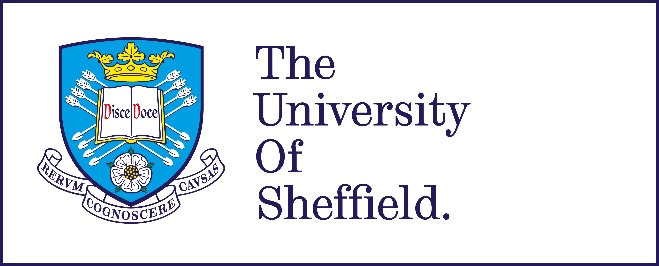 Nuclear Forensics Signatures of Uranium Oxides from Aqueous Solution ReprocessingThesis submitted in fulfilment of the requirements for the degree of Doctor of PhilosophyNathan Benjamin Andrew ThompsonDepartment of Materials Science and EngineeringOctober 2020UK Ministry of Defence © Crown Copyright 2020/AWEAcknowledgementsI would firstly like to thank my academic supervisor, Professor Neil Hyatt, for his continued support and advice throughout this project. Without the direction and patience that I received under his supervision, this project would not have been possible. I extend this thanks to Dr. Martin Stennett, for the countless training sessions and ensuring that experiments ran smoothly. I would like to thank my industrial supervisor, Dr. Matthew Gilbert, for introducing me to the world of nuclear forensics. Your insight and expertise in this field has been immeasurable, for which I am very grateful. I extend my gratitude to everybody I had the pleasure of working with at AWE Plc., for their welcoming and helpful direction in making this an enjoyable study in a unique field. While they are mentioned formally throughout this thesis, I would like to personally thank Professor David Reid, Dr. Victoria Frankland (both University of Surrey), Dr. Simon Middleburgh and Dr. Lee Evitts (both Bangor University) for welcoming me to their departments and for their collaborative efforts in our work. You have all helped to shape me as a collaborative researcher, which I feel is an increasingly important art in research.  Further acknowledgement is given to members of the ISL, 2016-2020. The collective experience and knowledge in this group is something special, it was a privilege to work with you all. Special thanks to Ben and Rob, without Wednesdays and our constructive conversations over coffee, the PhD experience would not have been complete. I would like to say thank you to all of NGN Cohort 3 for years of meetups around the country and our annual conferences in Solihull. We will stay in touch. Finally, I must thank my family for their help and support throughout this project. Thank you for the conversations and cups of tea that kept me on track whenever I visited home. Lucinda, I thank you for your patience during this project, and for always being there to listen without fail. As I head into the next stage of my career, teaching, I feel it is appropriate also to thank the science teachers who inspired me throughout my education; both my science teachers at Corfe Hills School (2008-2011) and lecturers at the University of Hull (2013-2016). Without their encouragement in those formative years, I would not have been in the position to submit a PhD thesis in the first place, so thank you. Each of the papers in Chapters 4-8 have been published as follows:Chapter 4, Paper 1: N. Thompson, S. O’Sullivan, R. Howell, D. Bailey, M. Gilbert and N. Hyatt, Objective Colour Analysis from Digital Images as a Nuclear Forensic Tool, Forensic Sci. Int., 2021, 319, 110678. doi: https://doi.org/10.1016/j.forsciint.2020.110678. Chapter 5, Paper 2: N. Thompson, M. Gilbert and N. Hyatt, Nuclear Forensic Signatures of Studtite and α-UO3 from a Matrix of Solution Processing Parameters, J. Nucl. Mater., 2021, 544, 152713. doi: https://doi.org/10.1016/j.jnucmat.2020.152713. Chapter 6, Paper 3: N. Thompson, S. Middleburgh, L. Evitts, M. Gilbert, M. Stennett and N. Hyatt, Short Communication on Further Elucidating the Structure of Amorphous U2O7 by Extended X-ray Absorption Spectroscopy and DFT Simulations, J. Nucl. Mater., 2020, 542, 152476. doi: https://doi.org/10.1016/j.jnucmat.2020.152476. Chapter 7, Paper 4: N. Thompson, M. Stennett, M. Gilbert and N. Hyatt, The Thermal Decomposition of Studtite: Analysis of the Amorphous Phase, J. Radioanal. Nucl. Chem., in press.Chapter 8, Paper 5: N. Thompson, M. Stennett, M. Gilbert and N. Hyatt, Nuclear Forensic Signatures and Structural Analysis of Uranyl Oxalate, its Products of Thermal Decomposition and Fe Impurity Dopant, J. Radioanal. Nucl. Chem., 2021. doi: https://doi.org/10.1007/s10967-020-07538-2. Abstract The field of nuclear forensics is dedicated to the investigation of nuclear materials for the purposes of national and international security. Investigations in the field include the characterisation of intercepted radiological materials, to determine their origin, processing history and trafficking route. Findings can be used in the wider legal framework, as evidence to support legal proceedings and prosecution. It is therefore necessary that materials of potential interest are characterised for their nuclear forensic signatures, which serve as fingerprints of processing history, so that comparisons may be drawn between intercepted materials and materials of known provenance. Nuclear forensic signatures include, but are not limited to, particle morphology, microstructure and physical characteristics, such as colour. In this thesis, nuclear forensic signatures for the preparation uranium oxides, chiefly U2O7, UO3 and U3O8, are investigated in respect of the precipitation intermediate used: uranyl peroxide tetrahydrate (studtite) or uranyl oxalate. Their nuclear forensic signatures are analysed within the context of aqueous reprocessing and thermal treatment at the back-end of the nuclear fuel cycle (NFC). In this part of the NFC, spent nuclear fuel is dissolved in nitric acid and converted to stable uranium oxides for eventual interim storage. This is often achieved via intermediates such as those examined here. OverviewFollowing an introductory chapter and review of the literature (Chapters 1 and 2), results are presented in a series of papers that have been submitted to relevant journals. The findings from each chapter are summarised below:Chapter 4: “Objective Colour Analysis from Digital Images as a Nuclear Forensic Tool”. The colour of a powder is a potential nuclear forensic signature of thermal processing history. In this chapter, digital images of studtite and its products of thermal decomposition (25 – 550 °C) were objectively analysed using computer software. The colours of these samples were described in the RGB (red, green and blue) colour space, with alternative representation in HSV (hue, saturation and value). A Pantone® colour code was assigned to each powder. The colours of powders heat treated to unknown temperatures were successfully matched with calibration curves, within tolerance of ± 100 °C. It was found that the proposed objective method of analysis provided a more reproducible and objective description of powder colour than subjective analysis by-eye. Chapter 5: “Nuclear Forensic Signatures of Studtite and α-UO3 from a Matrix of Solution Processing Parameters”. The conditions employed in the preparation of UO3 from the aqueous precipitation of studtite can affect the particle morphology, size and sample microstructure. These material properties may therefore serve as nuclear forensic signatures of aqueous and thermal processing. A matrix of processing parameters was designed to investigate effects and interactions between processing conditions. The complex microstructure of α-UO3 is discussed with reference to the ordering of anionic vacancies in its crystal structure. It was found that washing of the studtite precursor had seemingly no effect on the ordering of anionic vacancies, when directly calcined to α-UO3 in N2 and air atmospheres. The morphology of studtite bulk agglomerate was thought to be affected by mechanical processing, and therefore serves as a signature of agglomeration extent and mechanical processing history. The morphology of studtite was often retained in the α-UO3 product, although particle size tended to decrease with heating. Chapter 6: “Short Communication on Further Elucidating the Structure of Amorphous U2O7 by Extended X-ray Absorption Spectroscopy and DFT Simulations”. Upon thermally decomposing studtite, an X-ray amorphous phase is obtained between 200 – 500 °C. The structure and nature of U2O7 is unknown due to its long-range amorphous composition, therefore requiring investigative techniques beyond XRD. It is important in nuclear forensics to understand the structure and nature of intermediates formed during the thermal decomposition of studtite, in order to understand how the signatures in the resulting UO3 are formed. By employing EXAFS and DFT simulation, the structure of this compound was found to contain uranyl groups and peroxide bonding. There was a tendency for simulated models to exhibit two types of uranium site. One site appeared to bond similarly to metastudtite, while the other bonded like UO3. The final density of this simulated compound was close to previously reported experimental values. Chapter 7: “The Thermal Decomposition of Studtite: Analysis of the Amorphous Phase”. The thermal decomposition of studtite was investigated by spectroscopic methods, with a focus on characterising the amorphous compound. XANES, Raman and FTIR spectroscopy confirmed the presence of uranyl bonding in studtite, metastudtite and the amorphous phase. The bond length in the axial uranyl group was found to extend with increasing temperature, while equatorial U-O bonds shortened. Signals corresponding to peroxide bonding were not found in Raman spectroscopy of the amorphous phase. It was therefore suggested that oxygen atoms may be situated at the distance of a peroxide bond, without being chemically bonded. The amorphous phase reacts with water to form metaschoepite, which may be distinguished from schoepite by careful XRD analysis. A schematic diagram of the thermal decomposition mechanism of studtite is proposed. Chapter 8: “Nuclear Forensic Signatures and Structural Analysis of Uranyl Oxalate, its Products of Thermal Decomposition and Fe Impurity Dopant”. The products of thermal decomposition of uranyl oxalate trihydrate were analysed by XRD, XANES and EXAFS. The three products of uranyl oxalate (trihydrate, monohydrate and anhydrate) were all found to be in the trihydrate form. Further investigation revealed that anhydrous uranyl oxalate is hygroscopic in air, completely rehydrating in under 20 minutes. At higher temperatures, a mixed UO2/α-U3O8 phase is formed, which transforms to pure α-U3O8 with further heating. In solution, uranyl oxalate forms particles of either lenticular, square block or ‘fine’ morphology. These generally agglomerate into spherical rosettes, paddle wheels or conglomerates, respectively. The formation of these particles does not appear to be dependent on the processing conditions employed, suggesting that the process is sensitive to other conditions beyond control in this experiment. The morphology of uranyl oxalate is generally retained in U3O8 product, with the presence of thinning edges, cracking and fracturing on the particle surface. Fe dopant in uranyl oxalate can be analysed by XANES and EXAFS, and was found to exist as Fe2O3 in both the precursor and α-U3O8 samples. Additionally, Fe doping leads to larger particle formation in solution, as a result of charge compensation effects between Fe(III) and U(VI). The thesis concludes with a summary of the main findings throughout, accompanied by a discussion of the potential impact of this work within the context of nuclear forensics.IntroductionNuclear forensics is the interdisciplinary branch of forensic science that deals with the analysis of nuclear, or other radioactive, material. The International Atomic Energy Agency (IAEA) define nuclear forensics as ‘the examination of nuclear or other radioactive materials, or of evidence that is contaminated with radionuclides, in the context of legal proceedings under international or national law related to nuclear security’.

The scientific branch of nuclear forensic science is in its relative infancy. For example, while analytical techniques such as U-series chronometry have been used for dating carbonates in geological environments since the late 1950’s, the technique has only been employed for nuclear forensic safeguarding applications since the late 1990’s. The need for development in the field of nuclear forensics has arisen from the realised threat of terrorism and general mishandling of radioactive material. For example, there are serious concerns surrounding the malicious use of radioactive material in a so-called ‘dirty bomb’, involving the dispersion of radiotoxic material from an explosive device. While controls and safeguards are in place to prevent diversion of nuclear materials away from their intended source, multiple seizures of these materials have been reported. From the inception of the IAEA Incident and Traficking Database (ITDB) in 1993 until 2019, over 3,600 confirmed incidents were reported by member states. Of those, 290 were confirmed or likely acts of trafficking or malicious use. While the incident rate over these 26 years appears to be low, the consequences of malicious intent with radiological material could be catastrophic. An example of material interception includes the 2013 seizure of UOC samples from a ‘Sierra-Leonean’ man (citizenship later denied by the government of Sierra Leone), who was arrested in New York attempting to sell 1,000 tonnes of uranium yellowcake to undercover agents., In this case, the sample was hidden in the soles of shoes in their luggage and intercepted at John F. Kennedy International Airport. In many cases, the origin of intercepted nuclear materials is unknown.3,5 Forensic signatures of materials are often mentioned in the literature; these are measurable physical or chemical parameters that allow conclusions to be drawn on the history and provenance of a material. Of particular interest in nuclear forensics are particle morphology, isotopic composition of material, presence of impurities and microstructure. These properties can vary between materials of different origin due to varying processing or geological conditions, thus, allowing for discrimination of material history and prediction of provenance.2 In the nuclear fuel cycle (NFC), there exists a front and back-end of material processing. In the case of the former, materials are generally processed for use as reactor fuels, usually finished as UO2. At the back-end, materials are processed with the intention of being stored, often as UO3 or U3O8. These U oxides are often processed via an intermediate precipitate, such as uranyl peroxide tetrahydrate (studtite; [(UO2)(O2)(H2O)2](H2O)2]) and uranyl oxalate trihydrate ([UO2(C2O4)·3H2O]). A good amount of research has been conducted in nuclear forensic analysis of materials at the front-end of the NFC; both uranium and plutonium have been studied for their characteristic signatures, uranium often being characterised while in the form of an ore or an ore concentrate (UOC). Studies on uranium ores may contribute to determining the geological conditions of the material’s origin, while studies on UOCs could aid determination of processing routes and intended use post-processing. A shortfall is apparent, however, in the amount of research in signatures attributed to reprocessed uranium, specifically uranium oxide powders and their precursor materials. Work in this area is required, as the discussion of nuclear forensic signatures should be within the appropriate context of the NFC, particularly given the significant inventory of uranium oxides currently in storage at UK sites. The objective of this project is, therefore, to characterise the chemical and physical properties of uranium oxides and their precursor materials (studtite and uranyl oxalate) in the context of aqueous and thermal reprocessing. Nuclear forensic signatures that have been studied here include sample colour, thermal decomposition profile, microstructure, spectroscopic features and particle morphology. A literature review has been carried out to summarise existing knowledge in the field of nuclear forensics, as well as to explore areas that require further investigation (Chapter 2). The experimental procedures used in this project have also been detailed (Chapter 3). A summary of the author’s contribution to each piece of original research in Chapters 4 to 8 is as follows:Chapter 4: “Objective Colour Analysis from Digital Images as a Nuclear Forensic Tool”
The author is credited with the conceptualisation of this study. The author is also credited with producing an appropriate methodology, conducting the investigation (Photography; Participation study), formally analysing results, writing and editing the manuscript and creating data visualisations. Dr. Daniel J. Bailey is credited with heating studtite samples for blind testing. Chapter 5: “Nuclear Forensic Signatures of Studtite and α-UO3 from a Matrix of Solution Processing Parameters”
The author is credited with the conceptualisation of this study. The author is also credited with producing an appropriate methodology, conducting investigation (sample production, TGA-MS-DSC, XRD, colour analysis, SEM, HR-SEM), formally analysing results, writing and editing the manuscript and creating data visualisations. Chapter 6: “Short Communication on Further Elucidating the Structure of Amorphous U2O7 by Extended X-ray Absorption Spectroscopy and DFT Simulations”
The author is credited with the conceptualisation of this study. The author is also credited with producing an appropriate methodology, conducting investigation (sample production, DFT simulations), formally analysing results (EXAFS fitting, DFT simulation models), writing and editing the manuscript and creating data visualisations. Dr. Martin C. Stennett is credited with collecting XAS data for EXAFS analysis.Chapter 7: “The Thermal Decomposition of Studtite: Analysis of the Amorphous Phase”
The author is credited with the conceptualisation of this study. The author is also credited with producing an appropriate methodology, conducting investigation (sample production, FTIR spectroscopy, hydration experiments), formally analysing results (XANES analysis, FTIR analysis, bond length calculation), writing and editing the manuscript and creating data visualisations. Dr. Victoria L. Frankland (University of Surrey) is also credited with conceptualisation, collecting and analysing Raman and fluorescence spectroscopy data, manuscript editing and consolidating a proposed schematic mechanism for the thermal decomposition of studtite with Joshua W. Bright (University of Surrey). Dr. Martin C. Stennett is credited with collecting XAS data for XANES analysis.Chapter 8: “Nuclear Forensic Signatures and Structural Analysis of Uranyl Oxalate, its Products of Thermal Decomposition and Fe Impurity Dopant”
The author is credited with the conceptualisation of this study. The author is also credited with producing an appropriate methodology, conducting investigation (sample production, TGA-MS-DSC, XRD, XAS, SEM), formally analysing results, writing and editing the manuscript and creating data visualisations.
The following literature review aims to underpin the methodology applied to previous research involving the analysis of nuclear materials. A view to using these methodologies on reprocessed uranium oxide powders is taken. The eventual storage and transfer of this information is considered with respect to ‘nuclear informatics’, a hypothetical branch of information science dedicated to nuclear forensics. ReferencesLiterature Review 2.1 Reprocessing RoutesThe PUREX (Plutonium and Uranium Recovery by Extraction) process (Figure 1) is a mature liquid-liquid reprocessing technology currently used as the worldwide standard reprocessing method in the nuclear fuel cycle (NFC)., The process involves the separation of uranium and plutonium from fission products, impurities, and eventually, each other. Initially, spent nuclear fuel (SNF) is dissolved in concentrated nitric acid (HNO3, ca. 7 M). This is added to a mixture of 30 % tributyl phosphate (TBP) in odourless kerosene, extracting the U and Pu into the organic phase and so separating them from the impurities and fission products (Figure 1, Step 1). Pu is then back-extracted from the organic to the aqueous phase by addition of a reductant (e.g. iron(II) sulphamate or U(IV) salts) to lower the oxidation state from Pu(IV) to Pu(III) (Step 2). (UO2)2+ is extracted from the TBP solution with further addition of HNO3 (ca. 0.2 M) (Step 3), reacted with reagent (e.g. H2O2) to form an intermediate (e.g. U peroxide), and calcined to U oxide for storage, transportation or recycling (Step 4). Modifications of the standard PUREX route exist, usually by addition of extra reagents, to prevent or enable the extraction of other fission products (Table 1). The Advanced PUREX (UK) separation technique, or “UREX” (US), is an example of a PUREX modification. In this modification, Np is combined with Pu to allow for separation of U(VI), free from Np/Pu contamination. However, Tc is co-extracted with the U(VI) stream, which would require a further U/Tc separation process following UREX; hence, this method is not currently in commercial use. More historically, the BUTEX process was achieved by the addition of dibutyl carbitol to spent nuclear fuel dissolved in nitric acid. This was eventually replaced by the PUREX process, which was recognised as a superior technology for larger scale reprocessing. Other enhanced solution based reprocessing methods exist (e.g. TRUEX), usually as an additional later step to the PUREX or UREX reprocessing routes, to separate other fission products in the raffinate. These processes are, however, outside of the scope of this review. Understanding the conditions used for different reprocessing methods is fundamental to the accurate determination of nuclear forensic signatures at the back-end of the NFC. It is possible that finished reprocessed materials will exhibit varying physical and chemical characteristics between plants, notably in the morphology, density, surface area and phase assemblage of the powder product. Three factors could give rise to these variations, specifically in the case of finished UO3 powders: the intermediate through which the U is precipitated or thermally denitrated (as a hydroxide, peroxide, oxalate), the processing conditions used (e.g. concentration/reagent addition, calcination temperature) and impurities present in the process (e.g. plant material contamination)., Hence, even slight changes in processing conditions could indicate the origin of a nuclear material, based on variations in these sample properties.Following completion of the PUREX process, powders are usually calcined to UO3 or U3O8 for storage, transportation or eventual reuse in a reprocessed uranium (RepU) or mixed oxide (MOX) fuel. Currently, the United Kingdom reports a stock of ca. 99,000 tHM (tonnes of heavy metal) of depleted, natural and low enriched U (DNLEU), the majority of which comprises UF6 and UO3 from Magnox fuel reprocessing. These materials are held in intermediate repository sites across the UK, namely Capenhurst, Springfields, Sellafield and Dounreay. Impurities in the finished UO3 powder may be introduced intentionally during powder production. This was highlighted in a report by Oak Ridge National Laboratories, detailing the transportation and storage of depleted UO3 in the U.S. weapons programme. Natural UF6 gas was fed into a process whereby impurities were added at multiple processing plants, eventually leading to the production of depleted UO3 containing multiple impurities (Table 2).10, It has been suggested that impurities can be deliberately added to break down UO3 powder particle size to aid in the production of plutonium, although it is not made clear how this is achieved. Significant presence of these impurities may therefore indicate the intended use for the reprocessed uranium. 
2.2 Reprocessing IntermediatesA later stage in the PUREX process (Step 3, Figure 1) involves the denitration of U nitrate solution to a suitable compound for thermal decomposition to U oxide. These are referred to here as reprocessing intermediates, and are usually formed from precipitation in solution. It is useful in nuclear forensics to understand the intermediates used in SNF reprocessing; some characteristics of the intermediate encountered in the U stream, such as morphological features, may be retained in the oxide product through thermal treatment.8, It is also possible to determine why certain changes occur during thermal treatment, such as changes in powder colour, or in the microstructure. Intermediate compounds include uranyl peroxide hydrate (studtite; (UO2)(O2)(H2O)2]·2(H2O)), uranyl oxalate hydrate (UO2(C2O4)·xH2O), ammonium diuranate (ADU; ((NH4)2U2O7)) and ammonium uranyl carbonate (AUC; (UO2CO3·2(NH4)2CO3)).6 ADU and AUC are not considered in detail in this review, as they are predominantly used at the front-end of the NFC, and so are outside the scope of this project. Each of studtite, ADU and AUC have been well characterised previously, although the majority of relevant literature has been in the context of front-end processing.- The context in which the material is studied is important, as processing conditions and material uses vary between the two ends of the NFC. At the front-end, materials are processed with the intention of creating a suitable nuclear fuel, while the back-end is concerned with producing a stable oxide for interim storage or re-use. Irrespective of this shortcoming, current literature provides a good first insight into the material properties of these compounds. On the other hand, U oxalate has received significantly less attention, while its Pu counterpart, Pu(C2O4)2·6H2O, has been the focus of a number of materials studies., This comes despite the use of U oxalate as a known intermediate in uranium reprocessing.,2.2.1. Uranyl Peroxide (Studtite and Metastudtite)Two uranyl peroxide compounds are known to exist; the tetrahydrate form [(UO2)(O2)(H2O)2]·2(H2O)] and dihydrate form [(UO2)(O2)(H2O)2], known by their mineral names as studtite and metastudtite, respectively. Studtite is the more common intermediate in SNF reprocessing, although metastudtite may also be formed for this purpose. Both peroxides occur naturally as a result of the build-up of peroxide formed during radiolysis of water. The peroxides also exist as alteration products of spent nuclear fuel during surface or geological storage, nuclear accidents or the processing of ores. Studtite can be precipitated synthetically by the addition of hydrogen peroxide (H2O2) to uranyl nitrate hexahydrate (UNH; UO2(NO3)2·6H2O). The crystal structure of studtite adopts monoclinic C12/c1 symmetry, with a calculated density of 3.73 gcm-3, while that of metastudtite is orthorhombic Pnma.24, Both structures consist of U(VI) atoms bonded in uranyl units, bridged by μ2-(O-O) peroxo groups; the significant differences between the two compounds being unit cell symmetry and two interstitial H2O molecules per unit cell. It has been reported that the thermal decomposition of studtite leads to a series of amorphous and crystalline products, undergoing four distinct phase transitions, as summarised in Figure 3. The products of thermal decomposition are discussed in detail in Section 4. 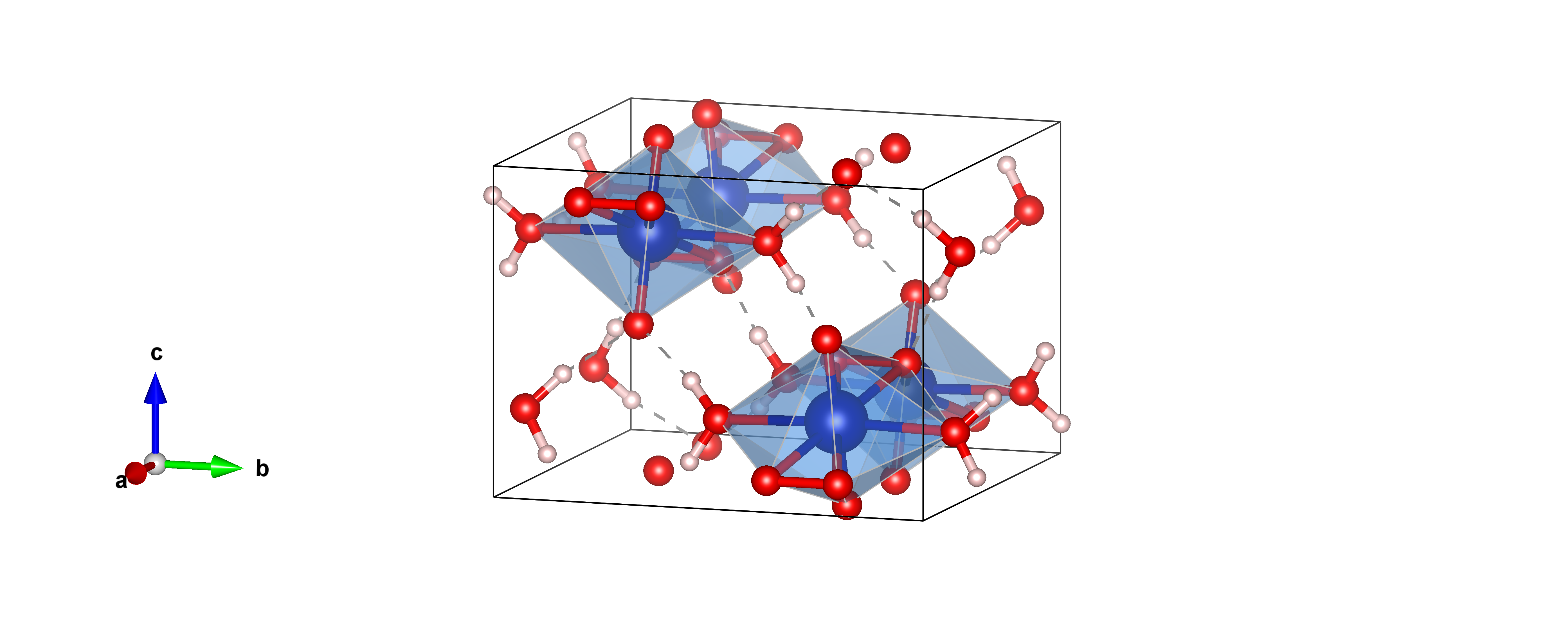 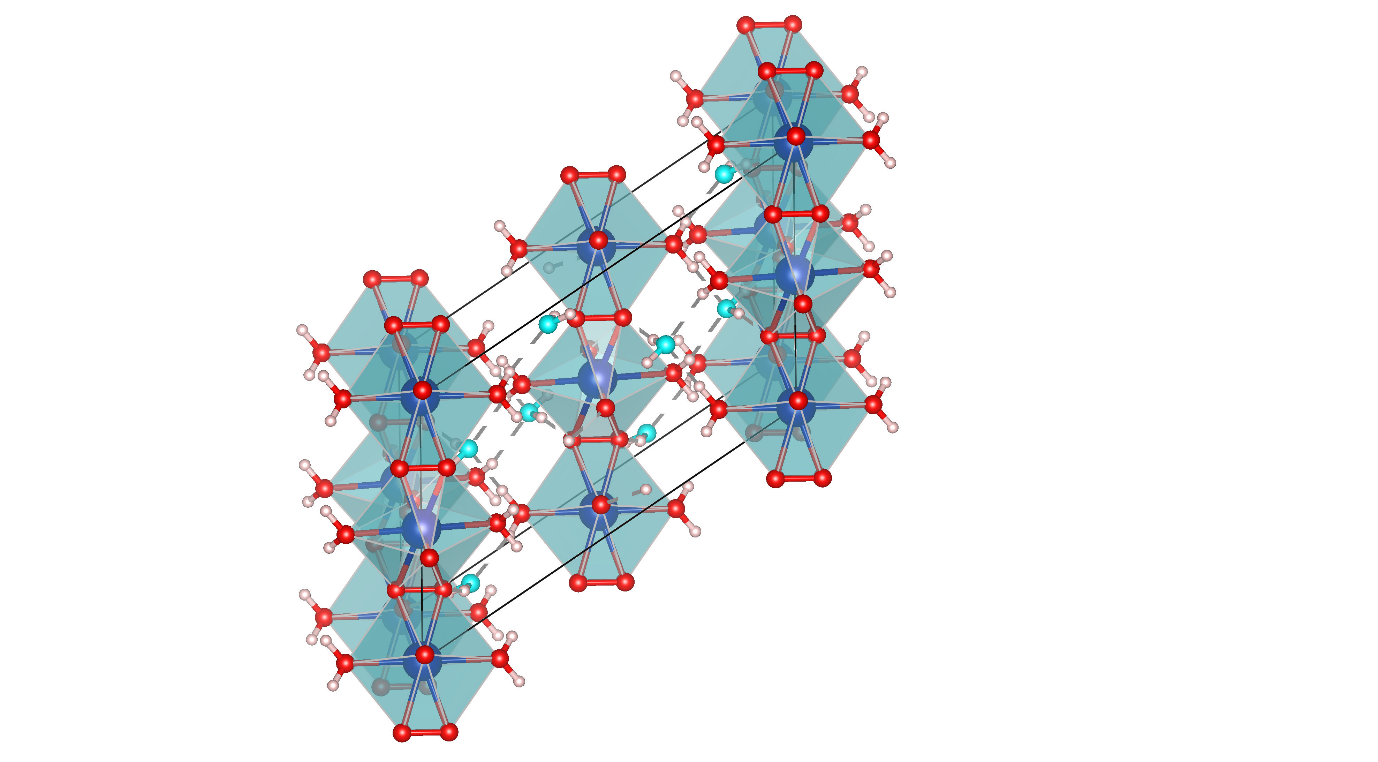 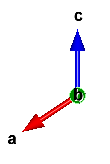 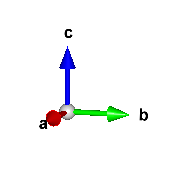 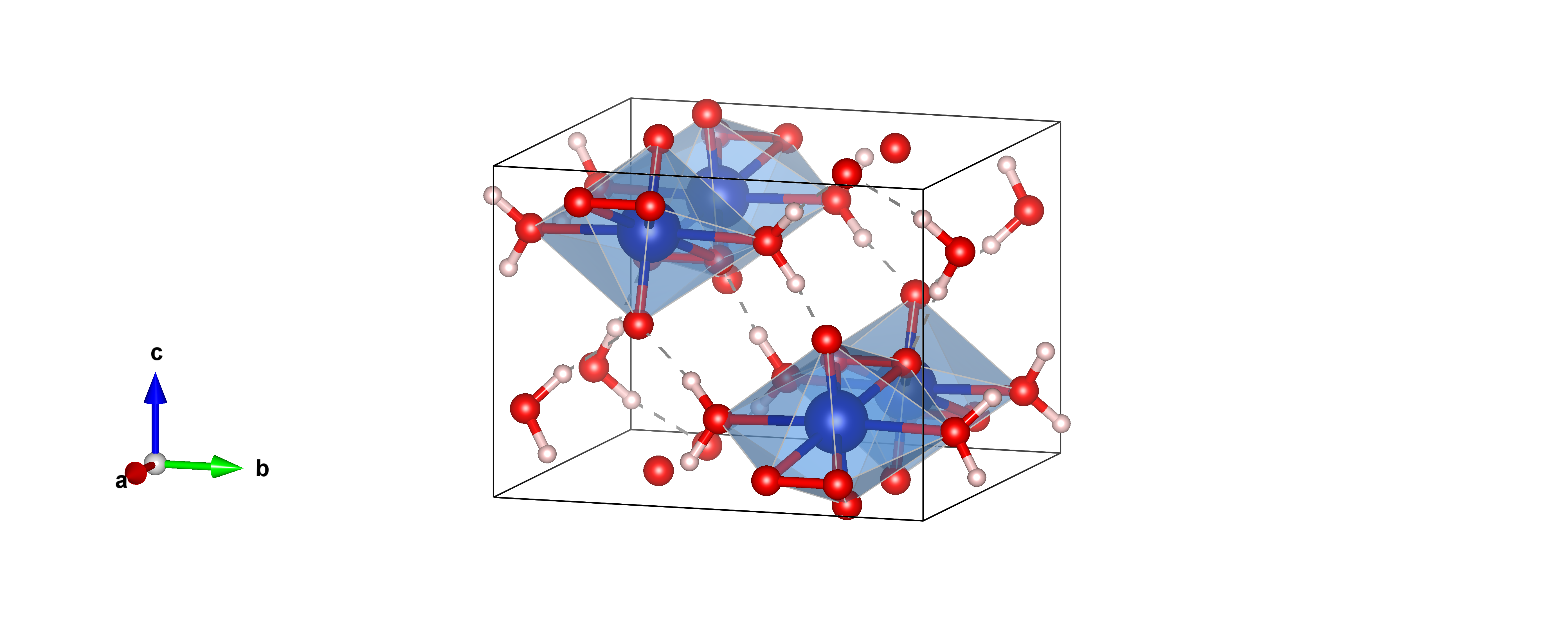 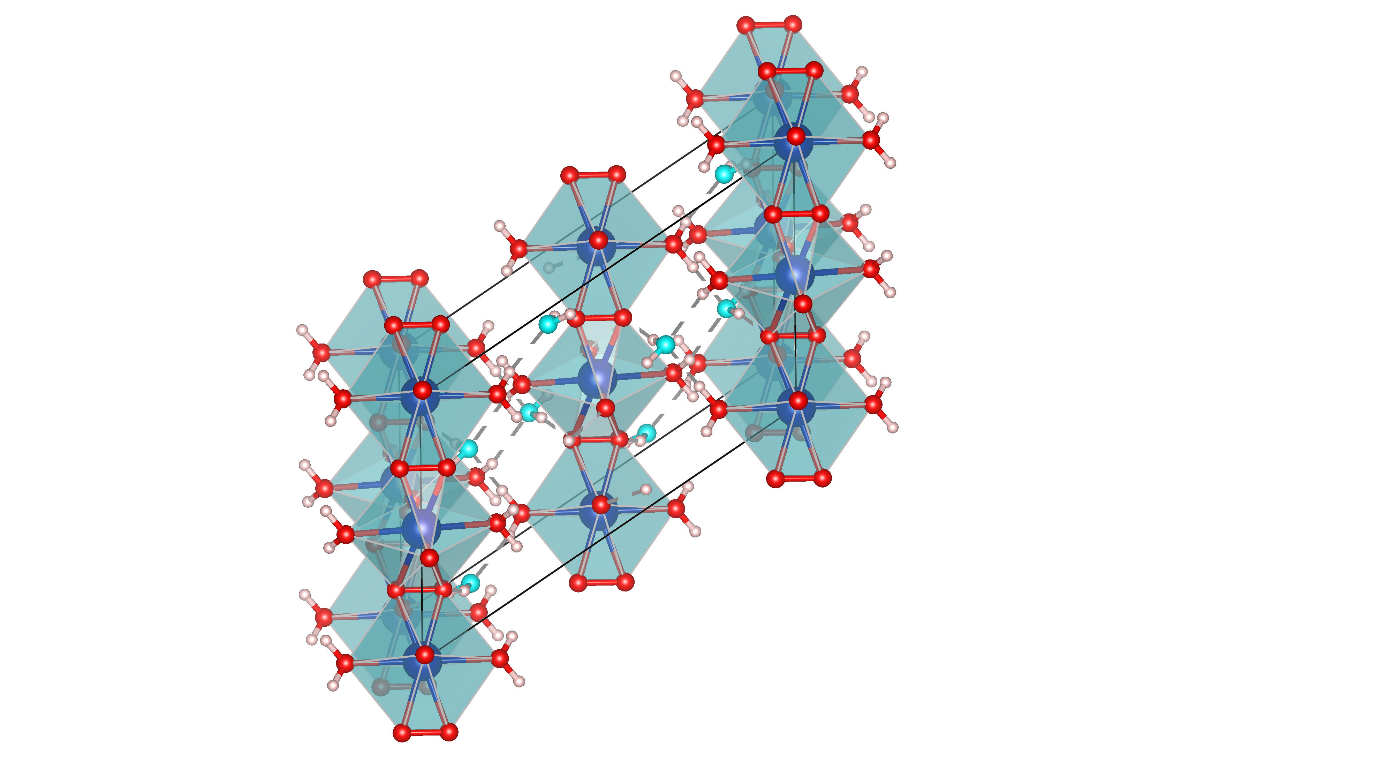 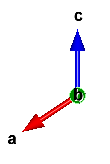 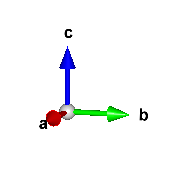 2.2.2. Uranyl Oxalate Uranyl oxalate generally exists as a hydrated compound, commonly reported in the literature as the trihydrate (UO2(C2O4)·3H2O); to the best of the author’s knowledge, there are no reports of the isolation of anhydrous uranyl oxalate at room temperature. More recent studies have included the synthesis of novel uranyl oxalate hydroxides. The powder is known to be precipitated by reaction of aqueous UNH with oxalic acid (C2H4O2) solution. At room temperature, UO2(C2O4)·3H2O adopts monoclinic P121/c1 symmetry (Z = 4, a = 5.5921(4), b = 16.9931(13), c = 9.3594(7) Å). The U(VI) atom is present in a linear uranyl group, where five equatorial oxygen atoms are coordinated to the uranium atom in a perpendicular plane (Figure 4). These uranyl and oxalate groups form chains extended in the [101] direction.Several uranium oxides may be produced from the calcination of UO2(C2O4)·3H2O, and these are discussed in detail in Section 4. Generally, the thermal decomposition of UO2(C2O4)·3H2O is known to undergo three distinct phase transitions. Between 120-130 ˚C, the first dehydration step occurs, with the loss of two H2O molecules per unit, to form UO2(C2O4)·H2O. Further calcination to 180-200 ˚C results in the loss of another H2O molecule per unit, forming UO2(C2O4), which begins to decompose at 325 ˚C. In an inert atmosphere, this decomposition leads to the formation of a mixed UO2/U3O8 phase by 350 °C. Under an air atmosphere, however, an amorphous oxide is instead formed at 400 °C. In any atmosphere, further heating above 600 °C leads to formation of a pure U3O8 compound.  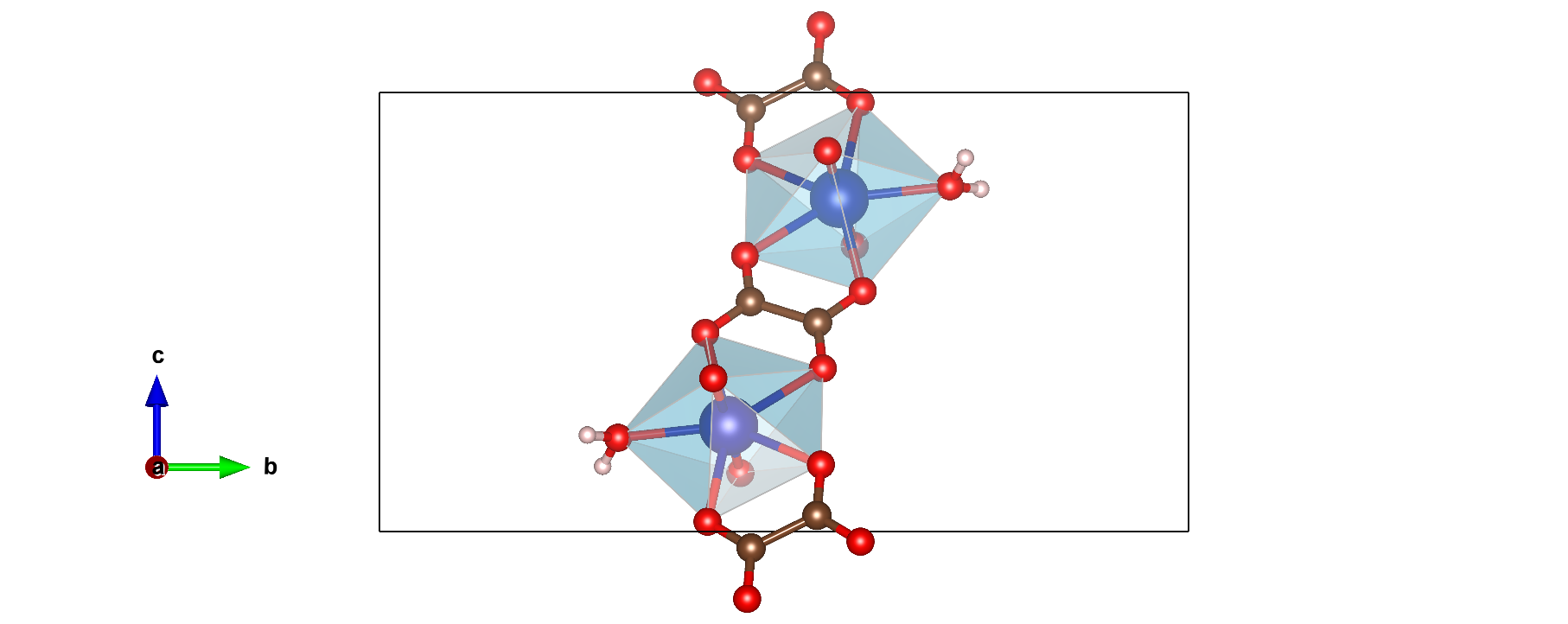 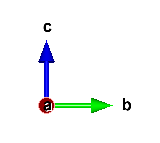 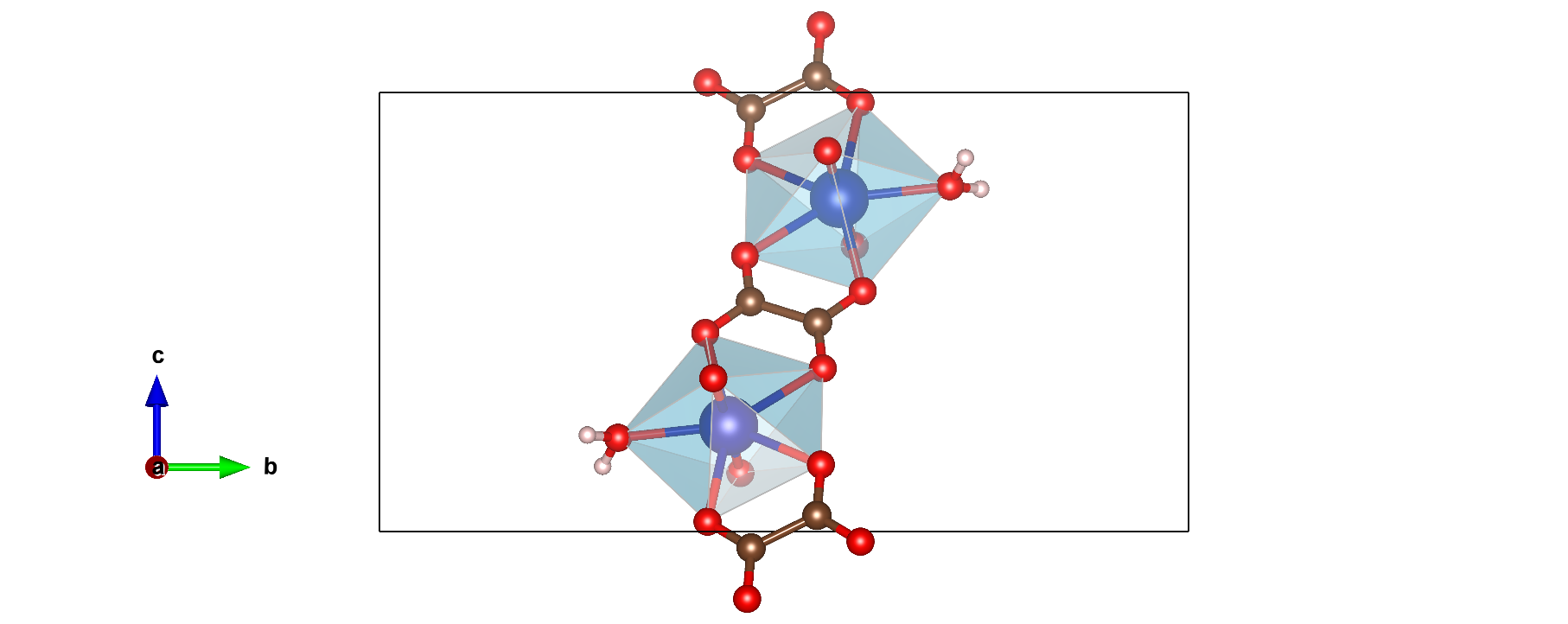 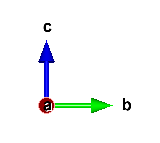 2.2.3. NitrateUranyl nitrate (UO2(NO3)2·nH2O) has been reported as the most important intermediate in the reprocessing of SNF, as a precursor to other reprocessing intermediates or uranium oxide. It commonly exists as uranyl nitrate hexahydrate (UNH; UO2(NO3)2·6H2O), which is found either in the form of solid yellow crystals or as an aqueous solution. Following the partitioning and back-extraction of U and Pu in Step 2 of aqueous reprocessing (Figure 1), the U nitrate solution can be purified and dried to obtain solid UNH crystals. The crystal structure of UNH exhibits Cmc21 symmetry (Z=4, a=13.197(3), b=8.035(2) and c=11.467(3) Å). UNH can be heated rapidly to 500 ˚C to produce β-UO3, or slowly to between 400-600 ˚C to produce γ-UO3.31, In this project, UNH is used only as a precursor in the precipitation of studtite and UO2(C2O4)·H2O, hence, the nuclear forensic characterisation of this material is outside the scope of this thesis.2.3 Products of Thermal DecompositionBoth studtite and UO2(C2O4)·3H2O may undergo thermal processing to produce a U oxide suitable for interim storage. These oxides can initially be characterised in two ways. The first is by calculation of stoichiometry, which can be determined from thermogravimetric analysis (TGA) mass calculations, relative to the precursor material. The second is by their crystal structure, determined from XRD analysis, which serves as confirmation of the phase produced. The crystallographic structures of the oxides are discussed here, with reference to the thermal decomposition of their precursor material. The Amorphous PhaseUpon heating studtite to temperatures above 250 °C, an amorphous compound is formed.13,14,26 Due to the short-range ordering in its atomic structure, it has not been possible to extract structural information from XRD analysis, where two broad, amorphous peaks are found at 2θ ≈ 27 and 57 °. A discrepancy in the literature is in the stoichiometry of this compound; earlier studies reported A-UO3, but more recently, am-U2O7 and UO3-x(OH)2x·zH2O have been proposed.13,14,26 The UO3-x(OH)2x·zH2O stoichiometry seems unlikely, as many compounds of similar stoichiometry exhibit crystallinity, such as schoepite ((UO2)4O(OH)6(H2O)6) and metaschoepite ([(UO2)4O(OH)6](H2O)5).36,, To ascertain the structure of this compound, density functional theory (DFT) has been used alongside spectroscopic analyses, yielding varying results. For am-U2O7, a local structure consisting of uranyl and peroxide units was suggested for the compound isolated at 200 °C.26 It seems unlikely that this exact structure could occur, as peroxide bonds are renowned for their instability at high temperature; however, evidence of interatomic O-O distances of 1.5 Å were shown by neutron diffraction experiments, corresponding to the typical length of peroxide bonds.26 Further work is hence required to further establish the stoichiometry and short-range molecular structure of the amorphous phase. 2.3.2. UO3
OverviewIt is known that at atmospheric pressure, UO3 can exist in seven crystalline phases (α-, β-, γ-, δ-, ε-, ζ- and η-) and one amorphous phase (A-UO3).31, The polymorphous property of UO3 may be of use in nuclear forensics, given that phase composition is largely determined by processing conditions. Sweet et al. (2012) investigated three industrially relevant pathways of UO3 production and their corresponding phase compositions.31 It was proposed that XRD analysis does not fully capture the complexity of the polymorphous UO3 system. It was concluded that Raman and fluorescence spectroscopy were potentially useful methods, alongside XRD, in obtaining information on phase compositions and therefore process history of UO3, though more data would be required before conclusive comparisons could be made.Methods for synthesising the various polymorphs of UO3 have been reported in the literature. The conditions required to produce a particular crystalline or amorphous phase (Table 3) have been well documented. It has been suggested in some literature that significant industrially relevant routes for UO3 production are via ADU, AUC, UO4.2H2O and UO2(NO3)2·6H2O precipitates, although little has been published by way of which plants (e.g. Cameco, Areva etc.) utilise which intermediate for reprocessing.34 For completion, it would therefore be useful to investigate the production routes of all possible polymorphs of UO3 in future work for relevance in nuclear forensics. *precursor provides best crystallinity39 α-UO3 The α-UO3 phase is of particular interest in this project, as it is the UO3 polymorph formed by the thermal decomposition of studtite. Earlier studies reported the existence of two phases at this temperature, with different symmetries and stoichiometries: hexagonal (P3m1) α-UO3 and orthorhombic (C2mm) UO2.9., Wheeler (1964) reported that the α-UO3 phase consisted of randomly distributed anion defects from the loss of oxygen, whilst these were ordered in the UO2.9  phase. The two phases were later refined by Loopstra and Cordfunke (1966), demonstrating that both were in fact stoichiometric α-UO3 at room temperature and were both better assigned to orthorhombic (C2mm).41 It was also suggested that the ‘orthorhombic’ α-UO3 form was produced by thorough washing of studtite precipitate to remove nitrate impurities, while the ‘hexagonal’ phase was produced from unwashed precursor. However, a significant discrepancy was found between the calculated (8.39 gcm-3) and observed (7.25 gcm-3) densities for both phases. This was addressed by Greaves et al. (1972), later reporting that the ‘hexagonal’ α-UO3 phase was, in fact, orthorhombic pseudo-hexagonal, consisting of disordered cation and ordered anion vacancies.40 In the same study, this unit cell was found to refine well (R=0.031) to the C222 symmetry, described as an “oxygen deficient U3O8”, with 12 % uranium and oxygen vacancies reducing the overall density to 7.44 gcm-3, much closer to the observed density. This was acknowledged as an idealised representation of the α-UO3 structure. Interestingly, the γ-UO3 phase has also been found to exhibit multiple symmetries, as either the tetragonal I41/amd or orthorhombic Fddd crystal system. Only the tetragonal system exists at room temperature. In this case, the phase observed by in-situ XRD analysis is dependent on the temperature at which the precursor material is calcined.34 There is no evidence in the literature to suggest that other polymorphs of UO3 exhibit polytypes at room temperature, although it has been mentioned that some physical and crystalline properties of product can be altered by differing processing conditions.38 2.3.3 U3O8 U3O8 can adopt the crystal structure of either α or β-U3O8; the former is of the C2mm space group, while the latter is Cmcm., Thermal treatment of studtite leads to the formation of α-U3O8 at temperatures above 550 °C, and above 600 °C from UO2(C2O4)·3H2O.14,30 To obtain the β-U3O8 polymorph, α-U3O8 is heated to 1350 °C in air or O2. 2.4. The Nuclear Forensic ProcessThere are two types of incident that may warrant nuclear forensic investigation: the interception or discovery of material outside of regulatory control and the detonation of a weapon or device. Both types of incident could involve powder samples, such as a jar of powdered radioactive contraband, or a so-called “dirty bomb”, comprising a radionuclide powder in close proximity with a regular explosive device. Radiological dispersal devices (RDDs), such as the “dirty bomb”, carry the capability to spread radioactive material and harm the health of those within an affected area. Such an incident could also impact local and national infrastructure. Evidence in a nuclear forensics case follows a chain of custody; this is the order of places and people with whom evidence was located, from collection to trial. A process outlined by the IAEA consists of seizing, transportation and examination of nuclear materials (Figure 2). The first stage is the collection and transportation of samples. Multiple types of sample may be collected at the scene of a nuclear forensic investigation, each adding their own value to a forensic investigation. Samples may include bulk nuclear materials (powders, pellets), or items contaminated with radionuclides. A bulk sample is particularly useful for tracing the processing history and origin of the material, while contaminated items may help to identify persons involved in obtaining the illicit material. Environmental and biological samples are also of use in identifying individuals who have handled materials, as well as tracing the geographical route travelled prior to interception. Materials should be transported safely and securely from the site of the incident; where there is a delay between the transportation and laboratory examination of the material, it should be kept in a safe and secure site in the interim. The second stage involves sample analysis and comparison to databases, where available. Such methods can include imaging, bulk analysis and microanalysis, which are discussed further in Section 5 of this review. It is noted that a designated laboratory should have an analytical plan in place for the forensic examination of a sample.49, An analytical plan should be flexible, describe the types of analysis required and the characterisation methods that would best provide answers to the investigation. The final steps of the nuclear forensic process involve the linking of information between sources of intelligence, potentially supporting a criminal prosecution. This is regularly demonstrated and practised between working groups, referred to as ‘round robin exercises’ in nuclear forensics. The purpose of these exercises is to compare and evaluate preparedness of individual participating laboratories with respect to other international laboratories, which involves reporting results of research within set timeframes, to promote collaboration between nuclear forensics organisations.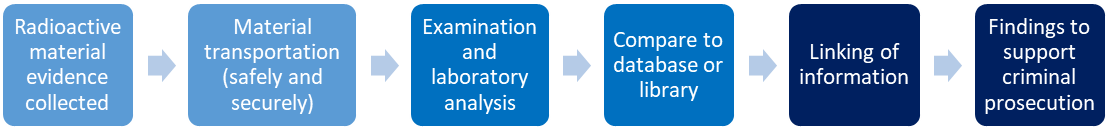 One often cited real-world example of the nuclear forensics process is the Australian ‘Mary Kathleen mine’ case. This involved the seizure of a glass jar containing 41.95 g of green uranium ore concentrate (UOC) powder, intercepted by an Australian state policing agency in 2009. The powder was handed to the Australian Nuclear Science and Technology Organisation (ANSTO), who provided the Lawrence Livermore National Laboratory (LLNL) with a 10 g aliquot of sample. Analyses helped conclude that, from Pb and Sr isotopic ratio and statistical analysis, the material may have originated from the Mary Kathleen mine. Comparative signatures were obtained from the LLNL ‘Uranium Sourcing Database’, which itself contains over 6000 individual sample analyses.54 The case study demonstrates the successful determination of material provenance with the use of database comparisons and international collaboration. There is an apparent shortfall of independent critical literature on the subject of nuclear forensics. This is likely due to the open discussion of limitations that already exists in the field, reported by leading regulatory bodies, such as the IAEA. Challenges highlighted in IAEA reports include the difficulties of information sharing in the field, attributed to the emerging and urgent nature of the discipline. Another limitation is in the masking of forensic signatures by criminals, to elude authorities. However, other signatures are inherent to nuclear materials, such as isotopic and microstructural properties, which cannot be manipulated so easily. Predictions may be made to aid in identifying the provenance of a material. An example could be in predicting the provenance of a material from a particular reactor, for example, using isotopic signatures. The confidence associated with a prediction in nuclear forensic investigations is often discussed in terms of likelihood and probability. It should be noted that likelihood is a measure attached to hypotheses and comparisons for a single event, while probability is attached to results. Applied to the context of the field, the likelihood of a sample originating from a certain reactor within a library of reactors is proportional to the probability of observing a set of measured isotope ratios given a particular reactor within that library.2.5. Nuclear Forensic Signatures2.5.1. Density and Surface AreaThe density of uranium oxides varies depending on their chemical stoichiometry (Table 5); the density unique to each oxide powder is thus a potentially useful forensic signature. The density of a powder material can be measured by gas pycnometry. Surface area, determined by Brunauer-Emmett-Teller (BET) surface analysis, may additionally serve as an indicator of powder processing history. The average surface area of a sample of UO3 prepared by Cameco, for example, has been reported as 0.9723 m2/g, although was expected to be greater in a sonicated sample due to reduction of particle size. The relationship between firing temperature and changes in powder density has been studied. Hastings et al. (2008) showed that the densities of UO2 and UO3 powders decrease with increasing firing temperature. UO2 density reduced to 10.0 g/cm3 while UO3 reduced to 5.6 g/cm3 at their highest firing temperatures (900 and 450 ˚C, respectively). Size distribution between the two oxides was found to vary significantly due to differences in material densities and formation of crystal structures during firing. It was also found that the appearance of UO3 ranged from bright yellow at low firing temperature (350 ˚C) to dark yellow at higher temperatures (450 ˚C). The uranium oxides were produced from a UO2(NO3)2·6H2O precursor.Manna et al. (2012) additionally reported that increasing temperature gave a slight decreasing trend in bulk density of uranium oxides when calcined from ammonium diuranate (ADU).15 However, it was found that surface area first increases with temperature, given the generation of pores and decrease in particle size, before reducing past a maximum temperature (>550 ˚C).	This reduction occurs due to sintering of the powder. 2.5.2. MorphologyThe morphology of a powder material can be studied using scanning electron microscopy (SEM). It is known that processing variables (e.g. temperature, precursor material) affect the surface shape and texture of intermediates and U oxide powders.7,8 The relationship between these processing conditions and resulting powder morphology could be useful in nuclear forensics applications, narrowing down the possible processing history of the material in question.A challenge by way of morphologic characterisation has been in the description of particle shape, given the subjective nature of describing and comparing features. While it is often possible to quantify shape metrics, this has been regarded as insufficient in the case of differentiating more complex particle morphologies and textures. A multi-step lexicon of descriptors has been developed by Tamasi et al. (2015), to aid in consistent and objective descriptions of morphological features, which may be used to provide better consistency between research groups.61 Descriptors include terminology to describe overall shape (rounded, blocky, etc.) as well as numeral values to describe particle edges (e.g. how rounded or angular). More recently, quantitative morphological analysis has become an emerging technique in the field, whereby particle size and shape may be objectively obtained., While this emerging technique appears promising, limitations to this method are currently threefold. The researcher firstly requires software capable of achieving such analysis, which is currently only accessible to select research groups. Open source software is generally incapable of reproducing this technique, particularly for powder samples, as the separation between particles can be difficult to establish in images of layered samples. Secondly, the researcher would require access to high-resolution imaging equipment, capable of high magnification in a facility equipped to handle radioactive material. Thirdly, thousands of images must be taken and analysed, resulting in a time consuming analytical process. Until these drawbacks have been addressed, it is believed probable that qualitative analysis (using the lexicon) will remain the most accessible option for studies that employ multiple characterisation techniques, such as those within this project.As an example of morphology applied to processing conditions, the relationship between processing variables and a final UO2 product has been reported, with early findings suggesting that physical properties of UO2 particles are largely dependent on the precursor material.12 UO2 prepared from ADU and UO4(aq) consisted of loose agglomerates of sizes 1-3 µm and needles in the range of 1-20 µm, respectively. Physical properties of UO2 powder in both preparations were also dependent on processing conditions, influencing needle length and particle size and shape. In another study, UO2 prepared from AUC was found to retain the general particle shape of the precursor material. Many cracks were, however, found on particle surfaces, attributed to the large amount of gas evolved during processing. This was found in tandem with an average 43.5% weight loss of material during the process.More specifically to the studtite precursor, it has previously been shown that the surface features of calcination products were retained in uranium oxide powders from their precursor material, uranyl peroxide hydrate (UO2(O2).xH2O, Figure 6).8 The α-UO3 product was prepared by heating UO2(O2).xH2O in air at 400 ˚C (for A-UO3), ground and reheated at 480 ˚C for α-UO3. It was suggested that the study may encourage future efforts to correlate the variety of morphologies with respect to processing variables, such as temperature. Recent quantitative morphological analysis has demonstrated that, with increasing temperature, the particle size of studtite precursor decreases up to a temperature between 400-600 °C, increasing above this range due to sintering effects.63 A decrease in pore size with sintering has also been reported.62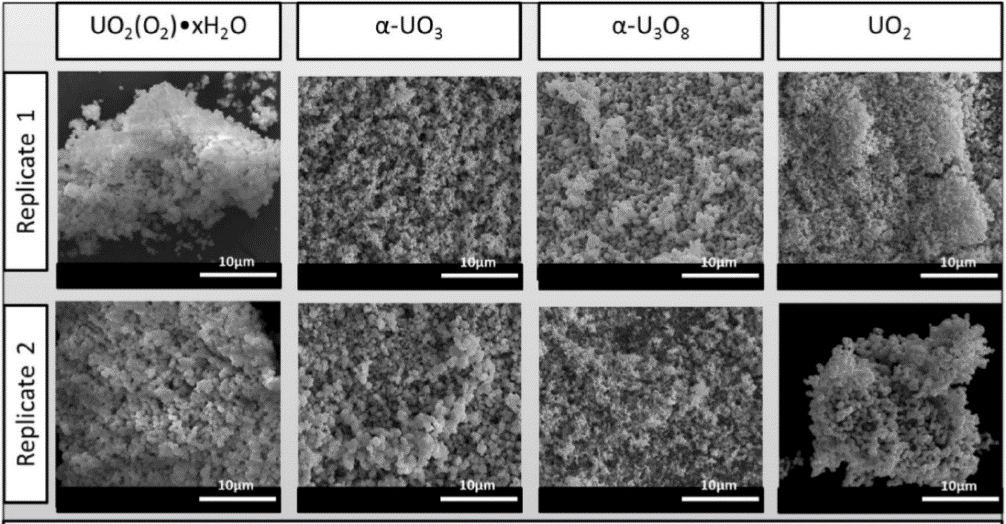 Following precipitation of a solid material, there is a tendency for agglomeration, due to the liquid bridges that form during the drying of the precipitate cake. Upon grinding the cake, a loose powder is formed, observed as agglomerates in SEM images (Figure 6, Precipitate 1 of UO2(O2).xH2O). A notable absence is present in the literature surrounding the morphological characterisation of these bulk agglomerates; most studies have instead extensively characterised the surface morphology only. The bulk agglomerate could be equally useful in determining the processing history of a material, where features such as fracturing could indicate mechanical processing. Additionally, some agglomerates may form in solution, in which case, the bulk agglomerate could indicate the conditions used during aqueous processing.  2.5.3. X-ray Absorption Spectroscopy (XAS)X-ray absorption spectroscopy (XAS) may be employed as a single-particle nuclear forensic method to identify trace quantities and mixtures of radiological samples. This has previously been demonstrated on UOC samples in the context of environmental residues, whereby X-ray absorption near-edge spectroscopy (XANES) identified the presence of mixed UO3 and U3O8 species. Some spectral XANES features have been reported as characteristic of structural components and chemical speciation; an absorption edge at around 17,170 eV corresponds to the U(VI) oxidation state. Uranyl groups can also be identified by a shoulder peak at around 17,185 eV in the XANES U L3 edge.65 In the higher energy XAS region, extended X-ray absorption atomic fine structure (EXAFS) has been used to confirm the structure of studtite and metastudtite. This analysis led to the conclusion that uranyl bonds lengthened upon transition of studtite to metastudtite, while U-Operoxo bonds shortened. While this study was conducted outside of the context of nuclear forensics, it demonstrated the capabilities of EXAFS in the elucidation of local molecular structure, which could be applied to XRD amorphous compounds. It is important in nuclear forensics to understand the fundamentals of local molecular structure, so that future identification and provenance of intercepted materials can confidently be determined when required. 2.5.4. Isotopic CompositionWhilst outside the scope of this project, the isotopic composition of nuclear material samples has the potential to provide a wealth of information on the provenance of material, given the varying ratios of isotopes of uranium and impurities present in samples of nuclear material. Isotopic ratios may be an indicator of the processing route taken, as well as providing the potential for age determination of materials. The study of isotopic composition of uranium ores and ore concentrates has been extensive and proven useful in determining origin of material. A study conducted by Varga et al. (2009) demonstrated the use of Pb-207/Pb-206 and Sr-87/Sr-86 as indicators of uranium ore origin from UOCs. It was found that, for these samples, Sr-87/Sr-86 ratios were less prone to variation within one mine site and less prone to effects of production processing, hence, were a more resolute indicator of material origin. However, this may not be so useful when applied to the provenance of reprocessed uranium oxide samples, as the feed for nuclear fuel could have consisted of a mixture of burn-ups and UNH blends in the first instance. In this context, isotopic signatures may instead be useful as a signature of reprocessing when compared to samples of natural U. It has been reported in the literature that a significant presence of U-236 and U-232 serves as an indicator of reprocessing in uranium samples. U-236 is not naturally occurring, and is produced from neutron capture of U-235 during nuclear reaction. U-232 concentrations in reprocessed uranium are highly dependent on a factor unrelated to uranium irradiation in the reactor, where between loading and irradiation of natural uranium, U-235 decays to Pa-231.49 When exposed to a neutron flux, Pa-231 is transmuted to Pa-232 which decays into U-232 in a short time. Concentration of U-232 may vary between reactors or production plants, given the variable amount of time in-core at differing power densities (Table 6). While U-236 content may not vary greatly between plants, significant presence of the isotope is a credible indicator that reprocessing of the material has occurred. 2.5.5. New nuclear forensic signaturesThe nuclear forensic toolkit should be adapted in order to fulfil rapid assessment of nuclear materials in a situation that demands it.60 Thus, new and adapted nuclear forensic signatures may emerge with the evolution of the field; this has recently been well demonstrated with the introduction of XANES as a forensic tool by Crean et al. (2015) and the development of quantitative morphological evaluation by Schwerdt et al. (2018).62,63,65 Of particular note is the absence of literature relating to the objective analysis of colour. The colour of U compounds is particularly distinctive, given the colour variations that occur with changes in the U oxidation state. Additionally, it appears that changes in the ligand environment may contribute to colour changes, where the U oxidation state is constant. This is best demonstrated between studtite, which is yellow, and α-UO3, dark brown; both are U(VI) compounds but with different ligands and stoichiometries.8, Furthermore, the amorphous phase, am-U2O7, appears to be bright orange in colour.26 Hence, the colours of studtite thermal decomposition could be significant in the identification of its thermal processing history, and should be investigated further. Nuclear Forensic Informatics Information science is the discipline that deals with information storage and processing. Some fields of science have developed their own specific branches in this area, including bioinformatics (in biology), cheminformatics (in chemistry) and recently, materials informatics (in materials science). The field of cheminformatics, for example, deals with the consultation of databases for chemical information, including structural and molecular data, reaction, spectra and other chemical information. A similar approach could be employed for nuclear forensics. The need for enhancing data volume in materials informatics has been acknowledged, although Rajan (2012) has asserted that there must be consideration for all the so-called “4 V’s” of big data: volume, veracity, velocity and variety of data (Figure 7). It has been stressed that increasing data volume alone does not necessarily increase knowledge; knowledge being the goal of informatics. It is therefore necessary to consider the “4 V’s” of data when conducting research for the purposes of nuclear forensics, as this information may eventually be dealt with informatically. It has been suggested that a national nuclear database, produced with international collaboration, would be useful in the field of nuclear forensics. A statement of confidence in the predictions provided by a comparative method of material database would be important, if one were established.2.6.1. Applying the 4 V’s of big data to nuclear forensics
Volume
A need for expanding nuclear forensics as a recognised field has been called for, although this would likely prompt an expansion in data volume. A national nuclear database would need to be able to handle a vast amount of data, requiring algorithms capable of sorting the data into meaningful categories for searches.60 A further consideration here is in the volume, access and storage of metadata, which is data that provides information about other sample data. In nuclear forensics, this could extend to descriptions of quantitative results, sample images or categorisation of data.Veracity
In the interest of data veracity, a nuclear database could be split into two; one part of the database serving as an analytical ‘query’ platform, the other as a ‘read-only’ platform, as is planned for use by Canada and Japan (Figure 8)., In an analytical section, the data may be manipulated to fit key variables in a targeted query, and saved by the user. By performing these tasks outside of the ‘read-only’ section, data in the ‘read-only’ section remains unaltered, and access to data is better controlled. A challenge in this concept remains in selecting the experts who have access to the ‘read-only’ database. Velocity
In a 2016 IAEA document, Hungary noted that a nuclear forensics database would be of great benefit where real-time access is required at the scene of an incident. Real-time database access could provide instant insight on specimen samples, along with an error of analysis, without the need for the potentially illicit nuclear material to travel between multiple forensic sites. The technology required to perform this speed of analysis would be in the form of a ‘mobile laboratory’, using tablets and wireless internet, with one-channel secured communication. Variety
It is commonly accepted that there are five discriminative characteristics of nuclear materials by which data may be categorized, taking on a variety of data and information forms (Table 7). Other evidence from the scene of an incident may also be considered, such as container type and material serial number.74 Upon input to the database, this information should be linked with production date and physical location. Given the variety of data types, a database would require multiple search parameters capable of encompassing these.  
2.6.2. Predictive ModellingPredictive modelling can be used to forecast outcomes using statistics. For use in the field of nuclear forensics, a predictive model linked with a forensics database may help determine the provenance of an illicit nuclear material. A vast quantity of methods for building predictive models exists, although, fewer types of predictive model exist (linear models, decision trees, cluster models, etc.). 

Two types of data are required when developing a predictive model: predictor data and behavioural (outcome) data. These are summarised in Table 8:
A relationship is determined between predictor and behavioural data using a statistical technique, captured in the model, to be applied later to unknown samples and situations. Given that nuclear forensics investigations will take place post-incident, a ‘reverse’ prediction is made, to determine the processing parameters (hence, provenance) of an intercepted sample.2.6.3. Challenges associated with predictive modellingCertain methods of predictive modelling (e.g. Partial Least Squares Discriminant Analysis, or PLS-DA) will always return a result from a database search. In these instances, it would be important to know when the source of the material is not in the database, as to avoid working with a baseless prediction. This raises a concern in verification; while the result may be valid in terms of algorithmic calculation and output form, the prediction quality relies on validity of data source, and the presence of a data source in the first case. In the case that data is missing, it may be possible to use imputation-based methods for analysing incomplete data. One such method, Monte Carlo Bayesian Database Generation (MCBDG), may be used when dealing with missing nuclear forensics data. From a probability distribution, an estimate of a value is made from existing data in the database. The method has been tested on the spent fuel composition database (SFCOMPO) where around 60 % of the entries are absent, reportedly comparing favourably to using constant values in place of missing information.78 While the use of data and predictive modelling may be a useful tool in nuclear forensics investigations, the case for training experts should remain. It has been noted in recent literature that training in nuclear forensics has the potential to benefit regional security.2.7 ConclusionSpent nuclear fuel (SNF) may be reprocessed by a number of methods, but the predominant process still used today is PUREX. This process is conducted in variable conditions, usually with the aim of forming a uranium oxide, UO3 or U3O8, via an intermediate, such as studtite or uranyl oxalate. Variables in this process include the type of reagents used, their concentrations and calcination conditions of precipitated product, which may vary between processing plants. The variation in these conditions can affect the physical and chemical properties of the precipitated powder, and as such, may serve as a signature of the powder’s processing history. The uranyl peroxides, studtite and metastudtite, are common intermediates encountered in the PUREX process. Their microstructures, morphologies and thermal decomposition paths are well known, although there remains scope for research into the effect of solution processing parameters on these. Future work may also include consideration for the nuclear forensic implications related to such variations. On the other hand, uranyl oxalate has been less extensively investigated, although the compound remains relevant to the field, as a known intermediate in SNF reprocessing. Studtite may thermally decompose to form an amorphous uranium oxide, UO3 and U3O8. Current literature on the amorphous phase compound proposes a stoichiometry of am-U2O7, with a structure consisting of a peroxide bond (O-O) at temperatures above 150 °C. The latter seems particularly unlikely, considering the known instability of this bond at high temperature. Hence, the amorphous compound requires further work to elucidate and confirm its local structure. UO3 may be obtained from a multitude of uranium bearing precursors, each yielding a different polymorph of the oxide. The polymorphous nature of UO3 is complex, particularly in the case of α-UO3, for which there exists two known orthorhombic phases; one of these exhibits a pseudo-hexagonal symmetry. These are thought to be caused by differing uranium and oxygen vacancies throughout its structure, which may be dependent on washing of the studtite precursor after precipitation. The structure of U3O8 is relatively less complex, exhibiting only two polymorphs, obtained at temperatures above 550 °C from most uranium precursors.Nuclear forensics is a branch of science in its relative infancy, that is continually reviewed to meet the needs of international security and the legal system. The nuclear forensic process takes a chain of custody approach, such that the order of places in which a specimen is handled, and the people who handle it, is monitored. This process occurs from seizure of material evidence to submission at trial. Radiological evidence may include pellets, powders, or other items that have been contaminated with a radioactive material at the scene of an incident. The process has been performed successfully, as reported in the literature, and is often reviewed during so-called “round robin” exercises. Challenges in the field have been highlighted by regulating bodies, such as the IAEA, predominantly in the efficiency of international communication in the case of an incident. Exercises between international working groups, in the form of a round robin, are aimed at addressing these shortfalls. Nuclear forensic signatures are numerous, but the most commonly reported are sample density and surface area, morphology, phase assemblage and isotopic composition analysis. The number of signatures is growing, however, with particular scope for characterisation methods of macroscale properties, such as sample colour. As more data is collected in the field, it is apparently important that the “4 V’s” of nuclear informatics are considered. While increasing data volume is often recognised as useful to data science, the veracity of data is equally fundamental in ensuring high confidence predictions in real-world situations. The velocity at which this data can be accessed and the variety of ways in which it is collected and stored also contribute to the growth of knowledge in this area; knowledge is the ultimate goal of informatics. 2.8. ReferencesExperimental methods3.1. Introduction This chapter includes a discussion of the experimental methods used throughout this thesis. The chapter begins with a description of the synthesis of uranium compounds used in this project. Uranyl peroxide tetrahydrate ([(UO2)(O2)(H2O)2]·2H2O, studtite) and uranyl oxalate trihydrate (([UO2(C2O4)·3H2O]) were produced from aqueous synthesis, whereby powder products were precipitated from solution. These were each heat treated to a number of temperatures up to 1050 °C, to produce their relative products of thermal decomposition, generally uranium oxides of varying oxygen content. This discussion is followed by a description of sample preparation techniques employed for analysis, which leads to a discussion on the characterisation techniques used throughout this project. The sample preparation required for each technique is discussed with each characterisation technique.Synthesis3.2.1. Aqueous synthesis of uranium compounds Throughout this project, uranyl peroxide tetrahydrate was synthesised by precipitation in solution. This was generally achieved by addition of hydrogen peroxide (H2O2; Sigma Aldrich, Reagent Grade) to a solution of uranyl nitrate hexahydrate (UO2(NO3)2·6H2O, UNH; BDH Chemicals) at 25 °C, with a slow, constant rate of stirring (≤2 Hz). The formation of studtite is almost instantaneous with the dropwise addition of reagent, noted by the appearance of a cloudy yellow material which settles upon cessation of stirring. The precipitate was recovered by filtration under vacuum and left to dry in a vacuum dessicator for 48 hours. Dry samples were stored in a sealed plastic vial at room temperature. The yield of studtite was high, usually in excess of 90 % of UNH precursor. Alternatively, the ‘strike order’ of reagents can be reversed, such that the UNH is added to the H2O2 solution (reverse strike). In this case, the rate of formation of studtite is considerably slower, increasing as a function of reagent concentration at constant temperature. Additionally, the yield from the reverse strike reaction is much smaller, and is also a function of UNH concentration; in these experiments, UNH concentrations of ≥0.1 M were required in order to achieve a reasonable yield of studtite (~40 % of UNH starting material). Uranyl oxalate trihydrate (([UO2(C2O4)·3H2O]) was synthesised from the reaction between aqueous oxalic acid (C2H2O4; Sigma Aldrich) and UNH at 75 °C with a slow stir rate (≤2 Hz). Unlike the precipitation of studtite, this reaction occurs at a slower rate, often requiring 5-10 minutes of slow reagent addition until crystallisation occurs. Precipitation only occurs when the concentrations of each solution exceed 1 M. Precipitates were recovered, dried and stored in a similar manner to the studtite precipitates. The yield is generally low in this reaction (<50 %), especially when employing reverse-strike addition. 3.2.2. Heat treatment of uranium compoundsIn all projects of this thesis, studtite and UO2(C2O4)·3H2O were heat treated in a Netzsch TG 449 F3 Jupiter simultaneous thermal analyser at 10 °C/min, unless otherwise stated. This furnace was used to ensure accurate control of temperature, as the thermocouple is in very close proximity to the sample holder. The thermal decomposition could also be monitored by weight change during calcination, to ensure complete transformation to the desired product. A N2 atmosphere was most often used, to ensure reduced interaction between sample and atmospheric effects. However, other gases, such as synthetic air, were used in some experiments and these are referred to where applicable. In each calcination, approximately 50 mg of studtite or UO2(C2O4)·3H2O was heat treated. The samples were cooled to room temperature at the same rate (set at 40 °C/min) and stored in sealed plastic vials at room temperature. Characterisation 3.3.1. X-ray Diffractometry (XRD) X-ray diffractometry (XRD) is an experimental technique used to determine the crystal structure of a material from the scattering pattern formed by interactions of incident X-rays with a material. This experimental technique has been used extensively throughout this research project, to determine both the crystal structure and the phase in which the studied uranium compounds exist at room temperature.Bragg’s LawThe fundamental principle of X-ray diffraction is based on the satisfaction of Bragg’s Law, shown schematically in Figure 1: 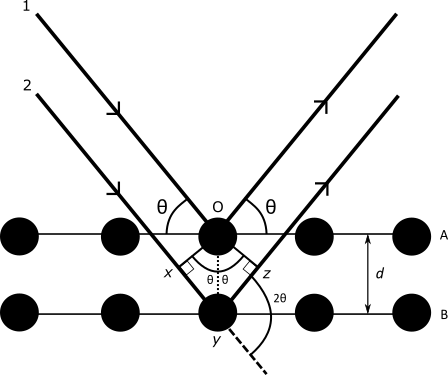 The incident X-ray beams interact with the atomic layers A and B. By drawing a line from origin  to atom , it is found that length  is equal to length , and can be solved by trigonometry such that: 	(Eq. 1)	(Eq. 2)where  is the Bragg angle, and  is the interlayer spacing. For a signal to be detectable, the reflected beams of 1 and 2 must be in phase, to allow for constructive interference to occur. If the reflected beams are not in phase, the signal will be cancelled due to destructive interference. Thus, to satisfy Bragg’s law, the extra distance travelled by beam 2, , must be equal to a multiple of the wavelength:	(Eq. 3)	(Eq. 4)Only when this law is satisfied will a reflection be observed in the X-ray diffraction pattern.For the research described in this thesis, the primary X-ray diffractometer used was a Bruker D2 Phaser. X-ray diffractometers consist of three main components: an X-ray source, a sample holder and a detector. X-ray diffractometers utilise an X-ray tube, generally comprising a cathode, anode target, window and vacuum. In the D2 Phaser, the cathode is a tungsten filament and the anode is a copper (Cu) target. The tungsten filament is heated to produce electrons, which are accelerated toward the copper target by an applied voltage.  This process results in heating of the anode, hence the need for materials with a high thermal tolerance, such as copper. With sufficient energy, inner electrons in the copper target are dislodged, emitting photons in the X-ray spectrum. The wavelength of the emitted X-rays is highly dependent on the source material. CuKα emission occurs at an average wavelength of 1.5418 Å (averaged from Kα1 and Kα2 emissions, resulting from the two possible spin states of the 2p electron). The X-rays leave the tube through a window, usually beryllium, to decrease their scattering. A monochromator, or filter, is used to ensure that only this X-ray wavelength proceeds to the next stage to interact with the sample. The D2 Phaser uses a nickel (Ni) filter, with X-ray tubes operating at 30 kV and 10 mA. In the D2 Phaser, divergence slits control the equatorial divergence of the incident beam. This, in turn, controls how much of the sample is irradiated. The Bruker D2 Phaser is a Bragg-Brentano diffractometer (Figure 2). The source remains fixed, while the sample and detector rotate around an axis perpendicular to the incident beam. The sample rotates at a speed of θ° min-1 while the detector rotates at 2θ° min-1. Before reaching the detector, the reflected beam passes through a Soller slit followed by a receiving slit. The Soller slit, in this case a parallel series of thin molybdenum (Mo) foils, limits the axial divergence of the reflected beam, allowing for a less asymmetric and narrower peak shape. Receiving slits, placed near to the detector, are usually as small as possible, to allow for greater resolution of diffraction data, while limiting the equatorial divergence of the reflected beam. The sample is rotated about the phi axise to bring out-of-plane diffracted X-rays into line with the detector. This helps to increase the signal to noise ratio in the scan, as well as reducing preferred orientation effects in the powdered samples analysed in this project. Upon completion of a scan, XRD patterns were matched to reference patterns from the ICSD using Bruker’s DIFFRAC.EVA software.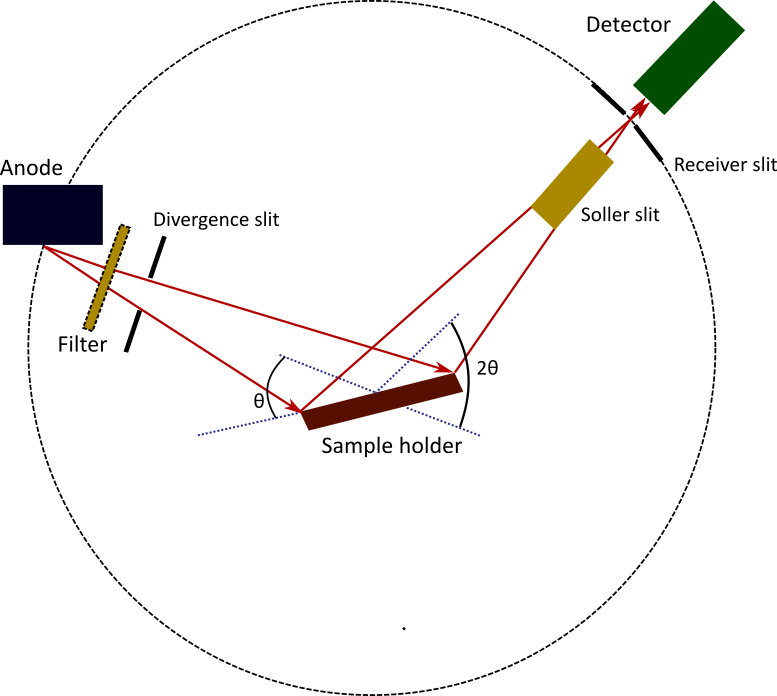 In this project, powder samples were analysed by XRD. These were prepared by first grinding to a fine powder and lightly dusting over an acetate sheet. The powder was mixed with an aqueous polyvinyl acetate (PVA) solution to adhere to the acetate sheet and allowed to dry. This sheet was attached to a zero-background sample holder with a silicon plate. 3.3.2. High-Temperature X-ray Diffraction (HT-XRD) XRD can also be carried out at high temperature (HT-XRD). For this technique, the principles of XRD are the same as mentioned previously, but the sample is subjected to temperatures of up to 1000 °C. A temperature program can be set up and the XRD of the materials, at specific temperatures, can be measured in-situ. In this project, atmospheric HT-XRD was conducted on a Panalytical x’Pert3 with an Anton Paar TCU1000N Temperature Control Unit. The rate of heating was set to 40 °C/min with an air atmosphere for all experiments. The step size for XRD measurements was 0.01 °, using a CuKα source operating at 45 kV and 40 mA, with wavelength 1.5418 Å.  3.3.3. Scanning Electron Microscopy (SEM)Scanning electron microscopy (SEM) is a non-destructive technique that uses highly focused electron beams to scan and image a defined area of the surface of a sample, usually under vacuum. The technique is useful for studying the surface topography and morphology of materials that, due to their size, would otherwise be difficult to measure using optical microscopy. Electrons are produced from an electron source, typically a tungsten filament cathode, or a field emission gun (FEG). The electron beam is accelerated by an applied voltage, passing through condenser and magnetic lenses before hitting a small part of the sample surface. In secondary electron (SE) SEM, the focused electron beams interact with atoms on the sample surface by inelastic collisions, emitting secondary electrons that can be detected. The interaction volume is the area in which this occurs, the depth of which is dependent on the accelerating voltage of the beam used. Secondary electrons are emitted closest to the surface, giving primarily topographic information of the sample. Topographic contrast gives rise to a greyscale image, where surfaces at a peak height will appear brighter, and vice versa. This is due to the better efficiency of electron emission from peak surfaces; in topographical valleys, some SEs will scatter into the specimen rather than the detector, leading to the appearance of darker features. The microscope can also be set to back scattered electron (BSE) imaging, which occurs as a result of elastic scattering interactions. This is particularly useful for detecting different phases in samples, due to the relationship between the atomic number (Z) and corresponding backscattering effects. In this technique, a higher Z results in more back scattered electrons, which therefore gives those phase surfaces a brighter appearance than phases with a low Z. BSEs are emitted at a deeper interaction volume than SEs. The instruments used in this project were also fitted with X-ray detectors, which allow for detection of characteristic X-rays emitted from the removal of electrons when the beam interacts with the sample surface. This technique is known as energy dispersive X-ray spectroscopy (EDX) and can be used to map elemental concentrations on the sample surface. In the experiments presented in this thesis, SE imaging was used, as BSE phase analysis was not the desired outcome of imaging in this case. SEM images of larger agglomerated particles were obtained using the Hitachi TM3030, while higher-resolution imaging of surface features was conducted on the Philips XL30. All samples that were studied were good electrical conductors, and therefore did not require carbon coating. The samples that were studied throughout this project were powders, which were gently ground using a pestle and mortar, unless stated otherwise. Powder samples were dusted onto an adhesive carbon tab and mounted on an aluminium stub for analysis. 3.3.4. Thermogravimetric Analysis coupled with Mass Spectrometry and Differential Thermal Analysis (TGA-MS-DTA) Thermogravimetric analysis (TGA) is a thermal analysis technique that measures the change in mass of a material as a function of temperature or time. The analysis is often conducted in a controlled atmosphere of choice, such as air, O2, N2 or Ar gas. A standard thermal analyser consists of a sample holder on a precision balance, which is encased within a metal furnace hood. The sample will either be heated or cooled during the experiment, and its change in mass recorded as a function of this program. A purge gas of a defined flow rate moves through the chamber, controlling the atmosphere of the chamber during measurement. In all of the TGA carried out in this project, a Netzsch TG 449 F3 Jupiter simultaneous thermal analyser was used. In this particular setup, the sample is placed into a silica crucible which sits on a precision balance. In all experiments, a sample mass of 20 mg was used, which was sufficient for high quality data of the thermal decomposition of uranium compounds. The TG resolution on this piece of equipment is 0.1 μg over the whole mass range. Within the furnace, the sample crucible is situated next to a thermocouple. In such close proximity, the temperature can be controlled accurately, thus reducing the margin of error in temperature measurement. This analyser is fitted with a high-speed furnace hood, which allows the sample to be heated to temperatures between 25 and 1250 °C at a rate between 0.001 and 50 °C/ min. Generally, however, a heating rate of 10 °C/min was used, as this provided the optimal condition for temperature control and accuracy. The furnace hood is a metal-housed mass flow control system (MFC), which keeps a controlled atmosphere around the sample throughout the heating program. TGA can be coupled with differential thermal analysis (DTA), as was the case in the experiments reported in this thesis. In DTA, the sample is placed next to an inert reference with both undergoing an identical thermal cycle. A differential thermocouple detects the temperature difference between the sample crucible and the reference during this cycle. Any temperature changes in the sample can therefore be compared with the inert reference, where a positive difference in temperature equates to an exothermic change in the sample crucible, and vice versa. This is plotted on a graph as a DTA signal, and can be used to analyse phase and enthalpy changes.In addition to TGA and DTA, mass spectrometry (MS) can also be conducted simultaneously, to detect and measure the gases emitted from the thermal decomposition. MS data in this project was collected on a 64 channel QMS 403 D Aёolos mass spectrometer. As an analytical technique, MS measures the mass-to-charge (m/z) ratio of ions. The sample, in this case a gas, is ionised by bombardment with electrons. The subsequent ions are separated as a function of mass by acceleration and separation through a magnetic field. Hence, ions of the same m/z ratio will be subjected to the same amount of deflection during the separation process. This is presented in a mass spectrum, plotted as m/z against intensity; the intensity is proportional to the detected quantity of ions of a specific m/z ratio. When coupled to the TGA, the volatile gases emitted during the thermal program are transferred to the mass spectrometer via an inert quartz glass capillary. The capillary can be heated to 300 °C to prevent the loss of gas during transfer. TGA-MS can also be coupled with differential thermal analysis (DTA), which is a function incorporated into the Netzsch TG 449 F3 Jupiter. This method of thermal analysis measures the difference in temperature between the sample and a reference, which is plotted against temperature or time. From the resulting curve, a deduction can be made as to whether changes in the sample are exothermic or endothermic, and at which temperature these occurred. In the experimental setup, the reference crucible is situated in close proximity to the sample crucible, both on top of a precision balance. 3.3.5. X-ray Absorption Spectroscopy (XAS)X-ray absorption spectroscopy (XAS) is a technique performed using synchrotron radiation to determine the electronic structure and co-ordination environment of a material. There are two energy regions concerned with XAS: X-ray absorption near edge spectroscopy (XANES) and, at higher energy, extended X-ray absorption fine structure (EXAFS). The former relies on the characterisation of absorption edges, which occur as a result of changes in the X-ray absorption of an element at specific wavelengths. The edges are named in relation to the core electron that is excited, where n=1, 2, 3 corresponds to the K, L and M-edges, respectively. Features around these absorption edges can be used to determine the oxidation state and geometrical environment of the absorbing atom. EXAFS, on the other hand, provides information on the local atomic environment relative to the absorbing atom. This is summarised in Equation 5:	(Eq. 5)where  is the EXAFS,  is the X-ray absorption coefficient,  is the background and  is the edge step. On an atomic scale, incoming and outgoing X-rays interfere, giving rise to a sinusoidal variation of oscillation in . The frequency in this variation results from the distance of the absorber atom from its neighbours, and the amplitude is related to the number and type of atoms within this environment. This can be plotted in a photoelectron scattering profile by Fourier transform of the EXAFS equation, as a function of radial distance between the neighbouring and absorber atom.8 For an XAS experiment, the sample is placed in the path of a focused beam of X-rays, the energy of which is controlled by use of a monochromator. Atoms are subjected to the photoelectric effect, whereby the interaction between the incident X-ray beam and the atom ejects an electron of a specific energy from the core shell. It is therefore possible to measure the degree of absorption by the difference in the incident/transmitted beam intensities or by the ejected electrons themselves. The fluorescence emitted during core-hole filling can also be measured. By using a range of specified X-ray energies, a spectrum of absorption can be obtained. For this research, XAS was carried out on beamline BL-27B of the Photon Factory (PF) accelerator-based light source facility situated in the Institute of Materials Structure Science (IMSS) at the High Energy Accelerator Research Organisation (KEK). This beamline operates with a multi-element Ge detector and a double crystal Si(111) monochromator. Other experiments were conducted on beamline B18 at the Diamond Light Source synchrotron, operating with a multi-element Ge detector and double crystal Si(111) monochromator. Samples were prepared by mixing powdered compounds with polyethylene glycol (PEG) and pressing into pellets of 6 mm diameter, with a thickness corresponding to one absorption length. These were placed into a Perspex sample holder for mounting into the beamline. 3.3.6. Fourier Transform Infrared Spectroscopy (FTIR)Infrared (IR) spectroscopy is a spectroscopic technique that is used to determine the functional groups present in a sample. The technique measures the frequency of atomic vibrations in the molecule. An infrared spectrum is a visualisation of the interaction of infrared light with a molecule and can be produced from absorbance, emission or reflection measurements. Absorbance is the usual measurement setting, which results from the difference between initial IR radiation and radiation detected, as some is absorbed by the sample. Specifically, Fourier transform infrared spectroscopy (FTIR) measures over a wide spectral range, in either absorbance or emission. The source of infrared is generally required to achieve wavelengths in the region 4000 – 400 cm-1, hence, a silicon carbide rod (or Globar) heated to ~1300 K is often used (Ref Griffiths)., In practice, the difference between an IR dispersive and FTIR spectrometer is the interferometer (Figure 3). The Michelsen interferometer consists of two perpendicular mirror planes; one is fixed, while the other is free to move, allowing for variable path lengths. A beamsplitter runs between the two mirrors. The collimated beam of IR radiation from the source is split into two by the beamsplitter, creating an optical path difference (OPD). One of the split beams is partially reflected to the fixed mirror while the other is transmitted to the moving mirror. The partial beams return to the beamsplitter and interfere. The interference signals are measured as a function of OPD, as an interferogram, by the detector. The recombined beam passes through the sample, which absorbs wavelengths typical of its spectrum (dependent on the bonding present). The detector reports variation in energy against time for all wavelengths that reach it, which can be converted to energy against frequency by the Fourier transform:9  	(Eq. 6)where B(r) is the spectrum at discreet wavenumbers r, as the frequency domain. X(k) is the time domain. N is the total number of points sampled. 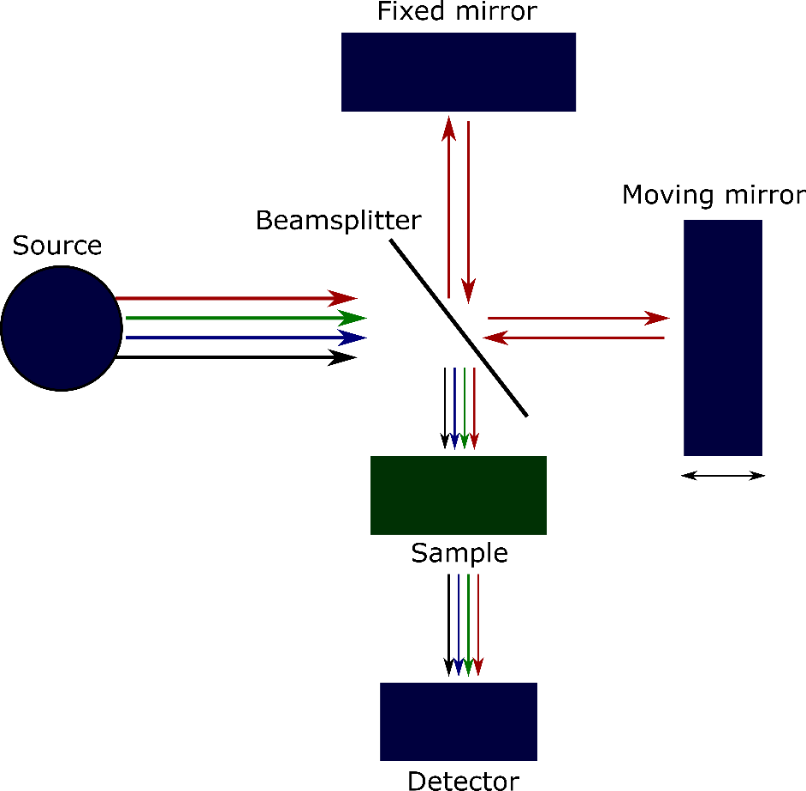 3.3.7. Objective Colour Analysis from Digital ImagesDistinctive colours in uranium oxide compounds occur as a result of electron transitions between 5f-f energy levels, where different uranium oxidation states exhibit particular colours (e.g. U(IV) green, U(VI) yellow). Changes in either the oxidation state or the chemical environment around the central U atom can cause a change in powder colour. This could, in turn, serve as a nuclear forensic signature of thermal processing history of uranium samples, as their oxidation state and local environment change with temperature. The colour of powder samples can be quantitatively and objectively obtained from a digital image by a method of photography and post-processing analysis. A digital colour image consists of hundreds of thousands of pixels, each of which comprises a combination of red, green and blue (RGB) channels. Every RGB channel has a value between 0-255, which in combination with each other, produces a block colour observable to the eye. In this project, a novel standard method for photography and analysis of powders was used. A mass of 50 mg sample was taken from each temperature batch and ground to a fine powder a maximum of one day after heating. The samples were mounted inside a white ceramic crucible for photography, spread evenly over the surface to be photographed. Raw images were captured on a Canon EOS 4000D Digital SLR Camera with an 18-55mm III lens (18 mm was used). Photographs were taken in the ‘Manual’ setting (shutter speed 1/100, f/7.1, ISO 100). Auto white-balance settings were used, alongside a grey card, for white-balance correction in post-production. Images were captured inside a white Puluz® photography box, consistently lit by 20 piece LED strips of a cool-white 5600K temperature. The use of a photography box negated the need to adjust for shadow effects. Using a grey card standard, raw images were corrected for white balance and exposure compensation in RawTherapee (Version 5.4, images imported with ‘auto-matched curve’ low iso profile) and exported as jpeg files for analysis. ImageJ software was used to extract raw data from the images, obtaining RGB data from over 60,000 pixels in each image. Microsoft Excel was used to process the numerical data obtained from this process, to obtain a mean value for each of the red, green and blue channels. The area of pixels selected for analysis was taken only from the visible sample surface and excluded background features, such as the sample crucible. This was repeated for each of the three samples at each temperature. RGB values from each of the repeats were cumulated and used to calculate mean RGB values for each temperature batch. These mean values were input into the Pantone® Colour Finder to obtain a nearest colour code for each temperature. 3.3.8. The Vienna Ab initio Simulation Package (VASP)VASP is used to perform ab initio quantum calculations by density function theory (DFT). This allows for a computational investigation into the structure of many-body systems, such as molecules, using the electronic properties of components. To model a molecular unit cell with VASP, a k-point grid of set dimensions (a x b x c) is first established. The k-point grid corresponds to sampling of the first Brillouin zone of the material; in an electronic structure, this is the area of reciprocal space closest to the origin (0,0,0). A matrix of a x b x c = d possible atomic coordinates is thus created, upon which, atoms may be placed either systematically or by randomisation. These positions are loaded into a POSCAR file, which contains the lattice geometry of constituent atoms. Several other file types are used in the simulation of a molecular model. The first is an INCAR file, which is the central input file for VASP, outlining the processes for the simulation and how they should be run. POTCAR contains the pseudopotential for each atomic species in the calculation. KPOINTS consists of the k-point coordinates, weighting and mesh size, while the sub.q file contains the instructions for running the simulation on the server. Two of the key files output from a simulation are the CONTCAR and OUTCAR files. The CONTCAR file provides the updated atomic positions following the simulation, and the OUTCAR file contains detailed information on the VASP run (including information on electronic steps, forces on atoms, local charges and magnetic moments)When running, the simulation attempts to solve the many-body Schrödinger equation with the Kohn-Sham equation (Eq. 7):,	(Eq. 7)where  is the gradient operator,  is Planck’s constant,  is the eigenvalue of the monoelectron equation and  is the effective potential (as a function of Hartree potential and exchange correlation potential).  is the wavefunction and  is the trial density. This calculation is repeated using an iterative electronic minimisation algorithm (Figure 4).The algorithm begins with an initial charge density (ρin) and wavevector (Ψin). After a Hamiltonian has been created, the simulation performs iterative refinements of the wavefunction (Ψx), calculates a new charge density (ρout) and refines this with ρin. If ΔE<Ebreak, where Ebreak is an absolute stopping criterion for the optimisation of the eigenvalue, the algorithm is performed again. Upon convergence, the lowest energy arrangement of atoms should therefore be obtained. Experimental methods carried out by co-authorsThe author did not conduct experiments using the following methods, but these were utilised by co-authors who contributed to Chapter 7 in this thesis. 3.4.1. Raman spectroscopy Raman spectroscopy is a non-destructive light scattering technique, which can be utilised to obtain information about molecular structure and bonding. Experimentally, the setup includes a light source, sample holder and detection system. In solid-state Raman spectroscopy, the sample is placed between two quartz slides for analysis. Incident light in the form of a laser beam interacts with molecular bonds and is scattered. This is called the Raman effect. Inelastic scattering occurs due to the energy and momentum transfer between photons and the scattering material. These Raman scatters are displayed as peaks in a spectrum. The positions of these peaks can be used for molecular analysis, as the vibrational bonds in a molecule scatter light at specific wavelengths; hence, molecular bonds can be identified from their specific wavelength in the spectrum. Together with peak intensity and width, these signals can give information on the lattice dynamics and electronic configuration of the atoms in the sample.103.4.2. Fluorescence spectroscopy Fluorescence spectroscopy is a method that measures the fluorescence properties of a material. In this thesis, both emission and excitation fluorescence spectroscopy were used. In emission spectroscopy, the detector measures over a range of wavelengths, while the wavelength of the incident laser beam remains constant throughout the experiment. The opposite is true for excitation spectroscopy. The setup for this technique involves a light source, sample holder and a detector. Light in the form of a laser beam passes through a collimator, before reaching the sample. Some of the light is absorbed by the sample, causing molecules to excite from their ground state to an excited vibrational electronic state. As the molecule loses vibrational energy, it drops to the ground state, simultaneously emitting a photon. Photons may be emitted at different wavelengths, as the molecule may drop to one of several vibrational levels in the ground state. In emission fluorescence spectroscopy, the wavelength of this photon is detected and shown as a peak in the emission spectrum. As a result, this spectrum can be used to determine the structure of the vibrational levels in the ground state. In excitation spectroscopy, only certain wavelengths of incident light (those at which the sample emits a photon wavelength) is detected and analysed. ReferencesPaper 1: Objective Colour Analysis from Digital Images as a Nuclear Forensic ToolKeywords: Uranium peroxide, colour, photography, nuclear forensics, objective.Authors: Nathan B.A. Thompsona*, Sarah E. O’Sullivana, Robert J. Howella, Daniel J. Baileya, Matthew R. Gilbertb, Neil C. HyattaaUniversity of Sheffield, Department of Materials Science and Engineering, Sir Robert Hadfield Building, Sheffield, UK, S1 3JD 
bAWE, Aldermaston, Reading, UK, RG7 4PR*Corresponding author. Email addresses: nbathompson1@sheffield.ac.uk (N Thompson), seosullivan1@sheffield.ac.uk (S O’Sullivan), rjhowell1@sheffield.ac.uk (R Howell), d.j.bailey@sheffield.ac.uk (D Bailey), matthew.gilbert@awe.co.uk (M Gilbert), n.c.hyatt@sheffield.ac.uk (N Hyatt).Keywords: Uranium peroxide, colour, photography, nuclear forensics, objective.UK Ministry of Defence © Crown Copyright 2019/AWE.Abstract: A digital colour image may be composed of hundreds of thousands of pixels, every pixel exhibiting a single colour. Each colour can be described as a combination of red, green and blue (RGB) components, of discrete values between 0-255. The RGB data contained within an image’s pixels could, therefore, be used to quantitatively establish the colour of nuclear powders from digital images, particularly for use in nuclear forensics applications, where there is a need for consistent, objective analysis. This paper sets out a standard method for the photography and analysis of digital images of uranium oxide powder, for the objective quantification of colour by mean RGB values. Eight powder samples of studtite ([(UO2)(O2)(H2O)2]·2H2O), from room temperature to 550 ˚C, were photographed and analysed by the RGB method. Hue, saturation and value of the coloured samples were obtained alongside mean RGB values, both of which were used to successfully determine the heating temperatures of unknown specimens of studtite. Introduction: Nuclear forensics is a field dedicated to the investigation of nuclear materials to determine their processing history and provenance in the context of law enforcement and national security. The International Atomic Energy Agency (IAEA) have established the IAEA Incident and Trafficking Database (ITDB), for collecting information on illicit trafficking of nuclear and other radioactive materials; between its inception in 1993 and 2016, a total of 3,068 incidents had been reported to the ITDB by participating nations, justifying the need for an international forensic capability. The importance of consistent, high quality data in nuclear forensics has previously been stated, as well as the need for validated signatures on known materials of interest., So far, spectroscopic and radioisotopic analyses have been widely employed in the field, but there is still scope for analytical techniques for other bulk characteristics. One such example is in colour analysis, where there is currently no clear, objective colour analysis method. Subjective, by-eye colour analysis is not useful to nuclear forensics, as the method is open to bias or potentially inconsistent between laboratories. By-eye examination also limits the colour assessment to characterisation only, whereas an objective method would provide an analytical means of colour determination. Case studies involving the interception of illicit uranium samples have only referred to their colour by subjective analysis and ambiguous description.4, One such study by Keegan et al. (2009) referred only to a “green powder”, with a uranium ore concentrate (UOC) which was “black in colour”. For further work, it was alluded that a method of objective colour analysis could provide a useful signature for material identification. Other reports, such as that by Wallenius et al. (2006), demonstrated that colour is sometimes not referred to at all; it is believed that colour may in fact help to identify a uranium powder sample. This study proposes a method to objectively quantify the colours exhibited by nuclear materials as a function of thermal processing history, using one camera under controlled variables and conditions, that may be employed in the field. The method could be extended to use between multiple cameras, by following additional colour calibration steps outlined by Gong et al. Particular focus has been on uranium oxide powders, although this method could be applied to other types of material in the field, such as Pu oxides and mixed oxide (MOX) fuels. The leading factor of colour change that has been investigated is the effect of thermal processing history, whereby samples were heated to a temperature between 150 – 550 °C and cooled to room temperature for analysis. It is recognised that other parameters, such as particle size, also influence colour. In this study, samples were analysed after grinding to a fine powder; the effects of particle size on powder colour should form part of future work. Standards have been set by international organisations for using the Munsell and CIE (Commision internationale de l’éclairage, or International Commission on Illumination) colour systems in colour determination, including law enforcement agencies such as the FBI (Federal Bureau of Investigation)., However, in addition to these standards, previous work has demonstrated the RGB method by quantifying chemical loading on SWYPE pads, a novel application in the biochemical field. Compared to the Munsell and CIE systems, the RGB colour space may be a more accessible and more widely understood concept by experts and non-experts alike, given that it is widely used in modern technology. Histograms are a useful representation of the distribution of colours in a digital photograph. Furthermore, RGB values are easily interpreted by the investigator when presented as histograms, useful when quick reference is required in a forensic response. It has also been stated by Ceballos et al. that the RGB method would be practicable during a field visit, which would be highly advantageous to nuclear forensics operations in multiple locations, aiding in accurate communication of colour signatures between sites. 

Our method proposes using digital images captured by a digital single-lens reflex (DSLR) camera as the medium for analysis. By using a camera, contamination to equipment is minimal, as photos are taken from a distance. Images are taken with a grey-card and exposure compensated for in post-production, to aid in the consistency of image colour. The equipment required for this technique is also non-specialist, efficient and mobile, ideal for use in a situation requiring a quick response. Theory1.1.1 Colours from Digital PhotographyThe pixels within a digital image are composed of three primary colour components: red, green and blue channels, each set at values between 0-255, formally reported as coordinates. Depending on their values, a combination of these primary colours will elicit a single colour for that pixel. For example, coordinate (R:0, G:0, B:0) is black and (R:255, G:255, B:255) is white. Raw RGB data is captured by sensors on the DSLR, which is later transformed into the standard RGB (sRGB) colour space, a discrete set of possible colours, for viewing on an electronic device. To the human eye, these colours may appear differently between different viewing devices, despite identical RGB data composing the images; this can result from variations in colour calibration between viewing devices, and not necessarily from the images themselves. Using freely available software, the values of the RGB channels in each pixel can be obtained, hence, determining pixel colour. Further, over a range of thousands of pixels, mean RGB values can be obtained, considerably more representative of the sample itself. In these circumstances, data is best presented as histograms, to demonstrate the frequency distribution of pixel colours in an image compared to their mean values. 
For further consistency of reporting, RGB values may be converted to a Pantone® colour code, by inputting mean RBG values into their online Colour Finder tool. The colour codes are internationally recognised, aiding in consistency of colour reporting. For example, codes of the Pantone Matching System have occasionally been reported or debated for legislation regarding flag colours., However, Pantone colour codes are limited in their colour space, as fewer than 5,000 colours are organised into the system, compared to the nearly 1.7 billion possible colours existent in the RGB colour space. The system is also proprietary in nature. Despite these limitations, the colour codes provide a potentially useful qualitative description of colour that has been considered in this study. Additional information on the hue, saturation and value of the sample can also be obtained from RGB values, and vice versa. The hue (°) is the colour itself (e.g. red, green, yellow), the saturation (%) is the intensity of the hue, expressed by the extent of which it differs from white, and the value (%), how relatively light or dark the sample is. This is an alternative representation of the RGB colour model and may be used in cross-examination with the RGB colour space, to confirm and further visualise the colour of the material. Other colour spaces exist in addition to the sRGB system, namely the CIEL*A*B colour space, which has been used in similar previous studies. While CIEL*A*B consists of a far wider colour gamut (set of colours), it may in fact be beneficial in forensic applications to use the smaller sRGB colour space, where fewer discreet colours can be matched. The CIE colour space has particularly been developed for its human perceptual uniformity. The method outlined in this study instead aims to objectively obtain RGB values from an image in RGB colour, rather than reproduce subjective colour analysis. In addition to CIE, Munsell has been referred to in international standards of colour determination.8 The Munsell colour system specifies colour based on hue, value and chroma, rather than on the addition of red, green and blue components, as in the RGB colour space. While the Munsell system has been internationally standardised, general knowledge of the RGB model is perhaps more widely held by experts and non-experts alike, allowing for interpretation by multidisciplinary teams involved in a forensic case. The simplicity of the additive nature of the RGB colour space also claims an advantage over the other models, where it is numerically simpler to comprehend; for example, (158, 49, 144) in RGB notation might be expressed as 10.0P 4.00/14.0 by the Munsell notation. As with any colour space, RGB values can also be easily converted to and from a number of other colour spaces, via conversion to sRGB. Erroneous calculation during the conversion step is the most significant risk in such a transformation, so should be carefully considered before being carried out and reported. This method has been proposed to provide an objective analysis of sample colour for nuclear forensics. In this study, our proposed methodology has been applied to the heat treatment of studtite ([(UO2)(O2)(H2O)2]·2H2O). Studtite has been chosen, as it is widely used as an intermediate compound in the conversion and reprocessing of uranium, as well as its prevalence as an alteration product in storage. When heated under a nitrogen atmosphere, this peroxide undergoes four distinct stages of chemical decomposition: [(UO2)(O2)(H2O)2]·2H2O (1) [(UO2)(O2)(H2O)2]  (2) Amorphous compound (U2O7) (3) UO3where transition (1) occurs at about 60 °C, (2) at 190 °C and (3) at 500 °C.The objective of this study was to quantitatively determine the colour of studtite and its products of thermal decomposition from digital images, to provide a more consistent and objective forensic signature of colour, to aid in the deduction of the processing history of nuclear powders. Materials 2.1 Sample preparation
2.1.1 Synthesis of studtite, [(UO2)(O2)(H2O)2]·2H2O: 
Studtite was synthesised in good purity by mixing aqueous uranyl nitrate (UO2(NO3)2(aq), 0.5 M) with an excess of hydrogen peroxide (H2O2, 30 w/w.%). The resulting precipitate was dried for 48 hours in a desiccator.2.1.2 Products of Thermal Decomposition: 
The resultant yellow studtite powder was heated at a rate of 10 ˚C/min, in an N2 atmosphere, to temperatures of 150, 250, 350, 450, 500, 535, and 550 ˚C, without dwell. Three batches of each heated temperature were prepared and analysed, so that mean RGB values could be averaged and used as standard ‘database’ values. Obtaining mean values as an average of three repeats was necessary, as products of thermal treatments appeared to vary slightly in colour, even under ostensibly identical conditions. The thermal treatments were accomplished using a Netzsch TG 449 F3 Jupiter simultaneous thermal analyser, to ensure accurate and precise temperature and gas flow control; the thermocouple is situated next to the crucible, which itself is surrounded by a metal-housed mass flow control system (MFC) for control of atmosphere around the sample. 2.2 Batching The first suite of samples was prepared as above, with three repeats per temperature, excluding room temperature studtite, which was only prepared once from solution. A second batch of five powders was similarly prepared by an independent researcher, at temperatures unknown to the first author. This was carried out to test the capability of the method in matching unknown heating temperatures to laboratory standards.
Methods:3.1 Image captureA mass of 50 mg sample was taken from each temperature batch and ground to a fine powder a maximum of one day after heating. The samples were mounted inside a white ceramic crucible for photography, spread evenly over the surface to be photographed. Raw images were captured on a Canon EOS 4000D Digital SLR Camera with an 18-55mm III lens (18 mm was used). Photographs were taken in the ‘Manual’ setting (shutter speed 1/100, f/7.1, ISO 100). Auto white-balance settings were used, alongside a grey card, for white-balance correction in post-production. Images were captured inside a white Puluz® photography box, consistently lit by 20 piece LED strips of a cool-white 5600K temperature. The use of a photography box negated the need to adjust for shadow effects. An example of the photography set up used is shown in Figure 1.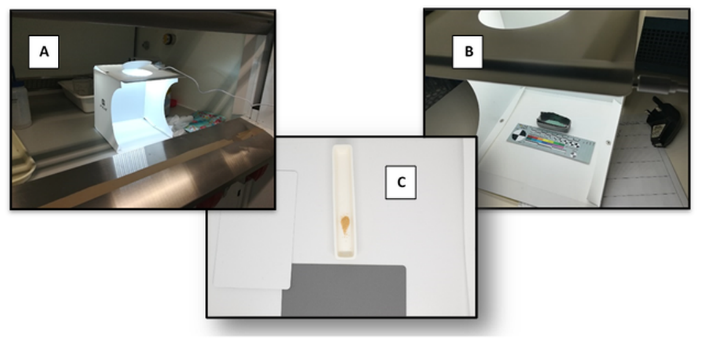 3.2 Image processing Using a grey card standard, raw images were corrected for white balance and exposure compensation in RawTherapee (Version 5.4, images imported with ‘auto-matched curve’ low iso profile) and exported as jpeg files for analysis. ImageJ software was used to extract raw data from the images, obtaining RGB data from over 60,000 pixels in each image. Microsoft Excel was used to process the numerical data obtained from this process, to obtain a mean value for each of the red, green and blue channels. The area of pixels selected for analysis was taken only from the visible sample surface and excluded background features, such as the sample crucible. This was repeated for each of the three samples at each temperature. RGB values from each of the repeats were cumulated and used to calculate mean RGB values for each temperature batch. These mean values were input into the Pantone® Colour Finder to obtain a nearest colour code for each temperature. Error was calculated as the standard deviation (Equation 1) of RGB value per pixel with respect to the mean of the cumulative dataset:  	(Eq. 1)where xi is a value from the population, μ is the population mean and N is the population size. 3.3 Unknown Specimen Temperature MatchingThree specimens, of selected temperatures used in this study, were produced from studtite by the fourth author of this paper, at temperatures unknown to the first author. These were processed and analysed in the same way as the original dataset, confirmed, and compared for their closeness to obtained standards. A further two specimens were produced at intermediate temperatures (e.g. 150 < x < 250°C) and compared in a similar way. 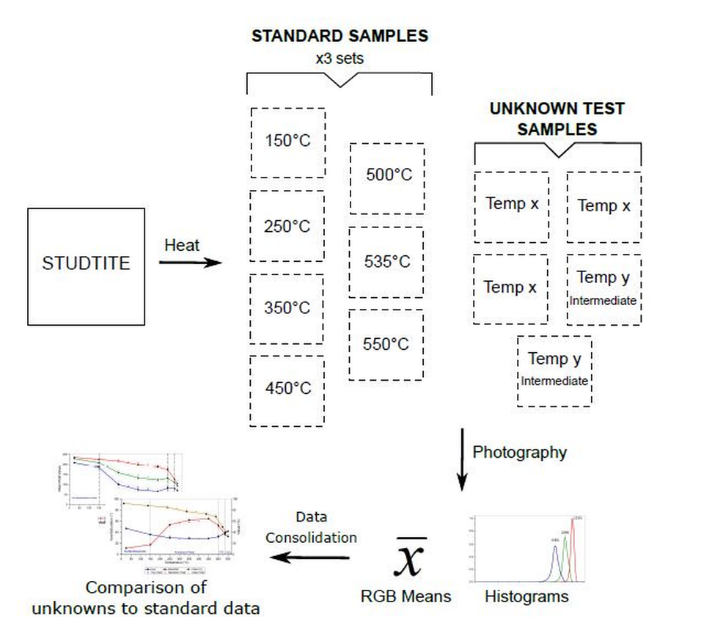 3.4 RGB to HSV CalculationsRGB values within each image were converted to hue, saturation and value (HSV) by the expressions:       	(Eq. 2) 		(Eq. 3.a.) 	(Eq. 3.b.)        		(Eq. 4)where R’, G’ and B’ are decimal complements of the red, green and blue channel values, respectively. Cmax and Cmin are the respective maximum and minimum values of the three decimal sets, and ‘Δ’ is the numerical difference between the two. The hue (H, °) was calculated as:                                                                            	(Eq. 5)where the choice of calculation is dependent on whether Cmax is equal to R’, G’ or B’. Saturation (S, %) was calculated by the expression:                                                                           	(Eq. 6)Value (V, %) was calculated by the expression:                                                                                       	(Eq. 7)so that the value (%) of an RGB dataset should be equal to the maximum value of its decimal complement set. 3.5 Comparison with Human Perception of ColourFourteen participants from the Department of Materials Science and Engineering, University of Sheffield, undertook a by-eye colour determination exercise. Participants were asked to match the colours of the Unknown Test samples A-C, presented in this paper, with their closest match in the Pantone® Coated Formula Guide. Participants matched a block colour to a sample, and were not required to list the RGB components of their selected colour. Participants were also asked to name the colour “as they would describe it”, with answers unprompted by the investigator. Specimens were viewed under the LED lighting of the light box used for photography, to aid in consistency when comparing results. The experiment was designed as a simulation of a scenario in which a sample had been intercepted and required by-eye analysis by fourteen ‘non-experts’ in the field. This experiment was not examining the visual perception uniformity of the RGB model, only the ability of the human eye to match standard colours to sample colours.Results4.1 RGB Histograms, Mean Values and Correspondence with By-Eye ExaminationFrom room temperature to 150 ˚C (studtite to metastudtite), bright yellow hues were observed. By our objective method, mean RGB values were determined to be numerically high, consistent with the observed bright colours of the samples. Corresponding RGB histograms at these temperatures consisted of narrow distributions with even spacing between peaks (Figure 7). Overlapping of distributions is prominent at these temperatures.

Heating studtite to 250 ˚C (amorphous phase) produced a powder of an apparent orange hue, with considerable broadening in the blue and green channels’ distributions; such broadening was unique to this temperature, as distributions were narrower for samples of 350 ˚C and above. Mean RGB values within the 250-450 ˚C temperature range were lower compared to the samples at previous temperatures, corresponding to a set of visibly darker powders. Hues generally plateaued in this temperature range, coupled with a gradual increase in saturation over the range, observed as powders with seemingly varying intensities of orange hue. At temperatures of 500 ˚C (UO3) and above, histogram distributions of the three RGB channels were overlapping, most significantly when studtite was heated to 550 ˚C. Mean RGB values were found at far lower intensities in this temperature range, particularly seen as a dramatic change in red and green channel values in Figure 4. These higher temperature samples exhibited much lower saturation and value, and greater hue, than preceding samples, as observed in their indicative brown hue. This observation is mapped as a gradual shift from red to a lesser saturated yellow hue in Figure 5.

Error per mean RGB value was considerably larger for samples prepared at higher temperatures. At these temperatures, greater error was most prevalent in the green and blue channels than in the red. Boundaries were mapped from the standard deviation of the population from its mean (Equation 1). Upon repeating the heat treatment at a specific temperature, it could therefore be reasonably expected to find a mean value for each red, green and blue channel, within these boundaries of confidence (Figure 4, dotted traces). Practically, this would be used to assess the deduction confidence of a specimen’s thermal processing history.4.2 Matching Sample Colours with Pantone® Colour Codes Colour codes were obtained for each of the eight standard samples based on their mean RGB values. Pantone® colour codes were chosen to represent sample colours given their acclaim as a worldwide, universal colour standard. Sample colours were matched against the entire Pantone® database, using their selected ‘Best Match’ feature, which matches given RGB values to the nearest RGB values in their database. The absolute deviation of mean sample RGB from the Pantone® Best Match RGB values were no larger than ±4, falling within error for all standards in this study (error does not apply to the room temperature sample, as only one batch was measured). 4.3 Matching of Unknown Temperatures with Standard Data Four of the five unknown samples (shown in Figure 6) matched numerically with the standard mean RGB values within their standard deviation boundaries (Figure 4, light red, green and blue points). The exception to this was Test Sample C (350 ˚C), for which only the blue channel fell outside of the boundaries (Table 1). HSV values helped to elucidate the temperature to which the test samples had been heated, confirming their deduced temperature. Of the three HSV values, saturation and value exhibited a general trend matching that of the standards. The hue seemed less reliable as a verification of the sample’s assigned temperature, as the error bars in this case were somewhat insufficient as to provide a boundary of confidence. 
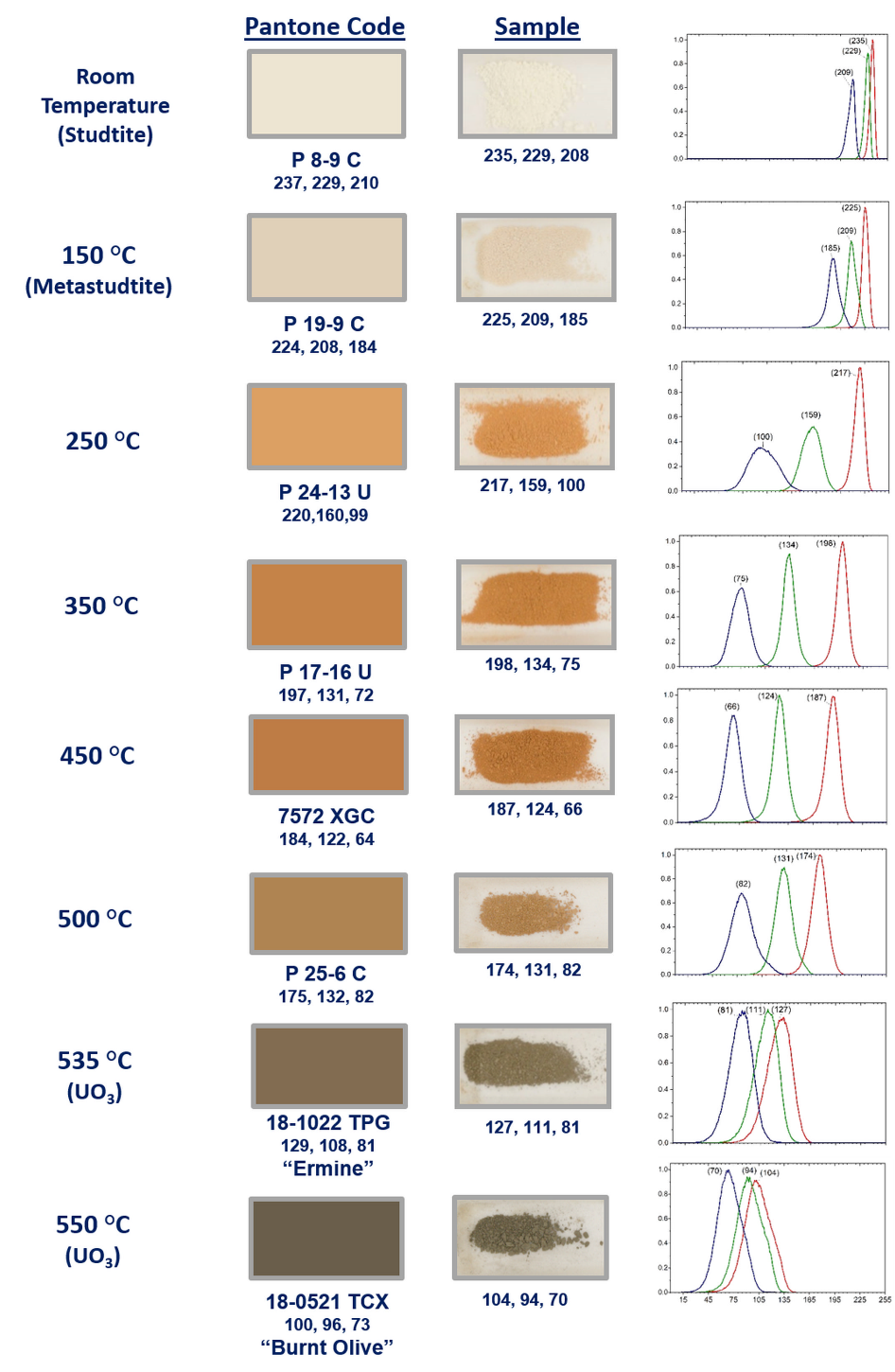 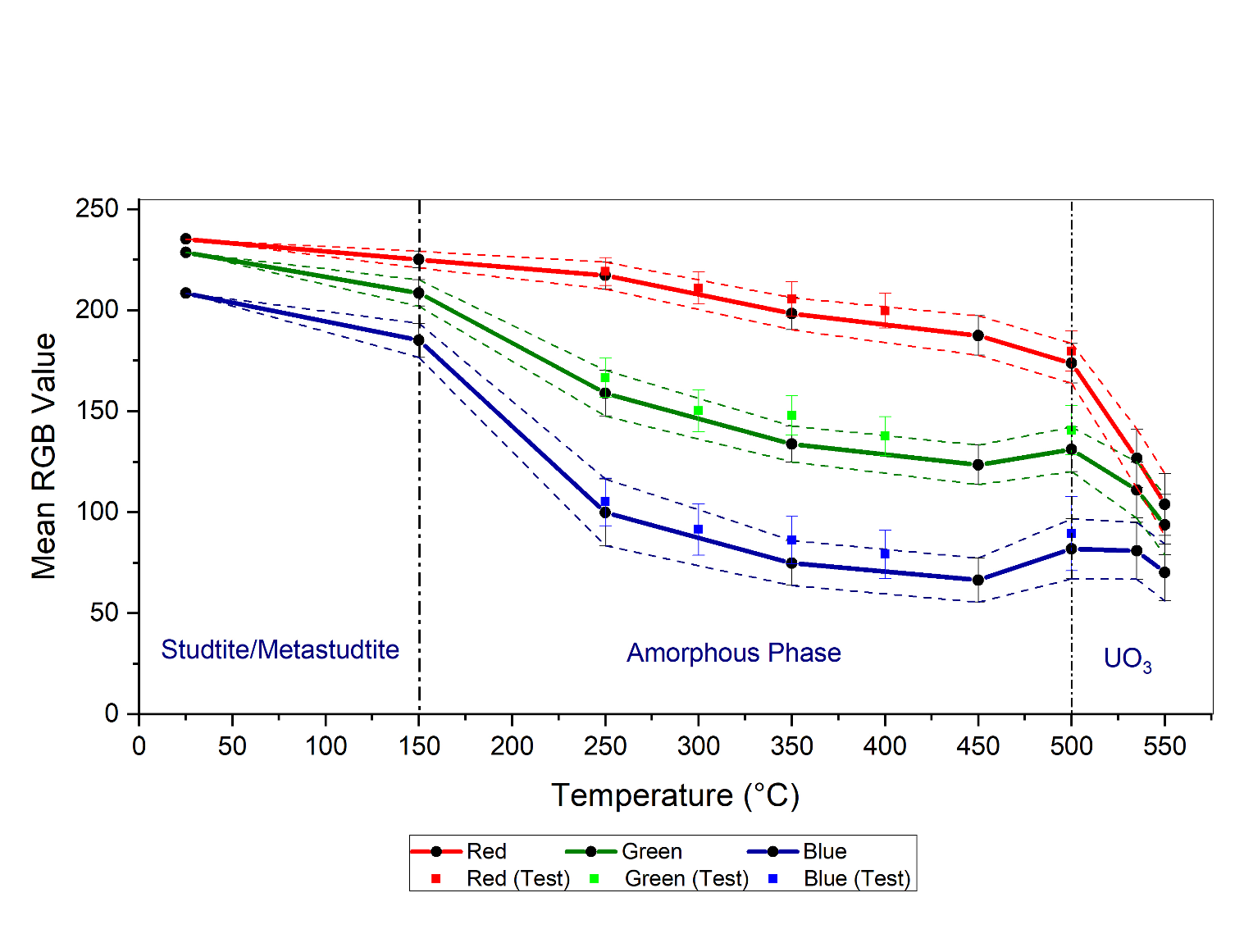 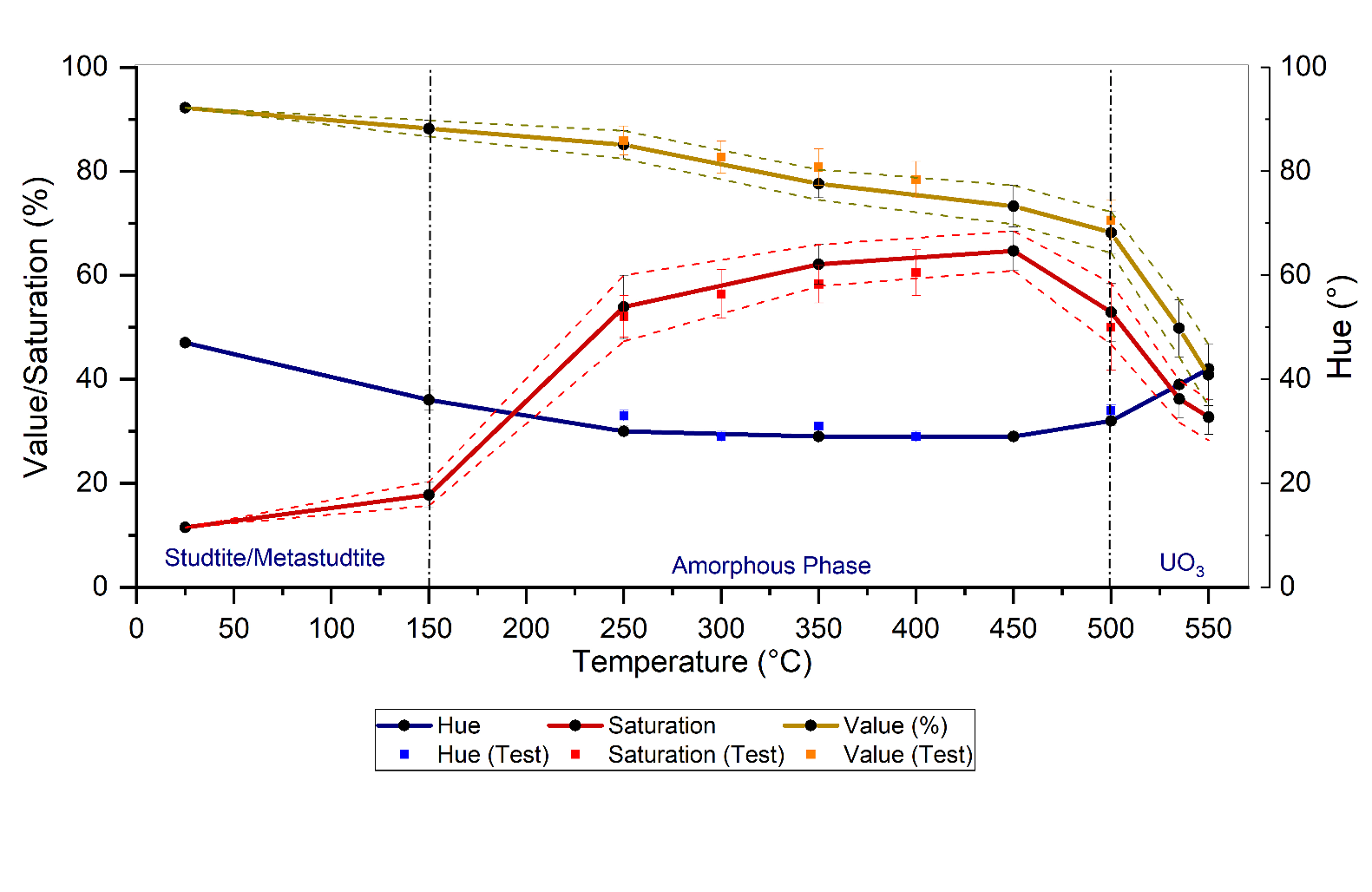 
Table : Temperature assignment of unknown samples with standards. Where intermediate test samples were assigned, the average of two standard data points was used.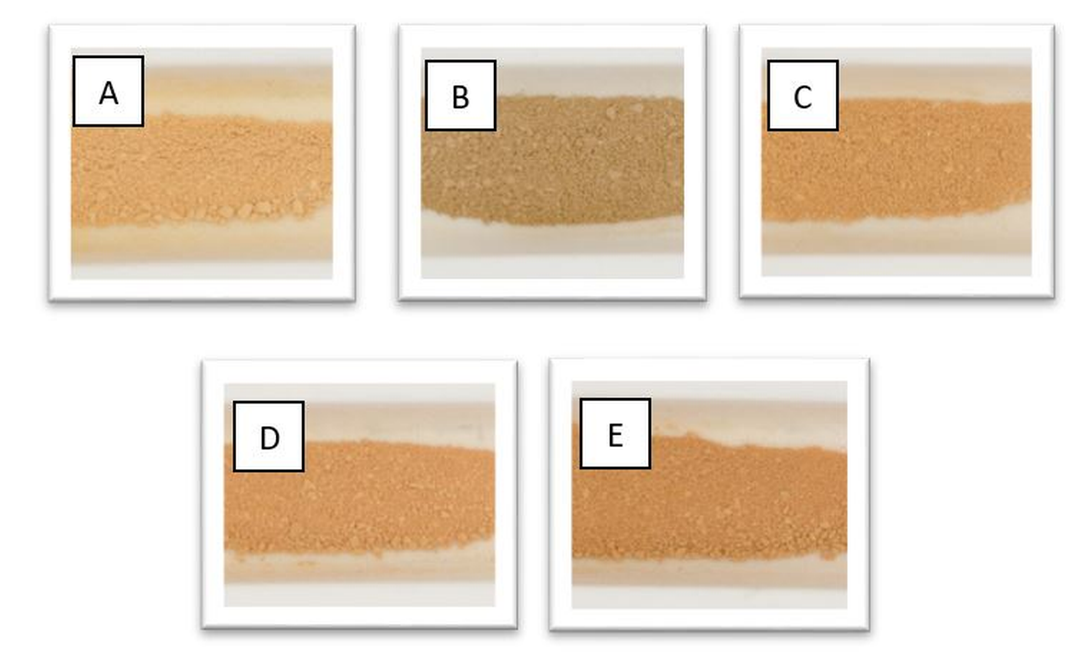 4.5 Comparison with Human Perception of ColourA majority of participants noted Sample A to be of an ‘orange’ hue, while the rest recorded this to be ‘yellow’ (10:4 ratio, respectively). Sample B was noted instead to be ‘brown’, with a minority stating that it was ‘orange’ (11:3, respectively). Sample C was considered to be ‘orange’ by a majority, while 3 suggested ‘pink’ and 1 noted that it was ‘yellow’ (10:3:1, respectively). While generally clustered to a specific area of the XYZ chart, the spread in data between participant observations is numerically significant (Figure 7). Standard deviation from the mean is, in some cases, double that of the computerised method, despite the computerised method analysing over 60,000 pixels of an image. As participants were using the Pantone® Coated Formula Guide, the mean values for Test Samples A-C were limited to those found in that specific colour guide, as opposed to their raw values obtained from photography; although, the means of both were not too far distinguished in value from each other. There is a general bias in the perception of the red channel in the RGB system, whereas data in the green and blue channels are generally more dispersed. None of the participants correctly matched the mean computerised RGB value, nor did the mean of observations match the computerised result (Table 2). 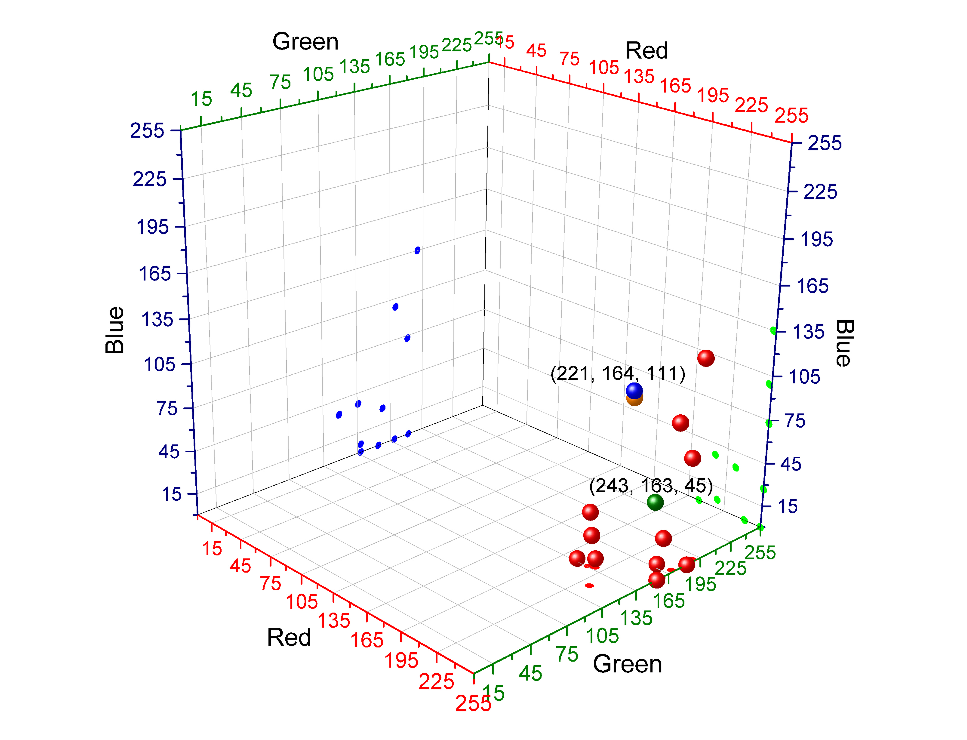 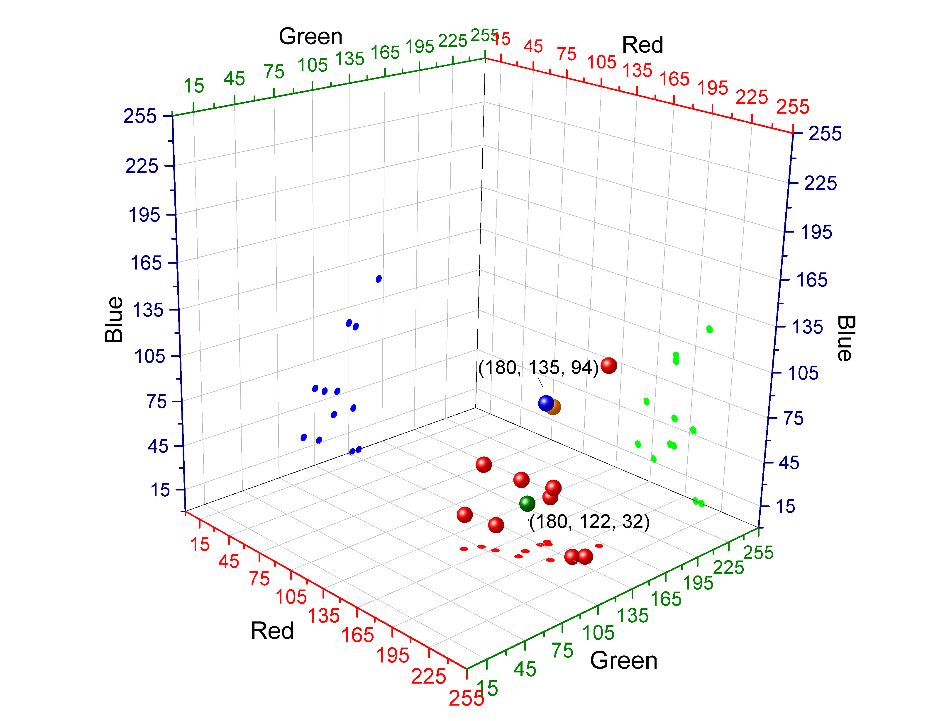 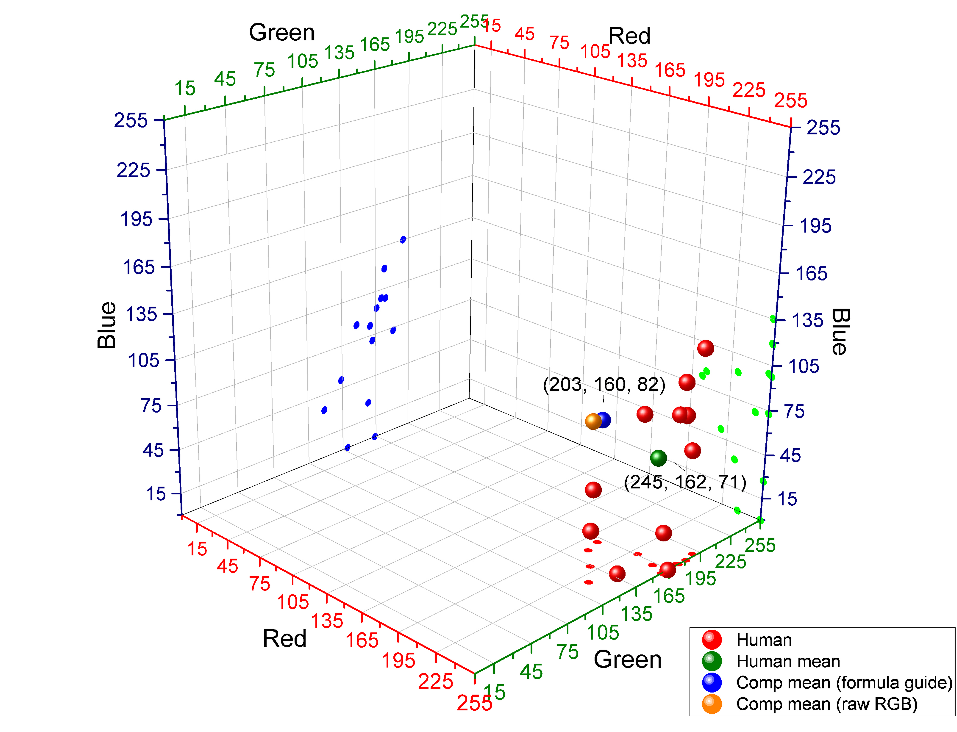 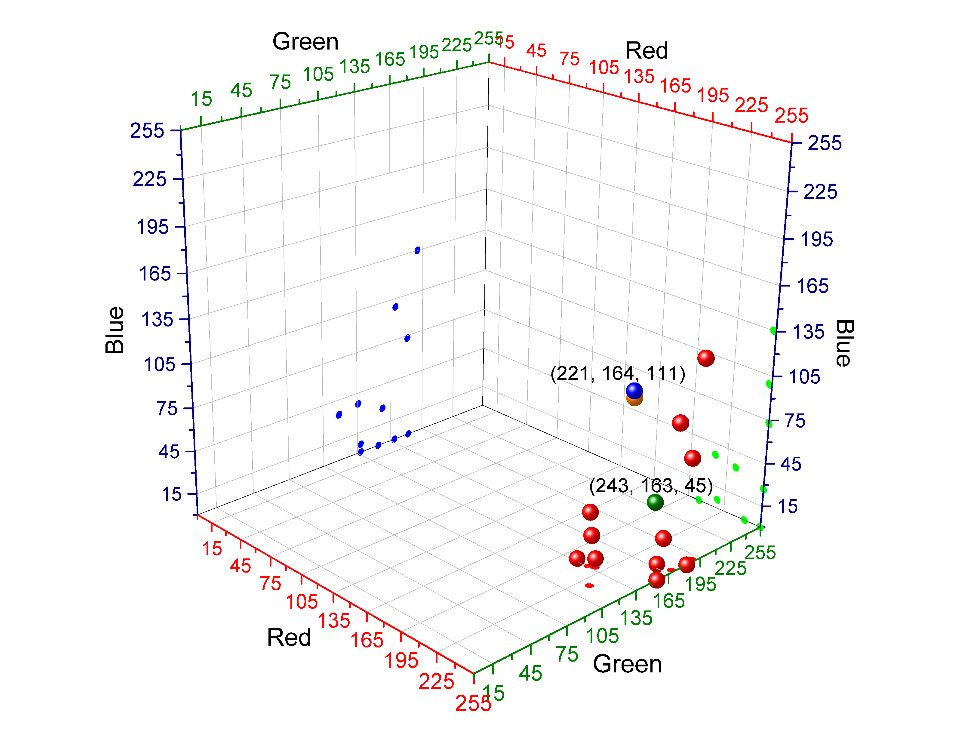 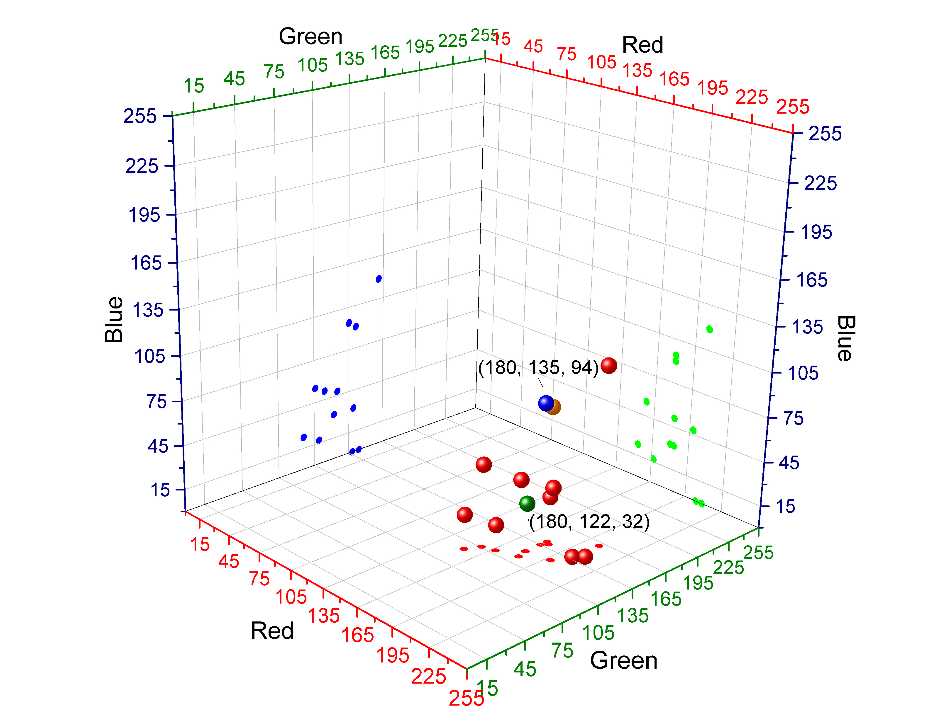 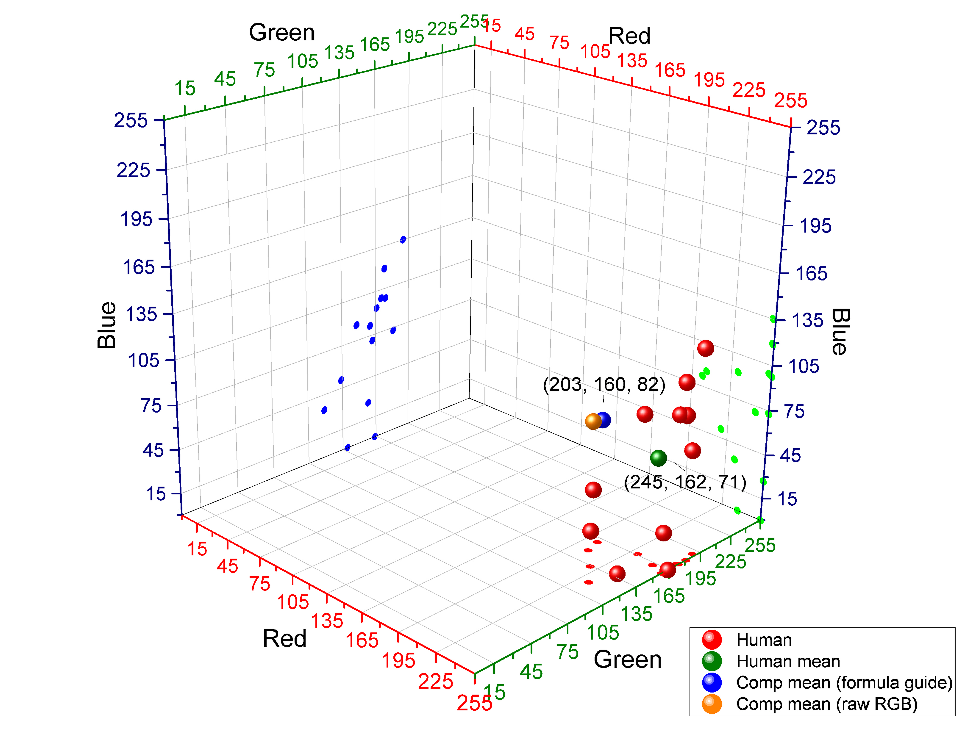 
Table : Mean RGB values from participant observations compared to those of computerised mean values. Error is calculated as the standard deviation from the mean in each case.Discussion5.1 Subjectively Observed Colour Changes in Studtite
Distinctive colours in uranium oxide compounds occur as a result of electron transitions between 5f-f energy levels, where different uranium oxidation states exhibit particular colours (e.g. U(IV) green, U(VI) yellow). The uranium oxidation state remains the same throughout the heating of studtite, until over a temperature of 550 ˚C, when U3O8 formation begins (70% U(V) and 30% U(VI) mixture)., In this study, only samples of U(VI) oxidation state were examined. This lends to the hypothesis that the changing chemical environment around the central U(VI) is the leading cause of colour change in thermally treated studtite, whereby the difference in energy levels is altered with changes in the surrounding ligand environment. It is assumed that the amorphous region in this study corresponds to U2O7, in which case, the transition from yellow to orange would most likely arise from the loss of two water molecules, as metastudtite transitions into U2O7., Until the higher-temperature formation of U3O8, the colour changes suggest a contracting energy band gap with heating, as the absorbed complementary colour transitions from violet into the blue region (between 410 to 480 nm), resulting in lower energy colours being absorbed for electronic excitation (Table 3). Table : Observed and absorbed colours of uranium oxides5.2 Objective Characterisation of Studtite Standards
5.2.1 Mean RGB Values
Mean RGB values were plotted in a graph against temperature (Figure 4), aiding in the visual representation of colour change with heating temperature. A general trend for decreasing RGB values was found, which corresponded well with observed darker powders at higher temperatures. By plotting error bars of standard deviation, an accompanying upper and lower bound was plotted, allowing for unknown sample matches to be critically analysed with respect to standard data distribution. By this objective method, it has been possible to numerically describe, and map, the colour changes of studtite over a heating range to 550 ˚C, demonstrating its potential as a descriptive tool for colour change. 5.2.2 Histogram Distributions
Histogram distributions were generally consistently spaced between repeats, which was accurately reflected in each of their cumulative histograms. Overlapping histograms were not indicative of a significant event or colour but were useful in visually confirming consistency between repeats of the same temperature. Narrower histogram distributions, as exhibited by room temperature and 150 ˚C samples, resulted from a combination of higher colour purity within each sample and better agreement of means between repeats. In contrast, wider distributions of RGB values indicated a larger range of colours per sample or a greater spread of RGB mean values between repeats. The former probably resulted from an inconsistent heating gradient across the powder, perhaps also affected by particle size, often found at temperatures where a uranium oxide phase is transitioning into another, such as at 250 ˚C (metastudtite  amorphous oxide). A combination of both factors was also reflected in the standard deviation, represented by error bars in Figure 4 and Figure 5. Wider cumulative distributions occurred predominantly at higher temperatures, suggesting that a greater range of tones are present within those samples, and were therefore less distinctive in colour than lower temperature samples. In the case of studtite, this was a signature of high temperature processing, as RGB data became seemingly more dispersed over the heating range; this effect could probably be lessened by allowing the powder to dwell at high temperature, to allow for complete heat transfer across all powder particles. While the spacing, shape and distribution of RGB histograms have proven useful in fingerprinting the processing history of samples, the factors contributing to these features have also been considered based on the individual samples contributing to the cumulative histogram. 5.2.3 Hue, Saturation and Value (HSV) 
Similarly to RGB values, plotting HSV values against temperature (Figure 5) aided in visualising trends in the colour transitions of the samples. In this case, it was of most interest to note that the hue varied only slightly between temperatures, suggesting a propensity for remaining within a yellow/orange region (29-47˚) of the colour palette. A dramatic increase in the saturation of 17.1 % between 150 and 250 ˚C was seemingly the predominant variable in the visible colour change from yellow to orange. The decreasing trend of value throughout the temperature series was equal to that of the red channel in Figure 4, as was expected according to Equation 7, corresponding to visibly darkening powders. While RGB provides a visualisation of colour as a combination of three primary colours, and can be visualised as such in histograms, it is only one quantification of the colour. HSV provides a second, highly relatable model, with a different visualisation of the data. In combination with RGB notation, HSV values offer an additional method to lexically describe colours, where the definition of hue, saturation and value can be explained with allusion to human perception. 5.3 Matching Sample Colours with Pantone® Colour Codes The ‘Best Match’ feature provided with the Colour Finder tool returned colour codes of no more than ±4 (<1.6 % in a range of 0 to 255) deviation from mean RGB values. In this study, where colours were fairly distinguished from one another, this deviation was not an issue; in other cases, with far less varied RGB mean values between samples, this may be problematic, as different samples could fall within the same boundaries of their Best Matches. However, if reported consistently alongside actual mean RGB values, colour codes could be used for communicating sample colours in nuclear forensic cases, in an objective and consistent manner. It was acknowledged that the Pantone® database contains 1,867 independent colours (at date of writing), further limiting the number of possible colour assignments per sample. While this is a limitation in absolute accuracy of colour reporting, it is advantageous in the field, as the chance of an erroneous colour assignment is reduced, making the method practical for use in situations requiring rapid reporting. 5.4 Matching Capability of MethodThe generally good match between unknown temperature test samples and our deductions, within error of standards, signified that this method may give insight to the thermal history of a sample; a process by which multiple samples are matched to the same batch. It was considered, however, that the deduction of an exact temperature could be erroneous, as accompanying errors per mean value often overlap with neighbouring data points in the standard dataset. It was possible, from this initial study, to deduce a temperature within a boundary of ±100 °C confidence. To further prevent erroneous deductions, this method should be used as with all forensic methods, by coupling with results obtained by other forensic methods. A key limitation in the matching capability of this method is that a colour dataset from standard materials is required in order to construct a calibration curve. Without this, matching between intercepted samples and those of material archives and laboratories industry-wide would not be possible. This is due to the more comparative and descriptive nature of colour as a forensic signature. Through this work, it was additionally found that using the same furnace at identical temperatures and atmosphere still produced powders of slightly different colour - hence the need for an average of three or more heat treatments per temperature when preparing standards. As a tool for wider provenance efforts, deduction of sample history may be possible, but only once a sufficient database of colours, conditions and their respective locations has been produced at relevant sites. 5.5 Comparison with Human Perception of Colour The relatively low spread of data between participant observations in the red channel resulted in clustered data points along the x-axis, while greater spread is observed in the y and z axes (green and blue, respectively). Participants were therefore selecting colours of a similar red value, but their choices of colour varied more greatly in their green and blue channels. The majority of participants agreed that the samples were of an ‘orange’ or ‘brown’ hue, so the better agreement within the red channel is likely a result of the more ‘red’ appearance of the specimen. The lower standard deviations of mean RGB values generated by computational analysis suggest that the proposed objective method is a more precise method of colour analysis than by-eye examinations.ConclusionIn this study, an objective and standardised method for the determination and description of colours of nuclear powders has been trialled. This method makes use of digital photography and associated calibration methods to provide objectively quantitative analysis of nuclear powder colours. By further removing human subjectivity from powder colour description, and reporting mean RGB values and a Pantone® colour code, more consistent, accurate descriptions of colours can be reported during nuclear forensics investigations. The method successfully determined the mean RGB and HSV values of a set of standard samples of studtite and its thermal products, of both known and unknown temperatures. Additionally, standard samples were matched with their nearest Pantone® colour code for greater consistency of reporting. It was found that by plotting the RGB and HSV values against temperature, values could easily be visualised, and trends interpreted, mapping colour changes over a temperature series. When attempting to deduce the temperature of an unknown sample, error boundaries calculated and plotted from the standard deviations of RGB data were used to critically analyse assignments of unknown samples. Using the shape and distribution of histograms were also shown to be helpful in determining an unknown powder’s thermal history, but it should remain at the discretion of the analyst as to how this feature is interpreted when matching with known standards. The objective method proposed in this work has additionally been shown to provide much more precise quantitative data than can be derived from by-eye analysis of colour. For this objective method to function as a deductive signature of processing history within nuclear forensics, it would be necessary that relevant nuclear facilities produce RGB, and other related colour data, as an accumulation of at least three repeats when creating a standard suite of data. This method would most likely be of use to investigators as an initial characterisation of powders, coupled with data obtained by other characterisation methods. Future WorkFurther experimental work should extend to determine whether mixtures of the same precursor, prepared at different temperatures, can be detected by this method. It would also be beneficial to establish the effects of particle size, atmosphere, pressure and dwell time on the colour of samples after heating. Further, studies on the influence of precursor colour on the finished powder colour would be of great interest to furthering this methodology; this could be extended to examining heat induced colour response for samples from a variety of origins. Additional work should also include extended blind-testing of the method with respect to unknown samples, also reporting the false positive and negative rates obtained where necessary. Data Availability Statement: The raw/processed data required to reproduce these findings cannot be shared at this time due to legal or ethical reasons, and as the data also forms part of an ongoing study.ReferencesPaper 2: Nuclear Forensic Signatures of Studtite and α-UO3 from a Matrix of Solution Processing ParametersAuthors: Nathan B.A. Thompsona*, Matthew R. Gilbertb, Neil C. HyattaaUniversity of Sheffield, Department of Materials Science and Engineering, Sir Robert Hadfield Building, Sheffield, UK, S1 3JD
bAWE, Aldermaston, Reading, UK, RG7 4PR*Corresponding author. Email addresses: nbathompson1@sheffield.ac.uk (N Thompson), matthew.gilbert@awe.co.uk (M Gilbert), n.c.hyatt@sheffield.ac.uk (N Hyatt).Abstract: At the back-end of the nuclear fuel cycle, spent nuclear fuel (SNF) may be processed in solution to form a precipitate of uranyl peroxide tetrahydrate, also known as studtite ([(UO2)(O2)(H2O)2]·2H2O). The physical and chemical properties of studtite are influenced by the solution processing conditions employed, thus, the processing history of the precipitate may be elucidated from these characteristics. This is useful in the field of nuclear forensics, where the provenance of intercepted illicit nuclear material is of interest. Studtite is often calcined to ≥500 °C to form alpha uranium trioxide (α-UO3), an oxide prevalent in waste storage. In this study, the crystal structure of UO3 is analysed, with a discussion on the α/α’-UO3 C2mm symmetry. The morphological and structural signatures of both studtite and UO3 are investigated, with respect to a matrix of solution processing conditions and the thermal treatment of studtite. Keywords: Studtite; UO3; morphology; nuclear forensics; XRD; solution processingUK Ministry of Defence © Crown Copyright 2020/AWE	Introduction: For the purposes of national security and law enforcement, the field of nuclear forensics is dedicated to the characterisation of nuclear materials, for their provenance and processing history. There is a particular need for nuclear forensic characterisation of materials at the back-end of the nuclear fuel cycle (reprocessing), whereas the front-end of the nuclear fuel cycle has been investigated extensively. Ammonium diuranate ((NH4)2U2O7, ADU), a uranium ore concentrate (UOC) precursor to uranium oxide fuel, has been well characterised for its morphology and products of thermal decomposition., In addition to ADU, other UOCs such as ammonium uranyl carbonate (UO2CO3·2(NH4)2CO3, AUC) and uranyl hydroxide have been studied.-, Interestingly, uranyl peroxide tetrahydrate ([(UO2)(O2)(H2O)2]·2H2O, studtite) has been the subject of numerous similar investigations as a UOC, but has been less examined as an intermediate in uranium fuel reprocessing. While the front and back-end processing routes may appear to be similar, differences exist in their material processing, particularly given the context of the intended use of material. It is important, therefore, to discuss the characteristics of a material in the appropriate context of the nuclear fuel cycle. In the reprocessing of spent nuclear fuel (SNF), uranium can be dissolved in nitric acid to give uranyl nitrate hexahydrate (UO2(NO3)2·6H2O, UNH), and precipitated with hydrogen peroxide (H2O2) to form uranyl peroxide tetrahydrate, also known as studtite ([(UO2)(O2)(H2O)2]·2H2O). Various conditions may be altered to achieve this precipitation, such as the concentration of reagents, pH of solution and washing of product., In previous work, the use of different solution processing conditions has been shown to significantly alter the morphology of the product obtained. For example, Kim et al. found that a higher concentration of uranyl ions (>1000 ppm) and H2O2 (>0.5 M) in solution led to a reduction in particle size (<3.5 μm), while Schwerdt et al. found that washing produced crystals of a needle-like morphology.9,10 Similar work with plutonium demonstrated that the strike order of reagent addition (i.e. solvent added to antisolvent, and vice versa) affected the product of precipitation of PuO2. Such different characteristics in the finished product could be used as a nuclear forensic signature, to aid in determination of the processing history of studtite powder. So far, the morphology of particles has been the main forensic signature studied. In this work, studtite was produced at a single condition and examined by thermogravimetric analysis (TGA-DTA-MS), X-ray diffraction (XRD) and scanning electron microscopy (SEM). A matrix of solution processing parameters was formulated to study the effect of varying conditions on the physical properties (grinding and colour), morphology and thermal products (UO3) of studtite. The morphology of studtite was analysed for both the bulk aggregate and constituent particles. 
Heating studtite to temperatures above 500 °C gives rise to α-UO3 when performing direct calcination (<4 hours heating)., The structure of α-UO3 is of orthorhombic C2mm symmetry, but this is complicated by the presence of anionic vacancies throughout.-, These vacancies may be ordered or randomly distributed throughout the structure, giving rise to two possible phases of α-UO3 at room temperature; where the vacancies are ordered, an XRD pattern is obtained with splitting at high angles. On the other hand, disordered vacancies give rise to a pseudo-hexagonal structure, still of C2mm symmetry, with an absence of splitting at higher angles in its XRD pattern. In this paper, the former is denoted by α-UO3, while the latter by α’-UO3 (both C2mm symmetry). It has previously been suggested that the phase of α-UO3 produced was dependent on the concentration of impurity in the studtite precursor material. In this study, direct calcination of washed and unwashed studtite, among other conditions, was carried out and the resulting crystal structures examined by XRD and morphology by SEM. Materials: 
Sample preparation
2.1.1 Synthesis of studtite, [(UO2)(O2)(H2O)2]·2H2O
Synthetic studtite was prepared aqueously by dropwise addition of hydrogen peroxide (H2O2, 5 or 30 w/w%) to uranyl nitrate hexahydrate (UO2(NO3)2·6H2O, 0.1 or 1.0 M) in the case of direct strike addition, and vice versa for reverse strike. While the powder products were dried under reduced pressure, they were either washed with 5 x 20 mL deionised water or left unwashed, according to the conditions stated in the fractional factorial matrix. 

2.1.2 Preparation of α/α’-UO3
The yellow powders produced by aqueous synthesis were heated to 535 °C at 10 °C/min in an N2 atmosphere, without dwell. Samples were heated in a Netzsch TG 449 F3 Jupiter simultaneous thermal analyser, to ensure accurate and precise temperature and gas flow control.

2.1.3 Synthesis of studtite and α/α’-UO3 for phase study
One batch of studtite was prepared similarly to the description in section 2.1.1, but using only 30 w/w% hydrogen peroxide and 0.5 M uranyl nitrate solutions, direct strike order. Half of the batch was washed thoroughly, as previously described, and the other half unwashed. Methods
3.1 Thermogravimetric analysis (TGA-MS-DSC)Differential thermal analysis and differential scanning calorimetry coupled with mass spectrometry (TGA-DSC-MS) were carried out simultaneously by heating the studtite sample from 32 to 950 ˚C at a rate of 10 ˚C/min under nitrogen atmosphere, in a Netzch TG 449 F3 Jupiter simultaneous thermal analyser. A 64 channel QMS 403 D Aёolos mass spectrometer was used for analysis of evolved gases. Obtained data was processed with OriginPro 2017 software.173.2 X-ray diffractionA Bruker D2 Phaser diffractometer was used to obtain X-Ray diffraction data with Ni filtered Cu Kα radiation and a position sensitive detector. Diffraction patterns were collected between 10<2θ<70°at 3°/min, and 0.02o step size. Obtained diffraction patterns were analysed using Bruker’s DIFFRAC.EVA software and processed with OriginPro 2017 software. The X-ray diffractograms of α-UO3 from all experiments were matched to the reference patterns obtained from the ICSD database, previously reported by Loopstra et al. (1966).15

3.3 Fractional Factorial MatrixA 24-1 fractional factorial matrix was formulated using the alias structuring method., A fractional factorial matrix was used for time and resource limitations, as a full factorial matrix would have required a total of 16 experimental runs, or 48 runs including repeats. Additionally, by varying only one condition per run, it is only possible to determine the main effect of one parameter on the sample. By employing a matrix, it is possible to study both the main effect contributions and interactions with other variables on the physical and chemical properties of the sample. In this study, a 3-factor design was considered, each with 2 levels (- and +), extended to a 4-factor matrix by algorithm. Each factor was assigned a label of A, B and C, with a corresponding grid of 8 combinations of high (+1) and low (-1) levels. Multiplication of levels from each factor gave rise to the fourth factor, column D, formed as the product of A*B*C=D; this was the completed fractional factorial matrix (Supplementary Information, Table 2). The factors and their corresponding levels were: Concentration of uranyl nitrate (0.1 and 1.0 M)Concentration of H2O2 (5 and 30 w/w%)Strike order of reagent addition (reverse and direct)Washing (washed and unwashed), levels determined by algorithm ABC=D. 3.4 Colour Analysis
Colour analysis was performed as previously described by Thompson et al. (2020). Raw images were captured on a Canon EOS 4000D Digital SLR Camera with an 18-55mm III lens (18 mm was used). Photographs were taken in the ‘Manual’ setting (shutter speed 1/100, f/7.1, ISO 100). Auto white-balance settings were used, alongside a grey card, for white-balance correction in post-production. 3.5 High Temperature XRD Analysis (HT-XRD)High temperature XRD (HT-XRD) was conducted on a Panalytical X’Pert3 diffractometer fitted with an Anton Paar HTK1200N furnace with Cu Kα radiation and a PIXcel1D detector in Bragg-Brentano geometry. Diffraction patterns were collected in-situ at temperatures between 500-550 °C, at angles between 10<2θ<70°at 3°/min, and 0.02o step size. Obtained diffraction patterns were analysed using Bruker’s DIFFRAC.EVA software and processed with OriginPro 2017 software.17

3.6 Scanning Electron Microscopy (SEM)Studtite powder was lightly ground to disperse the precipitate cake. Roughly 10 mg of each sample was lightly dusted onto a carbon adhesive tab and applied to a 13 mm aluminium stub mount at working distances between 8.4-8.7 mm. The stub was lightly tapped to remove excess loose material. SEM images were captured using a Hitachi TM3030 microscope set to back-scattered electron detection at magnifications between x2000 and x7000 using a 15 kV accelerating voltage. 
3.7 High Resolution Scanning Electron Microscopy (HR-SEM)
Samples were prepared for SEM by lightly dusting the powders over an adhesive carbon tab, attached to a 12.7 mm aluminium stub. The stubs were tapped against a hard surface to remove any residual loose material that had not adhered to the carbon tab. The morphology of studtite and UO3 was examined using a Philips XL30 ESEM FEG set to secondary electron detection at working distances between 9.5-10 mm and magnifications between x8000 and x26,000, using a 15 kV accelerating voltage. Results: 4.1. Thermogravimetric analysisThe thermal decomposition of studtite underwent five distinct stages of mass loss (%), releasing H2O, O2 and CO2 throughout (Figure 1). Each phase was confirmed by X-ray diffraction (Figure 2). Overall, the thermal decomposition was deduced to proceed by: [(UO2)(O2)(H2O)2]·2H2O(s)  [(UO2)(O2)(H2O)2](s) + 2H2O(g)	(Eq. 2)2[(UO2)(O2)(H2O)2](s)  U2O7(s) + 2H2O(g) + 0.5O2(g) 	(Eq. 3)U2O7(s)  2UO3(s) + 2O2(g) 	(Eq. 4)
3UO3(s)  U3O8(s) + 0.5O2(g)	(Eq. 5)The peroxide tetrahydrate was present from room temperature until reaching 150 °C, where the dihydrate was formed upon the loss of two H2O molecules per uranium atom (Eq. 2). The measured weight loss of two H2O molecules per formula unit was 10.1 wt%, in good agreement with the expected value of 9.6 wt%.  At 150 °C (Eq.3), the mass spectrum trace showed a loss of H2O (red line, 18 gmol-1) and a significant loss of O2 (blue line, 32 gmol-1) from the material; no further H2O was detected by mass spectrometry after this temperature. The observed weight loss of 10.7 wt% was in close agreement with the expected value of 11.7 wt% for this transition, giving a formula of U2O7.3. The amorphous phase, nominally U2O7, plateaued in mass until about 400 °C, where a slow transformation into the crystalline α/α’-UO3 phase began (Eq. 4). This was accompanied by a mass peak corresponding to O2, resulting in a weight loss of 0.9 wt%, slightly lower than the expected 2.1 wt%. The trioxide phase plateaued from 500 °C until about 550 °C, where it reduced to α-U3O8 (Eq.5), also accompanied by a gradual loss of O2 until 750 °C. CO2 (green line, 44 gmol-1) was emitted at four points throughout the decomposition. The formation of a crystalline structure only occurs after complete stoichiometric deoxygenation of the amorphous phase, close to a temperature of 535 °C.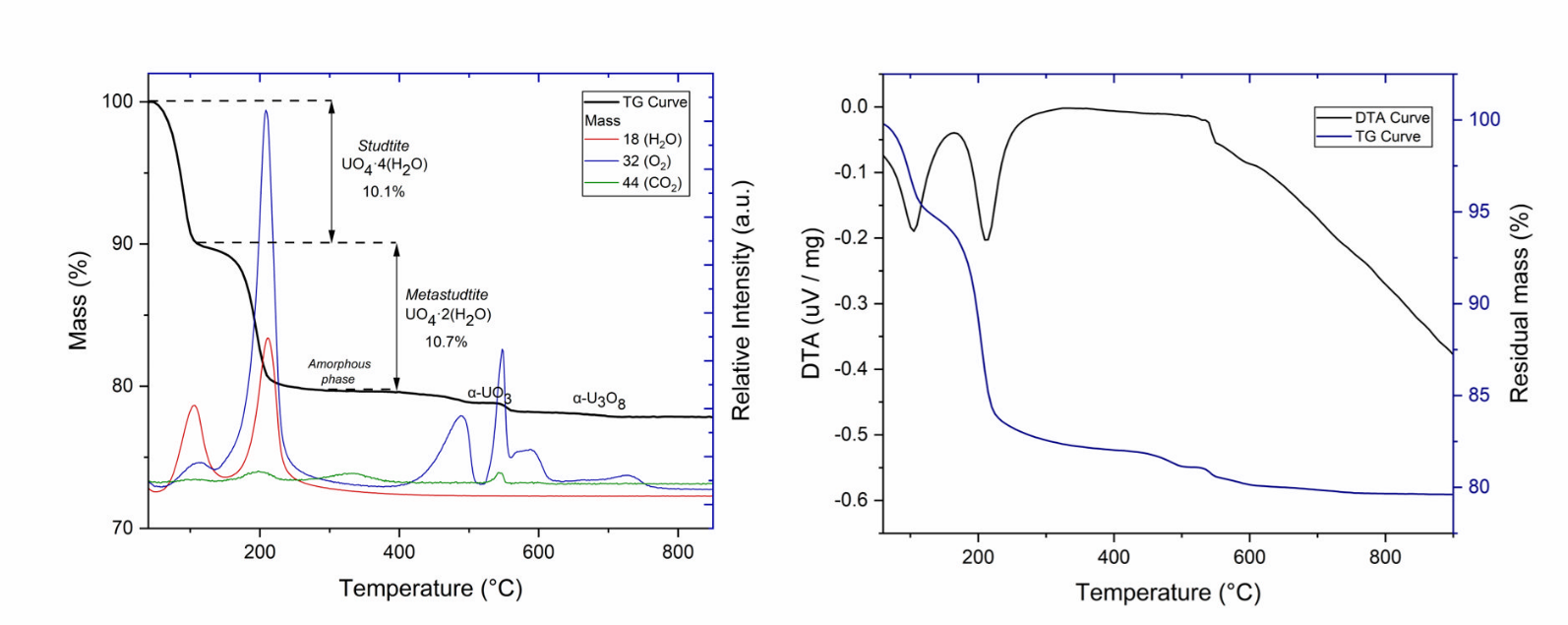 4.2 X-ray diffractionXRD was used to confirm the phases corresponding to the weight changes seen in TGA-MS-DSC from studtite to α-UO3 (Figure 1). At room temperature, the pale yellow powder was confirmed by XRD to be studtite, with reference to the ICSD database.18, Upon heating to 150 °C, a darker yellow powder was found, indexed as metastudtite. Further calcination between 250 – 500 °C resulted in the isolation of an amorphous material, identified in previous studies as U2O7 or another amorphous hydrated UO3 species.-, This XRD pattern consisted of broad diffuse scatter at roughly 2θ = 26° and 46°, which broadened and shifted to higher angles with increasing temperature. At 535 °C, the α’-UO3 phase was formed. 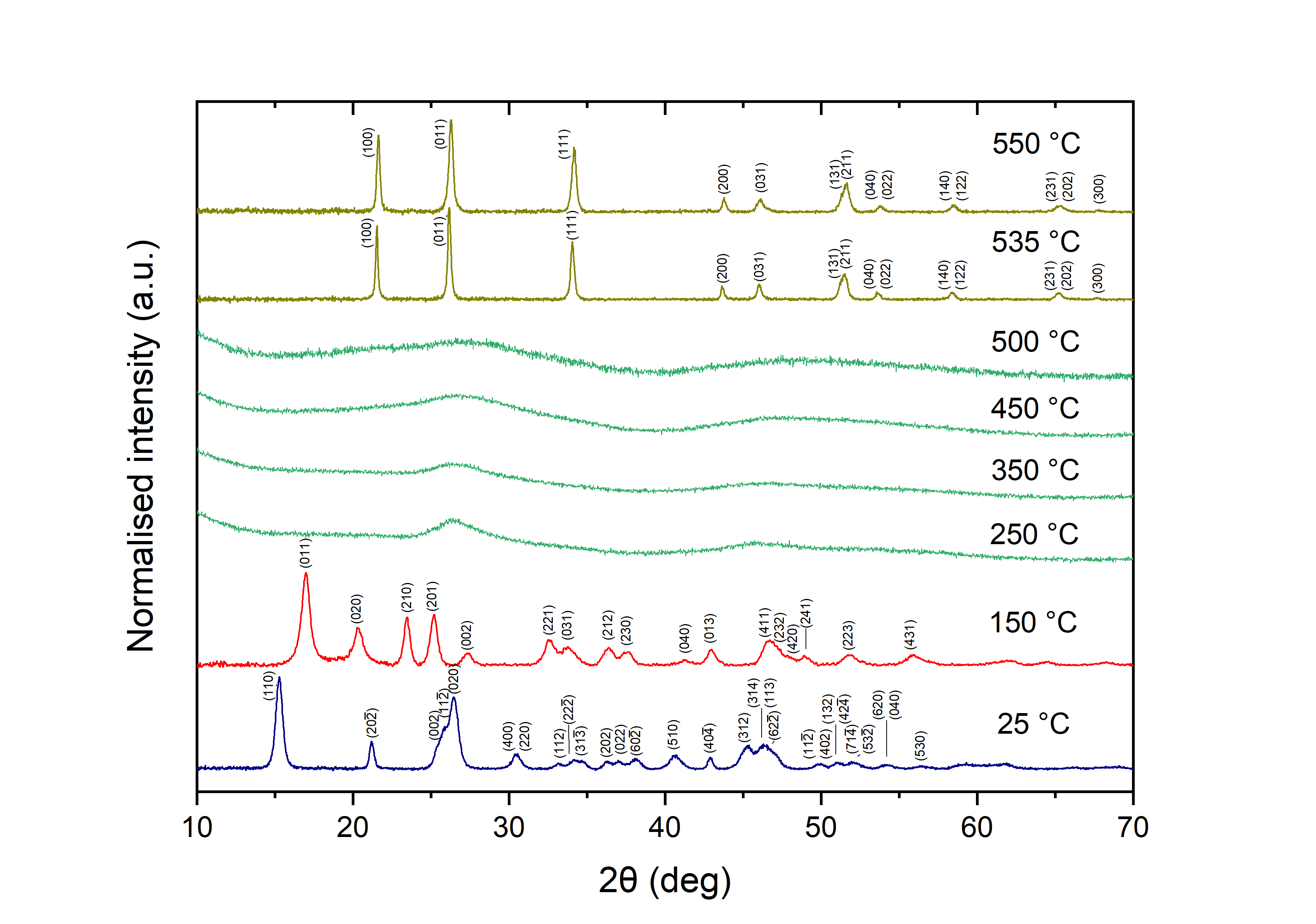 4.3 Physical Properties4.3.1 Colour The colour of the studtite powder obtained as a cake and after grinding was yellow. The solution processing conditions had an effect on the shade of powder obtained. The colours of ground powders were modelled in the sRGB (red, green and blue, respectively) colour space from digital images (Figure 3). The red and green channels remained within ±2 % (±5 value) of the mean for nearly all conditions, except for sample S4, in which the mean value of the green channel was found to be 219. For the majority of conditions, the blue channel varied most. When the value of both the red and green channel is kept constant, the blue channel controls the saturation of yellow hue observed. Hence, this channel best models the changes in shade of yellow. Additionally, the hue (°) and saturation (%) were modelled from the RGB values, allowing for quantitative measure of the depth of colour (saturation), alongside the colour itself (hue) (Figure 4). Samples S2, 4 and 8 exhibited a higher saturated powder colour than other samples. 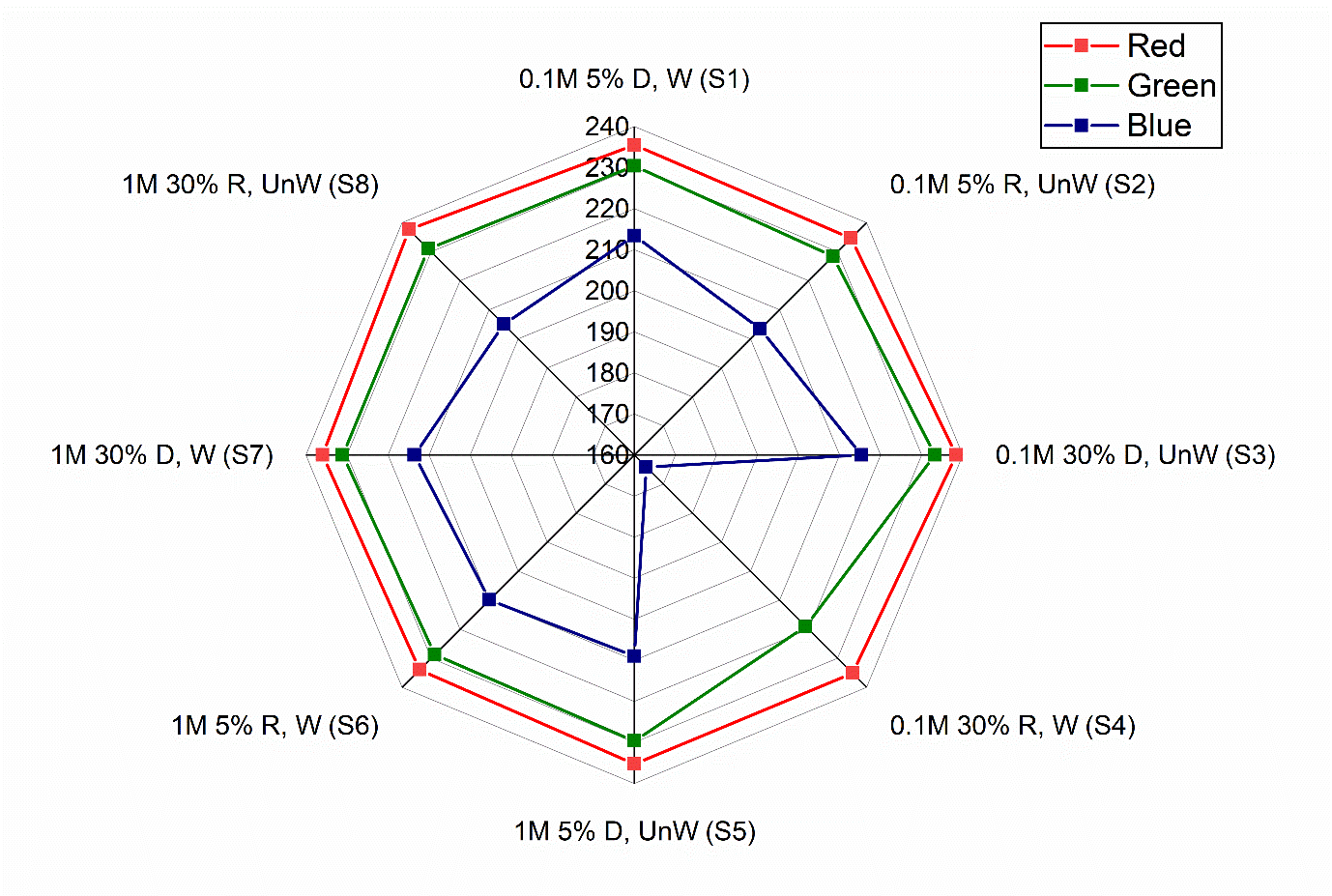 Figure 3: Red, green and blue (RGB) compositions of matrix studtite powders assessed by photographic objective colour analysis.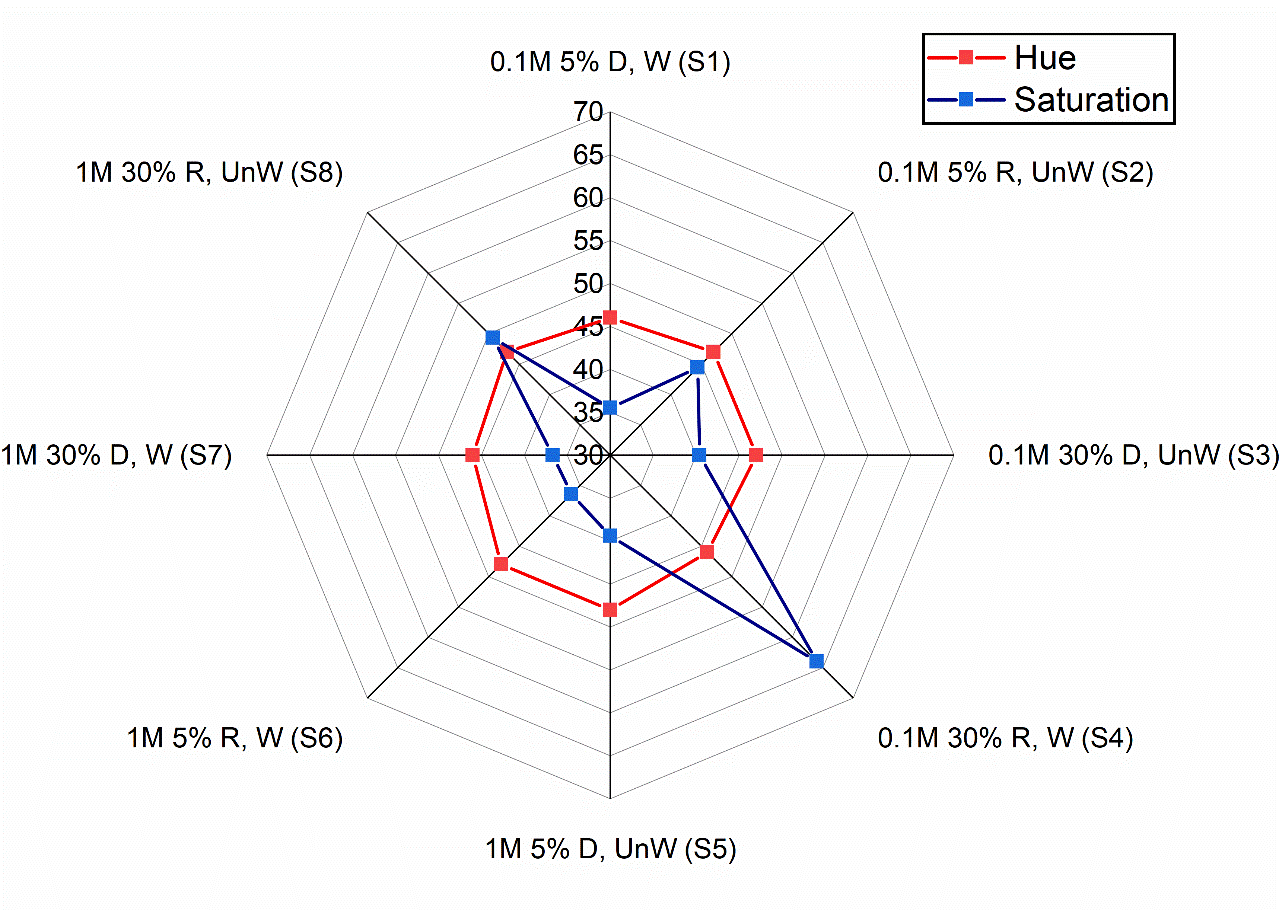 Figure 4: Hue and saturation of matrix studtite powders assessed by photographic objective colour analysis.4.3.2 Qualitative Physical properties
Table 1: Qualitative observations of the physical properties of studtite from various processing conditions.

Table 1 is a summary of the physical properties observed for studtite as a precipitate cake and subsequent powder. Where powders are described as hard, this refers to their resistance to mechanical stress applied by grinding. Brittleness is a description of the resistance of the powder to fracture under a similar applied stress. Interestingly, there was a positive correlation between the saturation of yellow hue in the powders and their hardness and brittleness. Washing of samples gave rise to softer, more plastic powders, apart from sample S4, which similarly to unwashed powders, was resistant to grinding and accompanied by fracturing. 4.4 X-ray Diffraction A summary of the observed XRD patterns obtained from α/α’-UO3 are found in Table 2; all matrix α/α’-UO3 XRD and reference XRD patterns and can be found in the Supplementary Information document. The main features of the α-UO3 C2mm XRD pattern included the splitting of peaks between 45 – 70 °. The vacancy-ordered α-UO3 C2mm symmetry gives rise to (1 4 0) and (1 2 2) reflections which overlap in the region 57.52 – 58.47°.  In contrast, the α’-UO3 C2mm symmetry gives rise to the same reflections, but these are unresolved at a single angle of 58.12°.  The assignment of α-UO3 symmetry is therefore based on the presence of significant intensity at 57.52° corresponding to the (1 4 0) reflection which affords additional asymmetry to the overall reflection profile. Similarly, the (2 0 2) reflection at 65.38° in the α-UO3 C2mm pattern distinguishes it from the α’-UO3. In addition to peak splitting, the ratio in peak intensities between reflections (1 0 0) and (0 1 1) is often greater in patterns where the α-UO3 pattern is observed (as resolution allows). Very weak peaks are also seen at lower angles in the patterns of the α-UO3 structure, attributable to reflections of the supercell formed in these cases.16 These reflections may be seen in the α’-UO3 structure, though are often much weaker in intensity than in the α-UO3 structure, in good agreement with observations made previously.15,16 The majority of conditions returned modal α’-UO3 phases between repeats, apart from samples S4 and 6, which were most often the α-UO3 phase. Samples S3 and 5 each gave one determination of the α-UO3 phase. It was found that precipitate washing had no apparent effect on phase formation in the direct calcination of studtite to α-UO3, contrary to previous reports.15 To further investigate this, two conditions that exhibited different structures in Experiment 3 (samples S5 and S6) were heated between 520-550 °C in an air atmosphere with an effective dwell time of 3 hours (Figure 5). It was found that washing had no effect on the direct calcination of studtite to α-UO3, as both washed and unwashed samples were found to exhibit the α-UO3 pattern. When cooled to room temperature, their high temperature XRD patterns were maintained. Interestingly, though, the supercell reflection at 12 ° was more prominent upon cooling to room temperature. 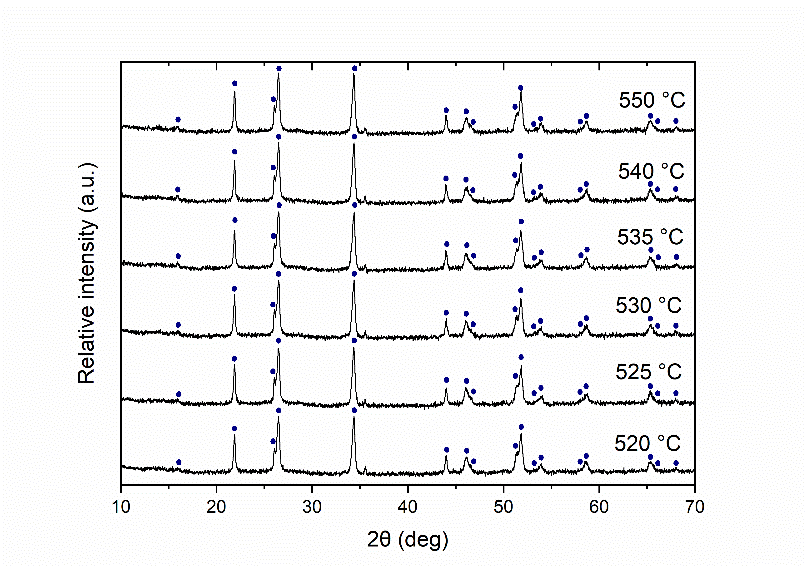 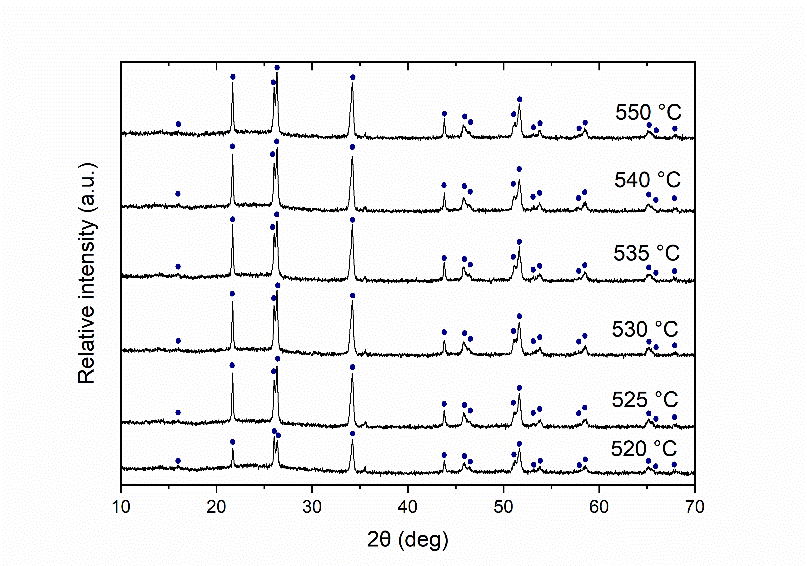 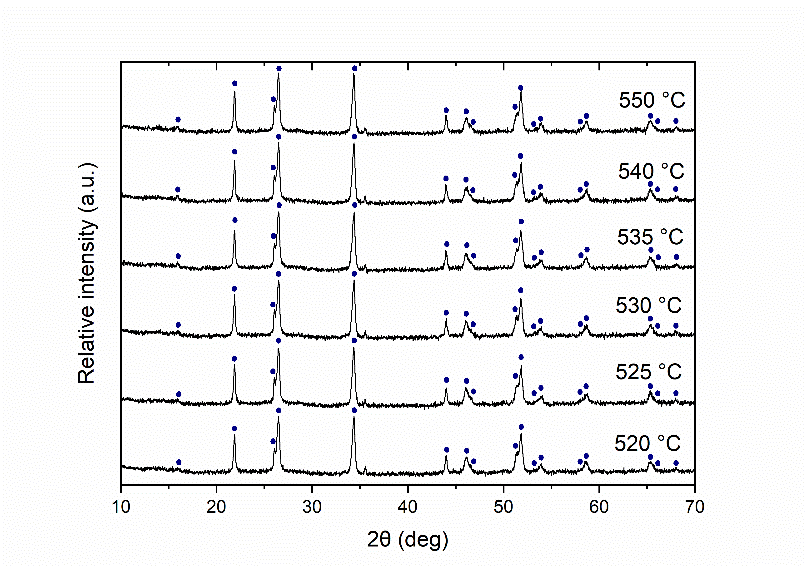 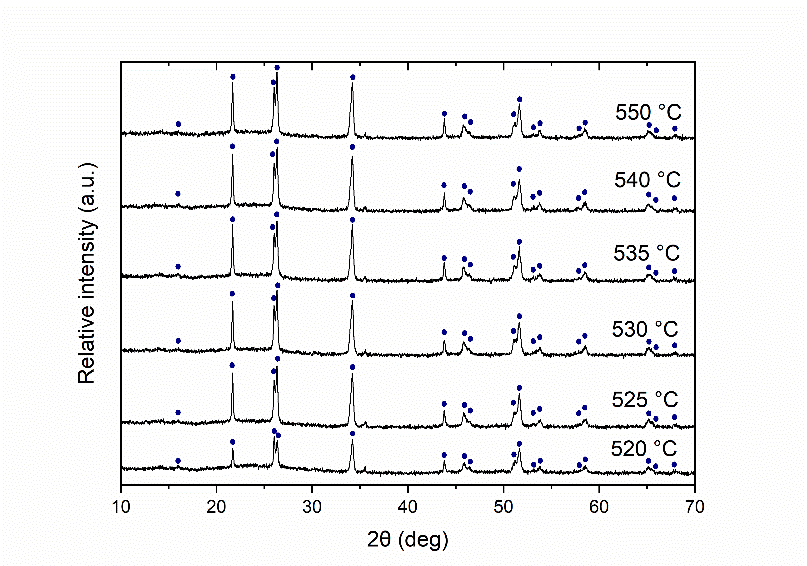 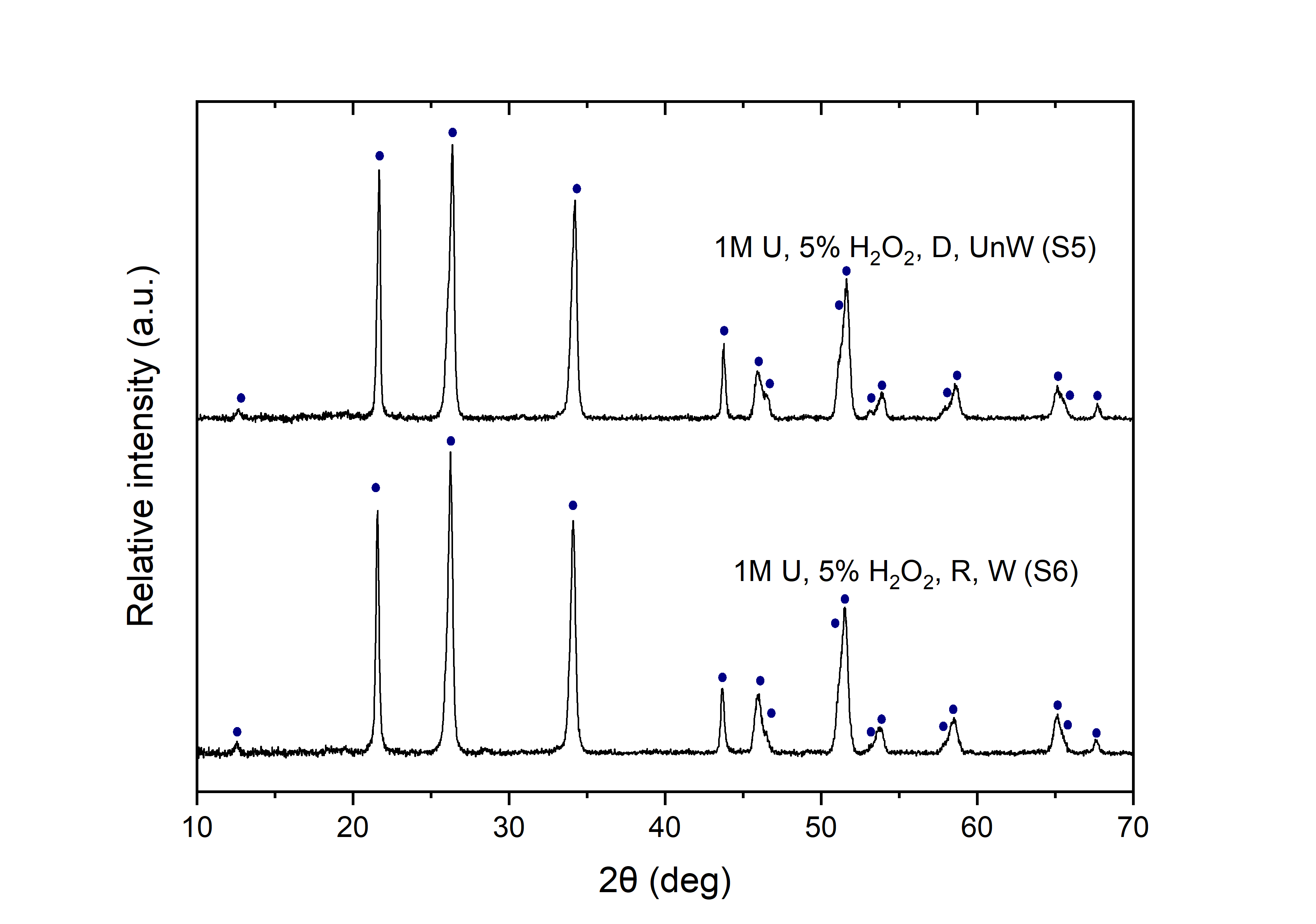 4.5 Studtite SEM (agglomerate) 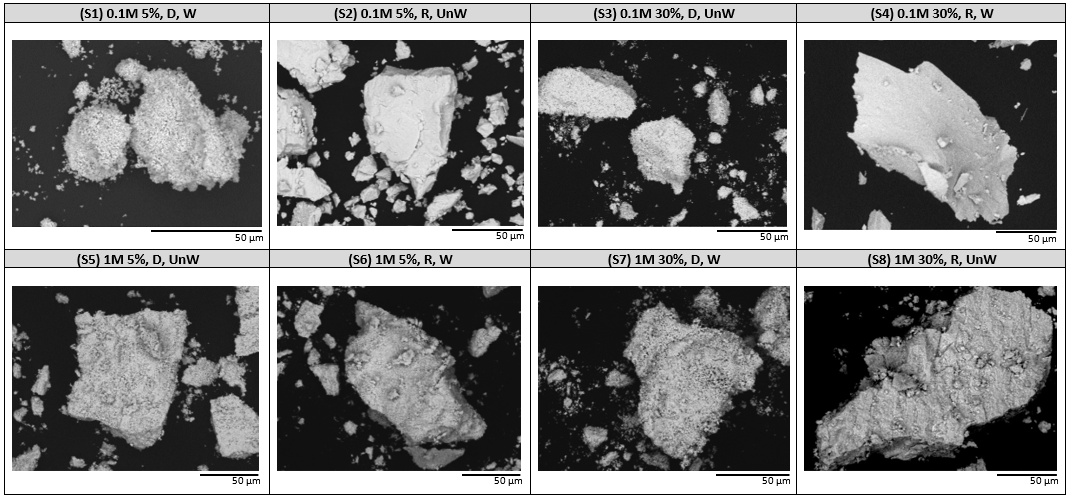 The bulk particle morphology was assessed from low resolution SEM images (Figure 7 and Supplementary Information, Table S3). Most particles appeared to be agglomerates of much smaller particles. From the matrix, it was found that the bulk particle shape, topography and edges were generally affected by solution processing conditions. These observations were mostly due to the morphological nature of the constituent particles that formed the agglomerate particles. 
Samples S2 and S4 were perhaps the most striking agglomerates by way of their apparently smooth surfaces and, hence, well defined topographic features. S2 featured rounded edges and surface ripples, while striations and fractures were clearly seen on S4. Both samples were prepared at low uranyl nitrate solution concentration, by reverse strike addition. Sample S8 possessed similarly well-defined edges, produced by reverse strike addition at a higher concentration of uranyl nitrate. Surface features and fines were predominantly found on other samples, which gave the agglomerates a porous appearance. 4.6 Studtite SEM (HR-SEM)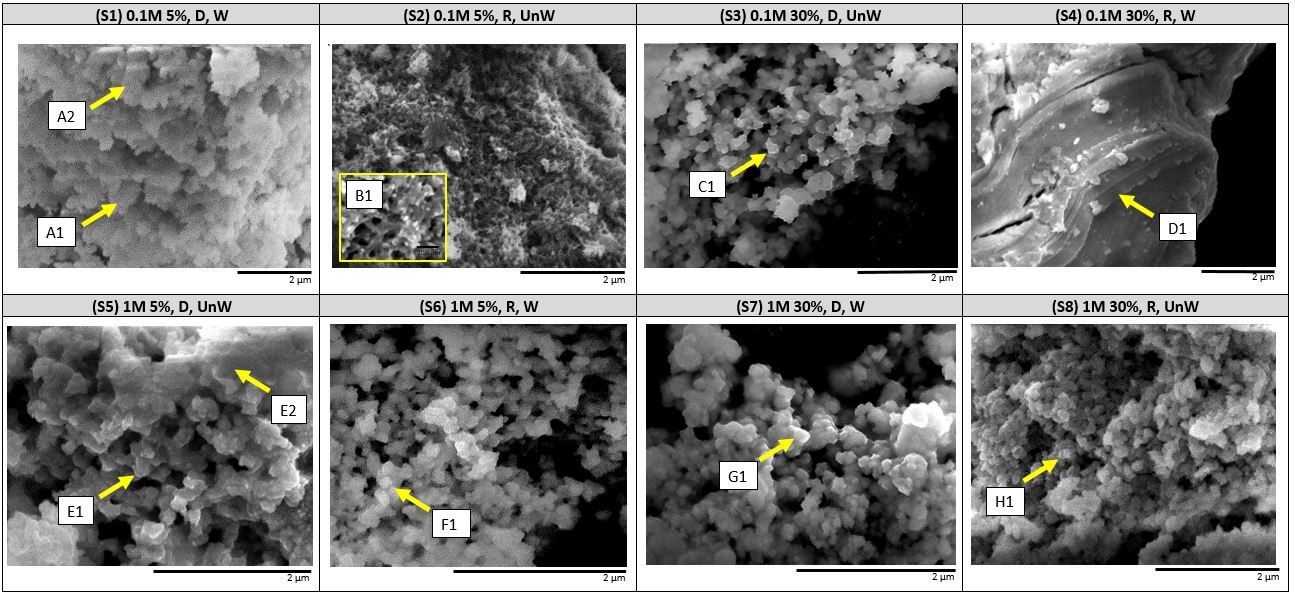 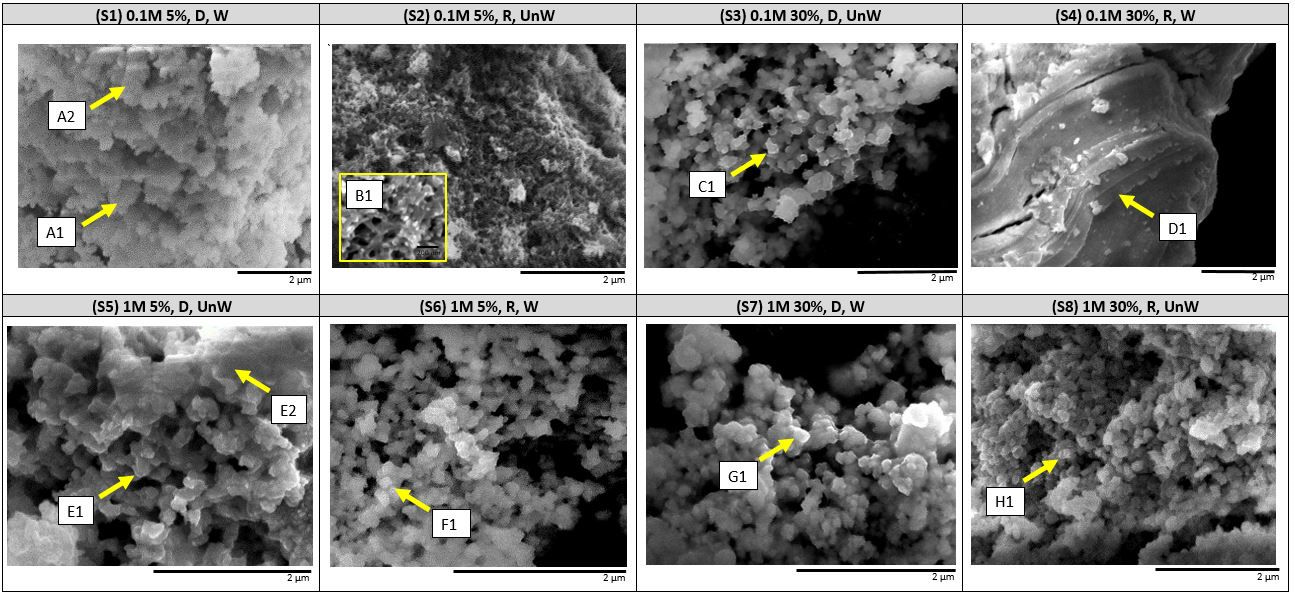 HR-SEM was used to analyse the particles forming the bulk studtite powder (Figure 8). These were analysed qualitatively, following the lexicon established by Tamasi et al. (Supplementary information, Table S5). A standard set of terminologies were applied to this analysis, based on the lexicon. Individual particles were mostly visible on the surface of the bulk samples. However, sample S4 was an exception to this, where the surface of the bulk particle was smooth, in that it was free from projections or unevenness. Very few constituent particles were visible on the surface of this particle agglomerate. For this reason, sample S4 was disregarded from HR-SEM particle analysis. In other samples, particles were generally spherical (X=Y=Z axes) with rounded edges, in that they were smoothly curved. The exceptions were samples S1, which was flaky with shorter vertical axes relative to the others (Feature A1, Figure 8), and S2, which was elongated (Feature B1, Figure 8). The surface morphology of sample S5 had a sintered appearance (Feature E2), although some individual particles were still visible. Rounder particle edges were observed in the highest concentration conditions, generally decreasing with concentration ratio, demonstrated by the roundness of Features G1≈H1 > C1 > A1 (Figure 8). Samples S7 and S8 (Features G1 and H1, respectively) possessed the roundest describable particle edges, while S1 (Feature A1) appeared to possess the lowest edge roundness, described as sub-angular in appearance.
Particle sphericity appeared to be more prevalent at higher uranyl nitrate concentration, where most spherical particles (X=Y=Z axes) were formed in 1.0 M solutions. These particles are equiaxed; this is not to be confused with roundness of particle, which is instead described by edge shape. 
The largest particles were formed by the conditions used for sample S1, where large flake-like particles (~1.80 μm diameter) were seen. Of the rounder particles, samples S5, S6 and S7 were the largest in size (~0.25 μm diameter), while those from sample S3 were slightly smaller (~0.20 μm diameter). Sample S2, more elongated in appearance, were of the same length as the diameter of sample S3 (~0.20 μm length). The smallest particles were found in sample S8 (~0.15 μm diameter). 4.7 UO3 SEM (HR-SEM)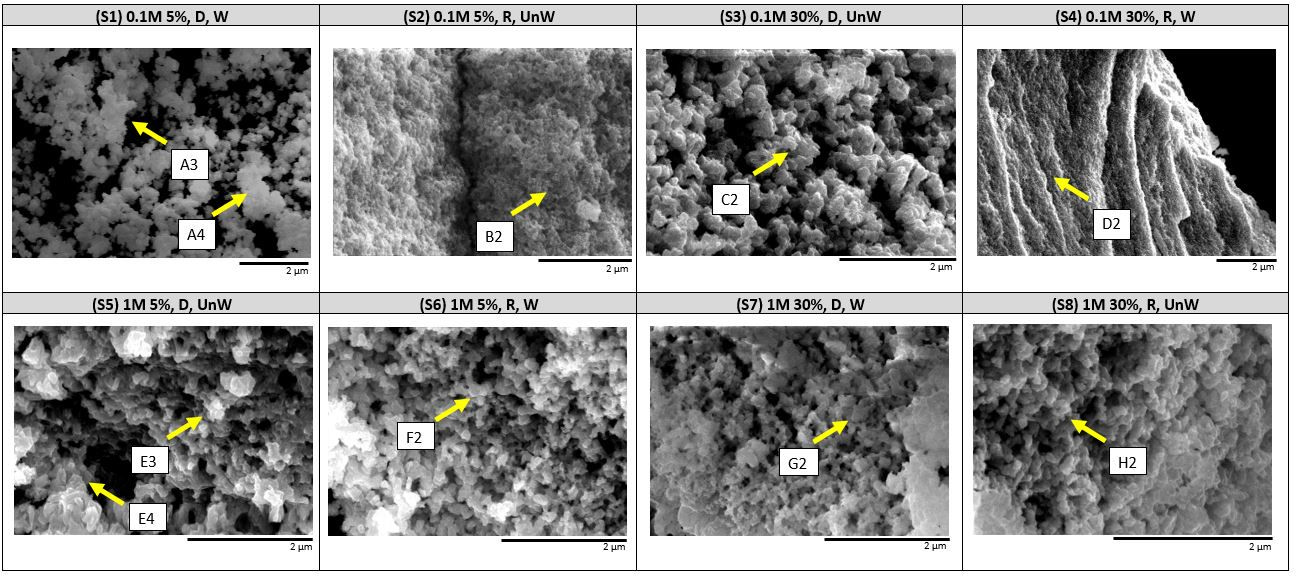 Figure 9: HR-SEM images from the surface of bulk α-UO3 agglomerates, at various processing conditions. Features A-H are qualitative signatures obtained from these images, discussed in Section 5.4.To investigate the effects of calcination on the particle morphology of the UO3 product, the studtite samples heated to 535 °C (α/α’-UO3) were analysed using HR-SEM at room temperature (Figure 9). Sample S1 consisted of flat, non-spherical particles with a smeared appearance (Feature A3). These also looked sintered, similar to the studtite precursor. The particles in sample S2 were blockier, with less rounded edges (Feature B2) than in the precursor, although the well-agglomerated appearance was retained during thermal treatment. Sample S3 possessed a semi-sintered appearance after heating (Feature C2), where particles in the precursor were originally very independent of each other. As in the studtite sample, agglomerate S4 did not contain enough constituent particles to analyse by HR-SEM. However, the once very smooth surface of this aggregate was rougher after heating. Surface striations were still present, as shown by Feature D2. The particles of Sample S5 had slightly less rounded edges (Feature E3) than in the precursor, but retained a sintered appearance (Feature E4). Similarly, Sample S6 only differed in that its particles possessed less rounded edges (Feature F2). Samples S7 and 8 also contained less rounded particles (Features G2 and H2, respectively) than their precursors while retaining their semi-sintered appearances. No cracking was observed on any of the particle surfaces, retaining the smoothness originally seen in the precursor material. Particle sphericity was also retained during calcination.Representative particle size, determined manually using the same method as in Section 4.6, was generally smaller in the UO3 samples. Particles of samples S1, 2 and 8 had a decreased lower bound in particle diameter range when compared to their precursor. The UO3 particle diameter range in sample S1 was 0.25 – 0.60 μm, compared to 0.50 – 0.80 μm in studtite. This was accompanied by a significant decrease in particle area to 0.070 – 0.350 μm2. On the other hand, the range of particle area increased for samples S5, 6 and 7, encompassing both significantly smaller and larger particle areas. For example, sample S7 had a particle area range of 0.007 – 0.060 μm2, compared to 0.015 – 0.025 μm2 in studtite. The diameter of particles in this sample were within the range 0.09 – 0.26 μm, a wider range than 0.10 – 0.20 μm in studtite. Discussion: 5.1 TGA-MS-DSC and XRDThe TGA-MS detection of CO2 was likely a result of bulk surface adsorption, and accounts for some error in mass loss calculations. The mass of the U2O7 phase, between 200 and 535 °C, decreases at a slow rate, suggesting that the composition of this material evolves slightly as a function of temperature. This evolution is also apparent in the broadening of XRD peaks with increasing temperature (Figure 2), which implies increasing structural disorder. Further, the subsequent decomposition of this phase into crystalline α-UO3 is not accompanied by a sharp weight loss, which makes the exact weight change and stoichiometry difficult to determine. Experimentally, this results in a difference of 1.0 wt% between expected and experimental mass losses in Step 2 (Equation 2) and 1.2 wt% in Step 3 (Equation 3). Physical PropertiesDuring filtration, solid particles form liquid bridges which, upon drying, cement to form solid bridges as a precipitate cake. Factors that affect the hardness of the resultant cake are known to be particle size and washing., Larger particles agglomerate less effectively, given their smaller surface area to volume ratio, resulting in reduced particle attraction by capillary forces, and vice versa. Sample S2, for instance, was a hard powder, consisting of small elongated particles forming a well agglomerated bulk material. Additionally, washing prevents the formation of liquid bridges during the drying phases of the filtration process by removing residual solvent from the pores of the cake. Hence, washed samples S1, 6 and 7 were much softer and more plastic due to their ineffective agglomeration. Sample S4, despite being well washed, was an outlier to this effect due to its non-porous surface. Instead, its hardness is attributed to the layered agglomeration of prismatic particles, as discussed in Section 5.3. The washing effect also explains the variations in colour saturation between samples. Washed samples were generally a paler yellow hue (≤ 37% saturation washed, ≥ 39% unwashed), perhaps as a result of their lesser agglomeration, with particles and their network of pores less tightly packed in the bulk powder. This could also be a result of removing residual nitrate impurities from the pores and surfaces of the sample. Sample S3, an unwashed sample, is an exception to this, as its ratio of uranyl nitrate to hydrogen peroxide concentration is lower than other unwashed samples. In this case, the uranyl nitrate is more efficiently reacted during precipitation and hence, less remains in the reaction vessel even before filtration. 5.3 X-ray DiffractionBy direct calcination of studtite to the α/α’-UO3 phase at 535 °C in a nitrogen atmosphere, there was a higher preference for forming the α’-UO3 phase than the α-UO3. This result is unexpected, given the reportedly higher stability of the α-UO3 phase.15, It is unclear as to why anomalies occur in the matrix, particularly with respect to sample S4. A case can be made for the relationship between some control variables and the selectivity of the α’-UO3 phase. Influencing factors may include the brief dwell time during calcination and nitrogen atmosphere. It has been suggested that α-UO3 may require prolonged heating to achieve equilibrium for complete, orthorhombic supercell formation.16 If the α’-UO3 structure is an imperfectly crystalline form of the α-UO3 structure, as has previously been suggested, the shorter dwell times used in this matrix study likely promoted the formation of α’-UO3.15 Hence, equilibrium was oftentimes not achieved, despite the use of a small amount of sample in a controlled heating environment. A similar observation was also made in experiments of studtite colour determination, where, despite accurate control of the calcination temperature and environment, product powder colour varied slightly between repeats of identical conditions.21 Using an inert atmosphere also influences oxygen vacancies, which are thought to be present within the α’-UO3 structure. On the other hand, under long dwell times in an air atmosphere, a well-crystallised α-UO3 phase is instead obtained, as it achieves equilibrium (Figure 5). The temperature between 520-550 °C at which this process occurs is seemingly irrelevant; as long as the dwell time and atmosphere promote full crystallisation and oxygenation, respectively, the α-UO3 phase can be formed. Prior to this work, it had been predicted that washing of the studtite precipitate would have affected the phase produced. A complete comparison between this study and that by Cordfunke et al. cannot be made, as they examined α/α’-UO3 produced indirectly via isolation of an intermediate phase. However, this study has shown that by direct studtite calcination, washing has seemingly little effect on the α-UO3 phase produced. The method of studtite precipitation amplifies the effects of washing, as in this work, studtite was filtered, washed and dried, whereas air drying the precipitate solution without filtration better retains nitrate impurities, as demonstrated by Schwerdt et al.9 The phase of α/α’-UO3 has potential to be used as a probabilistic nuclear forensic indicator, but requires larger scale work for statistical reliability before it can be considered a signature of processing history. 5.4 Scanning Electron MicroscopyTo thoroughly assess the relationship between processing conditions and particle size, a method of quantitative particle analysis from thousands of images would be required.9 As it was not possible to perform in this study, a manual, reduced size analysis was instead carried out over 10 particles per image. In the absence of a suitable number of images (1000+) and processing software, analysis of particle morphology by the lexicon seemingly remains the most reliable method of qualitative particle description. While this method provides an intuitively systematic approach to particle description, it does not allow for the objective calculation of particle size distribution and is still somewhat subjective in the investigator’s selection of descriptors. Hence, consistency in the reporting of morphology is challenging, and care should be taken when ascribing morphological descriptors. In addition to the published lexicon material, consistency is perhaps best achieved by referring to the literature, where the lexicon has been applied to the morphological signatures of similar materials. In this study, the previous ascription of the lexicon to both studtite and U3O8 were referred to due to their apparently similar particle morphologies.7, The observed morphology of the bulk particle is, in part, a result of the SEM sample preparation method employed. However, procedures can be undertaken to minimise this issue; in this study, light grinding was used to break apart the caked studtite precipitate, providing minimal disturbance to characteristic morphological features. It is predicted that sonication or heavier mechanical grinding would provide a better dispersed sample, but at the cost of altering such characteristic properties in the bulk particle. The discussion of bulk particle morphology, therefore, centres around the mechanical properties of the powder, in addition to their composition of particles. Particle morphology is formed early in reaction (Supplementary Information, Figures S4 and 5), the bulk morphology also resulting from particle agglomeration during vacuum filtration. From this analysis, a higher concentration of uranyl nitrate generally gave rise to smaller particles. Samples S2 and 4 are of particular interest due to their apparently smooth, clean surfaces. It is known that, during precipitation, particles can grow spherically, prismatically or elongated (Supporting information, Figures S4 and 5).10 The morphological selection of particles is a result of the rate of precipitation, where slower, more controlled reactions occur in lower supersaturated solutions. The particles formed in the precipitation of sample S4, for example, are smooth and prismatic from the early stages of reaction (Supplementary information, Figure S4). The low uranyl nitrate concentration, combined with reverse strike addition, allows for a slow and low supersaturated reaction to occur, resulting in faceted particles. During filtration and drying of the product, liquid and solid bridges form between the prismatic particles (<5 μm diameter) as a result of attractive capillary forces. Given the flatness of these particles, it is probable that layering occurs, affording a smoother bulk precipitate surface than those formed by spherical particles. This layering would also give rise to a stronger, more brittle cake, explaining the well-defined particle edges from fracturing during grinding. Surface striations, as seen in sample S4, would also be expected with such agglomeration. In the case of sample S7, however, the reaction rate is faster and solution more supersaturated, leading to more rounded particles. Agglomerated spherical particles give rise to a rougher, more porous, surface appearance in the bulk particle. The edges of this particle are also less defined, suggesting higher plasticity in materials such as these. If spherical or elongated particles are small enough, however, a smooth bulk surface is still apparent, as is the case with sample S2. The agglomeration of smaller particles during filtration leads to a well cemented and highly compacted precipitate cake, due to their high surface to volume ratio with respect to capillary forces of attraction. Thus, few particles are seen on the surface of the bulk material, and the precipitate possesses similar mechanical properties to sample S4. The effect of zero washing is also apparent in samples S5 and 8, where particles are well agglomerated as a result of residual solvent aiding their adhesion during drying, to the extent that their constituent particles are difficult to discern. As the bulk morphology is affected by the SEM preparation method, this property was not analysed for the α/α’-UO3 samples. Instead, HR-SEM was employed to analyse particle surfaces at higher magnification for comparison to studtite. A stark contrast was seen in the surface morphology of sample S4, which had significantly rougher surfaces than in studtite, attributed to the release of H2O and O2 gas from the particle during heating; the release of these gases disrupts the surface of the particle as they escape. The apparent decrease in the roundness of particle edges is perhaps the most prominent morphological effect of heating in samples S5-8. These samples consisted of rounded and well-rounded particles in studtite, and their edge angulation is likely a result of deoxygenation and dehydration, as these gases escape the particle with increasing temperature.13 It was anticipated, however, that cracking would be observed on particle surfaces due to the emission of these gases, but these were not visible. Samples S1, 2 and 3 were unaffected by this process, where their particles were already sub-angular (S1) and sub-rounded (S2 and 3) in studtite. Where particles are already less rounded, therefore, it may be easier in nuclear forensic applications to trace the origin of α-UO3 to studtite by its morphology, as this signature is retained through heating. On the other hand, where particles are well-rounded in studtite, the origin of α/α’-UO3 could be more difficult to predict, as this roundness is not retained during heating. The general decrease in particle area in samples S1, 2, 3 and 8 is in agreement with previous single-condition studies of studtite calcination. This decrease in particle size can be attributed to fracturing caused by deoxygenation, dehydration and subsequent thermal strain, inducing fracturing in particles. The exceptions to this effect are samples S5, 6 and 7, which exhibited a greater range in particle area. It is believed that this was due to increased sintering with increasing temperature, as these samples were originally well sintered in the precursor material. Additionally, it is known that round spherical particles are susceptible to more rapid sintering than disc-like (S1 and 3) and rod-shaped (S2) particles, which would explain why particles in S1-3 did not undergo such extensive sintering.Conclusion: Studtite thermally decomposes to four distinct phases over a temperature range from room temperature to 950 °C, which can be determined by TGA-DTA-MS and XRD for phase purity. The adsorption of CO2 on the surface of samples is problematic in resolving the mass loss for each phase, and some mass changes suggest non-stoichiometry at high temperature. By employing a matrix of solution processing conditions for studtite, it was found that the powder product exhibits significantly different physical properties depending on the conditions used. Perhaps most evidently, by avoiding washing of precipitates, particles appear to cake more effectively than those that were washed. It was hypothesised that this is due to residual nitrate solvent forming liquid bridges between particles, that cement to form solid bridges with drying, resulting in a harder, more brittle cake. Quantitative testing of this hypothesis using the agglomerate brittleness index (ABI) method would be beneficial.28 These cakes were also generally found to exhibit a higher saturation of yellow hue, probably resulting from the higher density of particle packing and any residual nitrate. The bulk agglomerates of studtite examined by SEM were found to exhibit surface features representative of their cakes of particles, formed during precipitation filtering. The alteration of morphological features could provide a signature of thermal processing itself. In its crystal structure, powder UO3 may adopt either the C2mm α-UO3 or α’-UO3 phase at room temperature. It has been found that the calcination atmosphere may play a significant role in the probability of obtaining either phase. In nitrogen atmosphere, the more prevalent structure was the apparently oxygen deficient α’-UO3 form (66 % of calcination trials). It was found that calcination in air, with a long dwell time, could promote the formation of the more crystalline α-UO3, given the abundance of oxygen preventing anionic vacancies in the crystal superstructure. Contrary to previous work, washing appeared to have little effect on the α/α’-UO3 phase formed by direct calcination. As a nuclear forensic signature, it can be concluded that XRD analysis of the two phases is not reliable enough as to accurately determine the processing history of a sample of α/α’-UO3. It may, however, be used as an indication of the atmosphere and dwell time used to produce the powder. Future work should extend to quantifying these phases by Rietveld or Le Bail refinement, to further characterise both crystal structures and their lattice parameters. Particle morphology is itself highly influenced by the solution processing conditions employed. This is thought to be due to reaction rate kinetics affecting the growth of particles in solution, where concentration and strike order of reagents alter the particle growth rate. Hence, bulk and particle morphology may play a decisive role as a nuclear forensic signature of studtite powder processing history, with respect to these parameters. Some particulate morphological properties are retained when studtite is calcined to α/α’-UO3 at 535 °C. Surface smoothness and particle sphericity did not appear to be altered by thermal treatment. On the other hand, particle area was significantly affected, as disc and elongated particles became smaller upon heating, and rounded particles tended to sinter and grow. Surface edges also angulated in these once rounded particles, while no change was observed in the already angulated disc and elongated particles. These are important findings, as the preservation of some studtite morphological features in α/α’-UO3 ameliorates the process of predicting thermal processing history. In nuclear forensics, this would potentially help to identify the origin of intercepted α/α’-UO3 by providing a potential signature of the precursor material, and therefore the processing route used.Acknowledgements: This research utilised the HADES/MIDAS facility at the University of Sheffield established with financial support from EPSRC and BEIS, under grant EP/T011424/1. We acknowledge Dr. Martin Stennett for his assistance with instrumental setups. High resolution electron microscopy and analysis was performed in the Sorby Centre for Electron Microscopy at the University of Sheffield. Our gratitude is extended to Dr. Ian Ross and Dr. Cheryl Shaw for their assistance with instrumental setup and continued support while working in the Sorby Centre. © British Crown Owned Copyright 2020/AWE. Published with the permission of the Controller of Her Britannic Majesty’s Stationery Office.ReferencesPaper 3: Short Communication on Further Elucidating the Structure of Amorphous U2O7 by Extended X-ray Absorption Spectroscopy and DFT SimulationsAuthors: Nathan B.A. Thompsona, Simon C. Middleburghb, Lee J. Evittsb, Matthew R. Gilbertc, Martin C. Stennetta, Neil C. HyattaaUniversity of Sheffield, Department of Materials Science and Engineering, Sir Robert Hadfield Building, Sheffield, UK, S1 3JD 
bNuclear Futures: Materials, Bangor University, Bangor LL57 1UT, UK
cAWE, Aldermaston, Reading, UK, RG7 4PR*Corresponding author. Email addresses: nbathompson1@sheffield.ac.uk (N Thompson), s.middleburgh@bangor.ac.uk (S Middleburgh), l.evitts@bangor.ac.uk (L Evitts), matthew.gilbert@awe.co.uk (M Gilbert), m.c.stennett@sheffield.ac.uk (M Stennett), n.c.hyatt@sheffield.ac.uk (N Hyatt).Keywords: U2O7, X-ray absorption, DFT, simulation, bonding.UK Ministry of Defence © Crown Copyright 2020/AWE.Abstract: 
The structure of amorphous U2O7 has been examined by extended x-ray absorption near edge spectroscopy (EXAFS) and modelled using density functional theory (DFT) simulations. A hybridised metastudtite-UO3 structure is proposed, consisting of peroxide bonds (O-Operoxo), uranyl units (U=Oyl) and U-O bonding. Experimental and simulated X-ray diffraction (XRD) is used to confirm the proposed structure. UK Ministry of Defence © Crown Copyright 2020/AWEMain Body:At both the front and back-end of the nuclear fuel cycle, spent uranium may be reprocessed via calcination of a uranyl peroxide species to form uranium trioxide (UO3), a compound commonly used in the storage of low enriched uranium waste. The thermal decomposition of uranyl peroxide tetrahydrate, or studtite ([(UO2)(O2)(H2O)2]·2H2O), undergoes four distinct stages; first dehydrating to uranyl peroxide dihydrate, or metastudtite ([(UO2)(O2)(H2O)2]), followed by further dehydration to an amorphous phase, thought to be stoichiometric U2O7, decomposing further to crystalline α-UO3 and α-U3O8 at higher temperatures. Very few studies have been carried out investigating U2O7 experimentally and theoretically, and given the existence of U2O7 as an intermediate in the thermal processing of uranyl peroxide to UO3, there is a need to characterise its structure. There is a lack of consensus in the literature on a single structure or stoichiometry of the amorphous phase U2O7, which has been attributed to amorphous UO3+x and hydrated species thereof.,, A study by Odoh et al. in 2016, reported a structure for am-U2O7, obtained through density functional theory (DFT) and supported by neutron scattering experiments. In 2019, Shields et al. applied DFT to a potentially stable crystalline U2O7 phase, to better understand the structure of the amorphous compound. They reported a structure comprising two distinct uranium sites, each six and eight-coordinate consisting of peroxide units and U-O bonds. From mass loss previously determined by thermogravimetric analysis (TGA-MS), a stoichiometry of U2O7 has been calculated and applied to this study. Here, we report analysis of U L3 Extended X-ray Absorption Fine Structure, coupled with computational simulations, to provide further insight into the local structure of the amorphous U2O7 phase.A single batch of uranyl peroxide tetrahydrate, or studtite ([(UO2)(O2)(H2O)2]·2H2O), was heated (at pre-determined temperatures) to produce metastudtite (150 °C) and U2O7 (250, 350 and 450 °C) in an N2 atmosphere at 10 °C/min. UO3 was obtained by further heating to 535 °C, and U3O8 to 1050 °C, for comparison. A Netszch TG 449 F3 Jupiter simultaneous thermal analyser was used to ensure accurate sample heating. X-ray absorption spectroscopy (XAS) data were acquired carried on beamline BL-27B, at The Photon Factory, High Energy Accelerator Research Organisation (KEK), Japan. The obtained XAS data were analysed using the Demeter analysis package. Data normalisation was carried out using Athena, and fitting was performed in Artemis. Artemis uses the FEFF code to perform ab initio multiple scattering calculations based on clusters of atoms generated from crystallographic information files (CIF).  Further information on the data collection and analysis is supplied in the supplementary information.
U2O7 was modelled using the Vienna Ab-initio Software Package (VASP) version 5.4.4. 90 atoms were placed randomly within a cubic supercell of defined dimensions (starting with a density of 1.60 g/cm3 – far lower than the expected experimental density of the material: 6.80 g/cm3 – a similar procedure was used to reproduce an amorphous structure in previous work).-,12 20 different randomised structures were produced to ensure that the amorphous nature of the system is adequately captured., Trials with 72-atom supercells were also carried out to understand the impact of system size on the final relaxed structure of the compound. Powder diffraction patterns and radial pair distribution functions were obtained using the Crystal Maker® CrystalDiffract 6 software. Further information on the simulation procedure and analysis is supplied in the supplementary information.Information about the local structural environment around the uranium cations was obtained by analysis of the EXAFS region of the XAS data. A standard background subtraction and normalisation procedure was performed to the raw absorption data to generate normalised k3-weighted spectra.9, Applying a Fourier transform to the k3-weighted EXAFS spectra produced a FT k3 |(k)| or R-space transforms, where peaks represent the position of shells of atoms surrounding the central uranium absorber atom.  The shells observed were not the result of a single uranium absorber neighbour interaction but were a combination of single and multiple scattering interactions. For metastudtite the first shell was situated at a distance of ca. 1.4 Å (un-corrected for phase shift) and a second was observed at ca. 1.8 Å.  These shells correspond to contributions from the peroxide and uranyl scattering paths, respectively. These features became less well resolved in the heat treated samples consistent with the observed change in the structure and the contributing interatomic scattering paths (Supporting Information, Figure S1).Given the X-ray amorphous nature of U2O7 no CIF exists, so scattering paths used in modelling the EXAFS data were generated from the crystalline metastudtite structure, which is the thermal precursor to the amorphous phase. The generated paths are shown in Table 1, below.  For each path, the path length (R) and the thermal parameter (σ2) were calculated.  The coordination number was determined and fixed for each path by first fitting the paths of the uranyl unit; the model was developed as a result of this successful fit. Table : Scattering paths used to fit the U2O7 EXAFS data. All paths were generated by FEFF using a CIF for the metastudtite structure. Full fitting parameters and values are included in the Supplementary Information document (Table S3).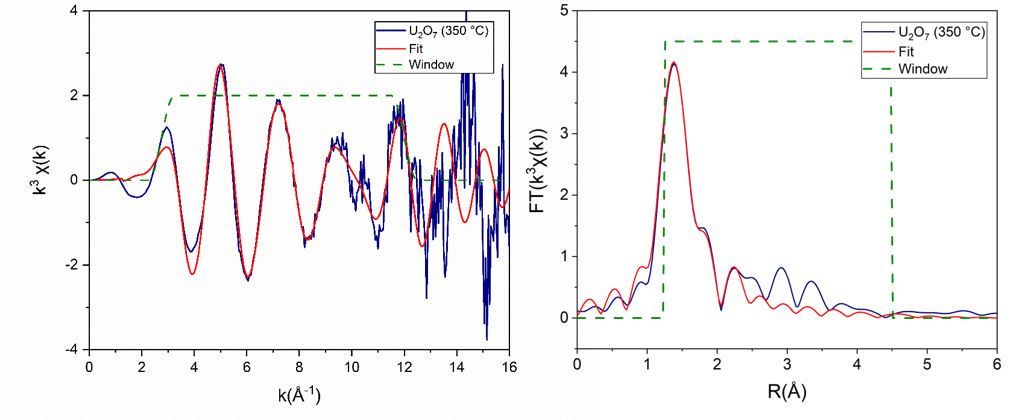 Figure : EXAFS spectra of metastudtite sample heated at 350 °C: Normalised k3-weighted spectra (left)  and Fourier transform of k3-weighted spectra [FT k3X(k) (right).The fit of the refined model to the data is shown in Figure 1.  This model returned a satisfactory fit (R factor = 0.035) to the intense feature at ca. 1.4 Å and the shoulder at ca. 1.8 Å. The paths used in this fit suggest that U2O7 consists of a uranyl unit, UO22+, similar to that found in metastudtite. Only one path generated by FEFF from the metastudtite structure, U-O2 O3-U, was excluded, which requires a linear uranyl species and hence a 90o angle with respect to oxygen co-ordinated in the equatorial plane. Additionally, including a multiple scattering U- O1 U O2-U path with a 180 ° bond angle returned an unsatisfactory fit. As these paths did not fit the experimental data, U2O7 may instead contain a bent, rather than linear, uranyl bond. The compound possesses a peroxide unit, O-O, represented by O3 in the model. A fourth oxygen, O4, is also present, at a typical distance for a U-O bond. These results correspond well with the structure proposed by Odoh et al., despite their findings of slightly different bond lengths to those found in metastudtite.5 The refined model was successfully fitted to each of the four samples within the U2O7 temperature range, suggesting that the local structure is not sensitive to thermal processing history. An attempt was made to fit the experimental data with the CIF proposed by Shields et al., from their two-site crystalline U2O7 model.6 In spite of this model returning a fit with a low R-factor, it was rejected based on the generation of multiple negative thermal parameters; thus, the more likely atomic structure for amorphous U2O7 seems to be closer to that of metastudtite. To improve understanding of the U2O7 structure on the atomic scale, DFT simulations were performed with 90 atoms, equivalent to 10 U2O7 units. The initial density was defined as 6.80 gcm-3 (from experimental data).10 After structural relaxation, the densities of the systems were much higher than the reported experimental value of 6.80 gcm-3, averaging 11.55 gcm-3. In addition, there was a notable absence of U-O uranyl bonds, 1.7 - 1.8 Å, in the RDF (Figure 2).5,6,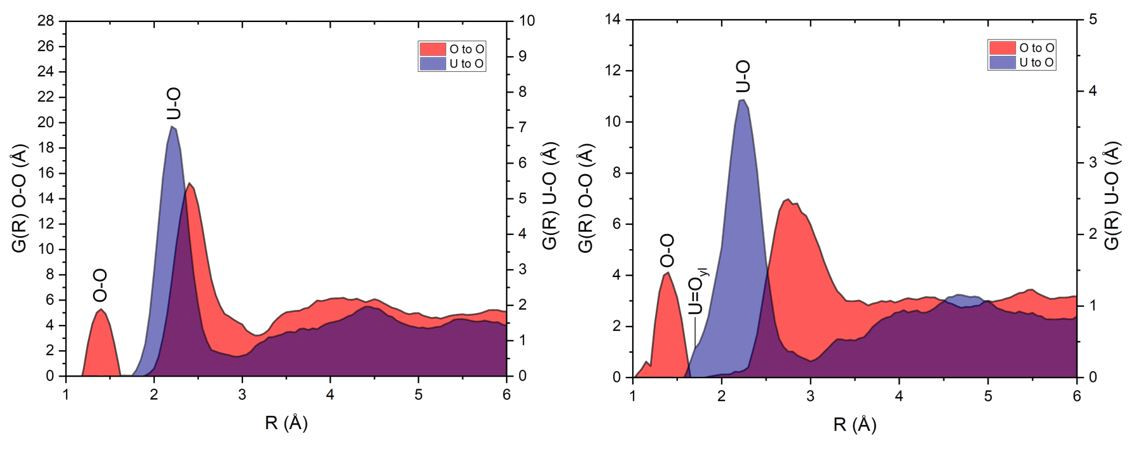 Figure : Average radial distribution function of simulated U2O7 models with 90 atoms at densities of 11.55 gcm-3 (left) and 7.40 gcm-3 (right).Subsequently, simulations were carried out to equilibrate the local atomic structure, before full relaxation of these simulations at a significantly lower initial density (a = 18.369 Å, density of 1.60 gcm-3) before full optimisation of the cell (allowing the cell size to equilibrate). This procedure returned a density closer to experimental observation, 7.40 gcm-3, and a greater number of uranyl bonds in the final relaxed structure (Figure 2b).10 There appeared to be, therefore, a negative correlation between the fully relaxed supercell density and propensity for uranyl bonding in this simulation study. This can be explained by the nature of the uranyl bonds observed in the simulated structures: the structure can be described as uranyl units with a variable degree of interconnection through shared equatorial oxygens, similar to the description of U2O7 by Odoh et al.26 The uranyl bonds are observed where the oxygen is non-bridging to another monomer unit – a more prevalent observation in the lower density, lower network connectivity structure. As a result, only the results from the second method were taken forward for analysis. Figure 3 shows a representative fully relaxed model of U2O7 obtained by DFT simulations. Figure 3a shows the bridging of two uranium atom sites via a shared peroxide ion, similar to that found in metastudtite. The U1 and U2 polyhedra are effectively 3 and 7 coordinate, respectively (Equations 1-3 in the Supporting Documentation). U1 consists of two bent, axial uranyl bonded oxygen ions at a length of ~1.86 Å, while the remaining oxygen atoms are bonded in the typical U-O range between 2.1 – 2.5 Å. U2 consists only of oxygen atoms bonded within this range, suggesting no uranyl units are present on this site. However, both U1 and U2 are bonded to the peroxide oxygen atoms at a distance of approximately 2.4 Å; the O-O distance in the peroxide group is 1.47 Å.Figure 3b, demonstrates the linking of three uranium atoms by a peroxide group and a single bridging oxygen atom. Similarly to U1, only U5, with an effective polyhedral coordination (SI, Eq. 1-3) of 3 contains a uranyl unit, while U3 and 4 (6 and 5 coordinate, respectively) consist only of U-O bonds. This is indicative of a correlation between the uranium coordination number and prevalence of uranyl species in U2O7. Of particular interest was the retention of metastudtite features, such as peroxide and uranyl bonding, while other uranium sites were seemingly more akin to the bonding present in α-UO3 (Figure 3c). Thus, these DFT simulations reveal that the structure of U2O7 consists of a widely disordered hybridised network of metastudtite-like and UO3-like bonding, contributing to a bulk amorphous material. 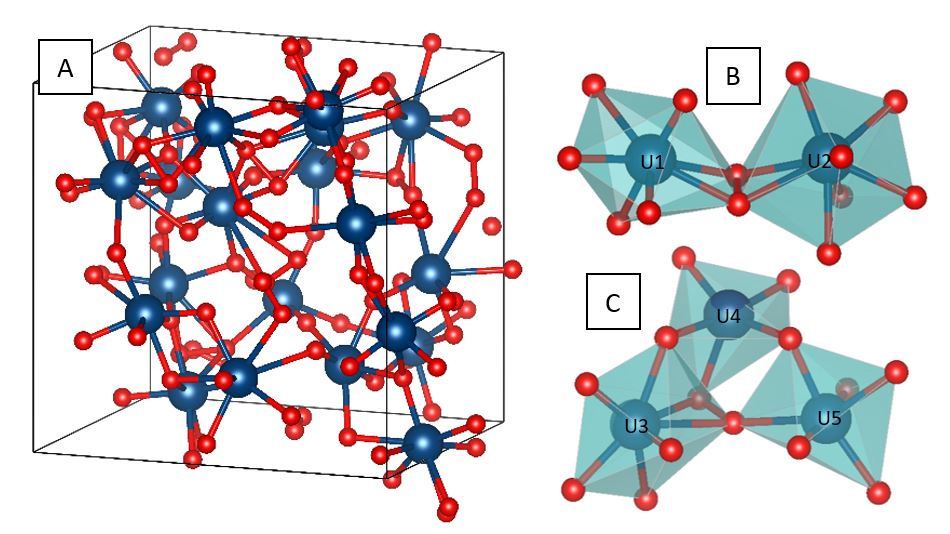 Figure : A representative, fully relaxed structure of U2O7 (in a box of sides a=9.63, b=11.45 and c=11.49 Å) from VASP DFT simulations (A), with reduced visualisations B and C (right).The average RDF for these simulated models was somewhat in agreement with neutron scattering data provided in previous studies, as well as the EXAFS data presented in this work. The peak at ~ 1.4 Å corresponds to the O-Operoxo bond, while a small, broad shoulder peak beginning at ca. 1.8 Å is attributed to the uranyl U=Oyl bond. The latter appears significantly lower in relative frequency than was found in previous studies, although contributes in part to the larger peak at ca. 2.3 Å, corresponding to U-O bonding. The prevalence of the U=Oyl bond can be used as a measure of the network connectivity of the amorphous structure, where increases in frequency suggest a less connected structure. Molecular order beyond this distance was lost in the U2O7 model.
An XRD pattern was simulated from the average of the 20 simulation runs, using X-rays of 1.541 Å wavelength and a Gaussian peak profile. The average simulated XRD plot for this model consisted of broad diffuse scattering at 2θ ≈ 26° and 47°, in agreement with experimental findings (Supporting Information, Figure S4). Also observed were diffuse scattering at 2θ ≈ 12° and 18°, also found in experimental results but at much lower intensity than in the simulated pattern. From these EXAFS and DFT results, it can be concluded that the amorphous compound, U2O7, has a structure that contains features found in both metastudtite and α-UO3. In EXAFS, the quality of the fit of the atomic metastudtite scattering paths to experimentally obtained U2O7 spectra suggests that the compound contains O-Operoxo, U=Oyl and U-O bonds. This is supported by the DFT simulations, visualised as a relaxed structure of metastudtite and UO3-like atomic environments. The relaxed simulated model has an average density of 7.40 gcm-3, similar to the experimental density of 6.80 gcm-3 reported previously.10 The higher density with respect to the experimental structure is a result of higher connectivity in the simulation cells, made apparent by the reduction in the expected concentration of U=Oyl bonds. Despite the higher density, the trends in the local structure were consistent with the experimental data, the average RDF for this model shows significant bonding at similar interatomic distances fitted in EXAFS. A simulated XRD pattern was obtained and corresponded well with experimentally obtained data, further suggesting that the simulated model reported here bears the experimental structure of U2O7, namely, a widely disordered hybridised network of metastudtite and UO3-like bonding, contributing to a bulk amorphous material. Further work will be carried out to understand the role of residual hydrogen species in the structure and other impurities that may impact the network connectivity. This structure, according to fitting of the refined model to EXAFS data over the bounding temperature range (250 – 450 °C), is seemingly insensitive to thermal processing history. Acknowledgements: This research utilised the HADES/MIDAS18 facility at the University of Sheffield established with financial support from EPSRC and BEIS, under grant EP/T011424/1. SCM and LJE were supported Sêr Cymru II programmes funded through the Welsh European Funding Ofﬁce (WEFO) under the European Development Fund (ERDF). Computing resources were made available by HPC Wales and Supercomputing Wales. Collection of the XAS data was performed under the approval of the Photon Factory Advisory Committee (Proposal No. 2017G187), with support from EPSRC under grant reference EP/P013600/1; the support of Yoshihiro Okamoto (JAEA) and Noriko Usami (KEK) during the experiment is gratefully acknowledged. © British Crown Owned Copyright 2020/AWE. Published with the permission of the Controller of Her Britannic Majesty’s Stationary Office.Funding: This work was supported by AWE Plc. through the University of Sheffield, as a part of the Next Generation Nuclear Centre for Doctoral Training consortium.Data Availability Statement: The raw/processed data required to reproduce these findings cannot be shared at this time due to legal or ethical reasons, and as the data also forms part of an ongoing study.References:Paper 4: The Thermal Decomposition of Studtite: Analysis of the Amorphous Phase
Nathan B.A. Thompson*1, Victoria L. Frankland2, Joshua W.G. Bright2, David Read2,3, Matthew R. Gilbert4, Martin C. Stennett1, Neil C. Hyatt11 Department of Materials Science and Engineering, University of Sheffield, Sheffield, S10 2TN, UK2 School of Chemistry and Chemical Engineering, University of Surrey, Guildford, GU2 7XH, UK3 National Physical Laboratory, Teddington, TW11 0LW, UK4AWE, Aldermaston, Reading, RG7 4PR, UKContact: *Corresponding author: NBAThompson1@Sheffield.ac.uk, +44 114 222 5998 (N. Thompson). V.Frankland@Surrey.ac.uk (V. Frankland), J.Bright@Surrey.ac.uk (J. Bright), D.Read@Surrey.ac.uk (D. Read), Matthew.Gilbert@AWE.co.uk (M. Gilbert), M.C.Stennett@Sheffield.ac.uk (M. Stennett), N.C.Hyatt@Sheffield.ac.uk (N. Hyatt)Abstract:Studtite is known to exist at the back-end of the nuclear fuel cycle as an intermediate phase formed in the reprocessing of spent nuclear fuel (SNF). In the thermal decomposition of studtite, an amorphous phase is obtained at calcination temperatures between 200 – 500 °C. This amorphous compound, referred to elsewhere in the literature as U2O7, has been characterised by analytical spectroscopic methods. The local structure of the amorphous compound has been found to contain uranyl bonding by X-ray absorption near edge (XANES), Fourier transform infrared (FTIR) and Raman spectroscopy. Changes in bond distances in the uranyl group are discussed with respect to studtite calcination temperature. The reaction of the amorphous compound with water to form metaschoepite is also discussed and compared with the structure of schoepite and metaschoepite by X-ray diffraction. The first schematic reaction mechanism for the thermal decomposition of studtite is proposed. 1. Introduction:In the reprocessing of spent nuclear fuel (SNF), uranium can be dissolved in uranyl nitrate hexahydrate (UO2(NO3)2·6H2O, UNH), and precipitated with hydrogen peroxide (H2O2) to form uranyl peroxide tetrahydrate, also known by the mineral name, studtite ([(UO2)(O2)(H2O)2]·2H2O) (Figure 1). It has previously been shown that studtite dehydrates into uranyl peroxide dihydrate (metastudtite; [(UO2)(O2)(H2O)2]·2H2O) when heated to 100 °C.- By 200 °C, metastudtite decomposes into an amorphous phase before it is calcined further to α-UO3 (Figure 1, right) and α-U3O8 at temperatures above 500 °C.1,2,X-ray diffraction (XRD) analysis has previously revealed that studtite consists of chains of edge-sharing hexagonal bipyramids containing two peroxide groups (O-O; Figure 1, left). Both O atoms in the two peroxide groups are bonded to the central uranium atom with the remaining two vertices in the bipyramid occupied by water molecules. A further two water molecules are located between the chains; it is the loss of these water molecules that results in the formation of metastudtite.1,3,4 In addition to its occurrence in spent fuel reprocessing, both studtite and metastudtite are formed in natural uranium deposits and during nuclear waste storage through the build-up of hydrogen peroxide produced by α-radiolysis of water. XRD analysis of α-UO3 reveals that this species is formed of hexagonal sheets bonded together by axial O-atoms (Figure 1, right).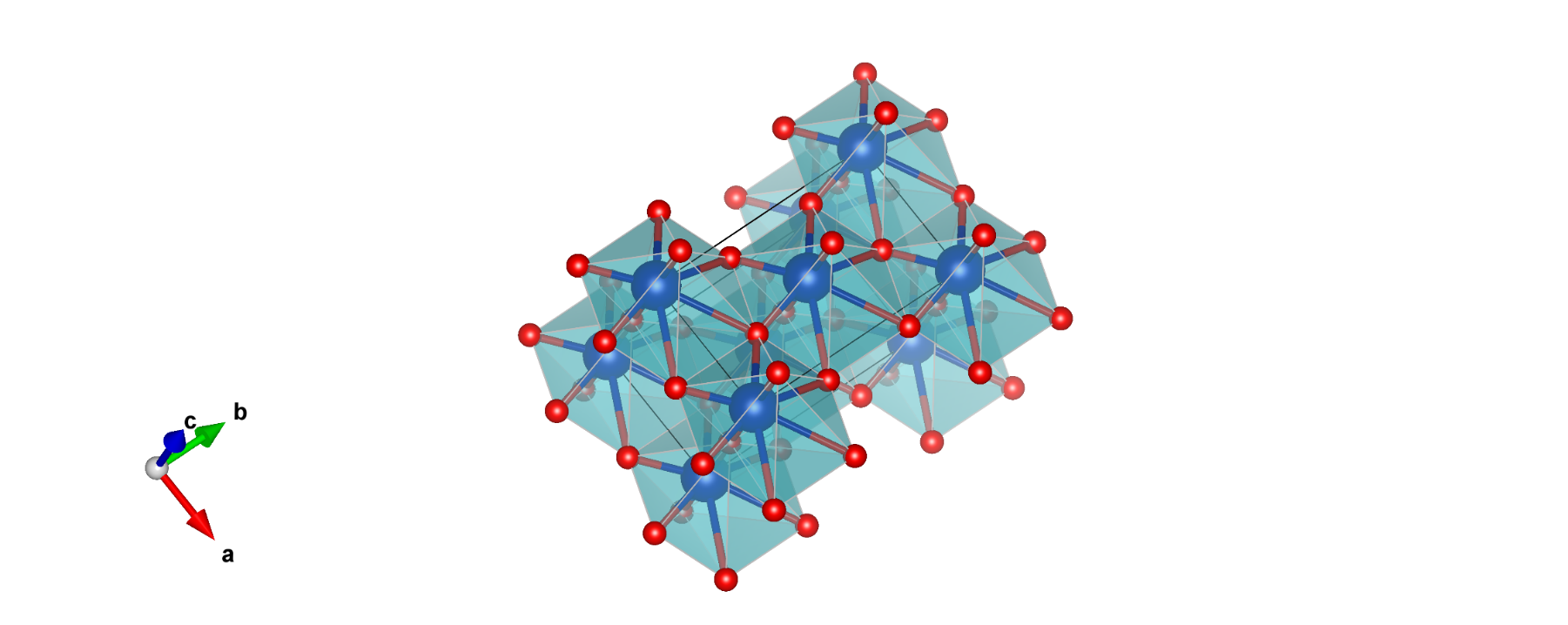 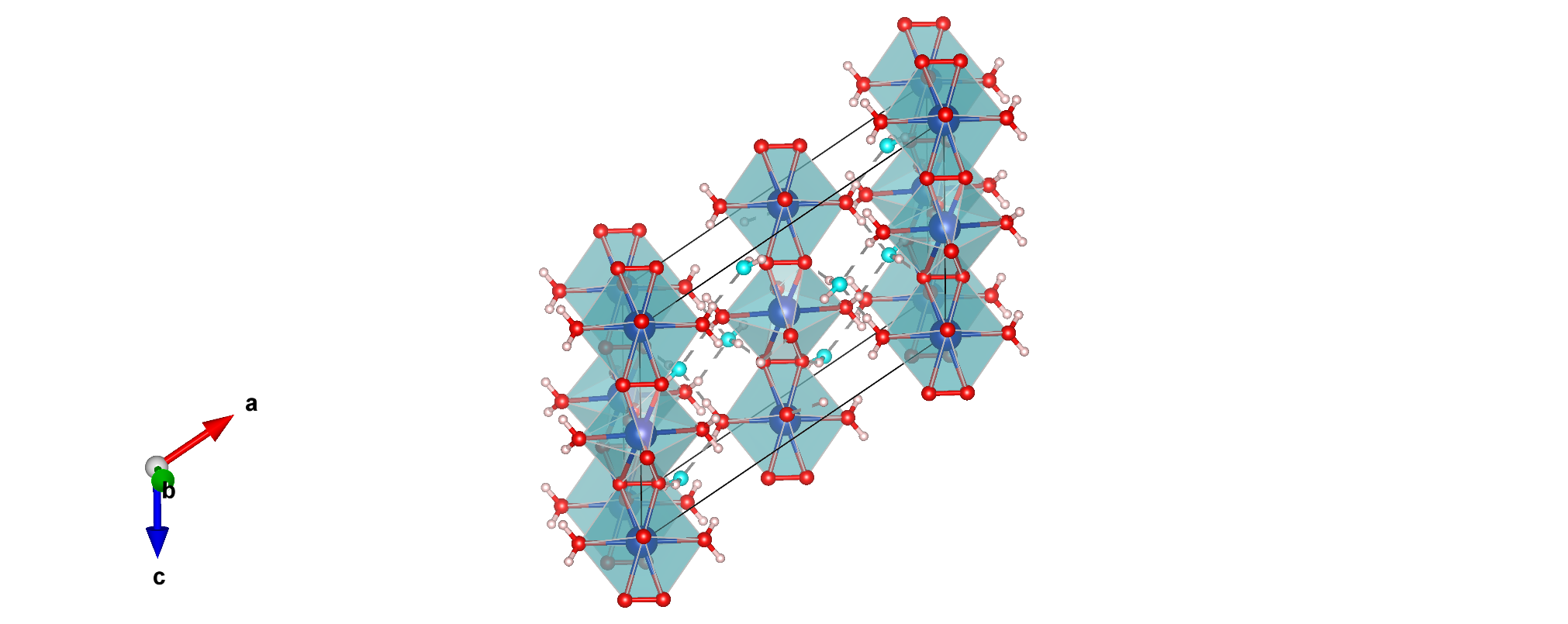 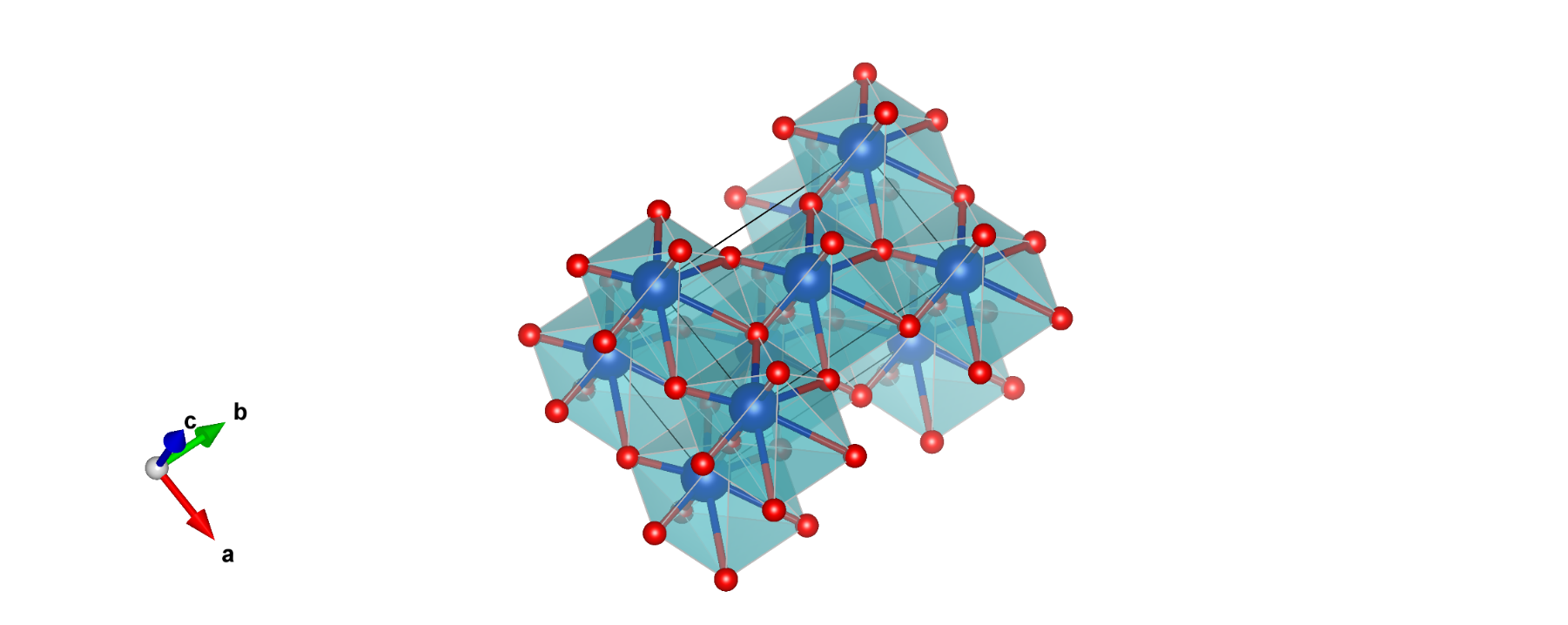 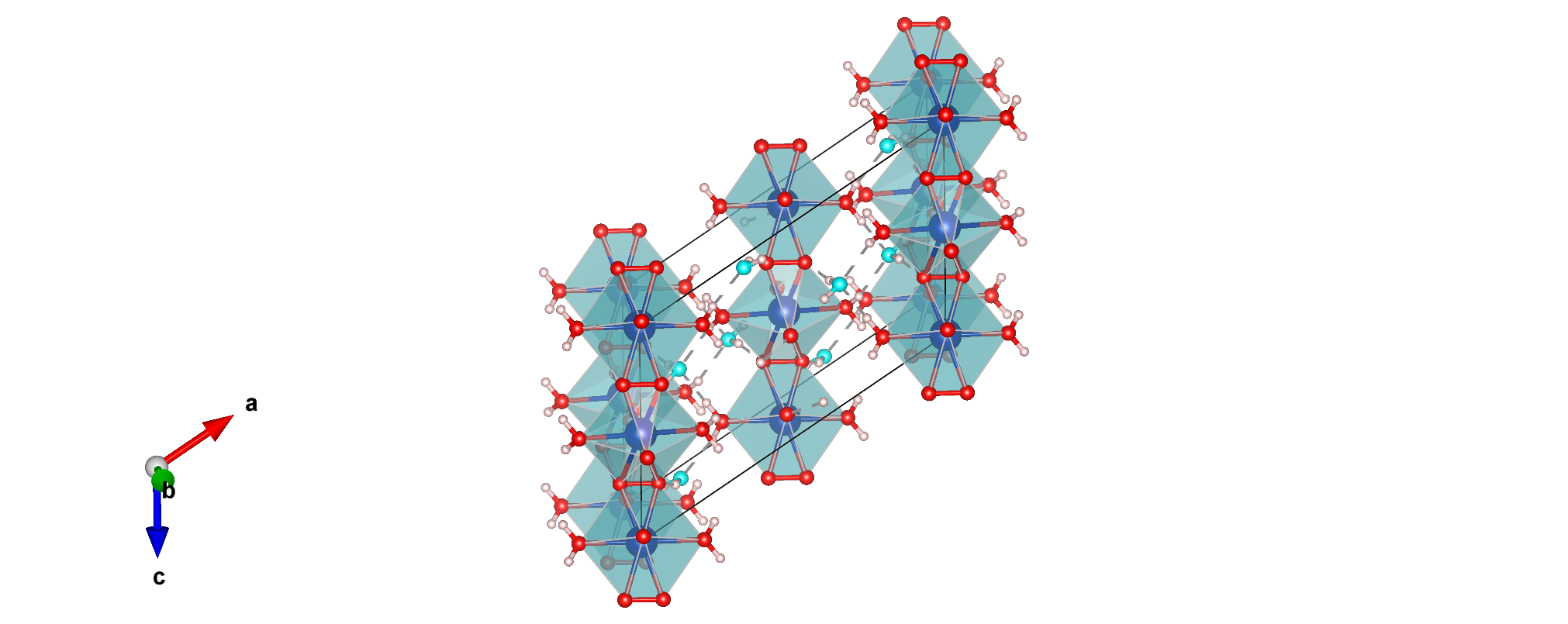 Figure : Schematic image of the crystal structures for studtite, ([(UO2)(O2)(H2O)2]·2H2O), left) and α-uranium trioxide (α-UO3, right). The elements U, O and H are shown in blue, red and white, respectively.8, Water O atoms are light blue.The thermal decomposition of studtite has been well characterised by the use of spectroscopic techniques including XRD, Fourier transform infrared (FTIR) and Raman spectroscopy;1,2 however, the amorphous phase has only briefly been alluded to in the literature.2 In addition to methods employed previously, this study makes use of X-ray absorption near edge spectroscopy (XANES), Raman and fluorescence spectroscopy, to build on current understanding of the local structure and bonding in the amorphous compound. Some recent studies have addressed the characterisation of this material, reporting it either to be stoichiometric U2O7 or an amorphous UO3 hydrate. Both computational and experimental efforts have aided in elucidating the short-range structure, although there has been little agreement on either its structure or stoichiometry.2,, It has been demonstrated by density functional theory (DFT) and neutron scattering analysis that the compound may contain uranyl cation units (UO22+) and peroxide groups (O-O), although further exploration of the amorphous structure is required. As the material is X-ray amorphous, the long-range structure of this material is difficult to determine, and is highly likely to be disordered.The mechanism by which studtite decomposes to form the amorphous phase has not yet been reported. Given its existence as an intermediate in the thermal decomposition of studtite, it is important that the compound is well characterised in order to understand the mechanism for transformation of studtite to α-UO3. This paper aims to characterise the amorphous phase spectroscopically, within the wider context of the thermal decomposition of studtite and its products of thermal decomposition. 2. Experimental Methods:2.1. Sample preparation Studtite was precipitated by reaction of uranyl nitrate hexahydrate (BDH Chemicals, 0.5 M) with hydrogen peroxide (Sigma Aldrich® reagent grade, 30 w/w%). The precipitate was filtered under reduced pressure and allowed to dry in air for 48 hours, before being heated to 100, 150, 250, 350, 450, 500, 550, 650 and 1050 °C in a nitrogen atmosphere at a rate of 10 °C min-1. A Netszch TG 449 F3 Jupiter simultaneous thermal analyser was used for accuracy of heating temperature (±0.01). Studtite and metastudtite were pale yellow in colour, previously assigned by objective colour analysis as Pantone™ P 8-9 C and P 19-9 C, respectively. The amorphous phase samples (250 – 500 °C) were bright orange (250 °C P24-13 U; 350 °C P17-16 U; 450 °C 7572 XGC; 500 °C P25-6 C), while α-UO3 was brown (550 °C 18-0521 TCX). The sample phases were confirmed by XRD (Supplementary Information, Figure S1).Those samples heated between 30 and 550 °C were characterised by FTIR, Raman and fluorescence spectroscopy at room temperature. XANES analysis was also performed on the 650 and 1050 °C samples to confirm the oxidation state of uranium. Roughly 50 mg amorphous powder was placed in a small plastic weighing boat and mixed with 5 mL deionised water and allowed to dry, producing a yellow powder. 2.2. X-Ray Absorption Near Edge SpectroscopyX-ray absorption spectroscopy was carried out on beamline BL-27B at The Photon Factory (PF), High Energy Accelerator Research Organisation (KEK), Japan..  The PF operates at 2.5 GeV with a ring current of 300 mA and supplies X-rays in the energy range 4 – 20 keV into beamline BL-27B, via a bending magnet.  The optics hutch contains a double crystal Si(111) monochromator and a bent plane SiO2 mirror.  Spectra were collected in transmission mode on finely ground powder specimens dispersed in polyethylene and pressed into pellets; the thickness of the samples was optimised to one absorption length.  Slits were used to reduce the unfocussed beam size to 0.5 mm in the vertical and 6 mm in the horizontal.  The X-ray intensity of the incident and transmitted beam was measured using gas-filled ionisation chambers. Spectra were recorded between 16765 and 18265 eV with energy steps of 4 eV (16765 – 17000), 0.5 eV (17000 – 17300), 1 eV (17300 – 17665), and 4 eV (17665 – 18265).  An accumulation time of 1 s step-1 was used for all regions. For each sample, multiple spectra were acquired and averaged to improve the signal to noise. Absolute energy calibration of the monochromator was performed by measuring a Mo foil and aligning the edge position (measured at the first inflection point in the derivative of the absorption) to the expected value of 20000 keV. To ensure energy reproducibility (± 0.05 eV) between sets of scans, a spectrum was collected from yttrium oxide (Y2O3) after each sample. The spectral data were analysed using the Demeter analysis package; data normalisation was carried out using Athena, and fitting was performed in Artemis. Artemis uses the FEFF code to perform ab initio multiple scattering calculations based on clusters of atoms generated from crystallographic information files (CIF). 2.3. Fourier Transform Infrared SpectroscopyFourier transform infrared spectroscopy (FTIR) was performed using a Perkin Elmer Frontier FTIR spectrometer with an attenuated total reflectance (ATR) crystal. Samples were prepared with potassium bromide (KBr) and pelleted into discs for spectroscopy. Spectral data were collected over a range of 600 to 3800 cm-1 and processed in Origin software (Origin(Pro) version 2017, OriginLab Corporation).2.4. Raman SpectroscopyFor Raman and TRLFS characterisation, each sample was placed into a groove between two quartz slides. A Renishaw InVia Reflex Raman Microscope was used to collect Raman spectra from each sample with a diode 785 nm laser. The microscope was calibrated using silicon to ensure peak position accuracy of ± 1 cm-1. Spectra were collected between 4000 to 50 cm-1 from a least three different locations to confirm sample homogeneity. 2.5. Fluorescence SpectroscopyFluorescence spectra were obtained using the time-resolved laser fluorescence spectroscopy (TRLFS) apparatus described elsewhere. Fluorescence excitation and emission spectra were collected at room temperature using a xenon lamp between 280 to 490 nm and 450 to 650 nm, respectively. The excitation and emission bandwidths were both set to 1.5 nm with a spectral resolution of 0.1 nm and a dwell time of 2.0 s. The data were background corrected using the files supplied by the manufacturer (F980 version 1.4.3., Edinburgh Instruments).2.6. X-ray DiffractionA Bruker D2 Phaser diffractometer was used to obtain X-Ray diffraction data with Ni filtered Cu Kα radiation and a position sensitive detector. Diffraction patterns were collected between 10<2θ<70°at 3°/min, and 0.02o step size. Diffraction patterns were analysed using Bruker’s DIFFRAC.EVA software and processed with Origin.3. Results and Discussion: 3.1 Chemical Composition and Phase PurityAll samples analysed in this study were confirmed by XRD analysis (Supplementary Information, Figure S1), as described elsewhere. Samples at 30 and 150 °C were indexed as studtite and metastudtite, respectively.8, Heating studtite to temperatures between 250 and 500 °C gave rise to two broad peaks, indicating the presence of an amorphous phase. α-UO3 was formed by 550 °C.9 Previous findings from thermogravimetric analysis (Supplementary Information, Figure S2) coupled with mass spectrometry (TGA-MS) allowed confirmation of phase transitions with respect to mass loss over a temperature range of 30 – 1050 °C in a N2 atmosphere. The evolution of gas was monitored by MS, which helped to confirm the phase transitions in combination with the findings by XRD. A full discussion of these results is published elsewhere.193.2. XANES analysis The XANES spectra of uranium at the L3 edge are shown in Figure 2. All samples revealed a prominent, broad absorption edge, referred to here as the ‘white line’ (Feature A, Figure 2). For the studtite and metastudtite samples, these were situated at 17,177.2 eV and 17,177.3 eV, respectively and there was also a broad shoulder peak (Feature B, Figure 2), which is a characteristic feature of uranyl compounds. DFT simulations, using polarisation along the trans-dioxo plane, have previously shown that Feature B is attributable to multiple scattering contributions from the uranyl group ([O=U=O]2+). Multiple scattering contributions from this plane have also been shown to exhibit a peak at the white line. Likewise, polarisation along the equatorial plane demonstrated that the broad feature at 17,212.0 eV (Feature C, Figure 2) is attributable to multiple scattering from equatorial bonding (U-Oeq) contributions. Feature B was present in the amorphous phase spectra (250 – 500 °C), which indicates that its molecular structure likely also contains a uranyl group. The presence of uranyl bonding in the amorphous phase is in agreement with previous findings.2, Interestingly, Feature B had shifted ~1 eV lower in energy from the metastudtite precursor, which suggests an increase in the length of the uranyl bond in the amorphous phase, according to the Natoli relation (Equation 1):  	(Equation 1)where ΔE is the difference between resonance energies from axial Oax and equatorial Oeq and the white line, R is the U-O bond length and k is a constant. The calculated bond lengths are tabulated in Table 1. Further, a direct relationship exists between the intensity of Feature C and equatorial U-Oeq bond length, as shown in Table 1. In the spectra at 250 – 500 °C, Feature C was lower in intensity than in the studtite/metastudtite precursor spectra, and situated at a higher energy of 17,275.0 eV, suggesting that the equatorial U-Oeq bonds are shorter in the amorphous phase structure. The α-UO3 sample (550 °C) exhibited a broader white line feature than its precursors, situated at a higher energy of 17,178.7 eV. The reason for this broadening has not been determined experimentally but has previously been attributed to the shortening of equatorial U-Oeq bonds.24 As Feature C was still present at this temperature, it is evident that U-Oeq bonding was retained on heating, so the broadening of the white line might be explained by the change of some of these bond lengths from 2.40 to 2.02 Å in studtite and α-UO3, respectively.8,9 Shoulder peak B was not observed in the spectrum of α-UO3, implying the loss of uranyl bonding. This was expected, as α-UO3 is known to possess longer uranyl-like bond lengths of 2.08 Å rather than the 1.7-1.9 Å of a typical axial uranyl bond. It is likely that the local structure of α-U3O8 (650 and 1050 °C) does not differ greatly from its precursor, as only Feature A broadens, producing a similar absorption spectrum to α-UO3. 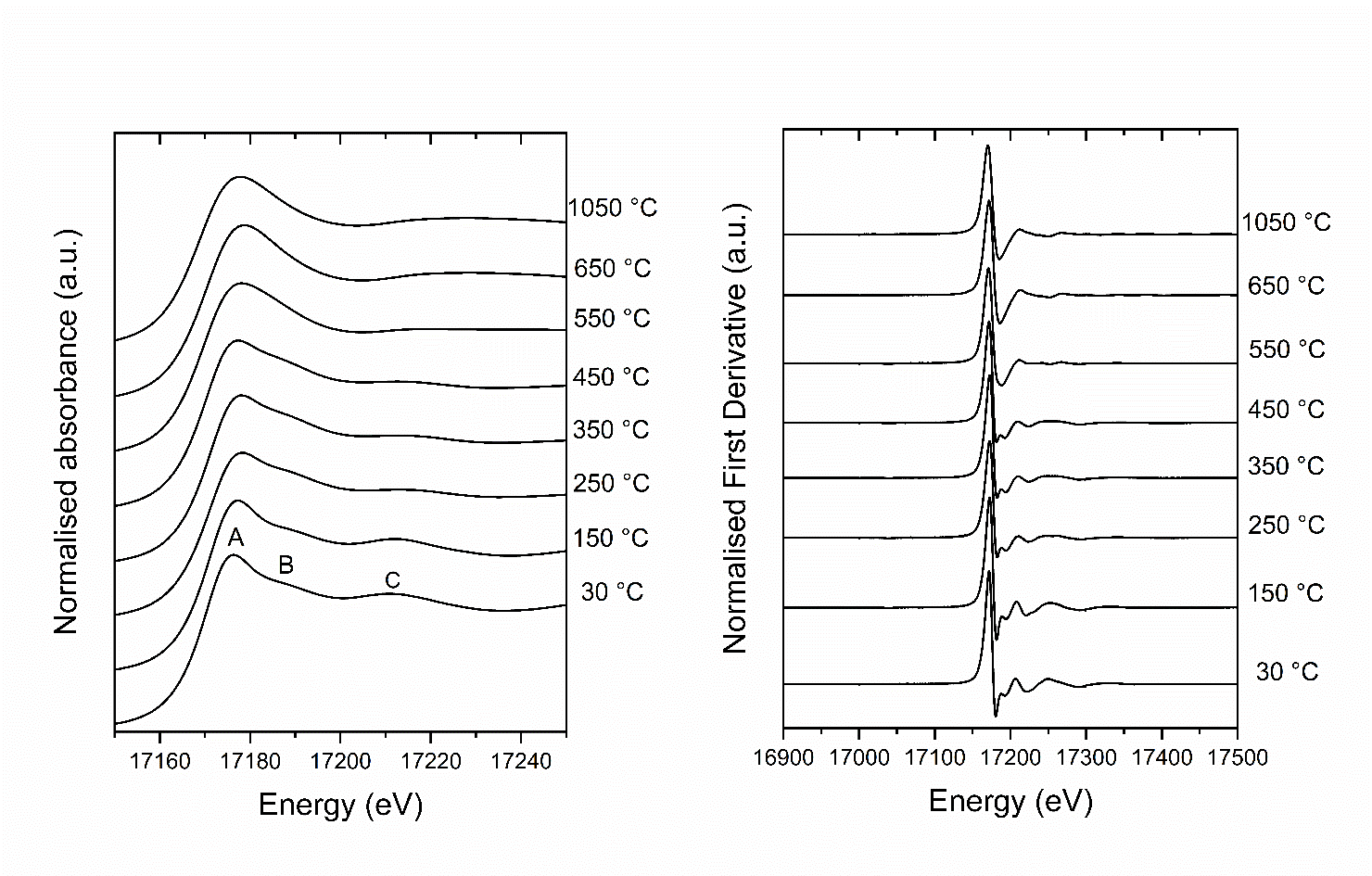 Table 1: Tabulated U-Oeq bond lengths from XANES analysis, including metastudtite (150 °C) into the amorphous phase (250 – 450 °C),  compared to literature values obtained from EXAFS.25It has been reported that using only the white line to calculate the threshold energy (E0), and subsequently, the oxidation state, is problematic for actinyl oxo cation (AnO2)2+ compounds.24 The white line does not reflect atomic character alone and is instead, the product of a combination of geometric and electronic effects. Therefore, the maximum of the first inflection in the normalised first derivative was used to calculate E0 values and, subsequently, the predicted oxidation state of the central U atom (Table 2). A general trend of gradually decreasing E0 energy from 17,171.5 to 17,170.0 eV was found with increasing temperature, which implies a tendency to lower U oxidation state in α-U3O8. Considering the previously reported mixed U(VI/V) oxidation state in α-U3O8, it was expected that a lower value of E0 would be obtained at higher calcination temperatures of studtite.Table 2: Tabulated values of the white line position (eV) from the normalised absorption spectra for studtite (30 °C). The threshold energy, E0 (eV), is also tabulated, and was obtained from the maximum of the first inflection point of the first derivative.3.3. Fourier Transform Infrared SpectroscopyThe infrared spectra of studtite (labelled 30 °C in Figure 3) and metastudtite (150 °C) show a prominent band at 916 cm-1 and a broader band at around 3500 cm-1. These features correspond to the uranyl ion antisymmetric stretch, ν3(UO2)2+, and the hydroxide stretch (between two water molecules), ν(OH)water, modes, respectively. In studtite, the ν(OH)water peak was accompanied by a second broader feature at 3160 cm-1 but this second feature becomes weaker and shifts in position to around 3100 cm-1 during dehydration to metastudtite. Decomposition of metastudtite into the amorphous phase results in the ν3(UO2)2+ band shifting to ~ 938 cm-1 with a second band becoming observable at ~842 cm-1. Splitting of the single band into two results from the symmetric and asymmetric vibrational modes of the uranyl bond, unseen in spectra at lower temperatures, suggesting that the uranyl ion is not linear in the amorphous phase.  This further suggests the presence of the uranyl ion in the structure of the amorphous compound, consistent with results obtained by XANES. The features corresponding to v(O-H) were broader and any trace of the paired band at 3160 cm-1 is lost at these temperatures. Further decomposition beyond the amorphous phase results in the transformation of α-UO3. The IR spectrum of the sample heated to 550 °C shows weak intensity features in the uranyl and water region. The crystal structure of α-UO3 does not contain uranyl bonding (Figure 1, right) but has been known to mimic uranyl IR features due to uranium vacancies creating strong, uranyl-like absorptions in the super-lattice.28,Most IR spectra contained additional bands (Figure 3). The weak features positioned at 1386 cm-1 are attributed to CO2, as previously reported. It is plausible that CO2 might have adsorbed onto the surface of the samples prior to measurement. The band at 1622 cm-1 is attributed to the water bending mode, d(H-O-H), which generally decreases in IR signal strength during thermal decomposition. However, observation of this mode in all our IR spectra suggests that all the samples display some hygroscopic characteristics.2,10 The relatively high background level present across the whole spectral range for studtite (30 °C, Figure 3) could be an indication that the crystal structure was not thermally stabilised across the whole (bulk) sample. 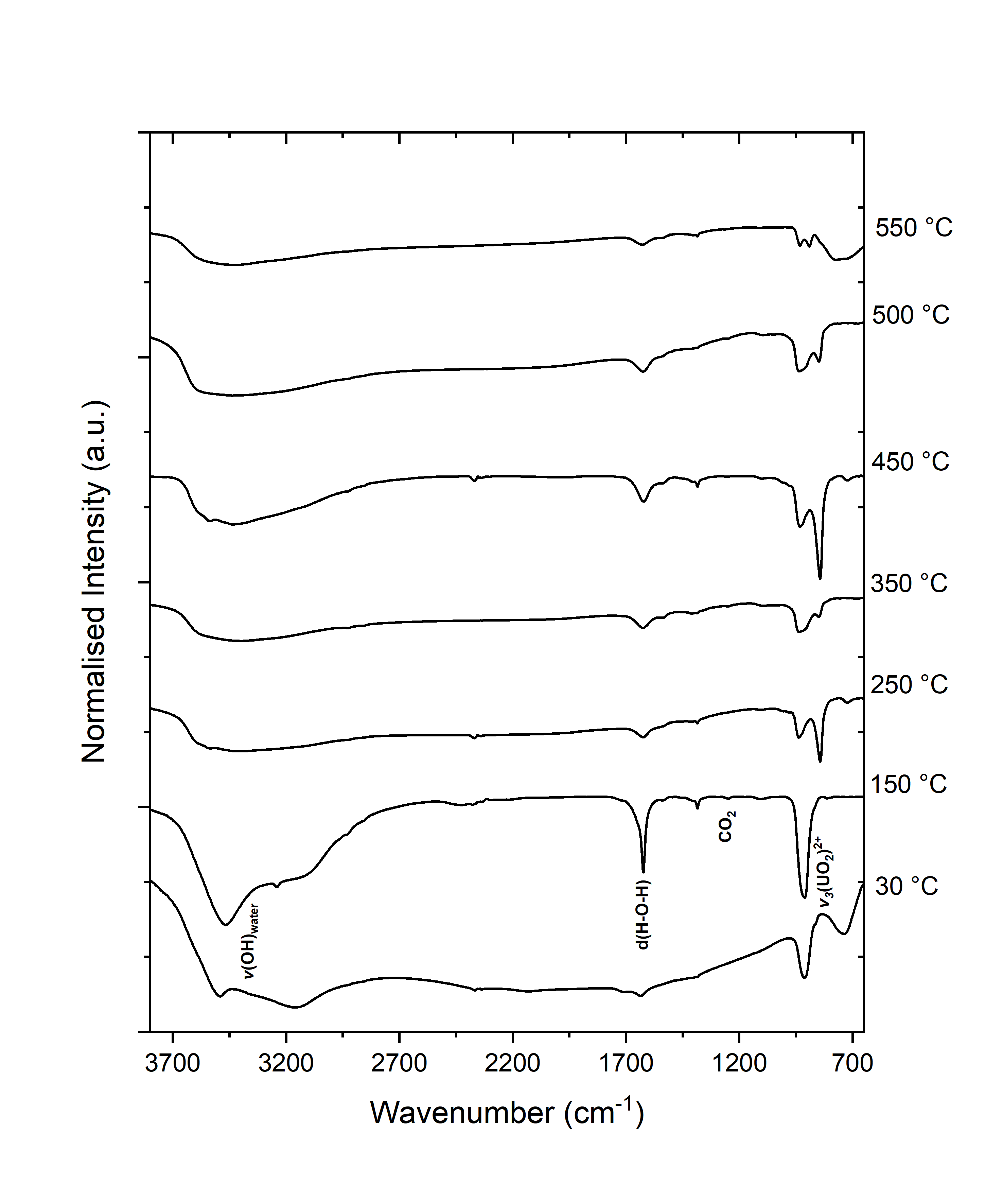 3.4. Raman SpectroscopyThe Raman spectra for each species explored in this study are shown in Figure 4, over the spectral range 1000 to 50 cm-1, and clearly show significant changes in the spectrum enabling all the thermal decomposition products of studtite to be differentiated from each other. The spectra collected at 30 °C (studtite), 100 °C and 150 °C (both metastudtite) display two sharp, intense peaks characteristic of the symmetric stretch of the peroxide anion, ν1(O-O), and uranyl ion, ν1(UO2)2+. Within this dehydration region, the ν1(O-O) single peak remained at roughly the same position (865 – 869 cm-1) whereas the single ν1(UO2)2+ peak at 820 ± 3 cm-1 (with the error taken as the variation in peak position) is gradually replaced by another at 832 cm1. This is in good agreement with other Raman studies exploring the dehydration of studtite to metastudtite.2,32 The observed shift in the ν1(UO2)2+ mode suggests that the studtite to metastudtite transformation is accompanied by a slight reduction in the uranyl U=O bond length, dU=O, from 1.79 to 1.78 Å (using Equation 2 as derived by Bartlett and Cooney (1989)), where error was calculated as the maximum and minimum bounds within a range of ±3 cm-1.	(Equation 2)Other features observed in the studtite and metastudtite Raman spectra (30 to 150 °C in Figure 4) were all relatively weak in intensity with peak positions around 360 – 350, 300 – 290, 263, 236, 192 – 187, 154 and 65 – 59 cm-1. Although previous Raman studies have not assigned any of these features, the uranyl symmetric bending mode, ν2(UO2)2+, would be expected in this region.2,32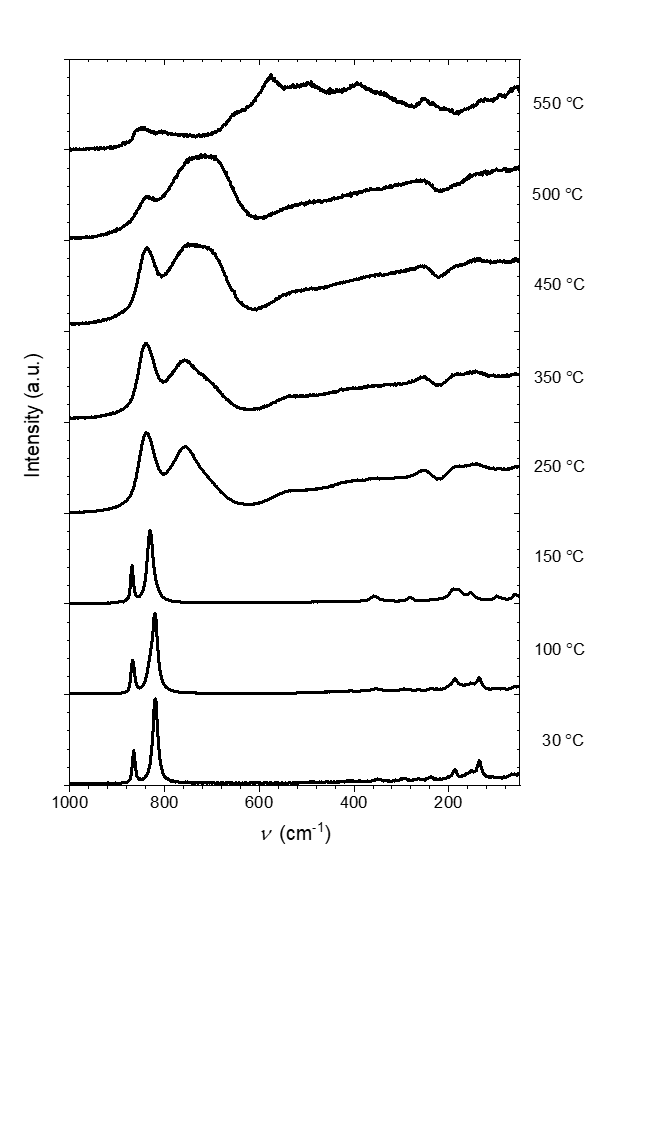 Comparisons with other uranyl oxides, such as becquerelite (Ca(UO2)6O4(OH)6·8(H2O)), billietite (Ba(UO2)6O4(OH)6·8(H2O)), curite (Pb3+x(UO2)4O4+x(OH)3-x(H2O)2), schoepite ((UO2)8O2(OH)12·12(H2O)) and vandendriesscheite (Pb1.57(UO2)10O6(OH)11·11(H2O)) suggests the ν2(UO2)2+ mode could also be attributed to the two bands observed in this study at ~ 263 and 236 cm-1. However, more exhaustive computational Raman modelling studies are required to confirm this assignment. Decomposition of the sample from 150 to 250 °C significantly changes the Raman spectra indicating the transition between metastudtite and the amorphous phase. The ν1(O-O) peak disappears whereas the ν1(UO2)2+ feature becomes significantly broader and shifts slightly to 838 ± 3 cm-1. The disappearance of the ν1(O-O) peak indicates the loss of the peroxo bond in the amorphous phase, contrary to findings by DFT simulations, EXAFS and neutron diffraction.10,11,25 This is not implausible, as Raman spectroscopy is sensitive to chemical bonding, whereas X-ray absorption and neutron diffraction give an indication of interatomic distance based on scattering events. On the other hand, the peroxo group may contribute to the broad peak at 838 cm-1 by shifting to lower wavenumbers. However, this seems unlikely, as the O-O distance has been shown by EXAFS to increase with temperature, whereas a shift to lower wavenumber would imply the contrary.25 At the same temperature, a new, broad peak at 757 cm-1 appears, but it is not assigned. However, when this feature is hypothetically attributed as ν1(UO2)2+ and applied to Equation 2, the resultant dU=O values of 1.85-1.87 Å correspond well with the previous U-Oax(2) axial bond length (1.83-1.86 Å; Table 3) determined in EXAFS. This would suggest that the uranyl unit might consist of two axial U=O bond lengths, U-Oax(1) and U-Oax(2). Further dehydration up to 500 °C results in the ν1(U-O) mode shifting to higher wavenumbers and its peak intensity reducing. The new peak at 757 cm-1 remains at roughly the same position but, with increasing temperature, a second peak at around 700 cm-1 grows in intensity. Table 3: Axial uranyl bond lengths, U-Oax(1) and U-Oax(2), from XANES and Raman spectroscopy, compared to literature values obtained from EXAFS.22The Raman spectra alter again between 500 to 550 °C (Figure 5) revealing decomposition into α-UO3.10 The crystal structure of α-UO3 does not contain uranyl bonding (Figure 1); however, the crystal sheets present in α-UO3 are known to mimic uranyl features due to uranium vacancies creating strong, uranyl-like absorptions in the superlattice.31 The pseudo v1(UO2)2+ mode, now ~ 850 cm-1, reduces to just above the apparatus detection limit. The broad double peak feature observed for the amorphous phase is replaced by a series of broad peaks with weak signal intensity centred at around 646, 575, 495, 393, 253 cm-1. To the best of our knowledge, this is the first reported experimental Raman spectroscopy analysis of single phase α-UO3. 3.5. Fluorescence Spectroscopy Fluorescence excitation and emission spectra were collected for the samples heated up to 550 °C (Figure 5). With an excitation wavelength (λex) of 375.6 nm, three common features were observed in the emission spectra: a single peak at around 483 nm, a broad multiple peak 490 to 510 nm and an asymmetrically shaped peak centred around 555 nm. As the temperature increases, the signal of all three fluorescence emission features decreases at roughly the same rate. However, no differentiating features were observed between studtite, metastudtite, the amorphous phase or α-UO3.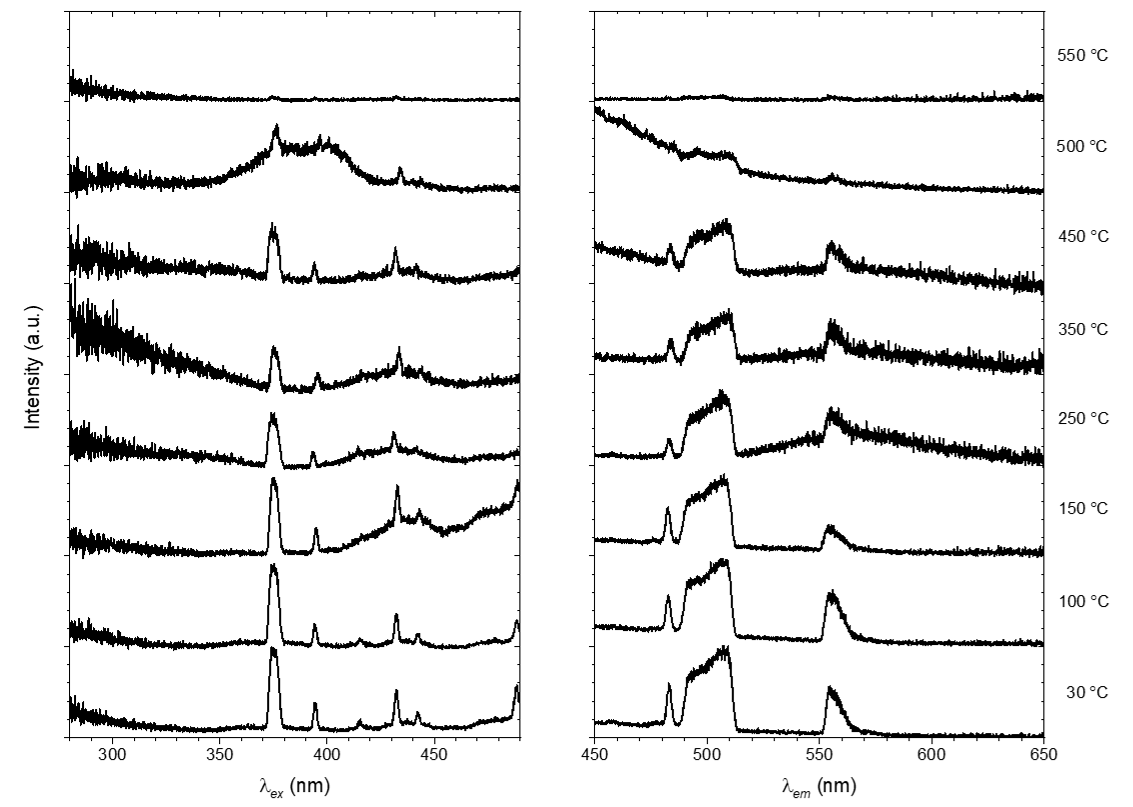 Figure 5: Fluorescence excitation (left) and emission spectra (right) of studtite and heated studtite samples where λem and λex was held between 506.7 to 510.3 nm and 375.6 nm, respectivelyFluorescence excitation spectra were collected with an emission wavelength (λem) corresponding to the highest band in the emission spectra (i.e. between 506.7 and 510.3 nm). Common fluorescence features were also observed in the excitation spectra (Figure 5, left). These appear as single bands at around 375, 394, 415, 432 and 442nm. The three lowest temperature excitation spectra also display a band centred around 488 nm but this feature shifts outside the upper spectral boundary region. As with the emission features, the fluorescence strength of these common features decreases at roughly the same rate with increasing temperature. 3.6. Reaction of the Amorphous Phase with WaterReaction of the amorphous phase (where studtite was heated to 250 °C)  with deionised water formed metaschoepite, ([(UO2)4O(OH)6](H2O)5; Figure 6), and was confirmed by XRD (Figure 7).36,, During the reaction of the amorphous phase with water, a gas was released as observed by effervescence. The metaschoepite crystal structure consists of uranyl pentagonal bipyramid sheets, intercalated with  water molecules.6 Metaschoepite has previously been formed by dissolution of lanthanum hydroxide (or oxide) in a solution of uranyl ions until precipitation at high pH, in addition to this method.10,35, Schoepite, ((UO2)4O(OH)6(H2O)6), is also known to precipitate during the weathering of uraninite and the oxidation-hydration of spent nuclear fuel. It then partially dehydrates into metaschoepite through the loss of water molecules from the interlayers, which can happen at room temperature in air.37-4546 By further understanding the reactivity of the amorphous phase, a more complete knowledge base of synthetic routes and their products can be built.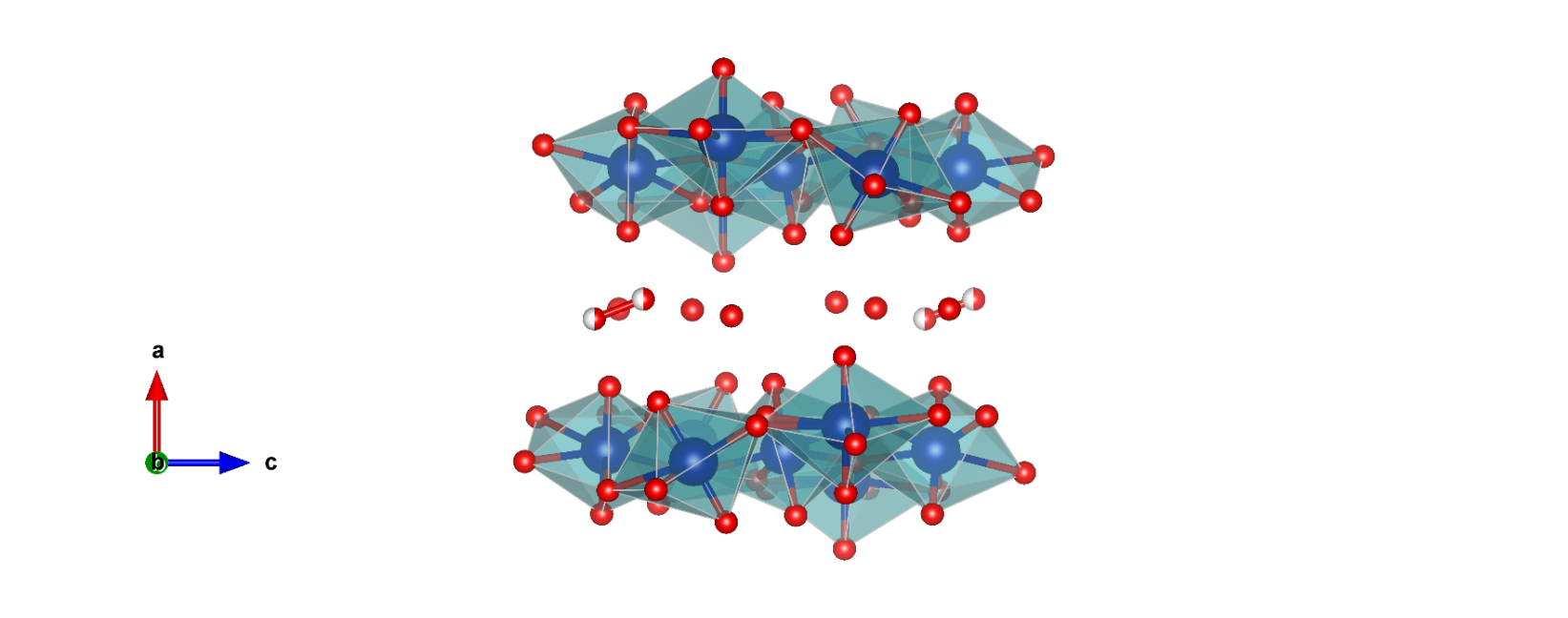 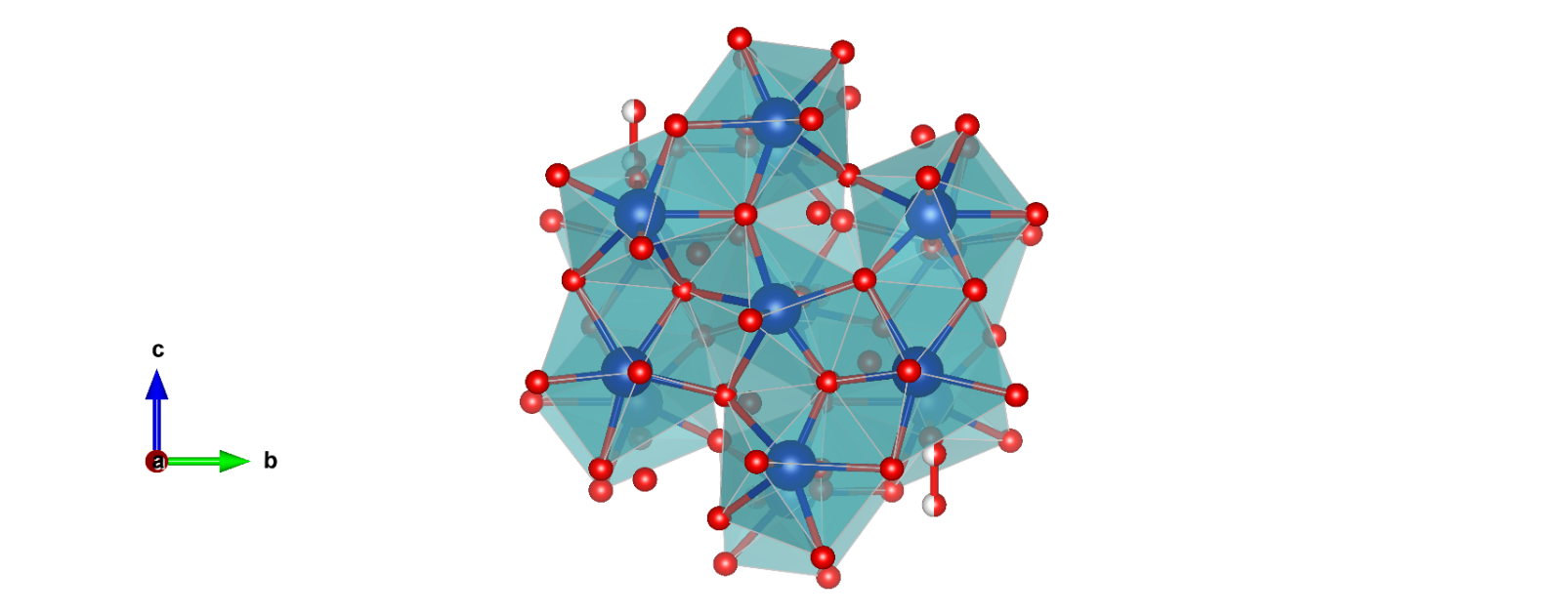 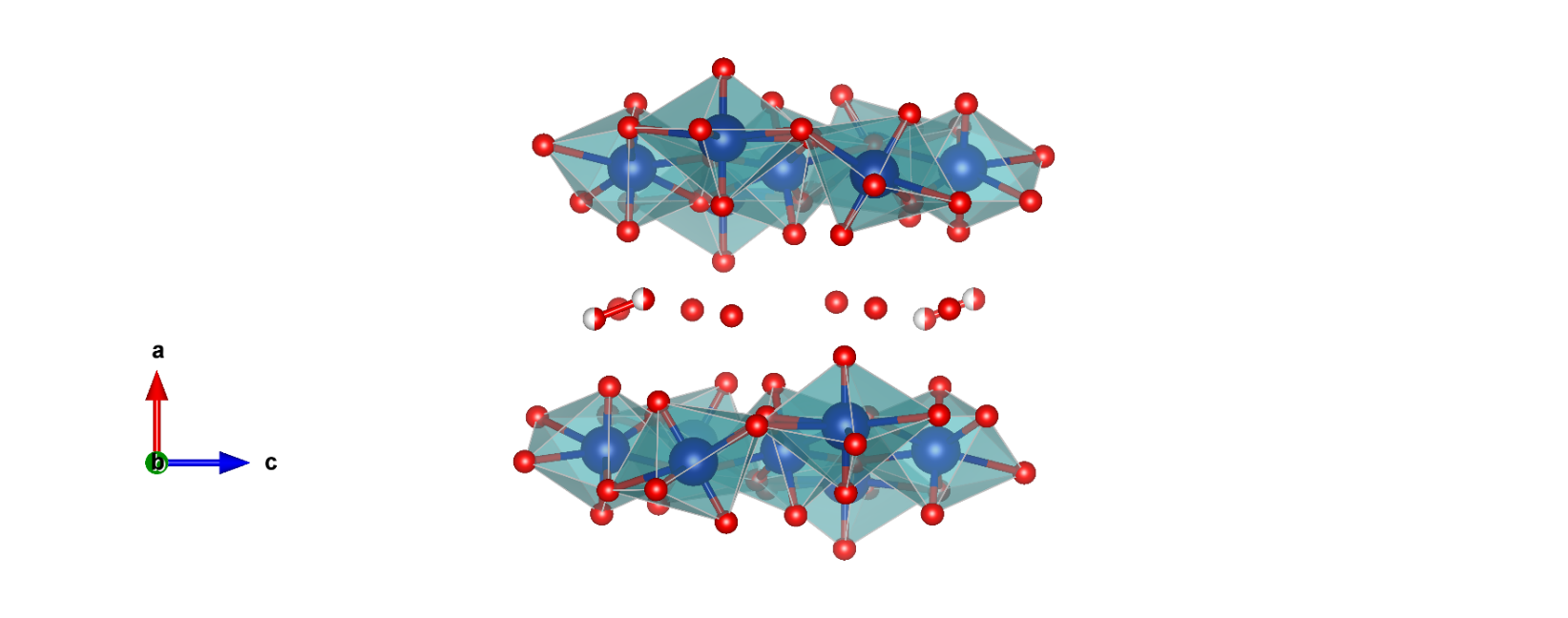 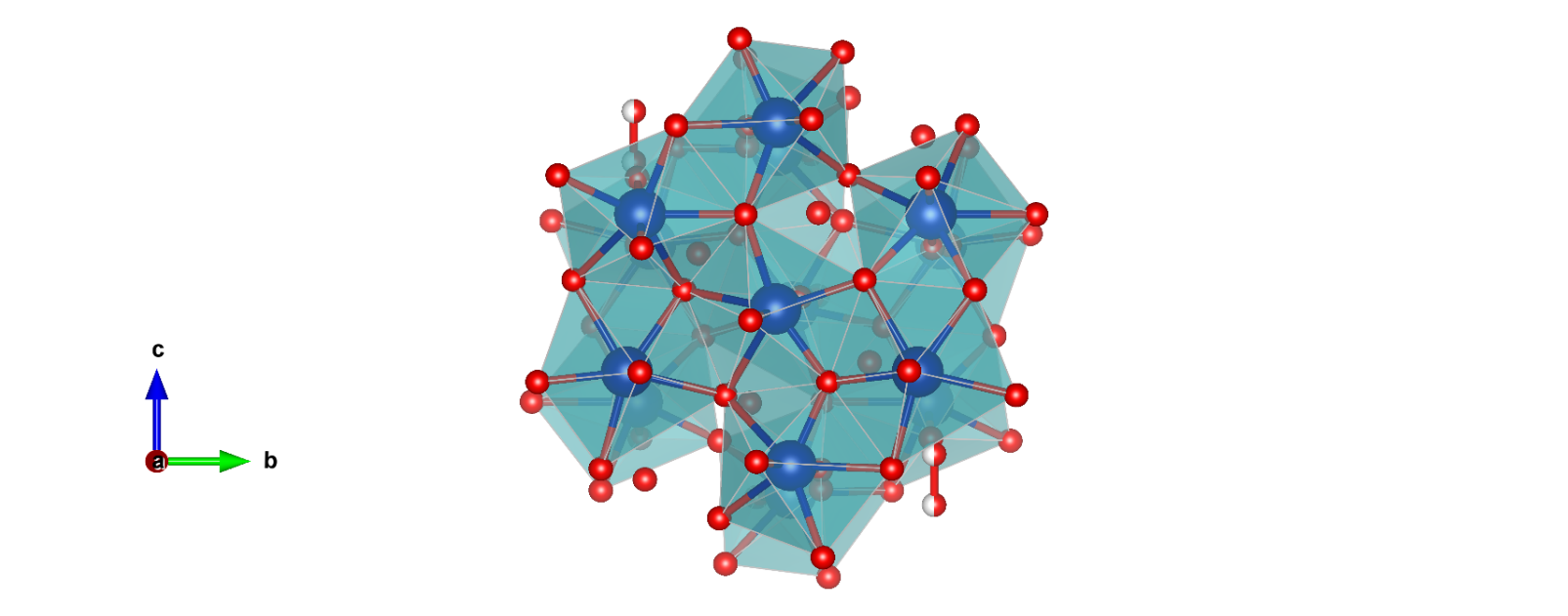 Figure 6: The crystal structure of metaschoepite, showing the layers of U-O bonds separated by water (left), and the U-O bonding network (right).33 The elements U, O and H are shown in blue, red and white, respectively.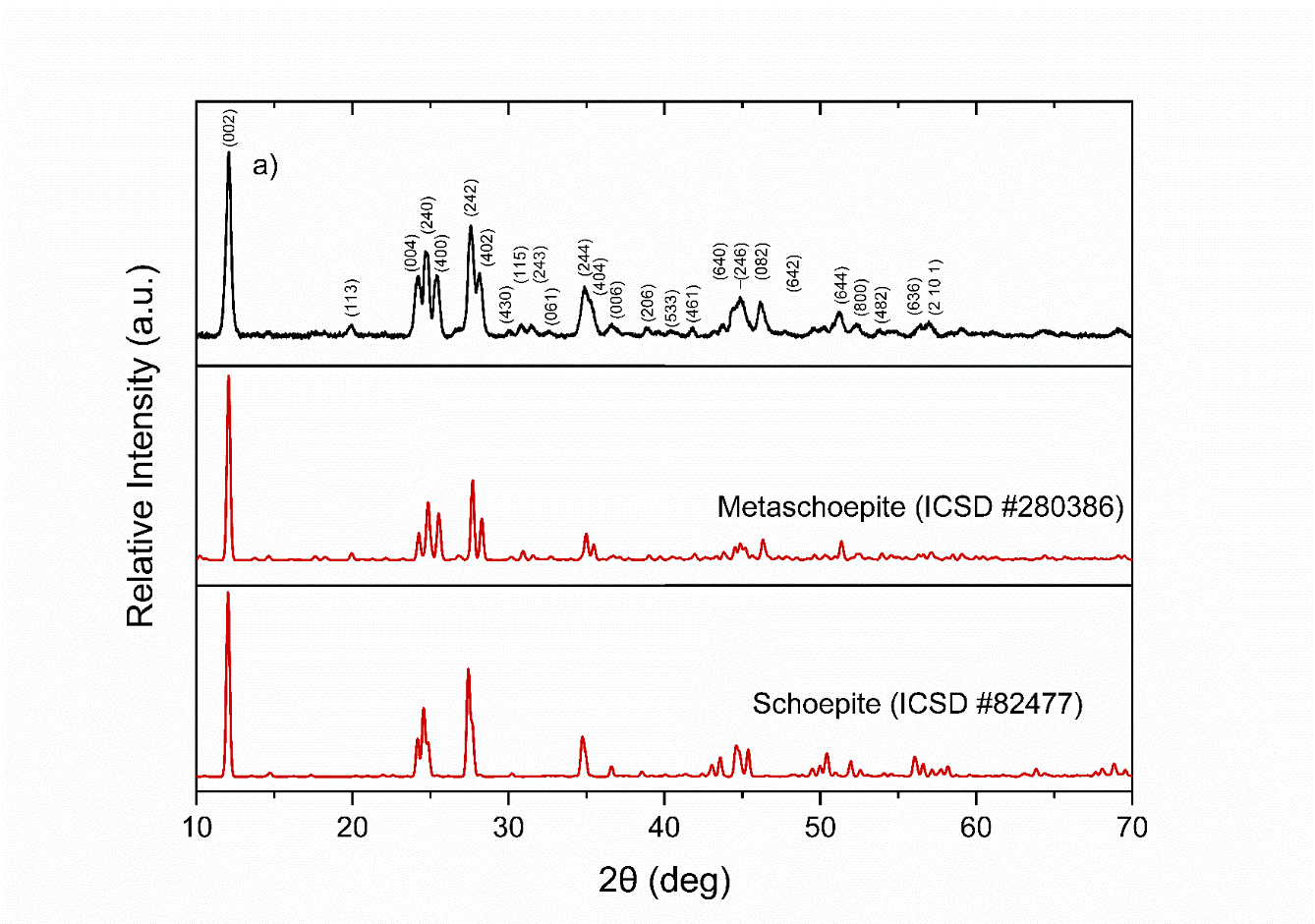 Figure 7: XRD pattern for the product formed by the reaction of the amorphous phase (studtite heated to 250 °C) with water. Reference patterns simulated from crystallographic data of metaschoepite and schoepite are included.33,3334The hydration product of the amorphous phase was indexed as metaschoepite (ICSD #280386; Figure 7) by XRD. The pattern for metaschoepite is similar to schoepite, so comparison of our product to both patterns was necessary. Metaschoepite can most easily be distinguished from schoepite by the presence of a reflection in the (113) plane at 2θ=20°, which is absent in the latter. The degree of overlapping of the (004), (204) and (400) reflections matches closer to those observed in metaschoepite than schoepite. Between 2θ = 30 and 35°, reflections in the (115), (243) and (061) planes are also seen, which are not present in the XRD pattern of schoepite. From these observations, it is deduced that the amorphous phase undergoes hydration to form crystalline metaschoepite and has been distinguished from schoepite. 4. Thermal Decomposition Mechanism of Studtite The range of complementary analytical techniques employed in this study has extracted more information regarding the material properties of the thermal decomposition products of studtite. In particular, significant changes in the overall Raman spectra (Figure 4) coincided with the three decomposition stages detected by TGA-MS analysis (Supplementary Information, Figure S2) enabling each product to be differentiated. More information on material properties was extracted using the other techniques; for example, observations of the antisymmetric and symmetric uranyl stretch modes in IR spectra for the amorphous phase (Figure 3) suggests that the uranyl ion deviates from linearity during the transformation between metastudtite and α-UO3 while XANES findings indicate that uranium remains in the U(VI) oxidation state until α-UO3 decomposes into U3O8 at temperatures above 550 °C. From the above results, supplementary information and the known crystal structures of studtite and α-UO3 (Figure 1), a proposed thermal decomposition mechanism for studtite was obtained and is shown in Figure 8. The dehydration of studtite into metastudtite through loss of water molecules situated between the studtite chains becomes detectable by TGA-MS above 50 °C (Supplementary Information, Figure S2). It is plausible that studtite dehydrates into its meta-form above room temperature in a similar manner to schoepite, but this could not be confirmed in this study., Metastudtite was detectable from 100 °C in Raman data by the shift in the uranyl symmetric stretch, ν1(UO2)2+, peak position; although, the full conversion from studtite to metastudtite was not observed until 150 °C.Decomposition of metastudtite into the amorphous phase was detected by gaseous water and oxygen mass traces in the TGA-MS data around 200 °C (Supplementary Information, Figure S2) and through the loss of the peroxide Raman vibration from 250 °C (Figure 4). These observations can be explained by bonds breaking between the water molecules and the central uranium ion in the uranyl hexagonal bipyramid. The space created by the water molecule voids results in a relaxation of the (O=U=O)2+ bond angle which breaks the peroxide bond (Figure 8). The change in the (O=U=O)2+ bond angle could explain the observation of both the antisymmetric and symmetric stretch uranyl modes in the IR spectra (Figure 3) if the relaxation rate varies across the bulk sample. It is plausible that the change in these bond angles may vary the bond length of the uranyl ion resulting in the broad Raman peaks situated at 757 and 700 cm-1 during the thermal decomposition stage of the amorphous phase. This would preserve the oxidation state of the central uranium ion as U(VI) in accordance with the XANES results (Figure 2).The TGA-MS oxygen peak at 200 °C (Supplementary Information, Figure S2) is likely to be due to the breaking of some of the axial U-O bonds, represented by the oxygen atoms aligned in and out of the page in Figure 8. A second feature in the oxygen mass trace was observed in the TGA-MS data at around 520 °C (Supplementary Information, Figure S2) which coincides with the three-dimensional collapse of the original studtite chains in the amorphous phase; these fuse together to begin the formation of the α-UO3 sheets (Figure 1). It is possible that the second oxygen TGA-MS feature is caused by trapped oxygen atoms (from the lower temperature breaking of some axial U=O bonds) being released during the three-dimensional collapse. However, computational studies are required to confirm this hypothesis. By 535°C, the structural collapse is completed to form α-UO3.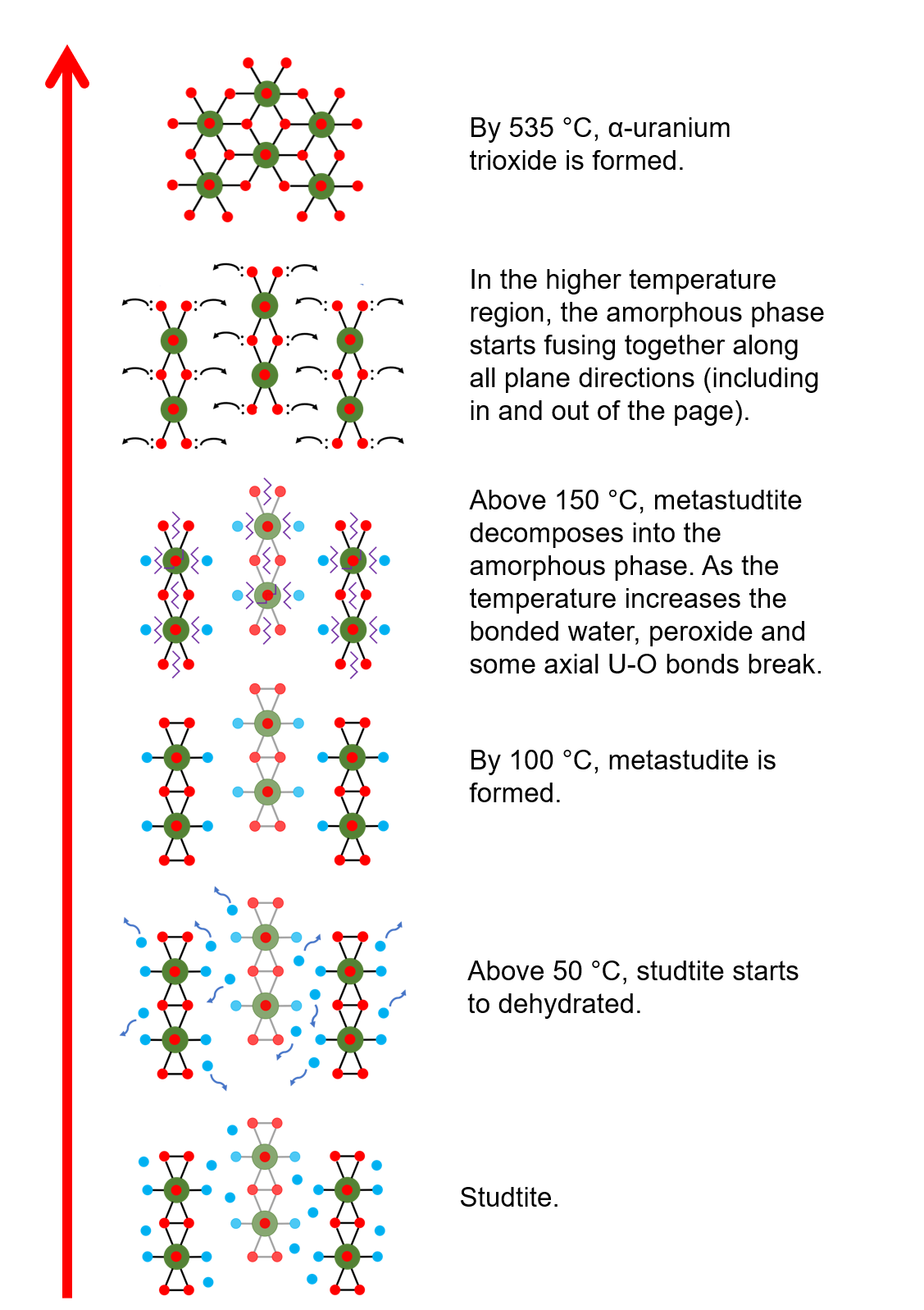 4. Conclusion:XANES, FTIR, Raman and fluorescence spectroscopy analyses were performed to interpret the thermal decomposition of studtite, with emphasis on characterising the amorphous phase. XANES analysis showed a generally decreasing trend in the threshold energy, E0, with increasing calcination temperature. The compounds heated up to 550 °C are U(VI) (i.e. studtite to α-UO3), and a gradual transition to mixed U(V/VI) oxidation state occurred above 550 °C, where α-UO3 decomposes into U3O8. Raman spectroscopy was the only technique which could reliably differentiate between studtite and its decomposition products (i.e. metastudtite, the amorphous phase and α-UO3). The first reported fluorescence excitation and emission spectra for these compounds revealed a general signal decrease with increasing temperature, but the individual decomposition products could not be distinguished. Extraction of some structural information for the amorphous phase suggested the presence of a uranyl group (UO2)2+ based on the broad shoulder XANES feature (Feature B) situated at 17,190 eV and the observation of ν3(UO2)2+ and ν1(UO2)2+ modes at 938 and 838 cm-1 in the FTIR and Raman data, respectively. The XANES white line feature (Feature A) was broader in the spectra of the amorphous phase compounds, indicating the presence of longer uranyl bonding than those in metastudtite. This increase in uranyl bond length between 1.77 to 1.87 Å was quantified by the application of the Natoli relation and Bartlett and Cooney equation in the XANES and Raman analysis, respectively. The interatomic distance in the equatorial U-Oeq bonds is believed to shorten with increased temperature based on the shift in the XANES feature (Feature C) to higher energy and lower intensity from metastudtite to the amorphous phase. No Raman peak could be attributed to the peroxo O-O bond in the amorphous phase samples, suggesting the oxygen atoms are instead situated at an interatomic distance similar to that of a peroxo bond (~1.5 Å), but without being chemically bonded. This study also reports the first Raman spectrum of α-UO3. Although α-UO3 does not contain uranyl ions, pseudo uranyl features were observed in both the FTIR and Raman spectra.The amorphous phase compound, when reacted with water, was found by XRD analysis to form metaschoepite. This is a significant confirmation of the hydrolysis of the amorphous compound, whereby the XRD pattern of the hydrolysis product, metaschoepite, was distinguished from the more hydrated schoepite. A mechanism was proposed for the thermal decomposition of studtite to α-UO3 based on our spectroscopic characterisation. In summary, the dehydration of studtite is believed to occur from around 50 °C, with the compound completely dehydrated at ~ 150 °C. Some axial U=O bonds, all O-O and U-(H2O) bonds are broken between 150 and 500 °C before the uranyl-bearing chains bond together to form crystalline α-UO3. To the best of our knowledge, this is the first proposed schematic mechanism of the thermal decomposition of studtite. Acknowledgements: This research was performed in part at the MIDAS Facility, at the University of Sheffield, which was established with support from the Department of Energy and Climate Change. Raman and TRLFS characterisation were supported by funding from the Engineering & Physical Science Research Council project (number EP/S01019X/1 - TRANSCEND). The Raman and TRLFS apparatus are supported by capital grants from the Engineering & Physical Science Research Council (EP/M022749/1) and the Natural Environment Research Council (NERC/CC041), respectively. Acknowledgements are given to Mr John-William Brown, Mrs Sarah Heisig and Dr Carol Crean (all University of Surrey) for advice and support.© British Crown Owned Copyright 2020/AWE. Published with the permission of the Controller of Her Britannic Majesty’s Stationary Office.ReferencesPaper 5: Nuclear Forensic Signatures and Structural Analysis of Uranyl Oxalate, its Products of Thermal Decomposition and Fe Impurity Dopant
Nathan B.A. Thompsona*, Martin C. Stennetta, Matthew R. Gilbertb, Neil C. HyattaaUniversity of Sheffield, Department of Materials Science and Engineering, Sir Robert Hadfield Building, Sheffield, UK, S1 3JD
bAWE, Aldermaston, Reading, UK, RG7 4PR*Corresponding author. Email addresses: nbathompson1@sheffield.ac.uk (N Thompson), m.c.stennett@sheffield.ac.uk (M Stennett), matthew.gilbert@awe.co.uk (M Gilbert), n.c.hyatt@sheffield.ac.uk (N Hyatt).Abstract: Uranyl oxalate (UO2C2O4·xH2O) may exist at the back-end of the nuclear fuel cycle (NFC) as an intermediate in spent fuel reprocessing. The conditions used in aqueous reprocessing and thermal treatment can affect the physical and chemical properties of the material. Furthermore, trace impurities, such as Fe, may incorporate into the structure of these materials. In nuclear forensics, understanding relationships between processing variables aids in determination of provenance and processing history. In this study, the thermal decomposition of UO2C2O4·3H2O and phase analysis of its thermal products are examined. Their morphologies are discussed with respect to a matrix of solution processing conditions.Keywords: Uranyl oxalate; morphology; nuclear forensics; signatures; iron impurityUK Ministry of Defence © Crown Copyright 2020/AWE	Introduction: Uranyl oxalate (UO2C2O4·xH2O) is one of a number of intermediate compounds that can be formed during the reprocessing of spent nuclear fuel. The process occurs by addition of oxalic acid to uranyl nitrate, forming an intermediate oxalate precipitate, which is calcined to uranium oxide (U3O8) for eventual storage. Other intermediates exist, such as uranyl peroxide ([(UO2)(O2)(H2O)2]·2H2O), which is produced following a similar processing route and has been extensively studied for its material properties.- Furthermore, some recent characterisations have been focused on the nuclear forensic implications of uranyl peroxides and its oxides. Neither the material characteristics nor the nuclear forensic signatures of the oxalate intermediate have been reported extensively. One study by Tel et al. particularly focused on its material characteristics pertaining to the front-end of the nuclear fuel cycle (NFC), while no such studies can be found relating to the back-end; it is important to consider the context of each stage of the NFC, as the needs and uses of materials can vary between them. To address these shortcomings, this study presents a material characterisation of uranyl oxalate at the back-end of the NFC, and its products of thermal decomposition, with consideration for nuclear forensic implications. Additionally, consideration for potential dopants found in the NFC, such as Fe, is made. Such a study in the field of nuclear forensics is warranted, as determining the provenance of intercepted materials helps contribute to national security efforts., There is a need, therefore, to expand the nuclear forensic database to a wide range of nuclear materials that may occur industrially.Uranyl oxalate usually exists in the trihydrate form (UO2C2O4·3H2O) at room temperature and has previously been shown to decompose to the monohydrate (UO2C2O4·H2O) and anhydrate (UO2C2O4) at higher temperatures., At temperatures above 400 °C, it is reported that uranium oxides are formed, which may be confirmed by coupling thermogravimetric analysis (TGA) with X-ray diffraction (XRD). To expand the nuclear forensic toolkit as applied to these materials, X-ray absorption near-edge spectroscopy (XANES) analysis was also considered. Previously, in consideration of the provenance of uranium ore concentrates, this has been shown as a useful tool for the characterisation of uranium oxidation state and coordination environment. In the context of nuclear forensics, this is a significant in the fingerprinting of materials based on their physiochemical properties. Additionally, by expanding this analysis to extended X-ray absorption fine structure (EXAFS), information about the local atomic environment can be obtained. 
Particle morphology is an important nuclear forensic signature, as it is well known that solution processing conditions can greatly affect the resultant particle form and size.3 Work on plutonium oxalate, for example, has elucidated that particles exhibited a range of morphologies, such as rosettes and square plated particles, which varied depending on the conditions employed. Interestingly, the order in which reagents were added (strike order) has been suggested as a contributing factor in the morphology selection. The effect of variable processing conditions on particle morphology was therefore examined for the compounds in this study, with the objective of interpreting the interactions of parameters on the final particle form. To achieve this, a fractional factorial matrix was designed and utilised, to examine the interactions and relationships between experiment variables. It is also known that chemical impurities can affect the morphology and particle size distribution of solution grown materials., To investigate this effect on uranyl oxalate, an experiment was conducted into the doping of uranyl oxalate with Fe. This is fundamental knowledge to nuclear forensics, as industrial samples often contain impurities; this includes iron, of which, impurities may typically be found in concentrations up to 80 ppm in some reprocessed oxides.Experimental Methods: 
2.1 Sample preparation
2.1.1 Standard batch for TGA, XRD and XAS
A standard batch of UO2C2O4·3H2O was produced in solution by dropwise addition of oxalic acid (C2H2O4, 1.5 M) to uranyl nitrate hexahydrate (UO2(NO3)2·6H2O, UNH, 1.0 M), using ultra-high quality Millipore water (UHQ, 18.2 Ω). A slow rate of stirring (20 Hz) was used, along with a constant reaction temperature of 75 °C, using a stirrer hotplate. The resultant pale-yellow precipitate was filtered under reduced pressure and dried for 48 hours in air. The UO2C2O4·3H2O powder was heated under nitrogen atmosphere to temperatures of 150, 250, 400 and 800 °C in a Netzsch TG 449 F3 Jupiter simultaneous thermal analyser at 10 °C/min, to ensure accurate and precise temperature and gas flow control. 
2.1.2 Matrix Sample Preparation for SEM
A separate batch of UO2C2O4·3H2O was prepared similarly to the standard, instead employing a reduced factorial matrix of solution processing conditions; varied factors included concentration of UNH (1.0 or 1.5 M), oxalic acid concentration (1.5 or 2.0 M) and order of reagent addition (strike order, direct or reverse addition). The construction of this matrix is detailed in the Supplementary Information, and described elsewhere. These samples were heated to 800 °C (U3O8), and with UO2C2O4·3H2O, analysed for their morphological forensic signatures. 
2.1.3 Impure Sample Preparation 
A stock solution of uranyl nitrate hexahydrate was prepared as described previously. A solution of Fe nitrate (Fe(NO3)3·9H2O) was prepared in UHQ at a concentration of 0.06 M. The impurity was introduced to the UNH solution separately. UO2C2O4·3H2O was produced as previously described. A fraction of the impure UO2C2O4·3H2O sample was heated to 800 °C, as previously described. 2.2 Thermogravimetric Analysis with Differential Thermal Analysis and Mass Spectrometry (TGA-DTA-MS)
Thermogravimetric, differential thermal analysis and mass spectrometry (TGA-DTA-MS) were carried out simultaneously by heating the UO2C2O4·3H2O sample from 25 to 850 ˚C at a rate of 10 ˚C/min under nitrogen atmosphere, in a Netzch TG 449 F3 Jupiter simultaneous thermal analyser. A 64 channel QMS 403 D Aёolos mass spectrometer was used for analysis of evolved gases. Obtained data was processed with OriginPro 2017 software.2.3 Hygroscopicity Measurement
The initial weight of the UO2C2O4·3H2O sample was measured using a Mettler Toledo® Semi-Micro balance. The rate of sample weight change after thermal decomposition to 250 °C was measured once every minute, using the same balance over a period of 20 minutes, in air. 2.4 X-ray Diffraction (XRD)
A Bruker D2 Phaser was used to obtain X-Ray diffraction data with a Cu Kα source; diffraction patterns were collected between 10<2θ<70°at 3°/min, analysed using Bruker’s DIFFRAC.EVA software and processed with OriginPro 2017 software.
2.5 X-ray Absorption Spectroscopy 
X-ray absorption spectroscopy was carried out on Beamline B18 at the Diamond Light Source synchrotron (DLS), United Kingdom. Uranyl oxalate samples were measured at room temperature, in transition mode, at the U L3-edge (17.166 keV) using an Si double crystal monochromator. For measurement of the Fe absorber atom in the doped samples, data were collected at the Fe K-edge (7.112 keV) in fluorescence mode. Samples were pelletised after mixing with polyethylene glycol (PEG) to a diameter of 3 mm and loaded onto a Perspex grid. The obtained data were analysed using the Demeter analysis system; data normalisation and analysis was carried out using Athena, while fitting was performed in Artemis (EXAFS only) and plotted for visualisation in Origin software (Origin(Pro) version 2017, OriginLab Corporation)., 2.6 Fractional Factorial MatrixA 23-1 fractional factorial matrix was formulated using the alias structuring method., A reduced fractional factorial matrix was used for time and resource limitations, as a full factorial matrix including 4 variables would have required a total of 16 experimental runs, or 48 runs including repeats. Varying only one condition per run would only allow determination of the main effect of one parameter on the sample. However, by employing a matrix, it is possible to study both the main effect contributions and interactions with other variables on the properties of the sample. In this study, a 2-factor design was considered, each with 2 levels (- and +), extended to a 3-factor matrix by algorithm. Each factor was assigned a label of A, B and C, with a corresponding grid of 4 combinations of high (+1) and low (-1) levels. Multiplication of levels from each factor gave rise to the third factor, column C, formed as the product of A*B=C; this was the completed fractional factorial matrix. The factors and their corresponding levels were: Concentration of uranyl nitrate (1.0 and 1.5 M)Concentration of oxalic acid (1.5 and 2 M)Strike order of reagent addition (reverse and direct)2.7 Scanning Electron Microscopy 
Roughly 10 mg of each sample was lightly dusted onto a carbon adhesive tab and applied to a 12.77 mm aluminium stub mount. The stub was lightly tapped to remove excess loose material. SEM images were captured using a Hitachi TM3030 microscope at magnifications between x800 and x4k. Images were processed in ImageJ software.2.8 Inductively Coupled Plasma Optical Emission Spectroscopy (ICP-OES) 
Concentrations of impurities were determined by ICP-OES, using a Thermo-Fisher 600iCAP spectrometer. 20 mg of impure UO2C2O4·3H2O and α-U3O8 were each dissolved in nitric acid (30 w/w%) for analysis. The resultant concentrations of Fe impurity were normalised with respect to the concentration of U in each sample. Results3.1 TGA-MS-DTA 
The change in mass observed by thermogravimetric analysis showed that UO2C2O4·3H2O underwent four distinct phases of transformation during thermal decomposition to 900 °C (Figure 1). Two endothermic troughs are present in the DTA curves at 100 and 180 °C, due to the loss of H2O (Figure 1, blue dotted line), while the exothermic peak at 380 °C occurs with the loss of CO2 (Figure 1, green dotted line). By mass calculation, coupled with mass spectrometry, it was deduced that the trihydrate lost two H2O molecules by 100 °C (Supplementary Information, Table S1). This accounted for 9.5 % weight loss, in good agreement with the theoretical 8.7 %. Further heating to 190 °C resulted in the emission of another molecule of H2O, to form a completely dehydrated uranyl oxalate. This resulted in a further weight loss of 4.7 %, in good agreement with the theoretical 4.4 %. This phase spanned a temperature range of 145 °C before releasing CO2 (44 gmol-1, green trace in Figure 1) to form the mixed oxide; this transition was accompanied by an exothermic change in the DTA curve. A weight loss of 19.6 % occurred in this step, in satisfactory agreement with the 21.4 % theoretical weight loss. Until 700 °C, the mixed phase gained mass, eventually forming U3O8. This phase change was accompanied by a weight gain of 2.7 %, in excellent agreement with the 2.7 % calculated for the theoretical value.  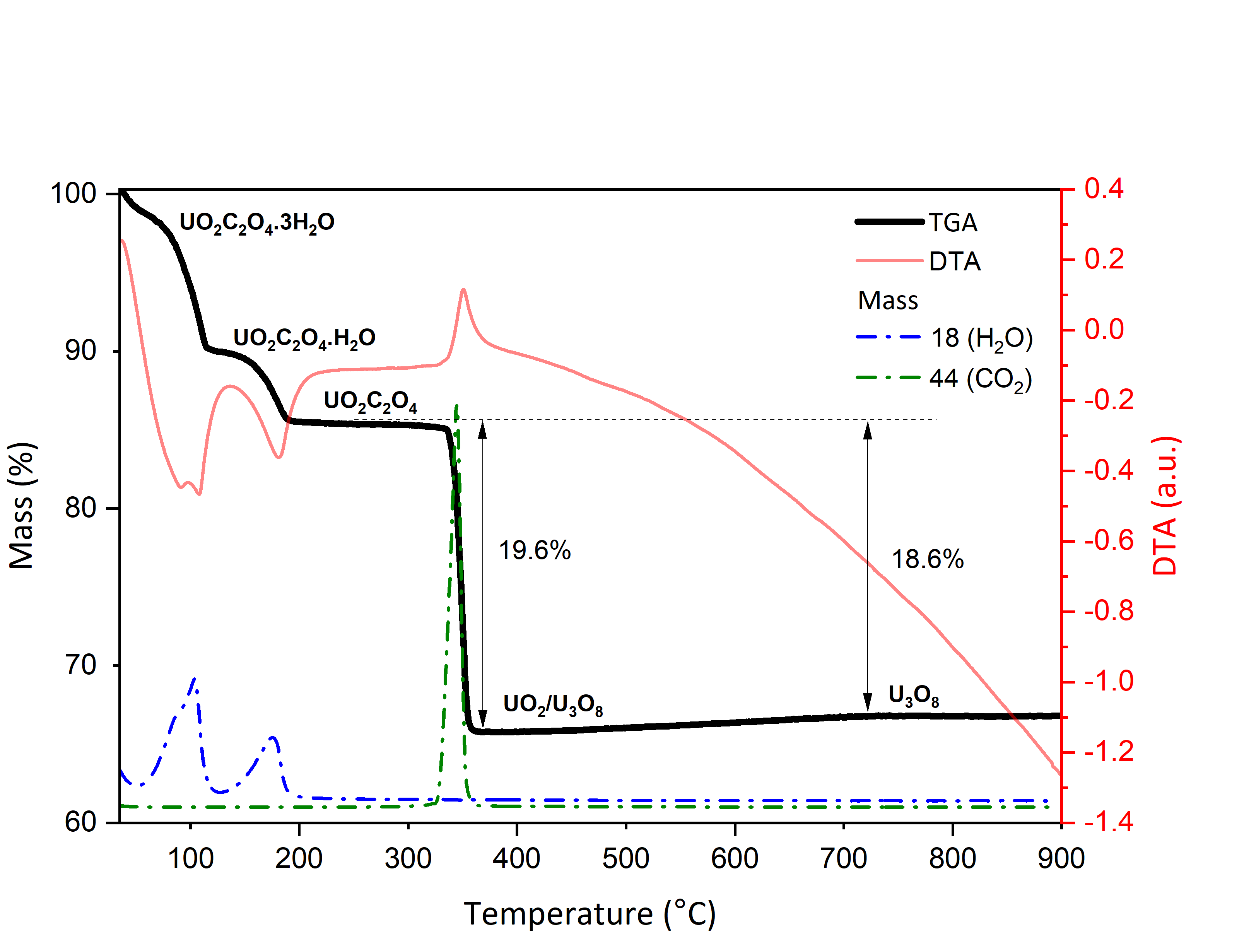 3.2 X-ray Diffraction (XRD)The as synthesised sample was confirmed to be monoclinic P121/c1 UO2C2O4·3H2O (Figure 2) by XRD comparison to the Inorganic Crystal Structure Database (ICSD)., Reflection positions matched well against reference, however, the literature (1 1 1) reflection intensity was significantly greater than was observed in this experiment. To confirm this assignment, refinements were carried out using the Rietveld method (Supplementary Information, Table S2). The phase was confirmed with fitting to the reference P121/c1 model used in the by-eye assignment, with an Rwp value of 15.50 and χ2 of 3.24 (a=5.620 ± 0.002 b=17.013 ± 0.006 and c=9.301 ± 0.002). The XRD patterns from further heat treatments to 150 and 250 °C were similar in reflection angle to the unheated oxalate, despite comprising fewer structural H2O molecules. A satisfactory fit was established with the same UO2C2O4·3H2O model, achieving an Rwp of 25.70 and 16.75 for samples heated to 150 and 250 °C, respectively. These were accompanied by values of χ2 = 2.40 and 2.50, respectively, indicating a fit satisfactorily independent of noise effects. Peak intensity ratios varied slightly in the sample heated to 150 °C, with a greater intensity in the (0 4 1) reflection. The sample heated to 400 °C was found to be a mixed UO2/U3O8 phase, consisting of broad reflections, indicating smaller crystallite size., By Rietveld analysis, it was confirmed that this was a mixed phase of UO2 (Fm3m, a=5.434 ± 0.001 Å, 94.83 %) and α-U3O8 (C2mm, a=6.490 ± 0.007 b=11.997 ± 0.01 and c=4.148 ± 0.003 Å,  5.17 %). For the product of heating to 800 °C, a pattern of single-phase U3O8 was obtained. Significant peak splitting occurred in this pattern, confirming that the sample was the α-U3O8 polymorph of orthorhombic C2mm symmetry (a=6.689 ± 0.001 b=11.885 ± 0.002 and c=4.135 ± 0.0006). This assignment was confirmed with Rietveld refinement, achieving a good fit of Rwp = 18.996 and χ2 = 1.44 to the reference model.27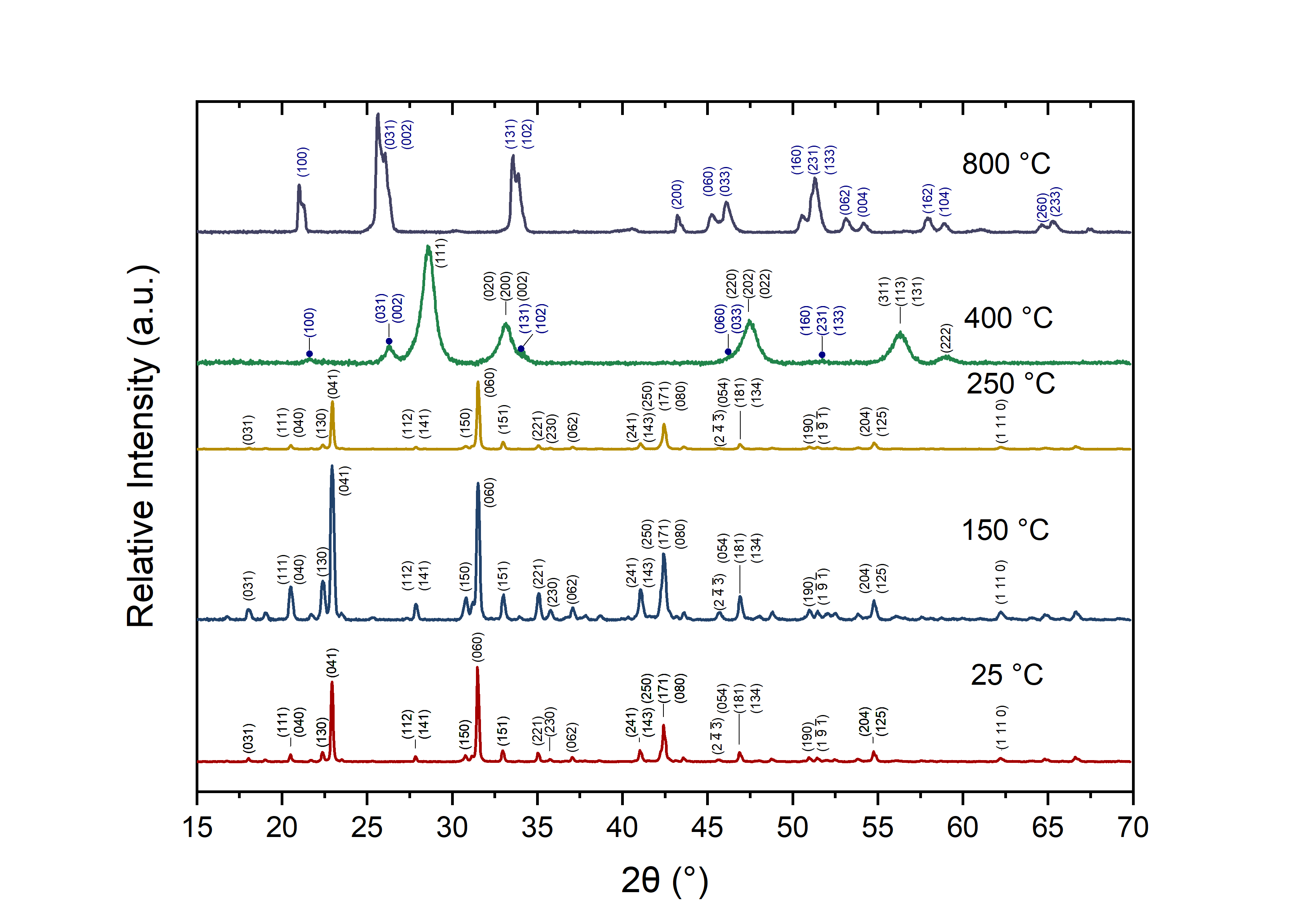 3.3 X-ray Absorption Spectroscopy (XANES and EXAFS)3.3.1 XANES and EXAFS of Pure SamplesThe absorption edge energy, E0, can be used to measure changes in uranium oxidation state with increasing temperature of heating, and is determined from the maximum of the normalised first derivative (Table 1). E0 was situated at 17,184 ±0.2 eV for samples heated from 25 to 250 °C, corresponding well with industrially manufactured UO2C2O4·3H2O standard (17,184.3 eV). These E0 values correspond well to a partial charge of U(VI) in UO2C2O4·3H2O and its dehydrated forms (Figure 3).14 In samples heated to higher temperature, a shift in the E0 energy from 17,184 eV to 17,186 eV also occurred, confirming partial reduction to U(V/VI) in α-U3O8.In the normalised spectra (Figure 3), Feature A corresponds to the ‘white line’ at the absorption edge. The shoulder Feature B, situated at ~17,196 eV, is characteristic of uranyl bonding (UO2)2+ and is present in each sample heated up to 250 °C. This feature arises from multiple scattering paths along the trans-dioxo (UO2)2+ cation., In the spectra of samples heated to 400 °C and above, the shoulder feature was lost. Feature C was most prominent in the samples heated to lower temperatures, and corresponds to multiple scattering along the equatorial U-Oeq path.31 The feature was observed to decrease in intensity and broadened at higher temperatures. 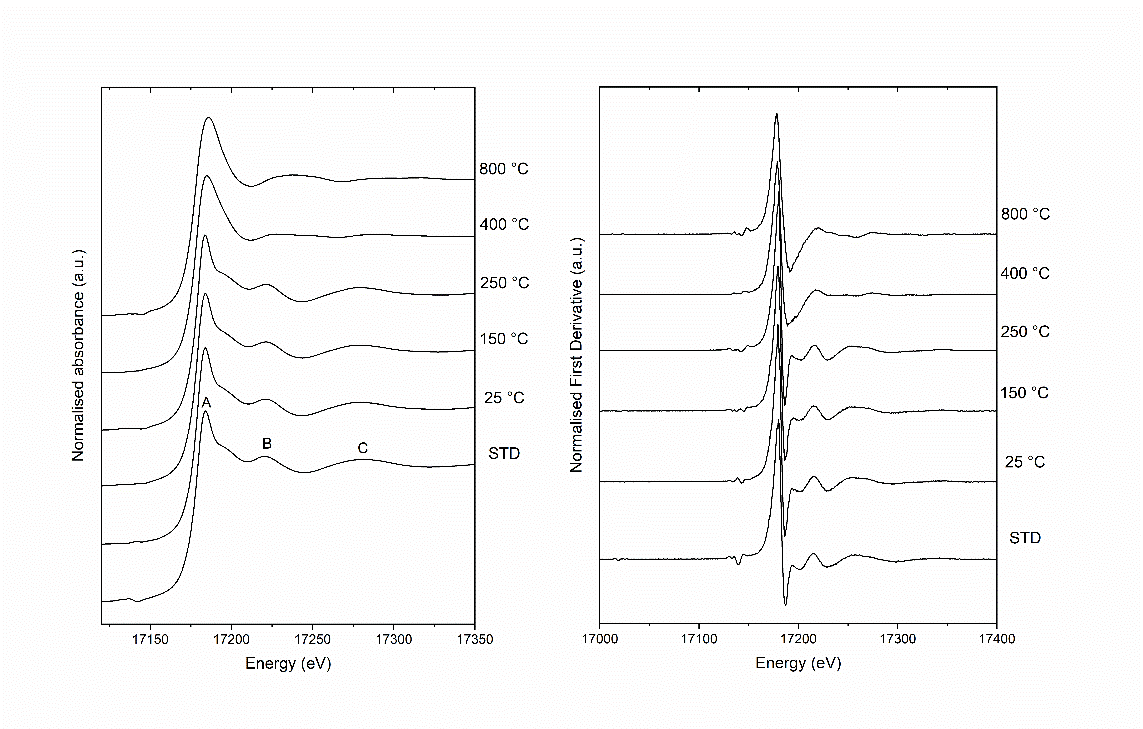 
Table 1: Energy of Features A-C.. E0 is also shown, determined as the maximum of the normalised first derivative.The materials were examined in the higher energy EXAFS region. Plotted in the Fourier transform (FT) of the k-space, the photoelectron scattering profile was represented as a function of radial distance from the absorber (Supplementary Information, Tables S3 and 4). From 25 – 250 °C, little difference was found between the FTs of these samples, each consisting of three major shells situated at 1.38, 1.78 and 1.99 Å. To further investigate and compare the structures of the UO2C2O4·3H2O with the anyhdrate, the EXAFS FTs of the 25 and 250 °C samples were fitted to a standard UO2C2O4·3H2O structure (Figure 4).24 A k-range of 3-15 and R-range of 1-4.5 was used for the fits. Both were fitted well with UO2C2O4·3H2O, each with an R-factor no greater than 0.022. Each fit included a path representative of the uranyl cation (U-O1yl, Supplementary Information, Figure S1), confirming the observation of Feature B in XANES analysis. Additionally, the U-O3eq and U-O4aq paths was retained in each fit, which correspond to an equatorially bound H2O group and interstitial H2O molecules, respectively. The sample heated to 400 °C was fitted with two uranium absorber sites as a mixture of UO2 and α-U3O8, while the sample heated to 800 °C was fitted as pure α-U3O8 (both found in Supplementary Information, Figure S3). 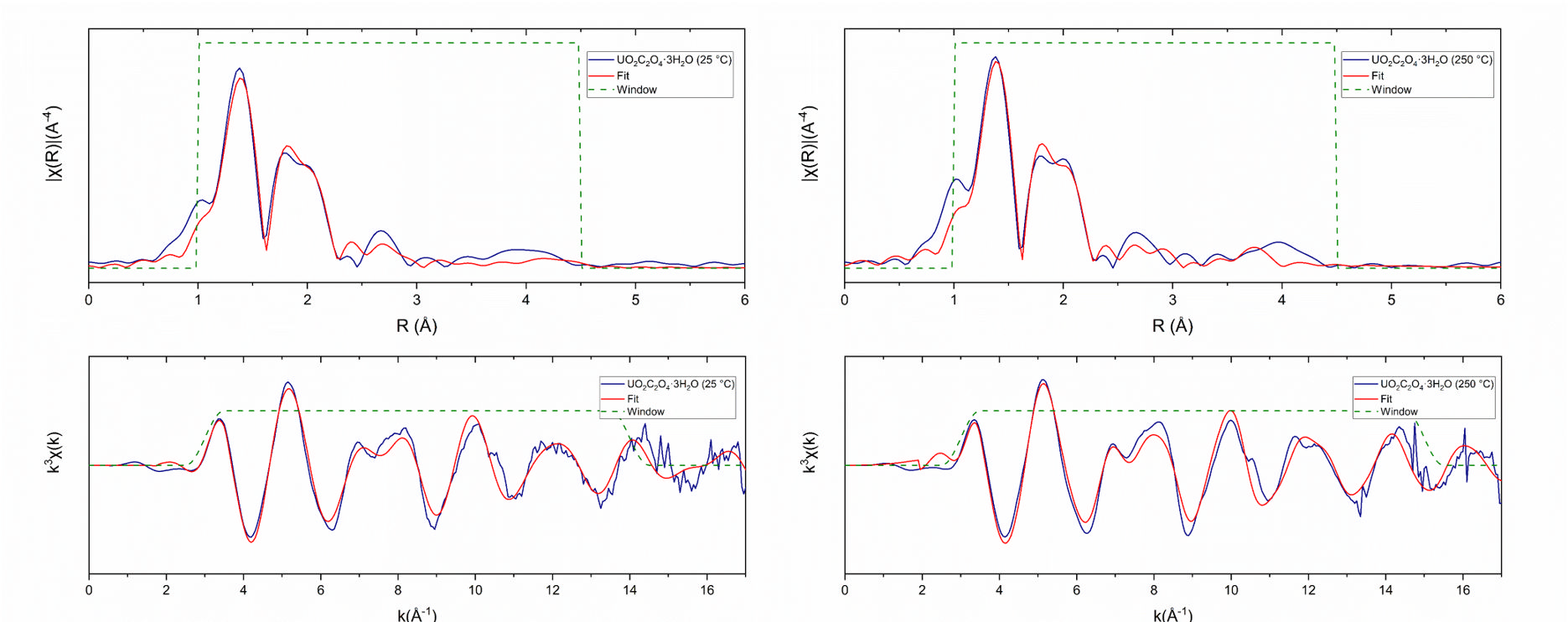 3.3.2 XANES and EXAFS of Fe Impurity
Table 2: ICP-OES analysis of Fe concentration (ppm) for uranyl oxalate and α-U3O8 samples.Table 2 shows the ICP-OES calculated concentration (ppm) of Fe impurity incorporated into the UO2C2O4·3H2O during precipitation. The concentration of Fe impurity in these samples was realistic for back-end fuel cycle samples.18 Concentrations of Fe were normalised to the concentration of U present in each sample.The XANES spectra of the Fe absorber atom is shown in Figure 5. A strong absorption peak was observed with a weak shoulder feature situated at higher energy. The absorption peak was preceded by a weak pre-edge feature at ~7,114 eV in both spectra. The maximum of the absorption edge was situated at 7,133 eV for both the 25 and 800 °C samples. The peak absorption energies of Fe2SiO4 (Fe II) and NaFeSi2O6 (Fe III) were used to compare the Fe oxidation state; the oxalate samples corresponded closest with NaFeSi2O6 (Fe III). 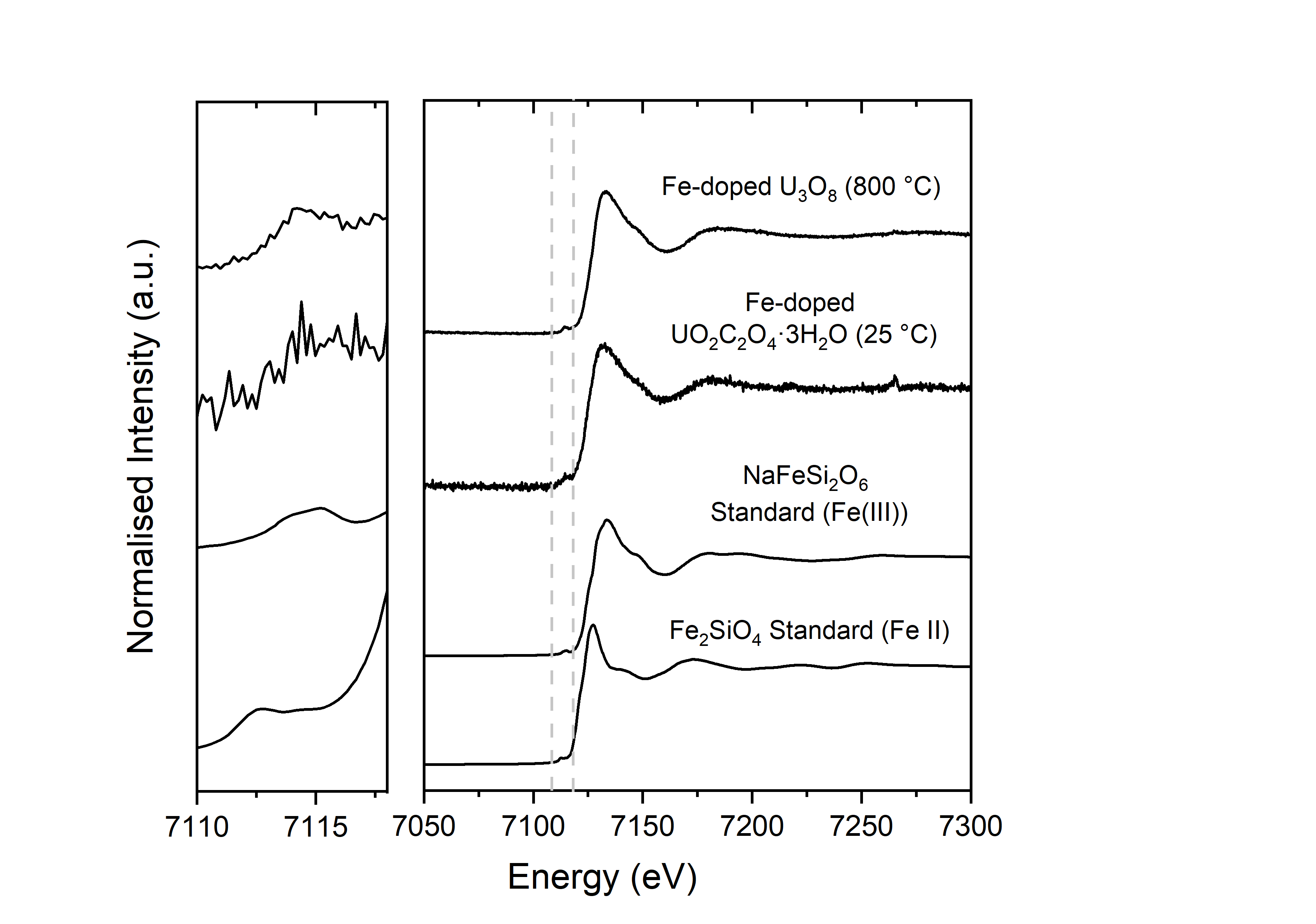 Figure 5: XANES spectra for Fe doped uranyl oxalate samples at 25 and 800 °C, with reference to standards (right). Pre-edge features are magnified (left).The FT of the k3-weighted spectrum provides an insight to the local atomic environment of the Fe absorber atom. The k3-weighted spectrum for this sample was noisy beyond 8 k(Å)-1, so a small window between 2.5 and 7.5 Å-1 was used for the fit. A good fit of standard Fe2O3 to the 25 °C FT (Figure 6a), R = 0.011) implies that the Fe impurity is bonded to oxygen atoms in a similar manner to this crystal structure. This result was unexpected, as the reaction of Fe(NO3)3·9H2O with C2H2O4 would normally yield ferric oxalate (C6Fe2O12). However, when the same data was fitted with a reference C6Fe2O12 CIF, the fit was unsatisfactory. While the visual fit seemed good, some negative thermal parameters were returned, in addition to high E0 and ΔR values, suggesting that the model was an incorrect solution to this data (Supplementary Information, Table S6 and Figure S5). The same k-window was also used in the fit of the sample heated to 800 °C, to yield a good fit of the Fe2O3 standard to the data (R = 0.009). As the k3-weighted spectrum was not as noisy for this sample, and to demonstrate the effect of k-window on the FT, another fit was produced, with the same R-window (1 – 4.5 Å). The full set of parameters and standard crystal structure of Fe2O3 can be found in the Supplementary Information, in Table S5 and Figure S4, respectively. To determine whether Fe was incorporated into the structure of U3O8 by substitution of U sites, this data was also fitted with a reference U3O8 dataset (Supplementary Information, Table S6 and Figure S5); the U core was instead replaced with Fe in the corresponding FEFF calculation. This returned a fit of seemingly reasonable parameters, apart from a high value of E0 (-13.53 ± 3.89 eV) and an unsatisfactory R-factor (R = 0.088). For this reason, the model was rejected as a solution to this structure. 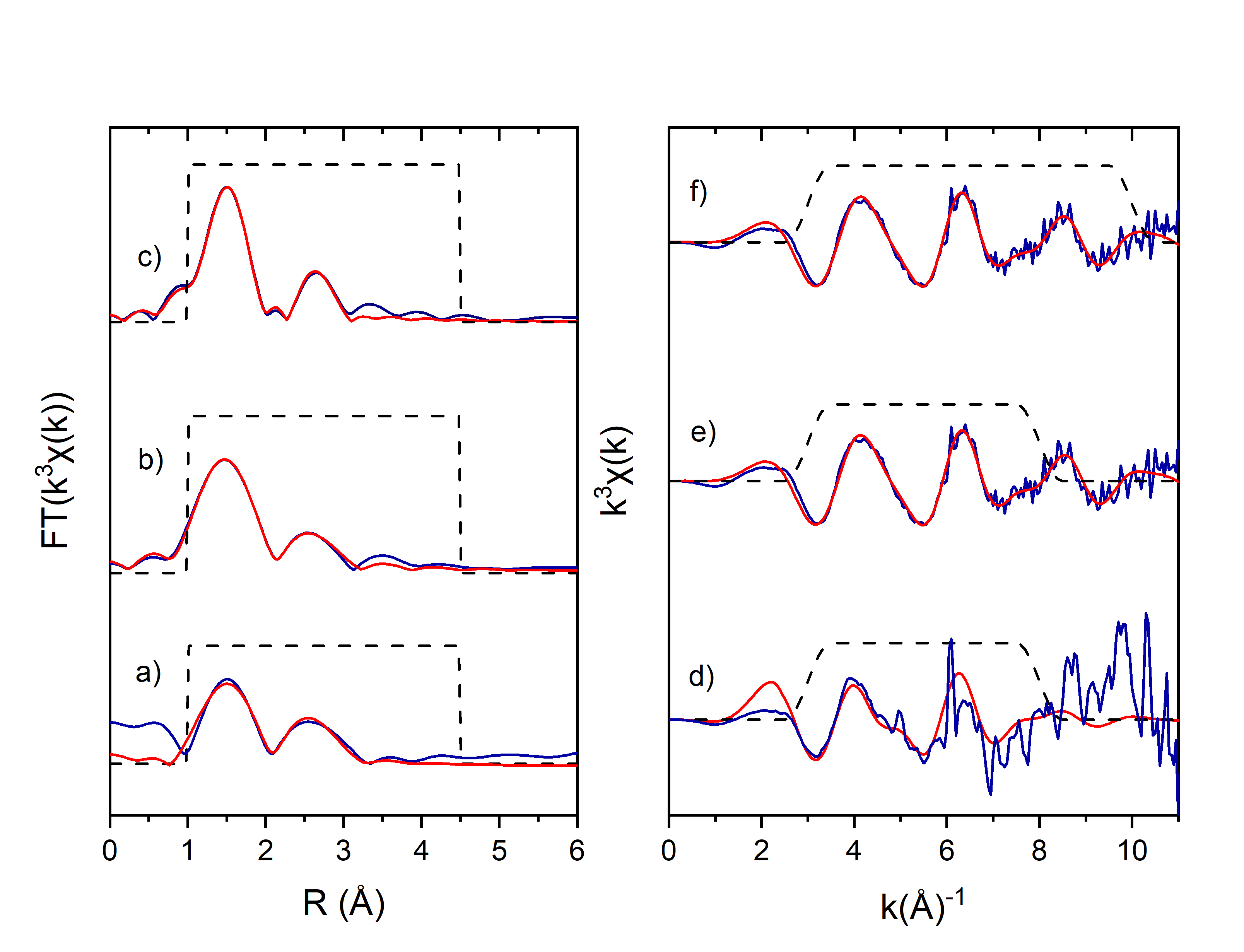 Figure 6: Fourier transforms (a-c) of k3-weighted spectra and [FT k3X(k) (d-f). a) and d) correspond to Fe impurity in the sample heated to 25 °C, fitted with paths from the reference Fe2O3 model. b) and e) are Fe impurity in U3O8 (800 °C), fitted with the reference Fe2O3 model. c) and f) correspond to Fe impurity in U3O8 (800 °C) over a k-range between 3 and 10 Å-1.3.4 Hygroscopicity of UO2C2O4 A sample of UO2C2O4·3H2O was heated to 250 °C in a nitrogen atmosphere to form the anhydrous oxalate, UO2C2O4. Based on results from XRD and EXAFS fitting, it was expected that the anhydrous phase would completely rehydrate to form UO2C2O4·3H2O. This was confirmed by measuring the change in mass of the heat treated sample over time, while it was exposed to air for 20 minutes (Figure 7). Following air exposure, the sample was heat treated again, this time with TGA-MS-DTA (Figure 7). This analysis gave rise to an identical TGA curve to UO2C2O4·3H2O (Figure 1), and emitted gaseous H2O (18 gmol-1) was detected by MS at the same temperatures as in the thermal decomposition of UO2C2O4·3H2O. No CO2 gas was detected during these transitions, as expected. A DTA curve, similar to that seen in Figure 1, also accompanied these results. Thus, the UO2C2O4 phase was shown to be hygroscopic at room temperature.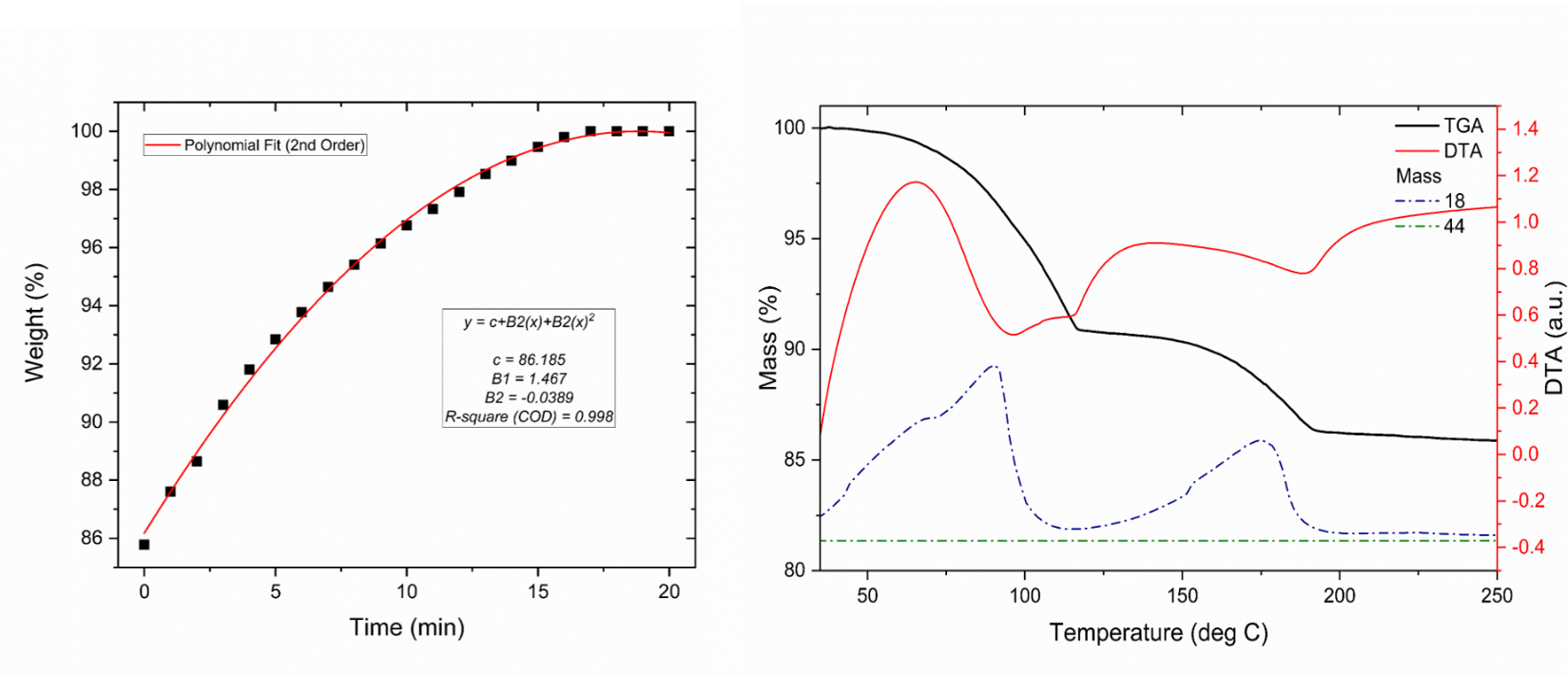 3.5 Matrix study: Morphology of UO2C2O4·3H2OA 23-1 fractional factorial matrix of processing parameters was employed for the precipitation of UO2C2O4·3H2O. The experiment was repeated three times to ensure reliability of parameter interactions, with particle and agglomerate morphology examined by SEM. However, it was found from these repeated experiments that the morphology of UO2C2O4·3H2O is not easily replicated, despite the use of identical solution processing conditions. Hence, the micrographs obtained for each set of parameters over the three experiments differed on each run. This indicated that there may be parameters, beyond those studied in this matrix, that affected the morphology of solution grown UO2C2O4·3H2O. Nonetheless, particle sizes were calculated manually from 20 particles per image, for a representative range. For Run 1 only, samples S5e-S8e were included for comparison of particle size and agglomeration beyond the matrix. Particle morphology was described by the terminology set out in the nuclear forensic lexicon reported by Tamasi et al (Supplementary Information, Tables S7 and 8). Three types of particle morphology were consistently observed throughout this study; lenticular blades, square plates and mixed fines. The lenticular particles, as seen in sample S1 (Feature A, Figure 8 and Figure 9), were ≤ 8 μm in diameter, and up to 140 μm2 in area. In all three matrix runs that they occurred, they had agglomerated spherically into a rosette formation, usually between 50-60 μm in diameter. An exception was noted for samples S7e and S8e, in which the much larger lenticular particles formed conglomerates. It should be noted that conglomerates comprise particles of heterogeneous size and morphology, while homogeneous particles form agglomerates. Square plates (Feature B) were present in sample S2 (and S1/S2 for Run 2, S3 for Run 3), which were up to 11 μm in diameter and 75 μm2 in area. Similarly, in all experimental runs that these occurred, the particles were arranged into round ‘paddle wheel’ agglomerates of 20-30 μm diameter. A range of smaller fines and plates were obtained with other conditions, often between 0.1 – 5 μm in diameter and 0.3 – 14 μm2 in area. These had clustered, in every case, to large conglomerates of fines (Feature C).Heating the samples from Run 1 to form U3O8 (800 °C) did not affect the morphology of the bulk material, irrespective of particle morphology in the precursor oxalate (Figure 10). Particles thinned significantly, with some cracking present on the surfaces (Feature D) and splitting through the centre of the grain (Feature E). Particle edges also appeared to be more angular compared to precursors. Despite these changes, the bulk agglomerate morphology was generally retained, unaffected by thermal processing. Agglomerates were, therefore, indistinguishable from the precursor material by their morphology alone. It is noted, however, that the rosette agglomerates of sample S1 were between 40 – 50 μm in diameter, smaller than in the precursor material. Individual particle size was generally smaller in U3O8 samples, apart from in sample S4, which were larger in diameter (2.5 – 5.5 μm) and area (10 – 28 μm2). In other samples, the diameter decreased by <8 μm, while the decrease in area was somewhat more significant. This was most obvious in the particle area of sample S2, where the range dropped to 13-58 μm2 from 35 – 75 μm2 in the precursor. The particle area was indeterminate for sample S1, due to the well agglomerated nature of the material, giving rise to fewer loose particles for area analysis. 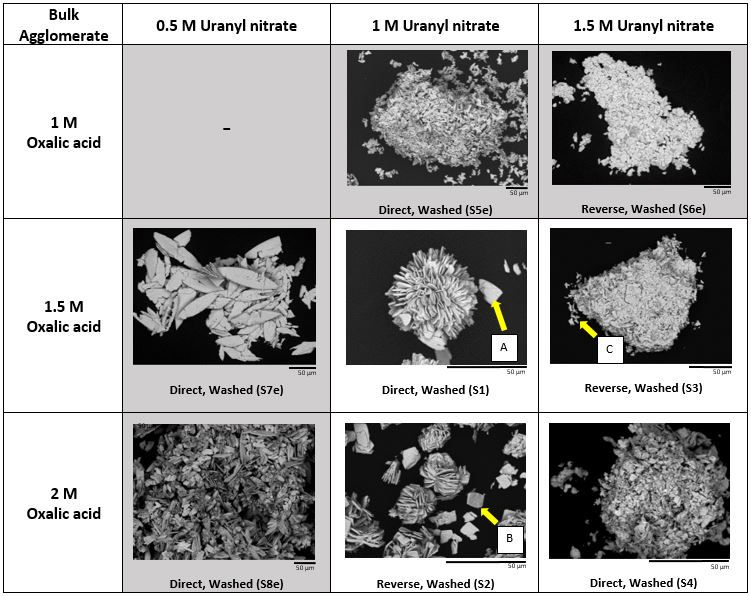 Figure 8: SEM images of bulk agglomerates from matrix of solution processing parameters for uranyl oxalate.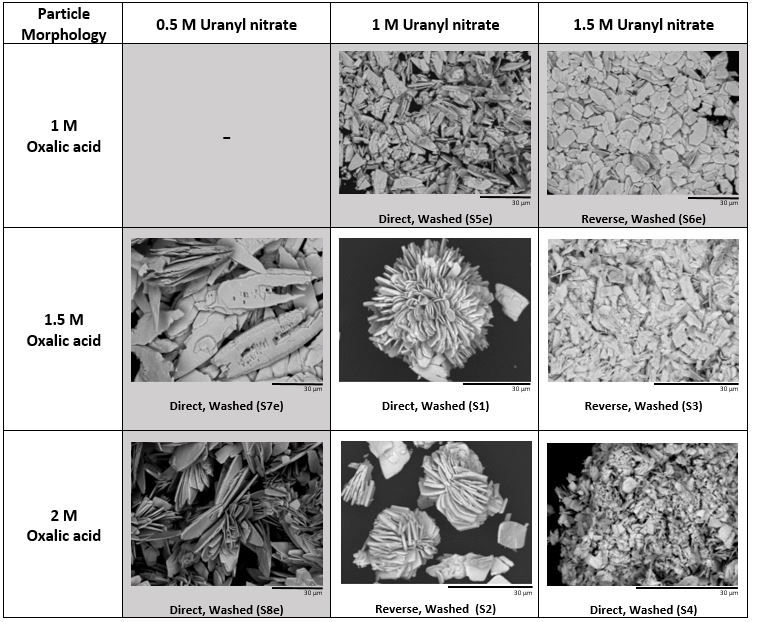 Figure 9: SEM images of particles from matrix of solution processing parameters for uranyl oxalate.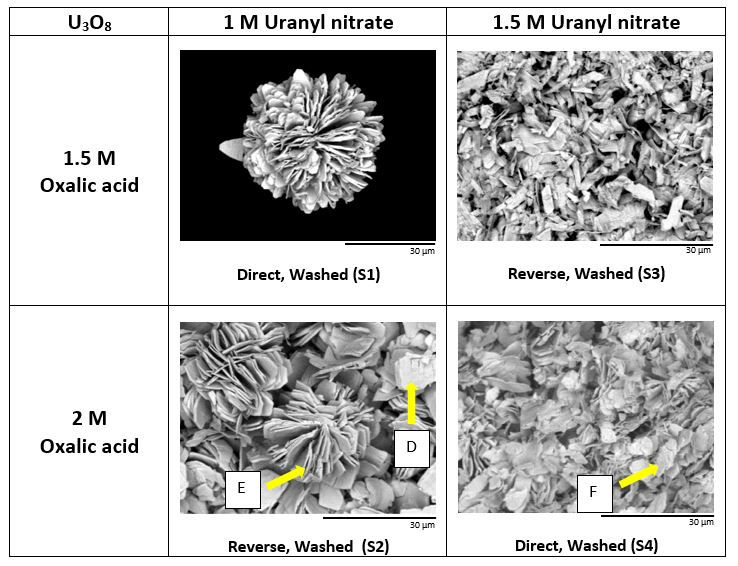 Figure 10: SEM images of U3O8 particles from matrix of solution processing parameters for uranyl oxalate.Samples produced with the addition of Fe(NO3)3·9H2O(aq) during precipitation consisted of fine, platy particles, generally conglomerated into larger bulk particles. These conglomerates, while spherical and sub-rounded on the edges, appeared to be randomly dispersed on the surface due to the nature of static forces of interaction between the particle fines. Despite their random dispersion, it was possible to qualitatively examine particles and determine particle size from a representative image. The sample doped with Fe consisted of particles between 5-10 μm in diameter, larger in size compared to the control oxalate sample, in which they were 2.5-5 μm in diameter. The particle morphology of the control sample can be described similarly to sample S3 (Supplementary Information, Table S7) and the Fe doped to sample S1. Particles were similar in their ‘blocky’ morphology for both conditions. When heated, the particles of the impure oxalate showed surface fracturing. At 400 °C, these generally exhibited a low number of cracks relative to samples heated at higher temperatures. At 600 °C, a greater number of cracks were noticeable on the surfaces, also presenting with rougher, more angular edges. At 800 °C, particles were noticeably thinner with cracks propagating across the width of the lens. This was not dissimilar to the effects of heating pure UO2C2O4·3H2O to the same temperature, where particles also revealed surface cracks (Figure 10).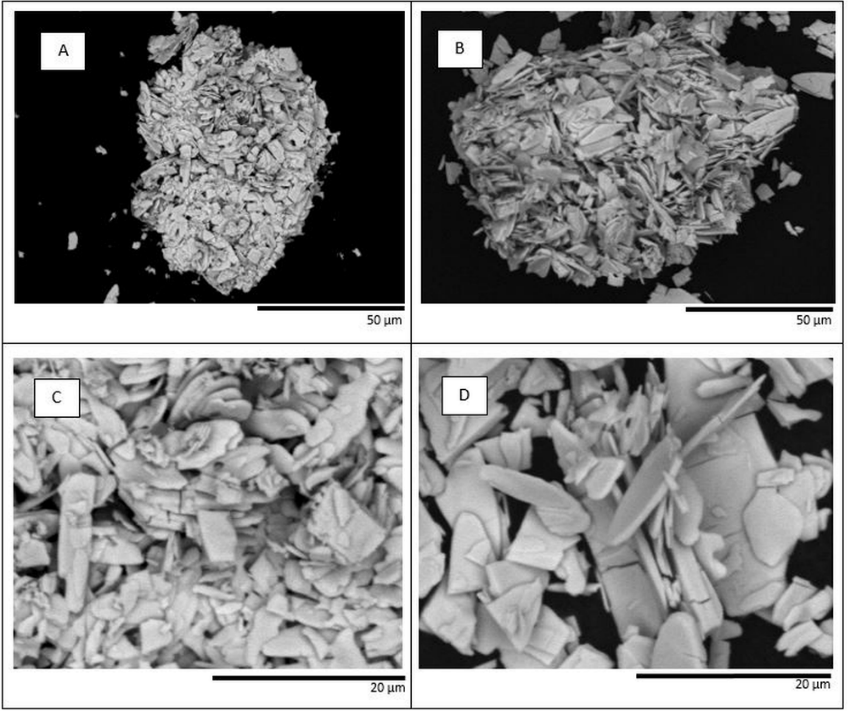 Figure 11: SEM images of a) uranyl oxalate control and b) Fe doped uranyl oxalate agglomerates. Magnifications of individual particles are shown respectively in c) and d).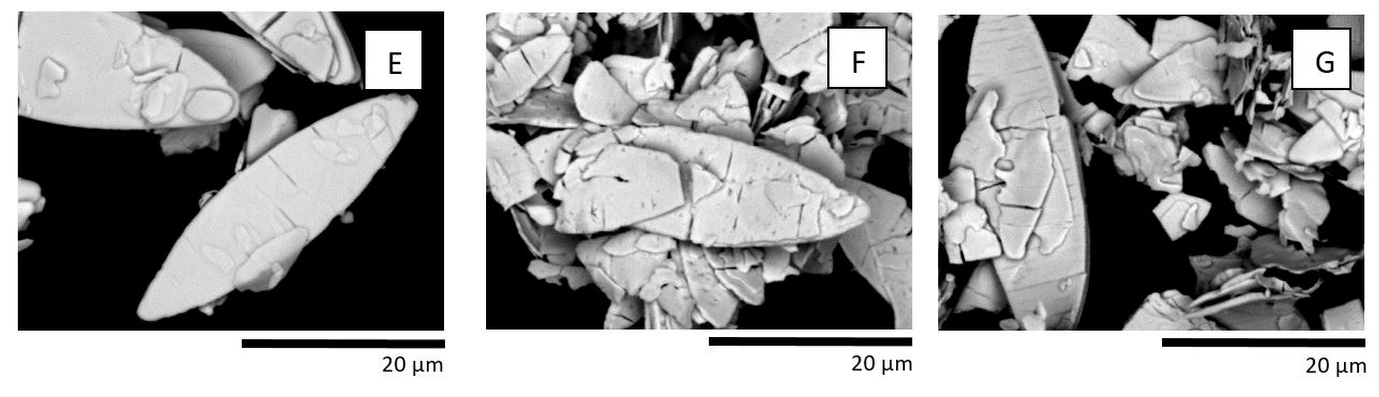 4. Discussion4.1 TGA and XRDBy coupling the calculated mass loss from TGA with XRD patterns of heat-quenched samples, it was possible to confirm the existence of crystalline phases at particular temperature intervals. The DTA curve troughs at 100 and 180 °C are attributed to the breakage of hydrogen bonds between H2O and bonded O atoms. The crystal structure of all uranyl oxalate hydrates is P121/n 1, confirmed with reference to the ICSD database.24 The ratio of reflection intensities observed in the presented XRD patterns of uranyl oxalates differed significantly from those previously reported, including those of the industrial standard. This was most likely a result of preferred orientation, as reflection angles were still in agreement despite the difference in intensities. It was considered unusual that all oxalates exhibited a similar XRD pattern, as in similar mechanisms, dehydration can affect the crystal structure such that a distinguishable XRD pattern is obtained.- This result supports the argument that UO2C2O4 is hygroscopic, absorbing H2O with brief exposure to air prior to XRD analysis and reforming the trihydrate oxalate. Applied to the field of nuclear forensics, XRD provides confirmation of the existence of uranyl oxalate, but not necessarily the extent of hydration.The mixed phase (400 °C) consisted of UO2 in cubic symmetry F m -3 m, and α-U3O8 in orthorhombic C2mm symmetry. This polymorph is the most stable form of U3O8. The exothermic peak in the DTA curve before this temperature is attributed to the formation of U-O bonds in the mixed oxide, which outweighs the endothermic breaking of CO-U bonds. The removal of CO2 units from the anhydrous oxalate should theoretically leave behind pure UO2. Instead, the mixed phase is formed due to the relatively greater thermal stability of U3O8. The mixed phase gradually oxidises to pure α-U3O8, which would probably form more rapidly under an oxidising atmosphere rather than nitrogen. 4.2 X-ray Absorption Spectroscopy4.2.1 XANESIt was confirmed by XANES that uranyl oxalate contains uranium in the U(VI) oxidation state, with E0 situated at 17,184 ±0.2 eV.14 Samples that were heated to 400 and 800 °C exhibited a lower energy E0 than the samples heated to lower temperatures. As partial atomic charge decreases, electron screening of core-hole effects increases which results in destabilisation of electron core levels. This effect is accompanied by a shift in E0 to lower energy, as was observed in Figure 3, indicating that the mixed phase oxide (400 °C) contains uranium atoms in a lower oxidation state than the oxalates. This is expected with the presence of both UO2 and U3O8 in the sample (U(IV) and U(V/VI), respectively). The shoulder feature seen in the oxalate samples is lost at higher temperatures, suggesting that the mixed phase and U3O8 samples do not contain a uranyl group (UO2)2+.The spectra of all uranyl oxalate species (25 – 250 °C) were identical with no variation between the different states of hydration. From this, it is suggested that XANES analysis would not be useful in the field for differentiating between the hydration states of uranyl oxalate. Additionally, the XANES spectra of this compound are very similar to those obtained for other uranium compounds, particularly UO2 and UO2(NO3)2. To this extent, XANES is perhaps a useful tool to identify the presence of a U(VI) uranyl oxide and its local atomic environment, but may prove less reliable in the identification of the compound itself.4.2.2 EXAFS To further investigate the hydration of the oxalate species, EXAFS analysis was carried out on the spectra of the 25 and 250 °C samples (trihydrate and anhydrate, respectively). Both EXAFS data were initially fitted with only the U-O1yl, O2eq, O3 and C1 scattering paths, but unphysical, negative values for σ2 were returned after fitting. By including the U-O4aq path, which is attributed to scattering between U and interstitial H2O, the fit returned physically sound parameters with a satisfactory R-factor (0.022). The good fit with standard UO2C2O4·3H2O data suggests that the sample heated to 250 °C was, in fact, a completely hydrated oxalate. Attempting to fit the 250 °C data without the U-O2eq and O4aq paths returned a visually less satisfactory fit with a lower R-factor (0.025). As such, it is likely that the dehydrated uranyl oxalate species are hygroscopic. This would also explain the almost identical XRD patterns observed for the hydrated and anhydrous uranyl oxalate samples, discussed in Section 4.1. Interestingly, water was seemingly still absorbed by these samples despite their storage in air-tight plastic containers over a period of two weeks. Thus, at room temperature in air, it is believed that uranyl oxalate exists in the trihydrate form. The mixed oxide obtained from heating to 400 °C had a satisfactory fit with UO2 and α-U3O8 (R-factor = 0.031), utilising two values of E0 to account for the multi-absorber site structure. Pure α-U3O8 from heating to 800 °C fitted well to crystallographic data (R-factor = 0.016). 4.2.3 Fe ImpurityThe energy of E0 (7,133 eV) for the Fe XANES spectra is evidence of the Fe(III) oxidation state, as shown when compared with the standard NaFeSi2O6. This is supported by analysis of the pre-edge feature, centred at 7,114 eV, which corresponds to previous assignments of Fe(III) compounds at an average position of 7,113.1 ±0.2 eV, in addition to the reference compounds used here. While an absolute assignment for the compound cannot usually be made from XANES, the energies and spectral features correspond well with the literature, particularly hematite (Fe2O3) and C6Fe2O12., It has been noted, however, that the spectra of these compounds often exhibit a pre-maximum shoulder feature at around 7,127 eV, which was not present in our data. Interestingly, the XANES spectra of both the room temperature (25 °C) sample and that heated to 800 °C were almost identical. As the XANES features of various ferrous oxides and oxalates are generally distinguishable, it seems possible that there was no change in the composition of the Fe environment during heat treatment. The EXAFS FTs of the two Fe impurities were nearly identical, further indicating that the Fe environment was unaltered during heat treatment. The k-space and FT of both samples most closely resemble that exhibited by ferrihydrite (Fe2O3·0.5H2O);44 the XANES spectrum of ferrihydrite also does not contain a pre-maximum shoulder feature, as was noted for the samples examined here. It was not possible to fit EXAFS data to ferrihydrite due to its partial occupancy, but select scattering paths from anhydrous Fe2O3 provided a suitable fit to the data. Fitting with a reference C6Fe2O12 model persistently returned unsatisfactory fits. Thus, the Fe absorber atom is situated within the proximity of 6 O atoms and another 3 Fe atoms, without scattering contributions from C atoms. In this case, the atoms are arranged in an irregular octahedral formation. The mechanism for Fe2O3 formation from Fe(NO3)3·9H2O and C2H2O4 is not clear, as C6Fe2O12 is expected to form as a result of this reaction. Hence, following the results of EXAFS fitting, it is hypothesised that Fe is not situated within the oxalate structure as a substitution defect, but is perhaps more likely to be an interstitial impurity closely surrounded by six O atoms. Attempts to fit the sample heated to 800 °C with a modified Fe-core α-U3O8 model was unsuccessful. This again suggests that Fe was not incorporated into the structure of this compound, and supports the hypothesis that this impurity was not present as a substitution defect. Further investigations should be conducted to determine the type of defect assumed by the Fe impurity in both compounds. This could extend to further XAS experiments and HR-XRD, also with a higher concentration of Fe nitrate. DFT simulations incorporating Fe into the crystal structure of UO2C2O4·3H2O may also elucidate the environment in which it resides within this compound. As a nuclear forensic tool for examining impurity content, XANES analysis could be utilised to confirm the presence of a suspected impurity, such as Fe, in the bulk compound. However, in this study, the analysis of Fe impurity was not particularly well suited to detecting the thermal processing history of uranyl oxalate. The Fe compound underwent no discernible transformation with heating to 800 °C, except for exhibiting a somewhat stronger shoulder feature. Future work should include investigations into the changes in Fe XANES, in samples heated to intermediate temperatures (in the range 25 – 800 °C). This would help to clarify the effect of thermal processing on the Fe impurity.4.3 Hygroscopicity of UO2C2O4The investigation of hygroscopicity of the anhydrous phase was warranted following results from XRD and EXAFS fitting. The uptake of atmospheric H2O by UO2C2O4 was shown to be rapid, with complete hydration occurring in under 20 minutes, confirming the hypothesis that the anhydrous phase is hygroscopic. The rate of hydration was fastest in the first 5 minutes of exposure to air, slowing with time, as the equilibrium state of the material is reached. The full rehydration of this compound to UO2C2O4·3H2O suggests that hygroscopicity extends beyond loose chemical bonding; both the interstitial and molecularly bonded H2O groups must be present in the atomic structure after exposure to air. From a nuclear forensic perspective, this finding implies that it would be unlikely to intercept a sample of anhydrous UO2C2O4, given the highly driven formation of the hydrated phase minutes after calcination. However, immediate storage of this sample in an inert atmosphere and suitably air-tight container may preserve the anhydrous compound, and thus requires further investigation. 4.4 SEM Analysis4.4.1 Matrix study: Morphology of Uranyl Oxalate The particle morphology of UO2C2O4·3H2O varied in each experimental repeat, even when the same conditions were employed. Hence, it was not possible to reliably ascribe a particular set of processing conditions to the formation of a certain particle morphology. However, three types of particular morphology were observed, as discussed here: these were small fines, lenticular blades and square plates.The growth of lenticular bladed particles probably occurs simultaneously with the growth of the rosette agglomerate; the constituent particles are generally equally sized, radiating in a well organised formation. A mechanism for particle growth would involve the clustering of a nucleus of smaller particles during the early stages of precipitation, eventually each growing along preferred axes with time., In some instances, the particle overgrows, and the rosette is broken apart. This appears to have been the case for sample S7e, where blades possess a prominent hole through the bottom half of the particle, presumably formed during their fracturing from the rosette. Such an instance of overgrowth is attributed to the low uranyl nitrate concentration (0.5 M) used in this reaction. The concentration of uranyl nitrate in solution, therefore, appears to be important to the growth of particles. A higher uranyl nitrate concentration gave rise to smaller particles in the majority of experiments, sample S4 of run 3 (Supplementary Information, Figure S3) being the exception to this. This trend corresponds with previous findings from similar experiments; both the precipitation and particle growth rates are increased at higher uranyl nitrate concentrations, the main contributing factor to smaller particle size.3The formation of the paddle wheel agglomerates of sample S2 were likely formed in a similar manner to that of the rosettes. This formation is particularly prevalent with particles of squared edges, as opposed to the spherical nature of the rosette formed by bladed particles. It therefore appears that the selection of agglomerate type is dependent on the morphology, and thus, the arranging geometry, of the particles composing it. Fine particles always gave rise to a large conglomerate in this study. Unlike the agglomerates, the morphology of the conglomerates was not a direct result of solution processing conditions. Rather, they were formed during the filtration steps following precipitation. A large suction force formed a solid precipitate cake on the filter paper, upon which the fines clustered. With further drying, the evaporation of residual solvent left solid bridges between particles. The particles were also subjected to high attractive forces of interaction, with a high surface to volume ratio aiding in their static binding. The prevalence of thinner, cracked particles in the higher temperature U3O8 material likely arose from the loss of gaseous H2O and CO2 during thermal decomposition. As the temperature increases, particles are structurally compromised as the gases find a way to escape the particle. The formation of angular edges would also result from dehydration in this case. Thermal expansion during heating, and contraction from cooling, would also give rise to the deformations seen in these particles. The observed reduction in particle size corresponds with previous studies, which have demonstrated that uranium oxide particle size decreases with increasing temperature.7 However, particle size may again increase above a threshold temperature, as sintering effects occur. This is a plausible explanation for the increase in particle size for thermally treated sample S4, where SEM images show the appearance of sintering between particles (Figure 10, Feature F). It is known that particle morphology can influence the ability of particles to sinter at high temperature. In this case, sintering has occurred between heterogeneous, flat particles, whereas more homogeneous particles remained well separated.In nuclear forensics, the signatures of size and morphological features in U3O8 would provide evidence as to the thermal processing of UO2C2O4·3H2O. Interestingly, the morphological signatures in the bulk agglomerates, and conglomerates, are retained in the heat treated sample, as are the general forms of the constituent particles. This is a significant finding in the context of nuclear forensic application, as these particles of U3O8 may be traced back to their uranyl oxalate precursor. These particles of U3O8 can be differentiated, therefore, from those obtained by the thermal decomposition of other precursors (such as studtite), so that the provenance of an intercepted U3O8 material may be more accurately determined in the field.2,7,334.4.2 Fe ImpurityParticles in the uranyl oxalate control sample were smaller than those produced with Fe doping. The explanation for this depends on the type of defect assumed by the Fe impurity. In the case of a substitution defect, the difference in charge resulting from the replacement of U(VI) with Fe(III) would be compensated for by the creation of O2- vacancies. These anionic vacancies would allow for greater ion movement through the structure, hence, promoting particle growth. On the other hand, an interstitial type defect would potentially expand the lattice parameters of the unit cell. With increasing temperature, more fracturing was present on the surface of particles. This was likely due to a combination of gas expulsion prior to 400 °C and thermal expansion and contraction thereafter. The increasing number of cracks with temperature indicates that thermally induced particle fracturing could be a reliable nuclear forensic signature of the thermal processing history of uranyl oxalate compounds.5. Conclusion: A selection of nuclear forensic signatures of UO2C2O4·3H2O and its products of thermal decomposition were established.It was found by TGA-MS-DTA that UO2C2O4·3H2O undergoes four distinct phases of transformation from room temperature to 900 °C, accompanied by the evolution of gaseous H2O and CO2. The UO2C2O4·3H2O phase was confirmed by ex-situ XRD analysis, and possesses the P121/c1 symmetry. The ratio of peak intensities in these XRD patterns differed significantly from the literature, likely as a result of preferred orientation effects. The subsequent mixed phase oxide formed from heating to 400 °C was calculated to be UO2 (Fm3m, 94.83 %) and α-U3O8 (C2mm, 5.17 %), while samples heated to 800 °C were confirmed to be pure α-U3O8. Interestingly, the samples heated to 150 and 250 °C exhibited an XRD pattern almost identical to that of UO2C2O4·3H2O, despite TGA-MS-DTA analysis showing the loss of structural H2O at these temperatures. Further investigation by TGA-DTA-MS and weight analysis showed that the anhydrous UO2C2O4 is hygroscopic, completely rehydrating in under 20 minutes in air. This was further confirmed in EXAFS analysis, as a satisfactory fit to these samples was only obtained when including U-OH2O scattering paths in the model. Thus, the seemingly identical XRD patterns are likely a result of this rehydration; further studies by high temperature XRD (HT-XRD) should be conducted in-situ, to establish the crystal structure of the dehydrated phases. It is considered unlikely that dehydrated uranyl oxalates would be encountered in nuclear forensic scenarios, given their rapid hygroscopicity in air. However, if produced and stored under an inert atmosphere, it is hypothesised that these samples could be isolated, and this warrants further investigation in the field. From XANES analysis, it was found that UO2C2O4·3H2O contains the U(VI) oxidation state from its E0 value of 17,184 ±0.2 eV. E0 values shift to lower energy with increasing temperature, corresponding to U(IV,V/VI) in the mixed oxide (400 °C) and U(V/VI) in α-U3O8. Shoulder peaks (as seen in Feature B) situated at ~17,196 eV indicate the presence of uranyl (UO2)2+ bonding in the samples heated up to 250 °C. In EXAFS analysis, good fits were obtained between standard crystallographic data and the FTs of all samples, with R-factors below 0.022 in each case. The morphologies of UO2C2O4·3H2O varied upon each experimental repeat of the matrix, suggesting that intricate control of external parameters, such as atmospheric temperature, is required to reproduce morphological signatures. Particles of three general morphologies were obtained from precipitation: small fines, lenticular blades and square plates. In the bulk sample, blades and plates formed agglomerates while fines tended to form conglomerates. Lenticular blades (95 – 140 μm2) were arranged into spherical rosettes (50 – 60 μm diameter), which appeared to radiate from a central nucleation point. Square plates (35 – 75 μm2) arranged as ‘paddle wheel’ agglomerates (20 -30 μm diameter) which also appeared to radiate around a central nucleation point. Conglomerates formed by fine particles (0.3 – 30 μm2) were larger in diameter (80 – 100 μm), and generally lacked a definitive form. Due to the variation of morphology between experimental runs, it was not possible to ascribe any particular solution processing conditions to a certain particle morphology. Further work on establishing the effect of external parameters (such as atmospheric conditions) on the sample morphology of precipitated UO2C2O4·3H2O would be beneficial in this area. Fe impurity (108.45 ±3.46 ppm) within UO2C2O4·3H2O, also retained in α-U3O8 (103.45 ±2.44 ppm), was detectable by XAS. In the XANES region, pre-edge features at ~7,114 eV corresponded to those found in NaFeSi2O6, the Fe(III) standard used. Additionally, the E0 value of 7,133 eV matched that of the Fe(III) standard, further confirming its oxidation state. In the EXAFS region, good fits (below R-factor = 0.011) were obtained between standard crystallographic data of Fe2O3 and FTs of the impurity. Despite the good EXAFS fit, however, it is unclear as to how Fe2O3 would form from the reagents used. In this case, it is probable that Fe would be interstitially incorporated into the structure of UO2C2O4·3H2O, surrounded by six O atoms in a manner similar to that found in Fe2O3. To confirm this, further investigation would be beneficial to determine the type of defect assumed by the Fe impurity. This could extend to further XAS experiments and HR-XRD with a higher concentration of Fe nitrate. DFT simulations incorporating Fe into the crystal structure of UO2C2O4·3H2O may also elucidate the environment in which it resides within this compound. The FT of the EXAFS for both the 25 and 800 °C samples were almost identical, suggesting that the atomic environment surrounding Fe is unchanged during heat treatment. These findings are significant in the context of nuclear forensics, as the detection and analysis of trace impurity in the bulk sample could aid in the provenance of intercepted materials. The morphologies of UO2C2O4·3H2O varied upon each experimental repeat of the matrix, suggesting that intricate control (such as atmospheric temperature) is required to reproduce morphological signatures. Particles of three general morphologies were obtained from precipitation: small fines, lenticular blades and square plates. In the bulk sample, blades and plates formed agglomerates while fines tended to form conglomerates. Lenticular blades were arranged into spherical rosettes, which appeared to radiate from a central nucleation point. Square plates arranged as ‘paddle wheel’ agglomerates which also appeared to radiate around a central nucleation point. Conglomerates formed by fine particles were larger in diameter, and generally lacked a definitive form. When heated to 800 °C, particle size is generally smaller. Some particle areas increased, however, believed to be a result of sintering effects above an undefined threshold temperature; determination of this temperature would be useful information from further studies. It is posited that particle shape and size may control the threshold sintering temperature. The edges of particles were angular after thermal treatment, and also appeared to be thinner. Surface cracks were also visible. These features are attributed to the escape of gaseous H2O and CO2 during thermal decomposition, as shown by MS analysis, which induce thermal strain on the particle. The bulk agglomerate and conglomerate morphologies were retained from the precursor oxalate material, as in the constituent particles. This is significant in nuclear forensics, as the origin of this U3O8 powder can be traced back to the oxalate precursor by these morphological signatures. It is also possible to differentiate this powder from U3O8 produced by the thermal decomposition of other precursors, such as studtite. UO2C2O4·3H2O doped with Fe impurity exhibited larger particles than in non-doped samples. This may be explained by charge compensation effects between U(VI) and Fe(III) substitutions, or potentially expanded lattice parameters in the case of interstitial defection. This should be confirmed by further investigation by XAS and XRD. Surface cracks, particle thinning and edge angulation were also observed after heating to high temperature, similar to the non-doped samples. Hence, particle morphology may aid in identifying thermal processing of intercepted α-U3O8 (pure and impure) samples, to help establish the provenance and processing history of this material. Acknowledgements: This research utilised the HADES/MIDAS facility at the University of Sheffield established with financial support from EPSRC and BEIS, under grant EP/T011424/1. Our gratitude is extended to Dr. Gianantonio Cibin at The Diamond Lightsource for assisting with the collection of XAS measurements on the B18 beamline. We would like to acknowledge Dr. Colleen Mann for conducting ICP-OES experiments. © British Crown Owned Copyright 2020/AWE. Published with the permission of the Controller of Her Britannic Majesty’s Stationery Office. References:SummaryThis chapter summarises the main findings from Chapters 3-7 of this thesis. A discussion is provided in each summary on the impact of these findings for nuclear forensics, and areas that should be considered for future work. 9.1. Chapter 4: “Objective Colour Analysis from Digital Images as a Nuclear Forensic Tool”
The aim of this study was to develop a method capable of objectively quantifying the colours in a digital image of powder sample, specifically studtite and its products of thermal decomposition. This study presented a novel method for the objective analysis of powder colour from a digital image, by applying the RGB colour space to digital images of studtite powders heated up to 550 °C. The experimental setup requires minimal equipment and expertise, involving the operation of a digital camera, dispersion of powder sample and the placement of sample in a suitable LED lightbox. RGB histograms were obtained for the eight investigated samples. It was found that each of the red, green and blue channels shifted to lower value with increasing temperature, corresponding to the observation of darkening powders. Pantone® codes were obtained for each of the sample colours, to enable efficient and consistent reporting of colour description. HSV values were also obtained by conversion from RGB values, to provide an alternative visualisation of colour data. Saturation showed a generally increasing trend with temperature, until 500 °C, where the transformation to UO3 began. Both RGB and HSV values were mapped against temperature, along with error boundaries from standard deviation of repeats. Samples heated to unknown temperatures were analysed for their RGB and HSV values and successfully matched, within error, to their corresponding temperature. When compared to traditional methods of subjective colour analysis, this method was shown to provide more precise results. It was demonstrated that the application of an objective method of colour quantification could be used in the field of nuclear forensics. By applying Pantone® colour codes to samples, an unambiguous description of colour can be reported in nuclear forensics cases. Additionally, with a database of known, analysed standard samples, the colours of intercepted samples could be matched to potentially identify thermal processing history.  Further work should include investigation of mixed samples, to distinguish whether this method can detect this and still determine temperatures of heating. Other variables should be studied, such as the effect of particle size, atmosphere, pressure and dwell time on the colour of sample produced. The effect that the colour of precursor material has on the finished heated product could also be investigated. Further testing with blind-test samples would be of benefit, reporting false positive and negative results where necessary. 9.2. Chapter 5: “Nuclear Forensic Signatures of Studtite and α-UO3 from a Matrix of Solution Processing Parameters” 
The aim of this study was to investigate interactions between processing parameters and their effect on the nuclear forensic signatures of studtite and α-UO3. The thermal decomposition of studtite was studied by TGA-MS and phases confirmed by XRD analysis. A matrix of solution processing parameters was employed to determine the effects of solution processing conditions on the physical and chemical properties of studtite. The colour of resultant powders and their mechanical properties were explored. The effects of solution processing conditions on the morphology of studtite powder, bulk and surface, was investigated by SEM and HR-SEM, respectively. The complex microstructure of α-UO3 was studied by XRD analysis, and discussed with reference to the extent of the disorder in structural vacancies. Studtite was found to thermally decompose to four distinct phases when heated to 950 °C, each phase confirmed by XRD analysis. The processing conditions used during the precipitation of studtite affect the colour and mechanical properties of the powder. Most prominently, a lack of precipitate washing resulted in harder, more brittle filter cakes, likely due to residual nitrate nitrate solvent forming solid bridges between particles during drying. A more saturated yellow hue was observed in these powders. The microstructure of α-UO3, of C2mm symmetry, contains anionic vacancies with varying degrees of disorder. Two types of XRD pattern of α-UO3 were distinguishable by the extent of vacancy disorder throughout the crystal lattice. The more ordered structure, α-UO3, exhibited of split peaks at high angles (2θ=50-70 °) whereas these were single peaks in the more disordered α’-UO3. The atmosphere used during calcination appeared to have a significant effect on the XRD pattern obtained, and hence, the ordering of anionic vacancies. In N2, a propensity was found for α’-UO3 formation, and vice versa in air. Dwell time also appeared to affect the ordering of vacancies, with longer calcination times promoting formation of α-UO3. Washing of studtite precursor seemed to have no effect on the type of UO3 structure obtained when formed with direct heat treatment. The particle morphology of studtite was highly influenced by the solution processing conditions used. In the bulk agglomerates, the morphology is likely to be a result of mechanical alterations prior to SEM. This was evidenced by fractured and faceted particles in some cases. It is thought that reaction rate kinetics play a significant role in the formation of particle morphology during precipitation. On the agglomerate surface, it was found that larger particles were formed when using lower reagent concentrations. For both the agglomerates and particles, morphology was retained through heating studtite to UO3. Particle size was, however, generally smaller in the UO3 samples, although sintering occurred where particles were more rounded, leading to larger particle size. This study has demonstrated that the solution processing conditions employed during the precipitation of studtite affect the physical and morphological features of the powder. These features may be used in nuclear forensic investigations to trace the processing history of an intercepted sample, based on elucidated solution processing conditions. While the microstructural properties of UO3 are distinguishable based on their anionic vacancy disorder, using this as a forensic signature is perhaps unreliable, given that exceptions can often occur. However, this effect may be considered as an indication of the atmosphere and dwell time used during the thermal treatment of studtite. Further work should include the quantification of powder brittleness and hardness, to objectively assess the effects of solution processing on the mechanical properties of studtite precipitate. The densities and surface area of studtite and UO3 powders would be particularly useful in characterising the thermal decomposition of studtite. It is hypothesised that a decrease in powder density would be found with increasing temperature, with an increase in surface area due to the evolution of gaseous H2O and O2. The morphology of studtite and UO3 produced from processing matrices should be studied quantitatively, using computational software to deduce particle size distributions in the sample. 9.3. Chapter 6: “Short Communication on Further Elucidating the Structure of Amorphous U2O7 by Extended X-ray Absorption Spectroscopy and DFT Simulations”
The aim of this study was to further elucidate the structural components of the amorphous U2O7 phase. This is important in nuclear forensics, as this compound is a product of studtite thermal decomposition at the back-end of the nuclear fuel cycle. Its structure should therefore be well established and characterised in the case that this material is intercepted. The short-range structure of this material was analysed in EXAFS, where some structural features of metastudtite were fitted to experimental data. Additionally, DFT simulations were carried out using VASP, to model the structure based on density refinement and electronic interactions. It was found by EXAFS analysis that the structure of U2O7 likely contains uranyl bonding groups, peroxide bonds and typical U-O bonds. Multiple scattering paths between two linear uranyl oxygen atoms returned an unsatisfactory fit, hence, it was deduced that the uranyl bond is bent in U2O7. These results were corroborated with findings by DFT simulations. There were two uranium sites identified; these were UO3 and metastudtite-like environments, where U-O bonding predominated in the former and uranyl groups were bonded to peroxide bridges in the latter. There was no long-range ordering of structure in this material, confirmed by its simulated XRD pattern, which strongly resembled the experimentally observed amorphous peaks. The final density was found to be 7.40 gcm-3, similar to the experiment density of 6.80 gcm-3. This study furthered structural understanding of the amorphous phase compound, U2O7, by application of EXAFS and DFT. It was demonstrated that, where XRD cannot be utilised for structural determination, XAS and DFT can be used to solve structural solutions. This is believed to be important in the context of nuclear forensics, as this phase may be intercepted from back-end processing of studtite, where a suitable method of analysis other than XRD would be required. Further work should extend to DFT simulations of heat treatment and pressure, particularly the transformation of this compound to UO3 at around 535 °C. The effect of initial density on this structure could be explored further, as it was found that this affected the quantity of uranyl bonds in the simulated model. 9.4. Chapter 7: “The Thermal Decomposition of Studtite: Analysis of the Amorphous Phase”
The aim of this study was to spectroscopically characterise the thermal decomposition products of studtite (25 – 550 °C), with a particular focus on the amorphous phase (obtained between 250 – 500 °C), referred to in wider literature as U2O7. Within the scope of this thesis, spectroscopic analyses could be employed in the field of nuclear forensic investigations if samples of the amorphous phase were intercepted. XRD characterisation is not suitable in this case, so it is important that the spectroscopic fingerprints are known for this material. Additionally, these analyses further elucidate the amorphous phase structure, which is fundamental in understanding its chemistry and stability. The thermal decomposition of studtite is, therefore, understood more completely when the chemical and physical properties of the amorphous intermediate phase are known. From U L3-edge XANES analysis, it was determined that the oxidation state of uranium in studtite, metastudtite, the amorphous compound and UO3 is U(VI). At temperatures above 550 °C, a gradual transition to the mixed U(V/VI) oxidation state of U3O8 occurs. The structures of studtite, metastudtite and the amorphous phase contain uranyl bonding groups, exhibited in the shoulder feature to the absorption edge peak. The length of axial uranyl bonding was calculated using the Natoli relation, and increased with temperature from 1.77 Å at 150 °C (metastudtite) to 1.87 Å at 450 °C (amorphous phase). On the other hand, equatorial U-O bonds decreased in length from 2.45 to 2.43 Å at the same temperatures, respectively. FTIR spectroscopy confirmed the presence of uranyl bonding in samples heated between 30 – 550 °C. H2O and CO2 were also detected, suggesting that these materials adsorb these gases to their surfaces when exposed to air at room temperature. From Raman spectroscopy, it was confirmed that uranyl bonding was present in all samples up to 500 °C, above which, UO3 was formed. However, there was no evidence for peroxide bonding in the amorphous phase. As Raman spectroscopy probes chemical bonding, O-O distances of 1.5 Å may be present without any chemical bonding taking place. The Bartlett and Cooney equation was used to calculate the length of axial uranyl bonds in samples heated between 150 – 450 °C. In good correlation with XANES analysis, and previous EXAFS findings, the bond length was found to be 1.779 ±0.003 Å in metastudtite, and between 1.773 and 1.854 ±0.003 Å in the amorphous phase. In the latter, two uranyl bond lengths were present per uranium atom, as is also the case in metastudtite. This was previously reported in EXAFS analysis (Chapter 5). Fluorescence excitation and emission spectroscopy did not reveal significant differences between the fluorescence properties of the samples, other than a slight decrease in intensity with heating. The amorphous compound reacted with H2O to form metaschoepite, which was confirmed with XRD analysis. The XRD pattern of metschoepite was compared to schoepite, and distinguished by the presence of more resolute peak splitting in the region 2θ=20-30°. A novel schematic diagram for the thermal decomposition of studtite between 30-535 °C was proposed, consisting of axial U-O and peroxide bond breakage above 150 °C, and the fusing of the amorphous phase into an ordered crystal lattice of α-UO3 by 535 °C. This study showed that studtite and its products of thermal decomposition could be characterised and distinguished by spectroscopic methods. In particular, the amorphous phase was well characterised for its spectroscopic fingerprints, which could potentially be used in nuclear forensic investigations. However, FTIR and fluorescence spectra of studtite and its thermal products were not as easily distinguishable as in the other spectra. It is also worthwhile noting that, where XRD was unsuitable for analysis, these spectroscopic methods revealed a wealth of structural information. The spectroscopic methods of analysis employed in this study were successful in helping to determine the structural components of the amorphous phase. This is of great importance in nuclear forensics, where knowledge of the chemical and structural features of a compound are fundamental to successful characterisation in the field. Further work should include UV-visible spectroscopy of the amorphous phase, so that assignment of fluorescence spectra can be attempted. Further investigations on the reactivity of the amorphous phase with water would be beneficial, to understand the mechanism of hydration and gases evolved during this reaction. Investigation into the hygroscopicity of the amorphous phase would also be useful, particularly under a matrix of storage conditions, to determine the likelihood of intercepting a hydrated sample in the field of nuclear forensics. Subsequent changes in morphology and microstructure could also be monitored as a function of hydration. 9.5. Chapter 8: “Nuclear Forensic Signatures and Structural Analysis of Uranyl Oxalate, its Products of Thermal Decomposition and Fe Impurity Dopant”
The aim of this study was to identify the nuclear forensic signatures of uranyl oxalate and its products of thermal decomposition (25 – 800 °C). Of particular interest was the effects and relationships between solution processing conditions and the morphology of precipitated particles. More information was additionally required on the microstructure of these compounds, as well as the effect of Fe impurity dopant on the bulk material morphology. From initial characterisation, TGA-MS-DTA exhibited four distinct phases of transformation during the thermal decomposition of UO2C2O4·3H2O. Up to 350 °C, weight loss corresponded to dehydration of the oxalate. Further heating resulted in the formation of a mixed UO2/α-U3O8 phase, with eventual formation of a pure α-U3O8 phase above 700 °C. Each phase was confirmed by XRD analysis, and fitted to reference data by Rietveld analysis. It was found that the three samples of uranyl oxalate, tri-, mono- and anhydrate, gave the same XRD patterns. This seemed unusual, given the assumed structural changes that occur with dehydration, as seen in the different XRD patterns of studtite and metastudtite. Upon further investigation, it was found that these three oxalates were, in fact, UO2C2O4·3H2O. By exposing UO2C2O4 to air for up to 20 minutes, and measuring the change in sample weight over this time, it was found that full rehydration occurs in this compound. Hence, UO2C2O4 is hygroscopic, capable of rapidly absorbing atmospheric H2O. This was confirmed by heating the air-exposed sample to 250 °C by TGA-MS, where full dehydration reoccurred. XANES analysis at the U L3-edge showed that UO2C2O4·3H2O contains the U(VI) oxidation state, with the value of E0 (obtained from the normalised first derivative) shifting to noticeably lower energies above 400 °C. This was as expected, given the transition to the mixed oxide U(IV,V/VI) and U3O8 U(V/VI) oxidation states. Axial uranyl bond lengths in uranyl bearing species were obtained using the Natoli relation, and returned values between 1.78 – 1.80 Å in each of the oxalates. Equatorial U-O bond lengths were also calculated, for all samples, which decreased from 2.41 Å in UO2C2O4·3H2O to 2.20 Å in α-U3O8. EXAFS analysis was employed to confirm the bond lengths calculated in XANES. Each of the oxalate samples (25 – 250 °C) were found to have axial uranyl bonds 1.78-1.79 Å in length, and equatorial U-O bonds 2.43 Å in length. This corresponded well with XANES calculations. The higher temperature samples were fitted with equatorial U-O scattering paths 2.00-2.26 Å in length, in satisfactory correspondence with XANES findings. The Fe impurity was detected in XAS, allowing for analysis of its bonding environment within UO2C2O4·3H2O and α-U3O8. It was found that the dopant existed as Fe2O3 in both samples, in the Fe(III) oxidation state. To investigate the effect of solution processing parameters on UO2C2O4·3H2O particle morphology, a matrix of conditions was created, including variations in uranyl nitrate and oxalic acid concentrations and strike order of reagent addition. Despite control and monitoring of these conditions, the morphology of UO2C2O4·3H2O varied between runs. This suggests that the morphology of precipitated UO2C2O4·3H2O is sensitive to conditions beyond the control of this experiment, such as laboratory temperature. However, three particle morphologies were consistently obtained: small fines, lenticular blades and square plates. The small fines conglomerated into clusters of irregular shape, while the blades and plates usually agglomerated into spherical rosettes or ‘paddle wheels’. Hence, particle shape and size may be a factor in the formation of certain agglomerates. Upon heating to U3O8, these morphologies were retained in the bulk sample. Particles contained cracking and thinning on edges, which were attributed to dehydration and thermal stress during heat treatment. Addition of Fe impurity during precipitation gave rise to particles of significantly larger size, attributed to charge compensation effects between Fe(III) and U(VI); as a result, anionic vacancies are formed, allowing for greater mobility of ions through the crystal structure, resulting in greater crystal growth. This study achieved its aims, in that the structural features of UO2C2O4·3H2O and its products of thermal decomposition were successfully studied. The structures and bonding in these materials have been further elucidated, and this is fundamental to understanding their chemical behaviours. From structural analyses, it is concluded unlikely that UO2C2O4·H2O or UO2C2O4 would be intercepted by nuclear forensic investigators in the field. These materials are hygroscopic with brief exposure to air; to retain their dehydrated structures, they would likely need to be prepared and sealed under inert conditions. Additionally, morphological signatures of UO2C2O4·3H2O and U3O8 were successfully analysed. It was surprising to find that the particle morphology of UO2C2O4·3H2O could not be replicated based on processing conditions used. However, this in itself is important knowledge in nuclear forensics, as it has been shown that the conditions studied here are not reliably representative of solution processing history. Thermal treatment is, however, apparent on particle surfaces, while the bulk morphology is retained. Hence, intercepted powders of U3O8 could reliably be traced to their precursor UO2C2O4·3H2O precipitate. The addition of Fe impurity to UO2C2O4·3H2O was apparent in the larger particle sizes obtained in precipitation. This confirmed its detection by XAS analysis. Hence, the speciation of this common NFC impurity can be detected and structurally analysed, which may aid in determining the provenance of intercepted UO2C2O4·3H2O material.Further work should include studies into the hygroscopicity of both anhydrous oxalates, UO2C2O4·H2O and UO2C2O4. Preparation, sealing and storage of these compounds under inert atmosphere would be of interest in nuclear forensics, to deduce the probability of intercepting these compounds in a real-world situation. It would be of benefit to understand how other impurities, such as Zr or Si, interact with the morphological signatures of UO2C2O4·3H2O. Their bonding environment within its crystal structure would also be of interest. Objective colour analysis of UO2C2O4·3H2O and its products of thermal decomposition would be useful, to assist in the consistent communication of this signature. Conclusion This project was conducted to determine the nuclear forensic signatures of uranium oxide compounds obtained from aqueous solution reprocessing. Generally, the project centred around two intermediate precipitates encountered at the back-end of the nuclear fuel cycle (NFC), studtite and uranyl oxalate trihydrate. For the former, am-U2O7 and α-UO3 were the primary uranium oxides under investigation, while this was α-U3O8 in the latter.In Chapter 4, the thesis question was addressed through the development of a nuclear forensic tool to objectively assess the colour of powder U oxide samples. The need for more macroscale signatures was highlighted in Chapter 2, and this was applied to the thermal decomposition products of studtite in this thesis. Upon the thermal decomposition of studtite, it was found that an amorphous phase was isolated at temperatures between 200 – 500 °C. Chapter 6 of this thesis therefore aimed to further elucidate the structure of the amorphous uranium oxide, am-U2O7, by density functional theory (DFT) and extended X-ray absorption fine structure (EXAFS) analysis. The microstructural properties of this intermediate material, encountered at the back-end of the NFC, are of importance to nuclear forensics. This is particularly required where typical analytical methods, such as X-ray diffraction (XRD), cannot be used to initially characterise amorphous radiological evidence. This material was further examined by spectroscopic analytical methods in Chapter 7 of this thesis, whereby the bonding present within the compound was determined. In addition to understanding the structural features of the amorphous phase, these results may be referred to in the case of a nuclear forensic investigation, serving as a fingerprint of the amorphous material. A novel schematic mechanism for the thermal decomposition of studtite was also formulated from the results of this chapter. In Chapters 5 and 8, the nuclear forensic signatures of studtite and uranyl oxalate were studied and reported, as a function of the solution processing conditions employed during their precipitation. By using a matrix of conditions, the interactions and relationships between processing parameters could be found, which may be of use when determining the provenance of a material in the field. Chapter 8 also presented a study of the bonding environment of Fe impurity within the structure of uranyl oxalate. Fe is a commonly encountered impurity in back-end reprocessed materials, hence, its detection is of relevance to the field where such materials are intercepted. While this project was successful in the areas mentioned, further work into several areas would be of particular benefit to the field. It would be of special interest to advance the colour determination methodology of Chapter 4, by further improving the mobility of the setup and accessibility using everyday cameras, such as a smartphone. Additionally, a thorough quantitative SEM analysis of studtite and UO3 particles would greatly advance forensic knowledge, as applied to a matrix of processing conditions. A limitation in this project was time constraint (due to the many images required) and accessing the relevant software to complete this. Furthermore, the characterisation of impurities could be extended to include other metals, such as Si, Zr and Ti, also in understanding their mechanism of incorporation. Overall, it is believed that this thesis has achieved the original aims set out by the author. Each chapter of results has presented an original analysis of uranium compounds commonly encountered in back-end reprocessing of the nuclear fuel cycle. Their nuclear forensic signatures have either been determined directly or, as in Chapters 6 and 7, contribute to the wider, interdisciplinary context of nuclear forensic science. AppendixA.1. Supplementary Information for Chapter 4High resolution SEM images of 25, 350 and 550 °C samples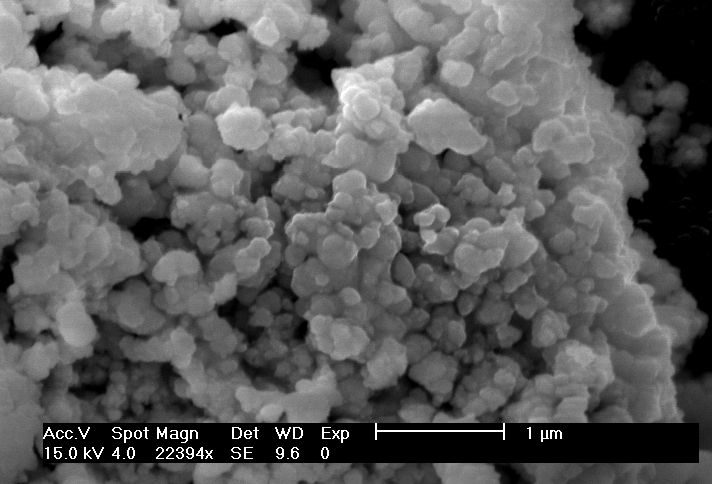 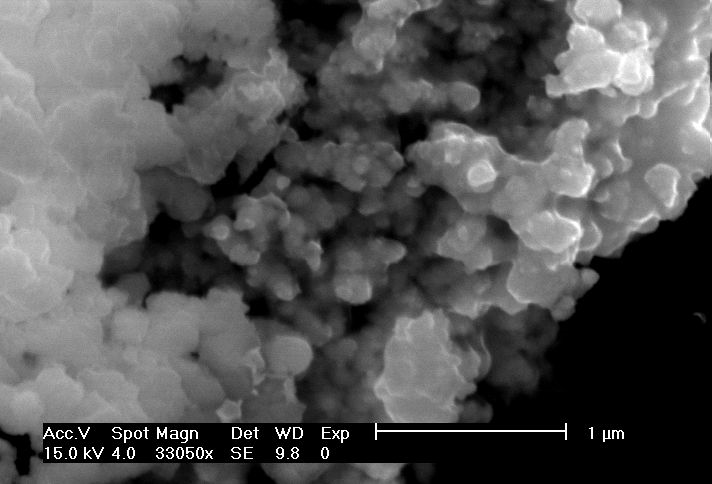 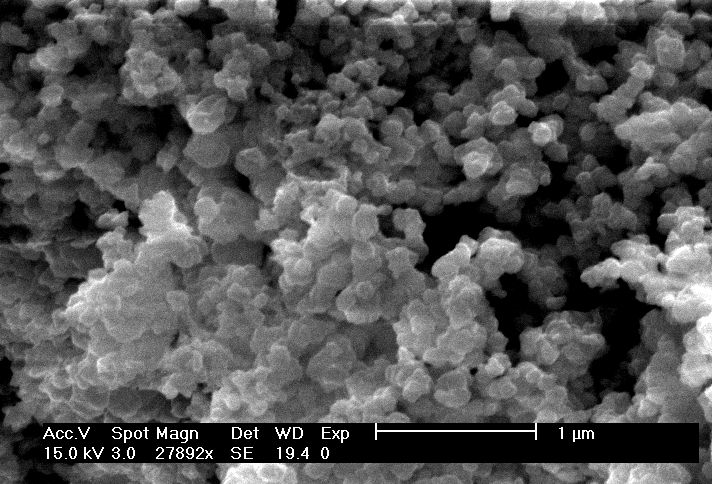 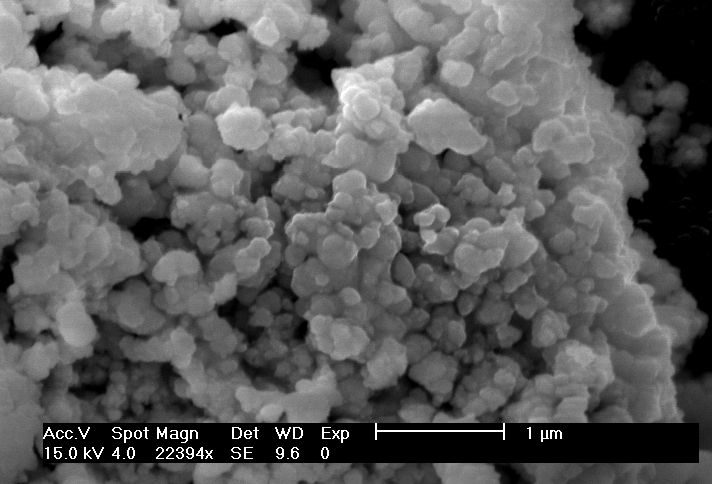 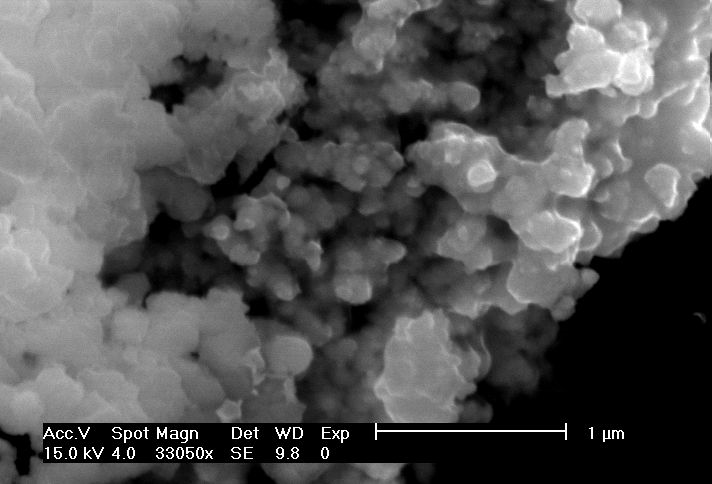 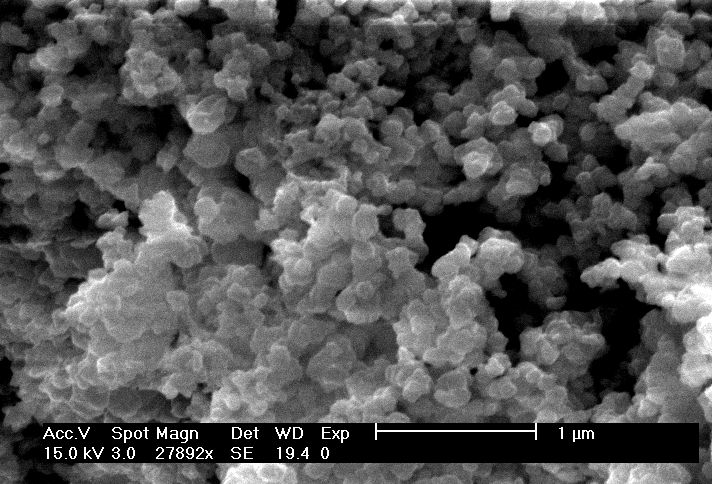 Figure S1: High resolution SEM images of studtite (25 °C), also heated to 350 and 550 °C, were used to determine if a change in particle size occurred from heating. All images were taken when the samples were cooled to room temperature. SEM analysis was conducted on a Philips XL30 ESEM FEG set to secondary electron detection at working distances between 9-20 mm and magnifications between x22,000 and x34,000, using a 15 kV accelerating voltage. Electron microscopy and analysis was performed in the Sorby Centre for Electron Microscopy at the University of Sheffield. A.2. Supplementary Information for Chapter 5
TGA Mass Loss Table S1: TGA mass loss of studtite to U3O8.Fractional Factorial Matrix DesignTable S2: Matrix of solution processing conditions. ‘-1’ denotes lower level and ‘+1’ denotes higher level.XRD study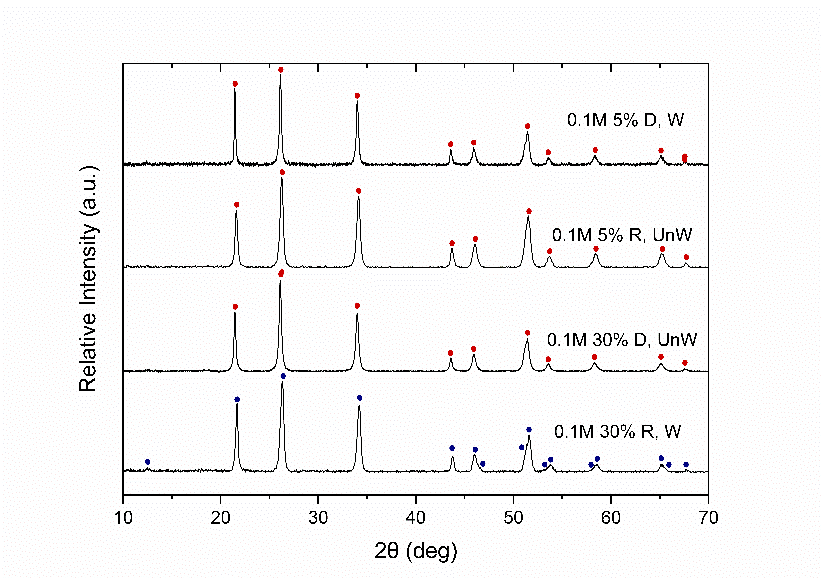 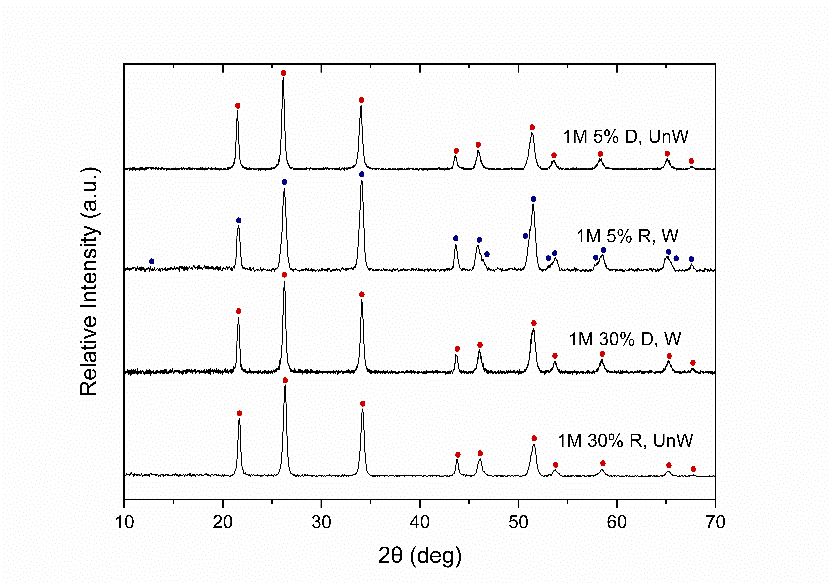 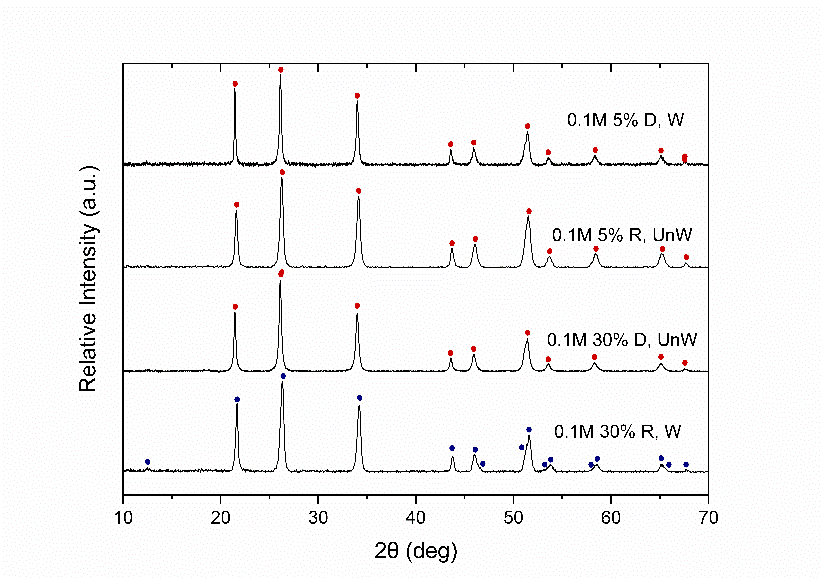 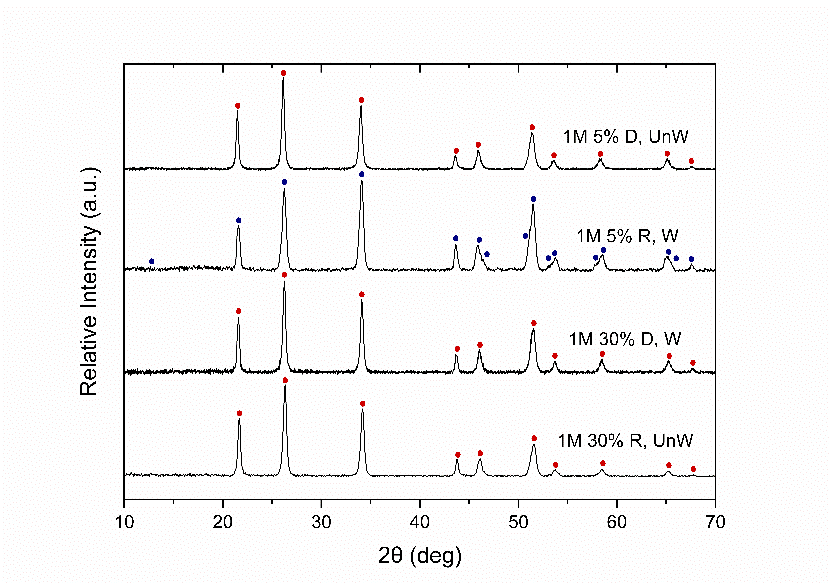 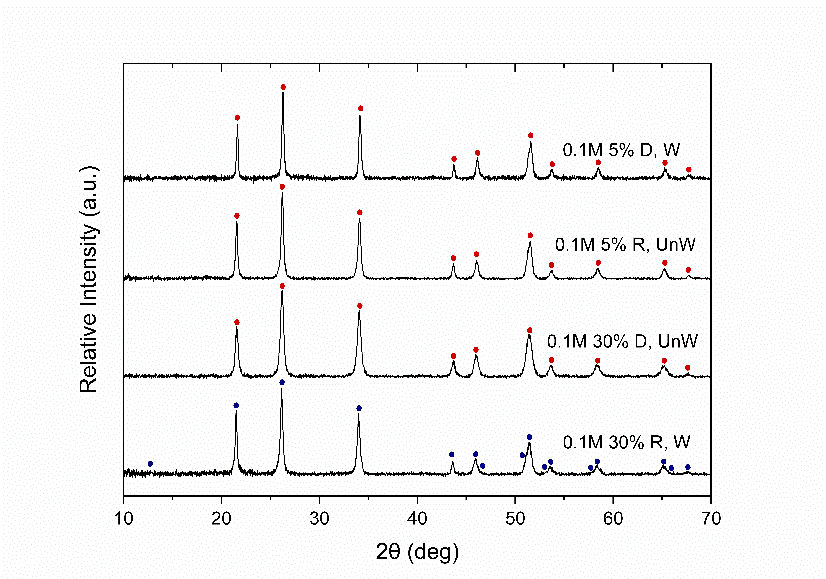 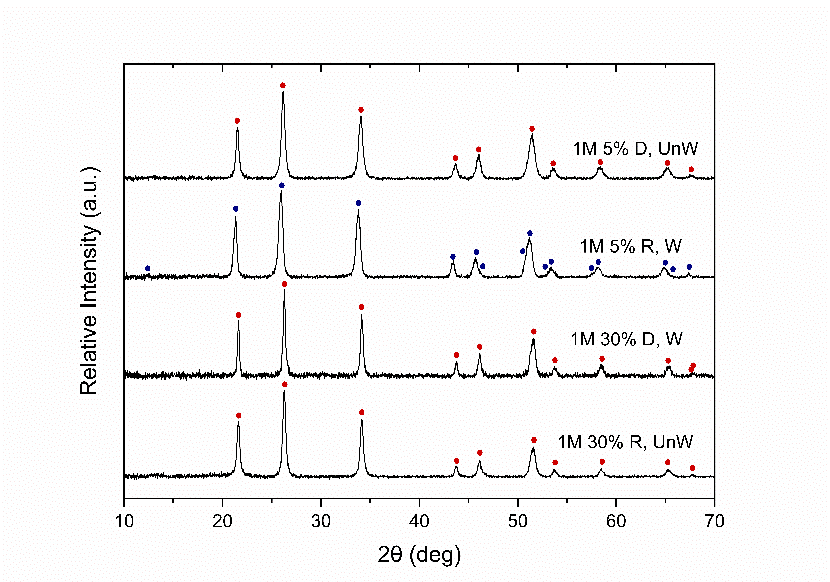 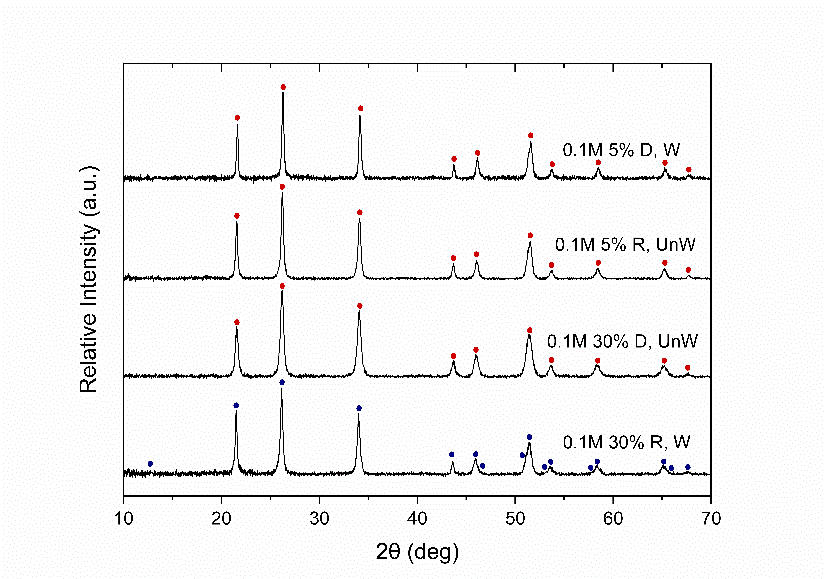 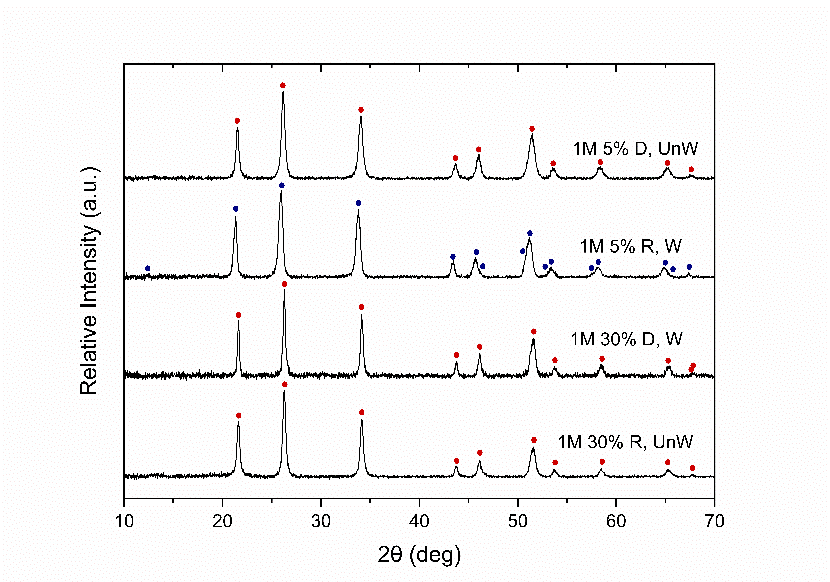 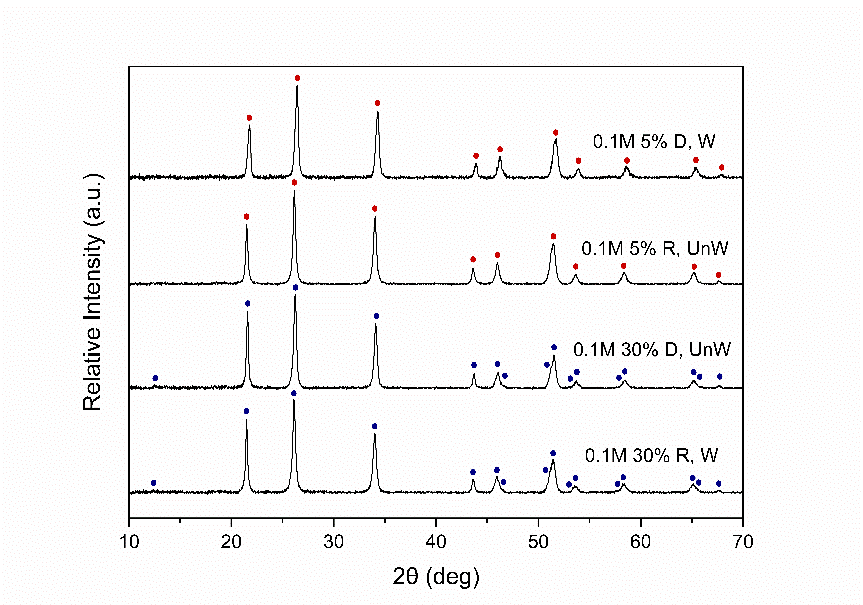 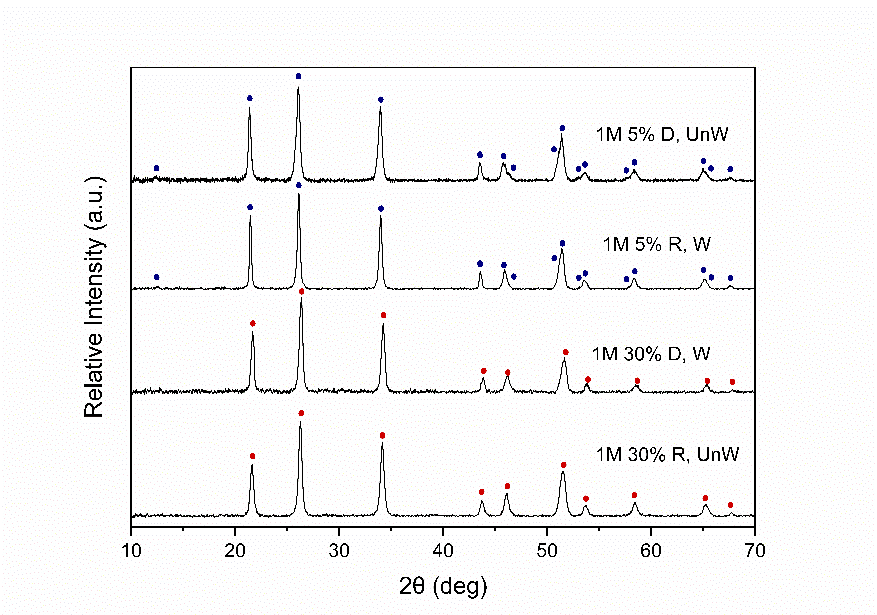 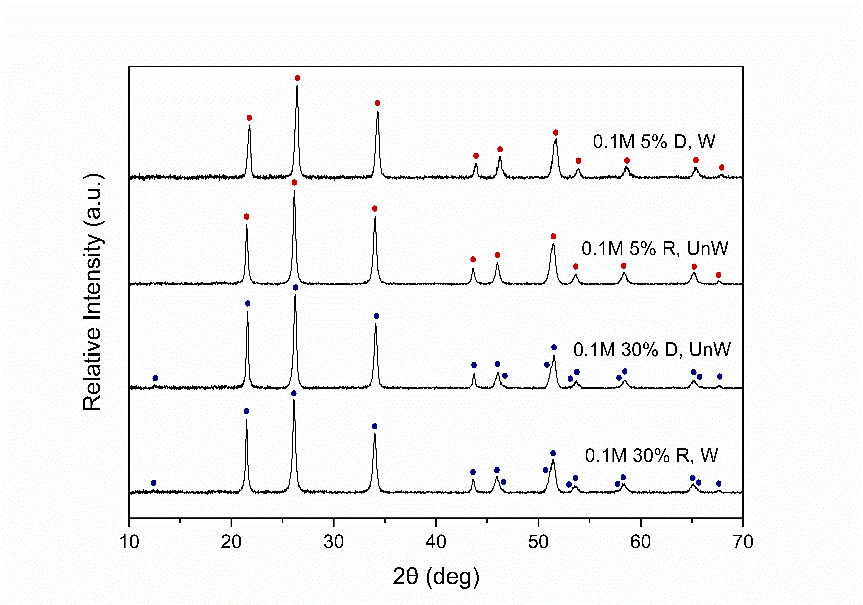 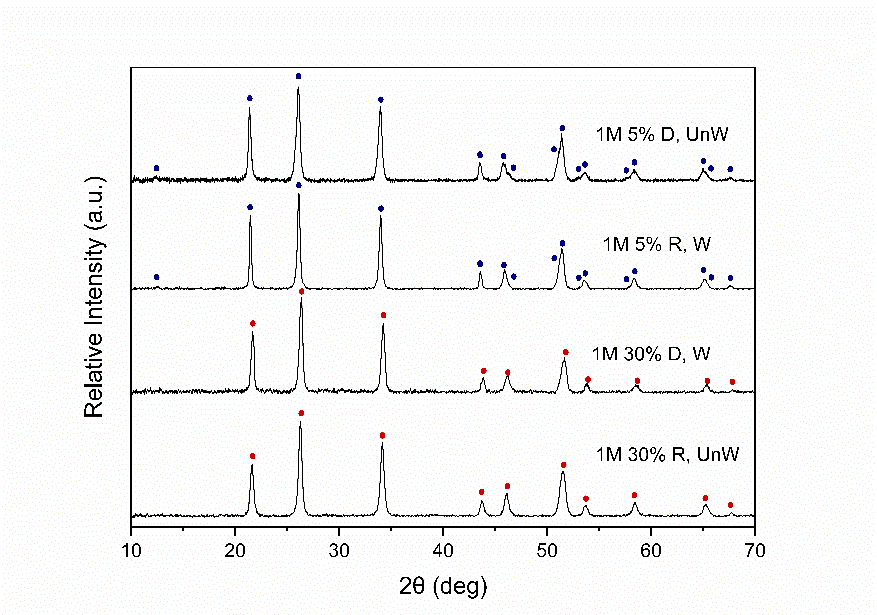 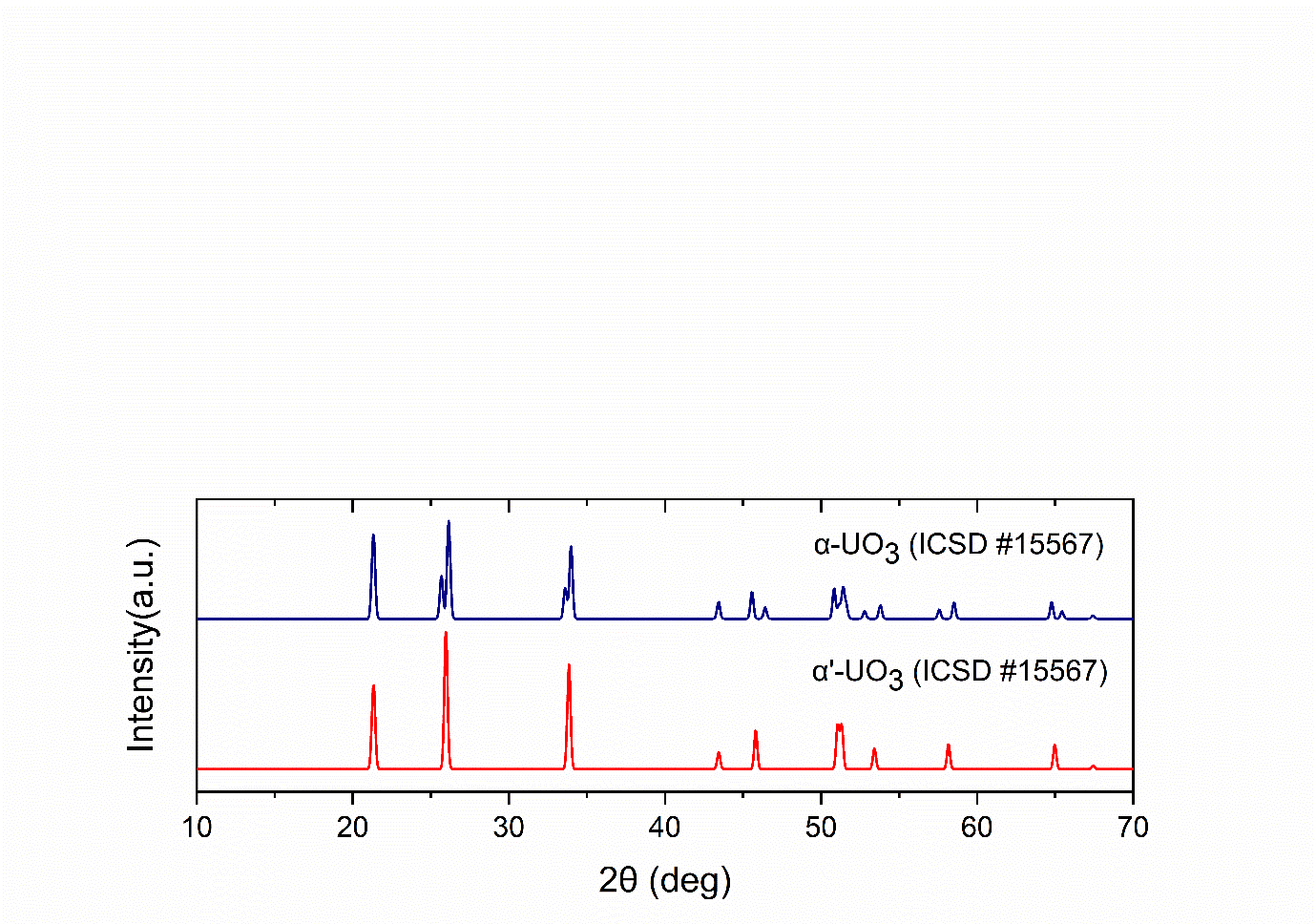 Figure S4: Reference XRD patterns of both α' and α-UO3 (red and blue, respectively) from the ICSD. Both are of C2mm symmetry, as described by Loopstra et al (1966).Studtite Bulk Particle MorphologyTable S4: Lexicon of morphological observations from SEM images of studtite agglomerates from a variety of matrix processing conditions. Where a number is highlighted in red (e.g ①), that is the value assigned to that observation. Studtite Particle MorphologyTable S5: Lexicon of morphological observations from SEM images of studtite agglomerates from a variety of matrix processing conditions. Where a number is highlighted in red (e.g ①), that is the value assigned to that observation.UO3 Particle MorphollogyFormation of Studtite Precipitate over Time 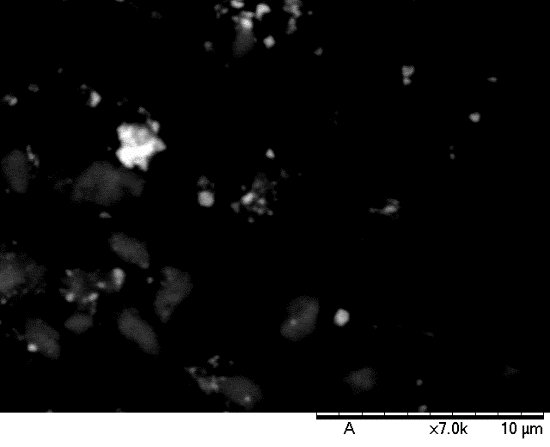 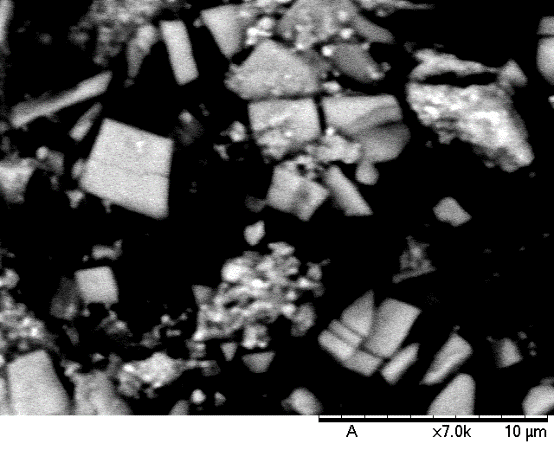 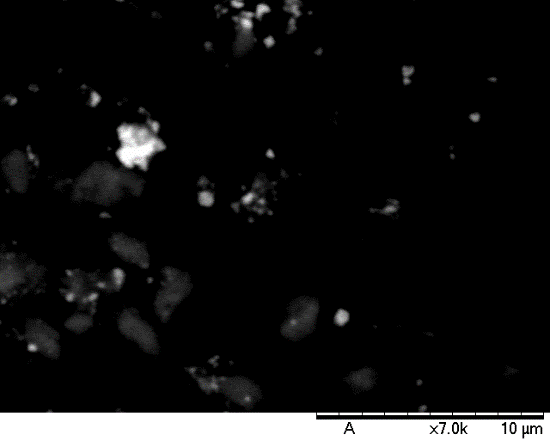 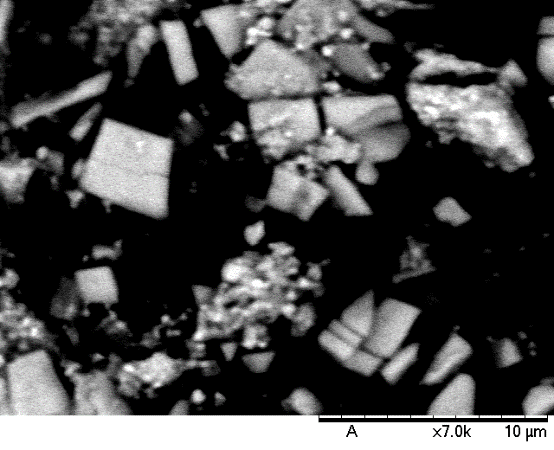 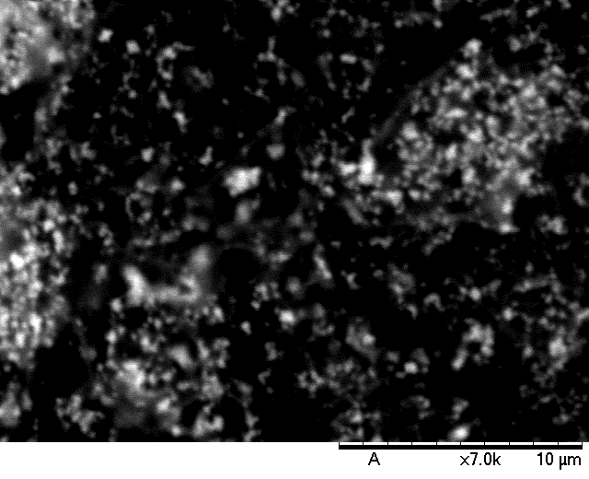 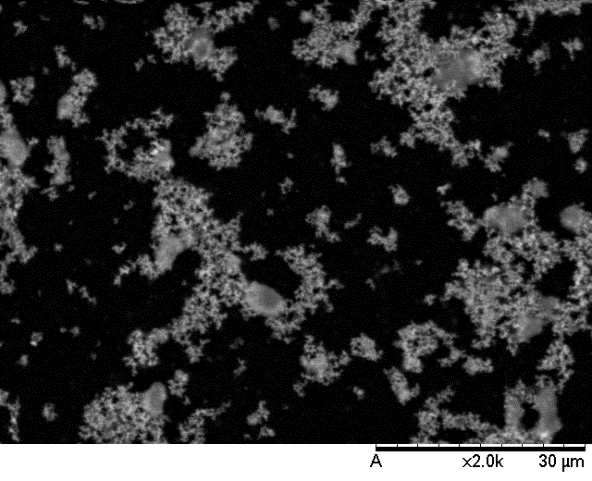 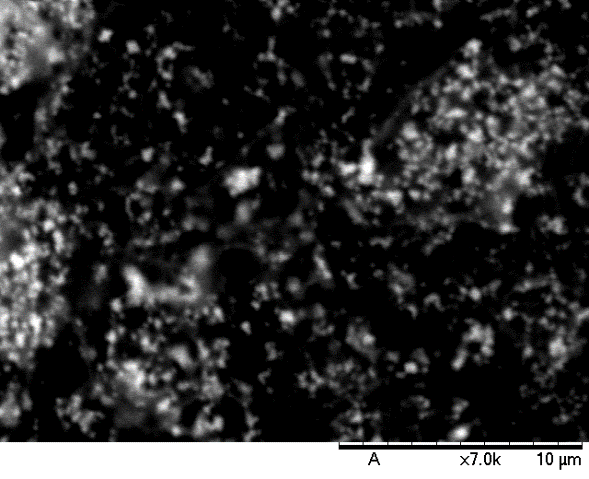 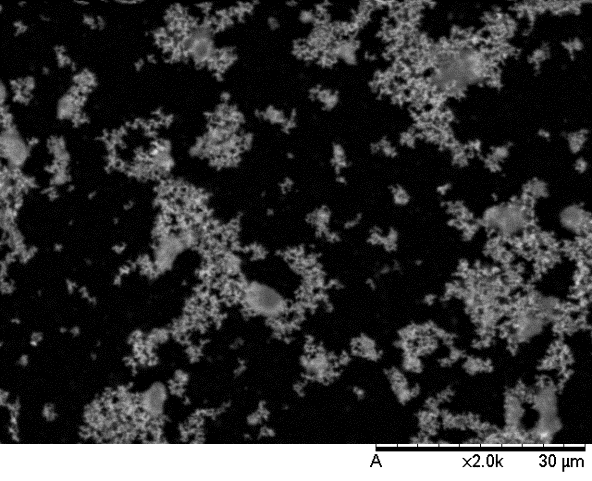 HR-SEM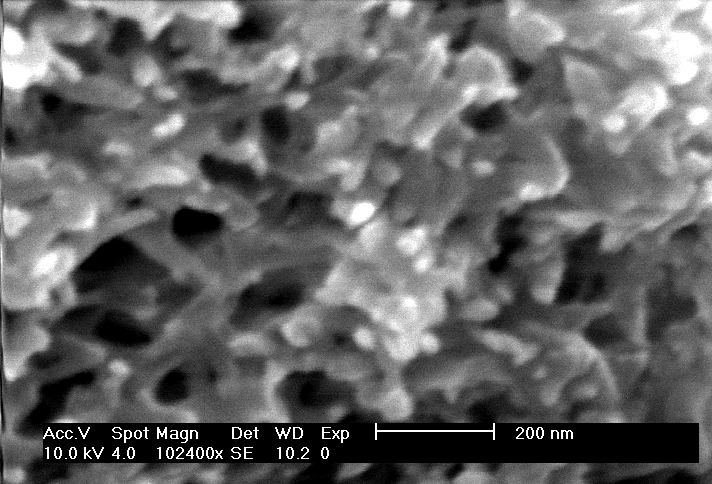 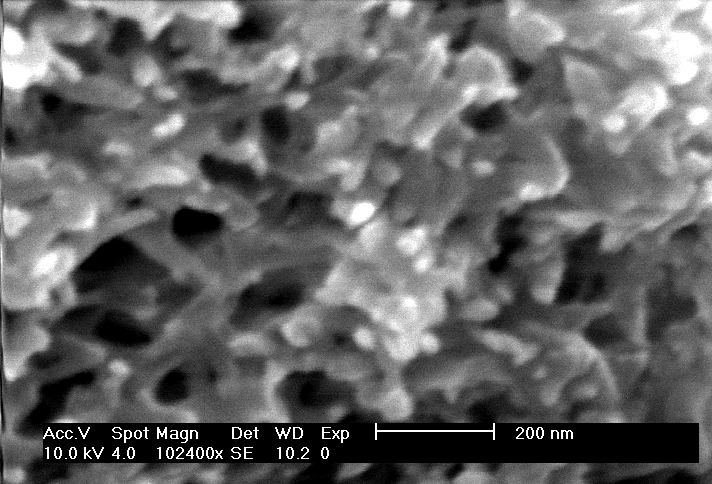 A.3. Supplementary Information for Chapter 6XAS Experimental ProcedureSamples were measured on beamline BL-27B of the Photon Factory (PF) accelerator-based light source facility situated in the Institute of Materials Structure Science (IMSS) at the High Energy Accelerator Research Organisation (KEK).  The PF operates at 2.5 GeV with a ring current of 300 mA and supplies X-rays in the energy range 4 – 20 keV into beamline BL-27B, via a bending magnet.  The optics hutch contains a double crystal Si(111) monochromator and a bent plane SiO2 mirror.  Spectra were collected in transmission mode on finely ground powder specimens dispersed in polyethylene and pressed into pellets; the thickness of the samples was optimised to one absorption length.  Slits were used to reduce the unfocussed beam size to 0.5 mm in the vertical and 6mm in the horizontal.  The X-ray intensity of the incident and transmitted beam was measured using gas-filled ionisation chambers. Spectra were recorded between 16765 and 18265 eV with energy steps of 4 eV (16765 – 17000), 0.5 eV (17000 – 17300), 1 eV (17300 – 17665), and 4 eV (17665 – 18265).  An accumulation time of 1 s step-1 was used for all regions. For each sample multiple spectra were acquired and averaged to improve the signal to noise. Absolute energy calibration of the monochromator was performed by measuring a Mo foil and aligning the edge position (measured at the first inflection point in the derivative of the absorption) to the expected value of 20000 keV. To ensure energy reproducibility (± 0.05 eV) between sets of scans, a spectra was collected from yttrium oxide (Y2O3) after each sample.  VASP Simulation ProcedureA 5 x 5 x 5 k-point grid was employed with a cut-off energy of 520 eV, alongside a stopping criterion for both relaxation (per cell), geometry optimisation of 10-3 eV and electronic optimisation of 10-4 eV. The projector augmented wave (PAW) generalised gradient approximation exchange correlation (as described by Perdew-Burke-Ernzerhof – GGA-PBE) library supplied by VASP was used., A Gausian smearing method was employed with a width of 0.1 eV.  A scheme for relaxation was devised to produce an amorphous-like structure: initially atom positions were allowed to relax whilst maintaining the initial supercell dimension, followed by full relaxation of the supercell, allowing the positions of the atoms and the shape and size of the supercell to vary. This scheme was repeated for 20 randomisations of the same stoichiometry, to obtain average cell density, simulated X-ray diffraction (XRD) and radial distribution data (RDF).EXAFS Fourier Transform over Studtite Heating Range 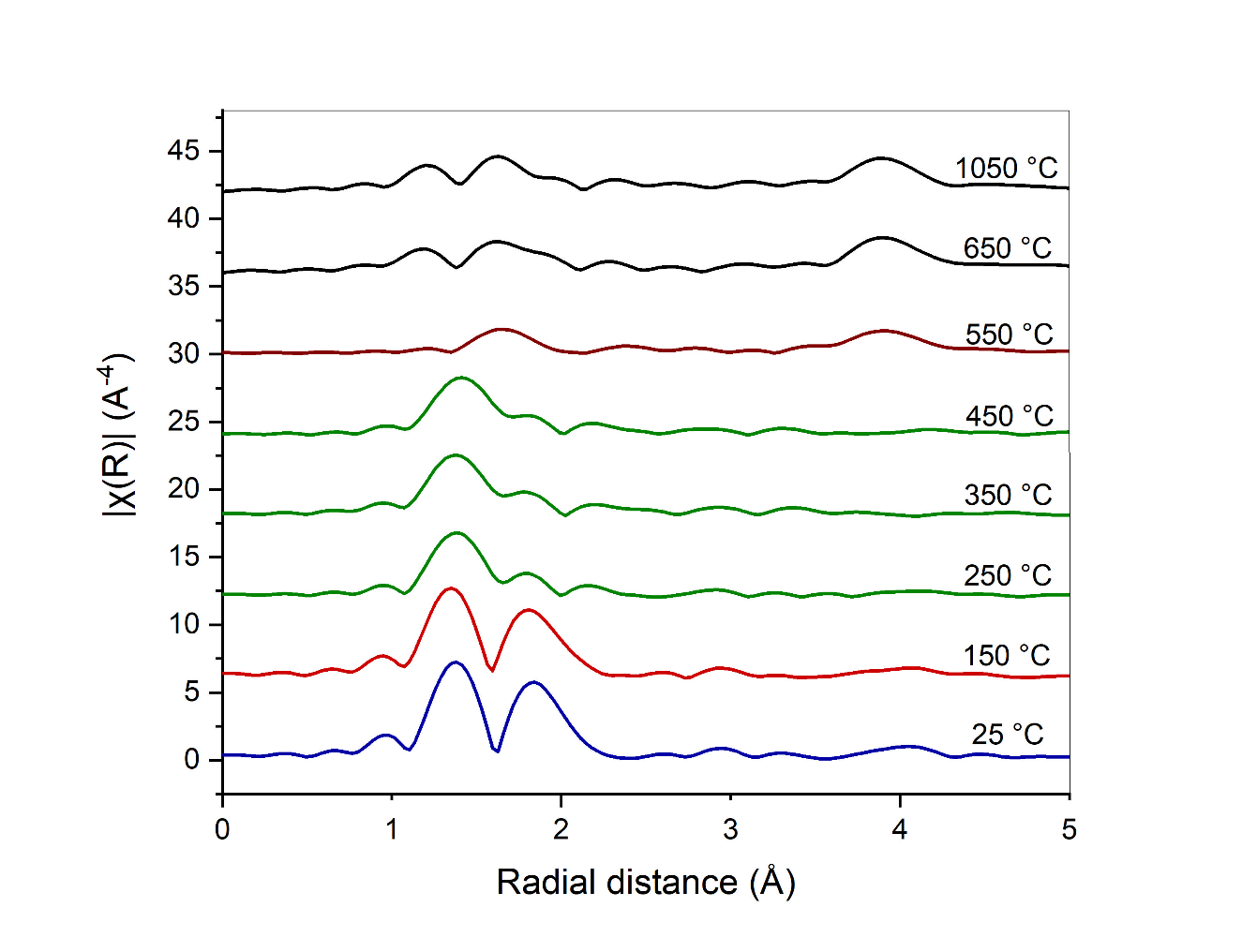 Figure 1: Fourier transforms of k3-weighted spectra [FT k3X(k)] acquired from studtite samples heated to different temperatures in the range 150 to 1050 °C.Structural Parameters from EXAFS FittingTable 1: Structural parameters for the uranium oxide samples, metastudtite and U2O7, from the U L3-edge EXAFS. R(U-x) indicates an average interatomic distance for the pair U-x, the Debye-Waller factor is indicated by σ2(x) and N(U-x) signifies the number of scatters in the coordination shell. The fitting range in R was 1 – 4.5 Å and 3 – 12.5 in k. A star (*) symbolises that the parameter was fixed and hence no error was calculated. A dash (-) symbolises no value evaluated.Metastudtite (150 °C)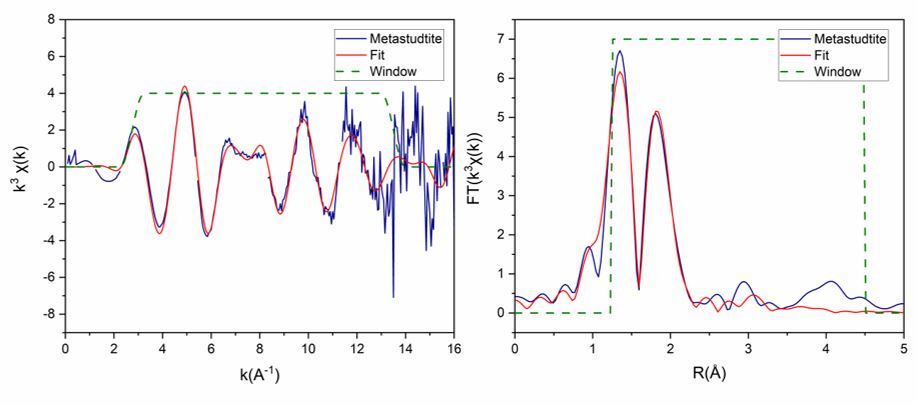 U2O7 (250 °C)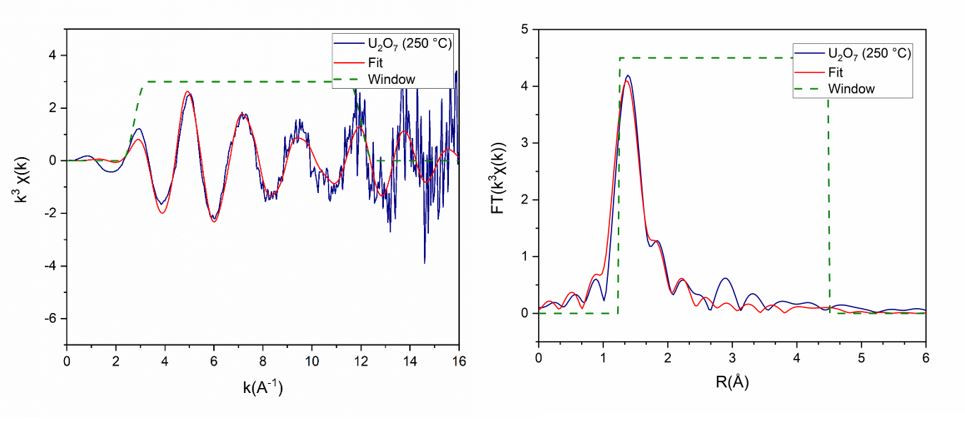 U2O7 (450 °C) 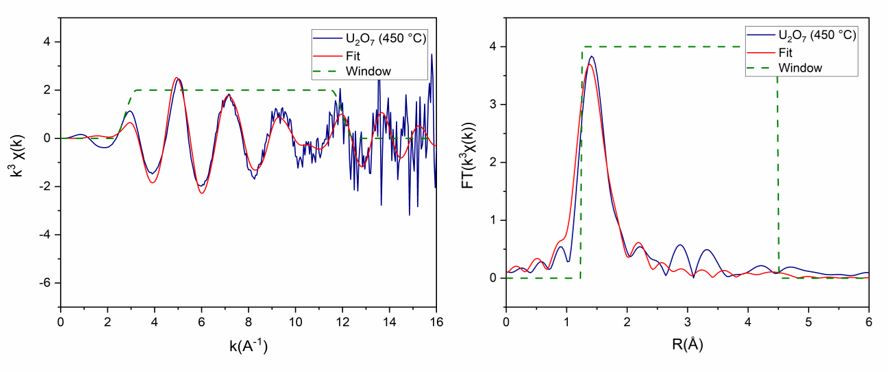 Effective Coordination Calculations: VESTAThe mean ‘effective’ coordination number (ECoN) of a central atom is calculated as:  			(Eq.1)which is the sum of surrounding atoms, each weighted on a scale from 0 to 1 as a function of their distance from the central atom. This is described by Equation 2, where wi is the bond weight of the ith bond:  			(Eq.2)in which lav is a weighted average bond length defined by: 	(Eq.3)where lmin is the shortest bond length in the coordination polyhedron. Such a scheme of coordination number is utilised in VESTA, where distorted coordination polyhedra are examined. XRD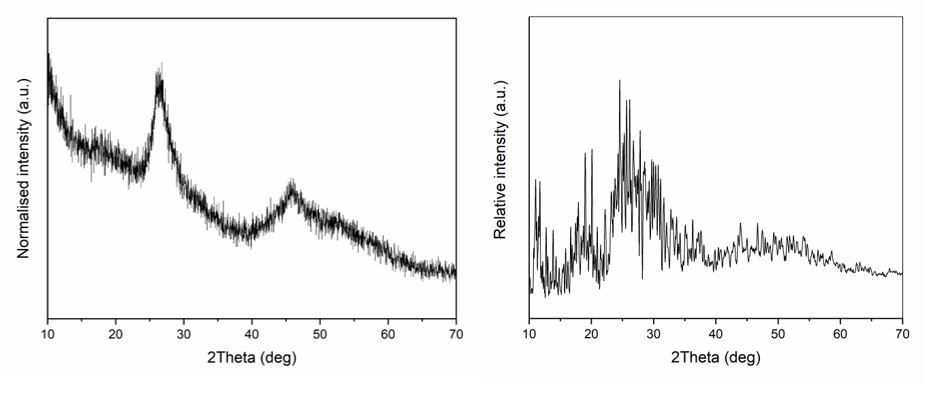 Figure 5: Experimental (left) and simulated U2O7 (right) XRD patterns.References:A.4. Supplementary Information for Chapter 7Figure S1 displays the X-ray diffraction (XRD) patterns for studtite ([(UO2)(O2)(H2O)2]·2H2O; 25 °C) and its thermal decomposition products formed with respect to temperature: metastudtite ([(UO2)(O2)(H2O)2]; 150 °C), the amorphous phase (250 to 500 °C) and uranium trioxide (α-UO3; 550 °C). A full description of the XRD experiments and results has been reported elsewhere.1 Negligible crystal structure could be extracted from the amorphous phase pattern and, therefore, exploration of this phase using other characterisation techniques was required (see main paper).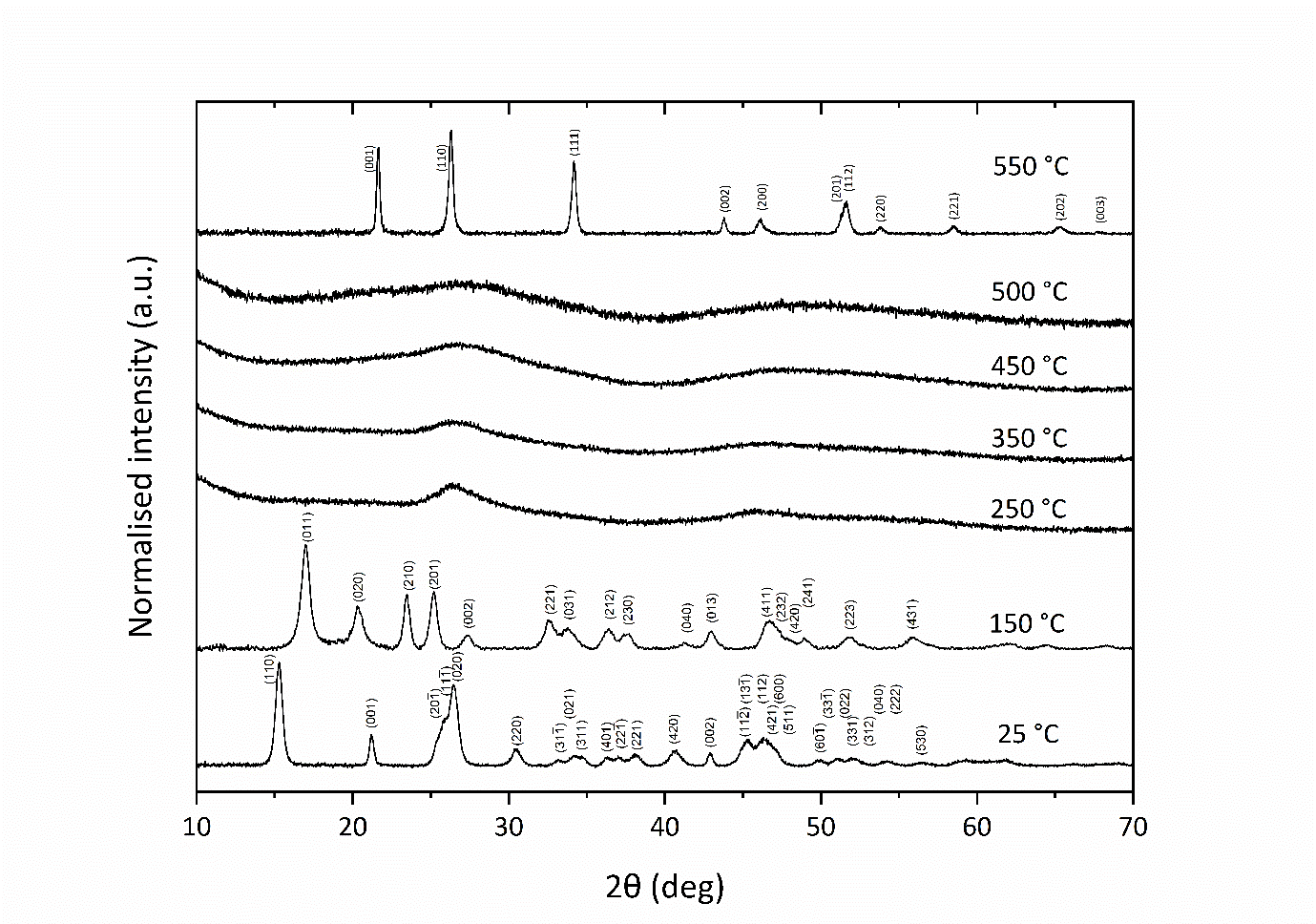 Figure S1: XRD patterns for studtite and heat treatmentsFigure S2 shows the findings from thermogravimetric analysis coupled with mass spectrometry (TGA-MS) results when studtite was heated from room temperature to 950 °C at a rate of 10 °C min-1 under a nitrogen atmosphere using a Netzch TG 449 F3 Jupiter simultaneous thermal analyser. A 64 channel QMS 403 D Aёolos mass spectrometer was used for mass analysis of evolved gases enabling the thermal decomposition phase transitions to be identified. A full discussion of the results has been reported elsewhere.1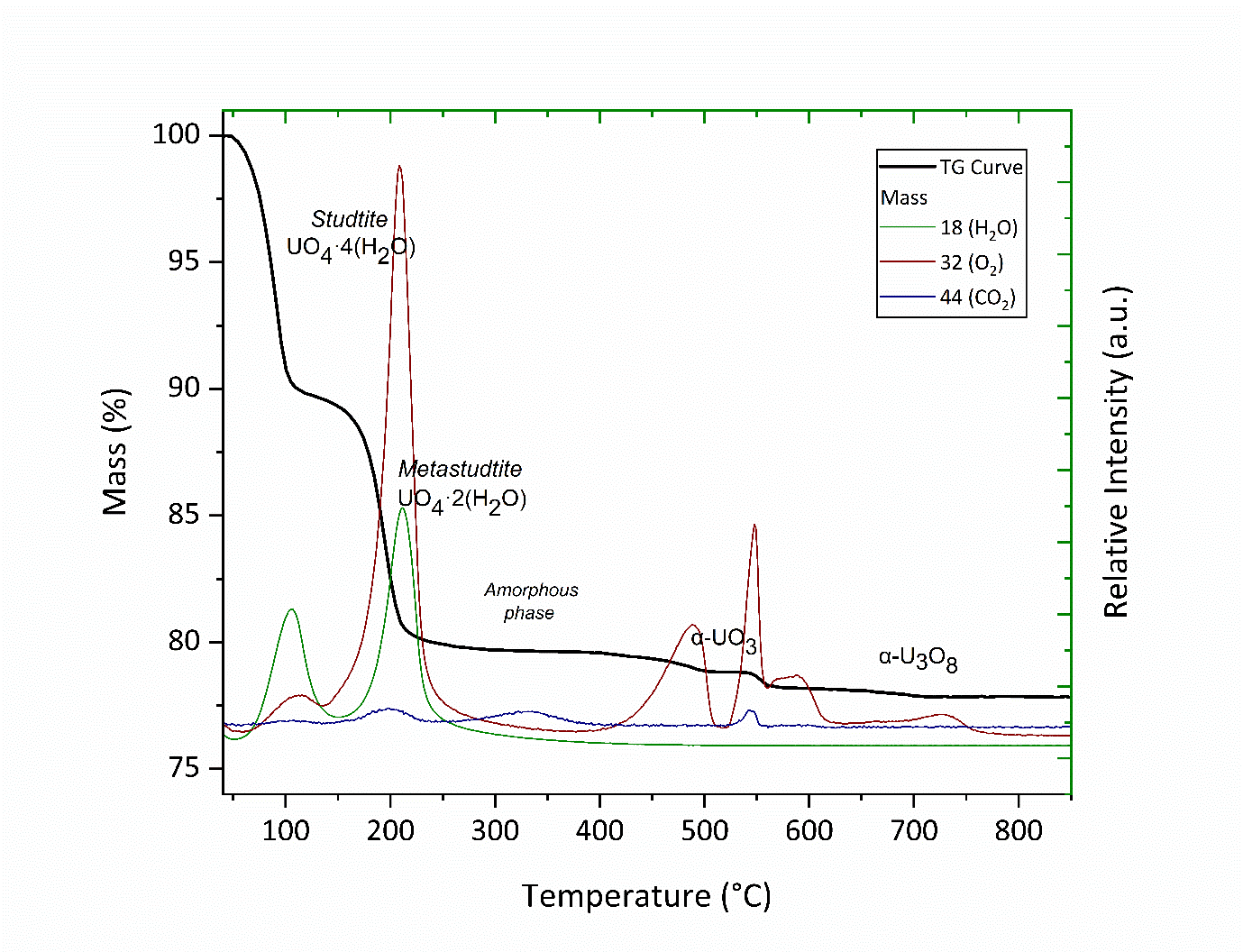 Figure S2: TGA-MS of studtite thermal decompositionReferences: 1. N. Thompson, M. Gilbert, N. Hyatt, Nuclear forensic signatures of studtite and α-UO3 from a matrix of solution processing parameters, 2020 (in preparation).A.5. Supplementary Information for Chapter 8Table S1: TGA mass loss Table S2: Rietveld refinements of XRD patterns from the thermal decomposition of uranyl oxalate trihydrateTable S3: EXAFS scattering paths used in fitting oxalate compoundsFigure S1: Crystal structure of uranyl oxalate, viewed along the a*-axis, with atoms of scattering paths labelled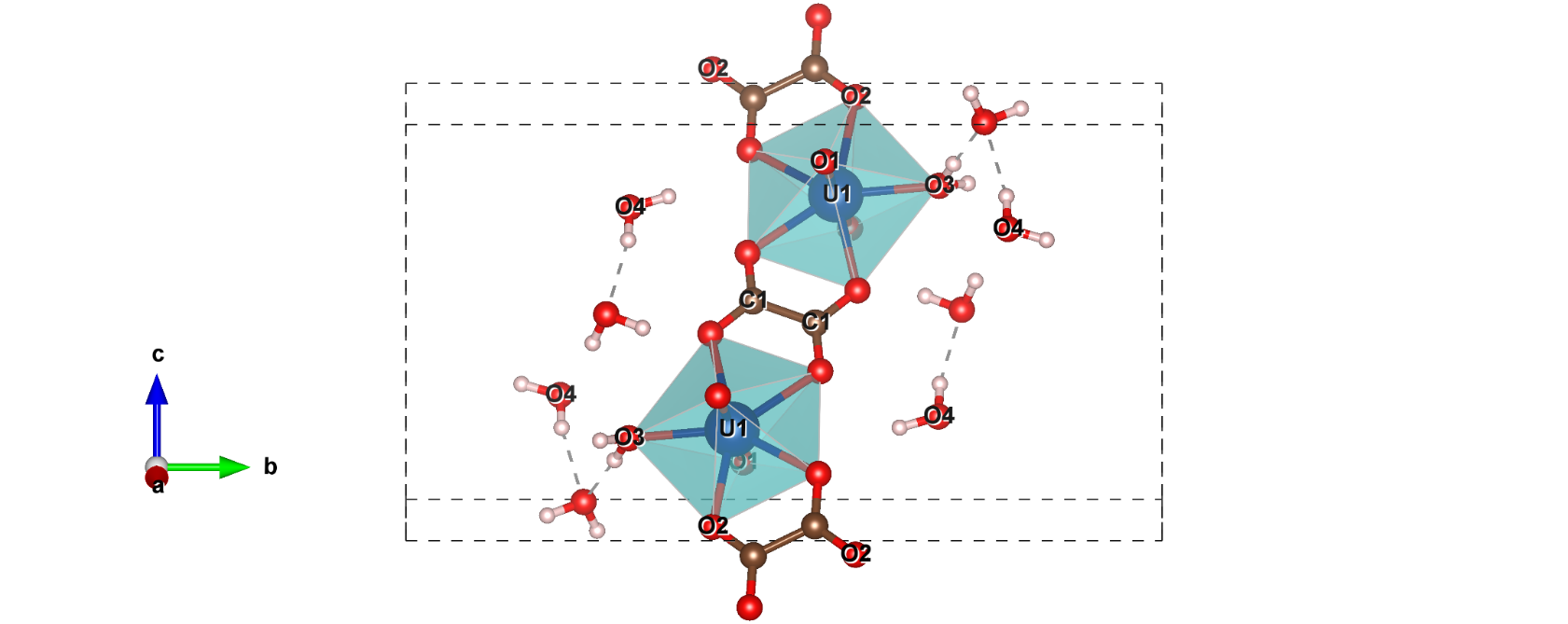 Table S4: EXAFS scattering paths used in fitting UO2 and U3O8 Figure S2: EXAFS spectra of UO2C2O4·3H2O sample heated to 150 °C and cooled to room temperature. Fourier transform of k3-weighted spectra [FT k3X(k) (top) and normalised k3-weighted spectra (bottom).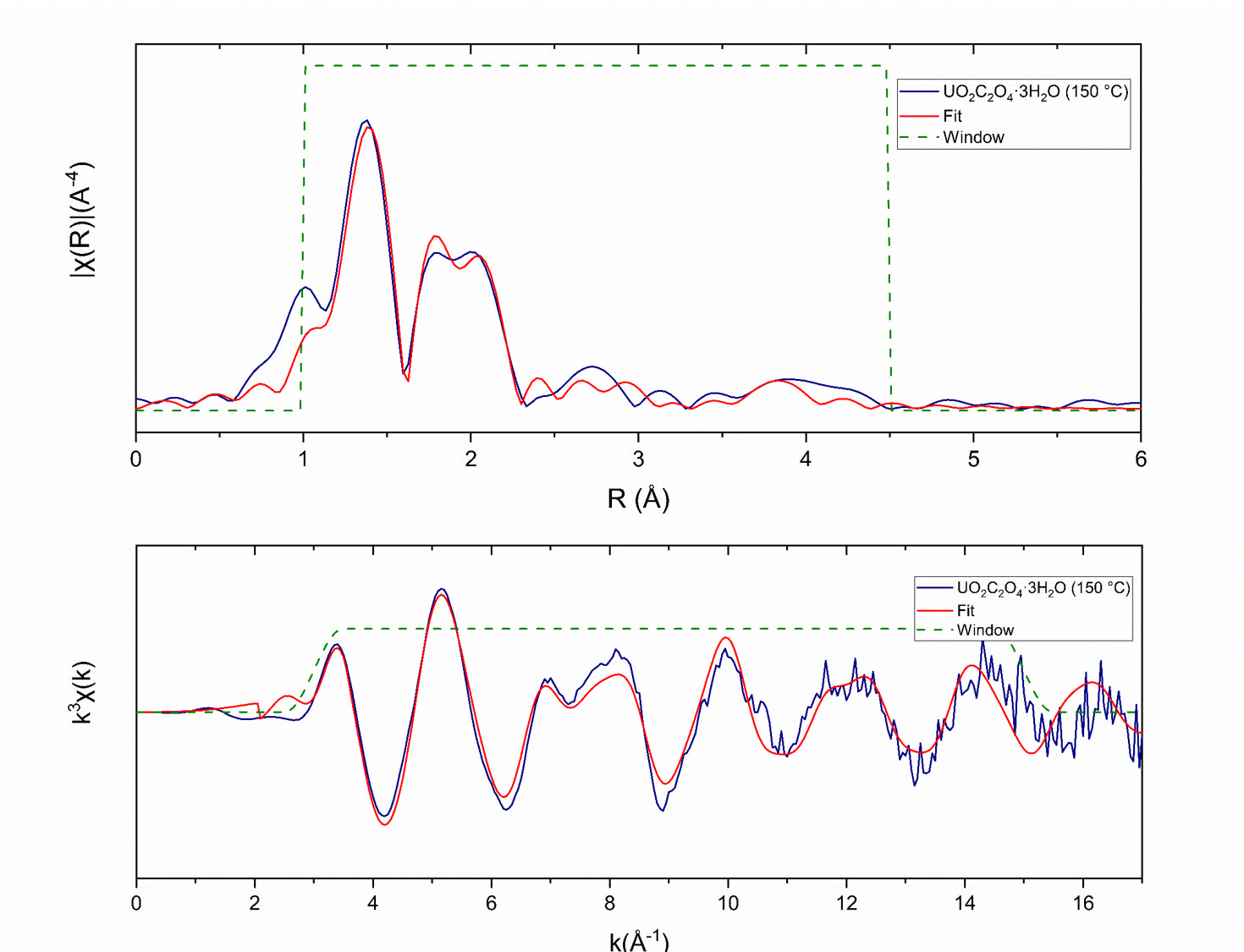 Figure S3: EXAFS spectra of UO2C2O4·3H2O sample heated to 400 °C (left) and 800 °C (right), both cooled to room temperature. Fourier transform of k3-weighted spectra [FT k3X(k) (top) and normalised k3-weighted spectra (bottom).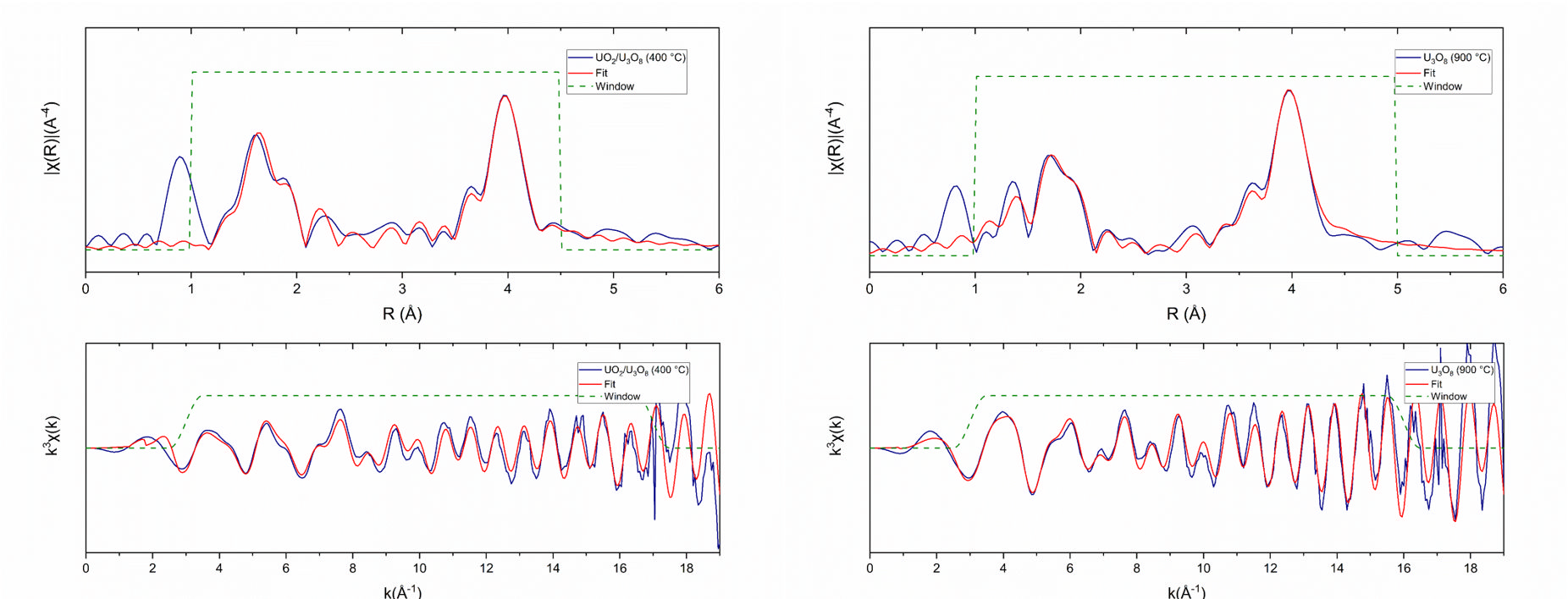 Table S5: EXAFS scattering paths used in fitting Fe2O3Figure S4: Standard crystal structure of Fe2O3 viewed along the c*-axis, used to fit to EXAFS data (Table S5).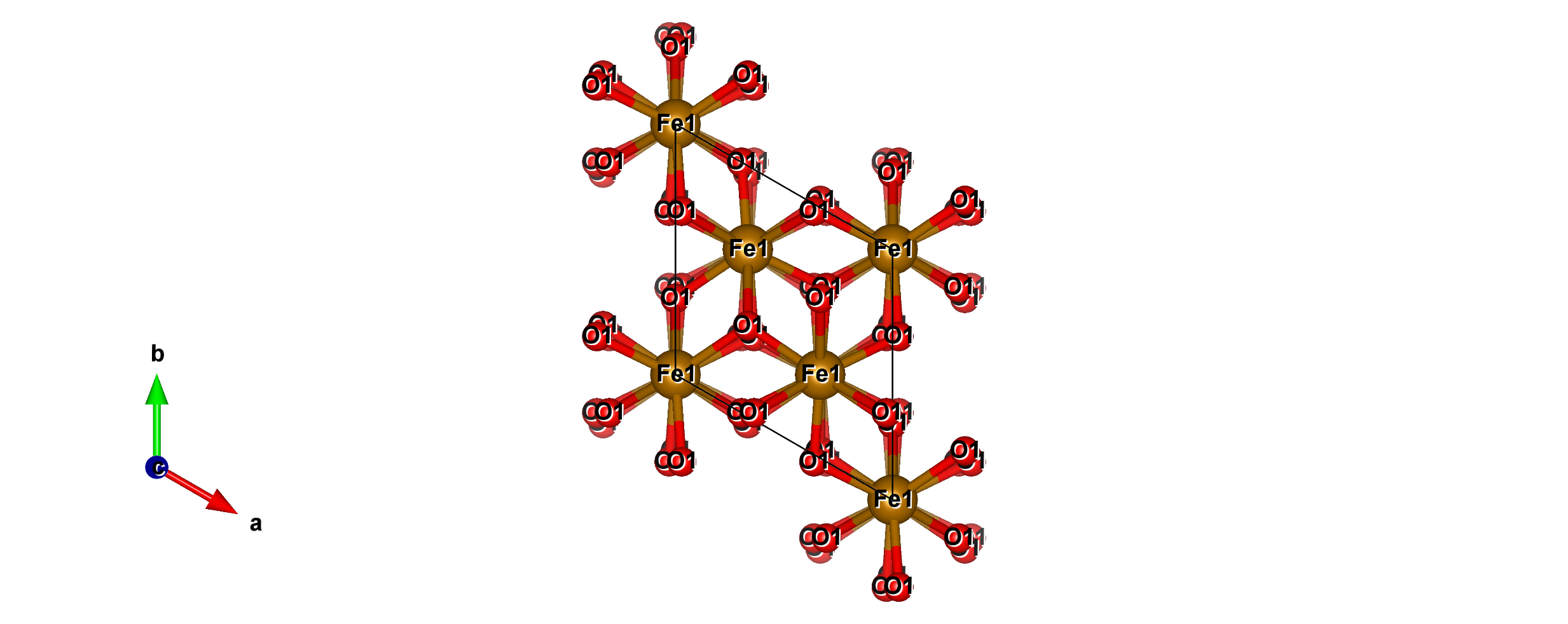 Table S6: EXAFS scattering paths used to fit data from Fe impurity in 25 °C sample to Fe(III) oxalate (Figure S5, left), and in 800 °C sample to U3O8 (Figure S5, right). The U core was replaced with an Fe core in this fit.  Figure S5: a) Fourier transform of k3-weighted spectra [FT k3X(k) for Fe impurity fitted to reference Fe(III) oxalate data and c) k3-weighted spectrum of the same fit. b) Fourier transform of k3-weighted spectra [FT k3X(k) for Fe impurity (800 °C sample) fitted to reference U3O8 data and d) k3-weighted spectrum of the same fit.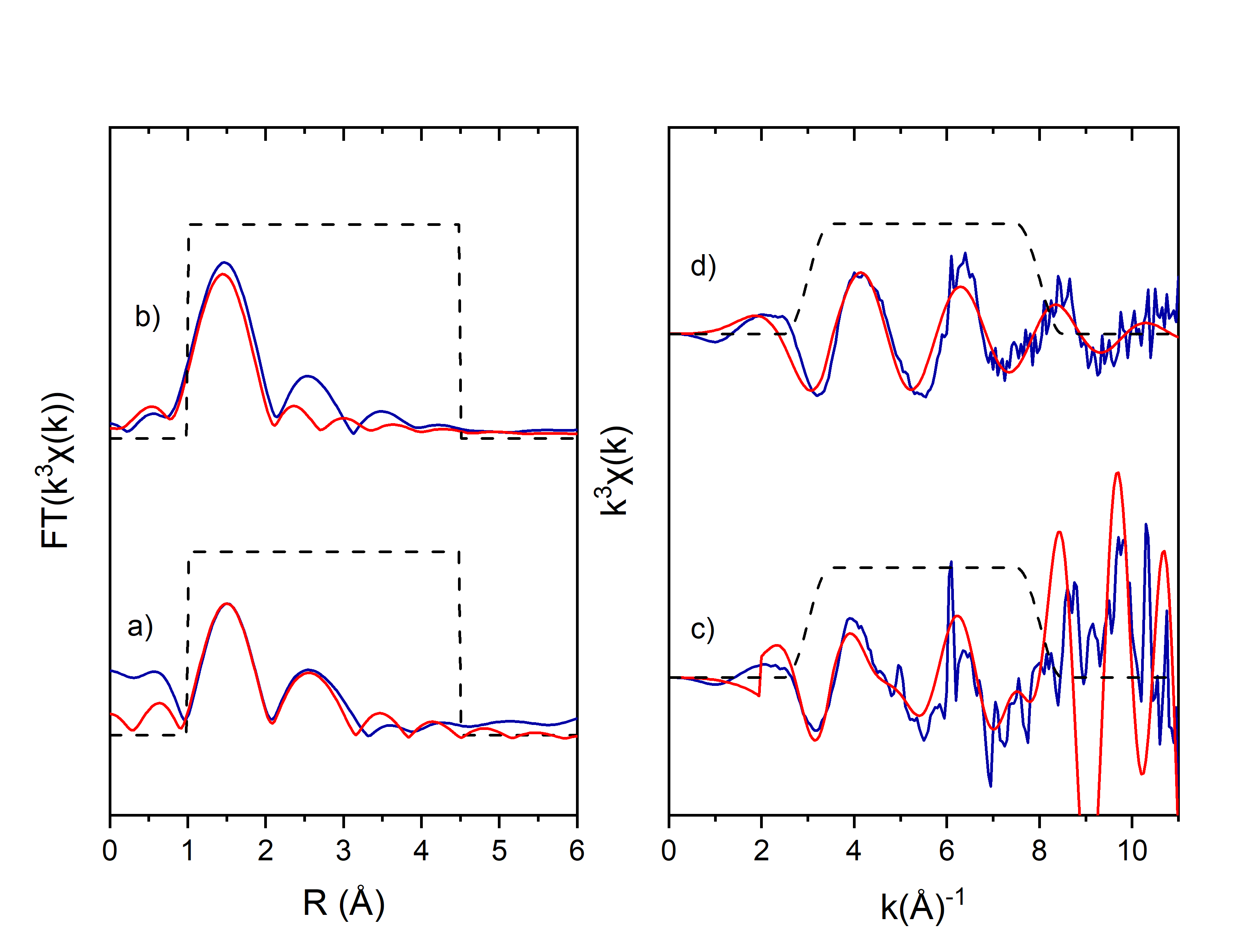 Figure S6: Standard crystal structures of Fe(III) oxalate (left) viewed along the a-axis, and α-U3O8 (right) viewed along the c-axis, used to fit to EXAFS data (Table S6).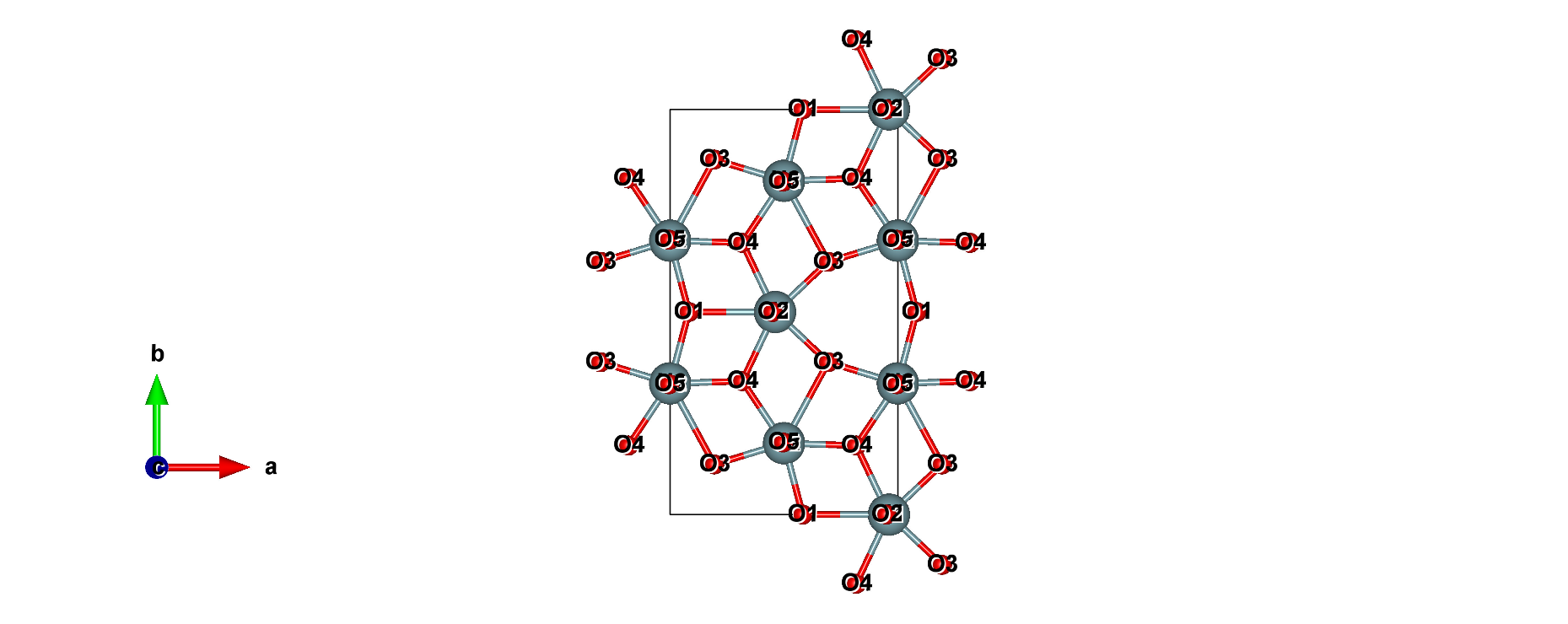 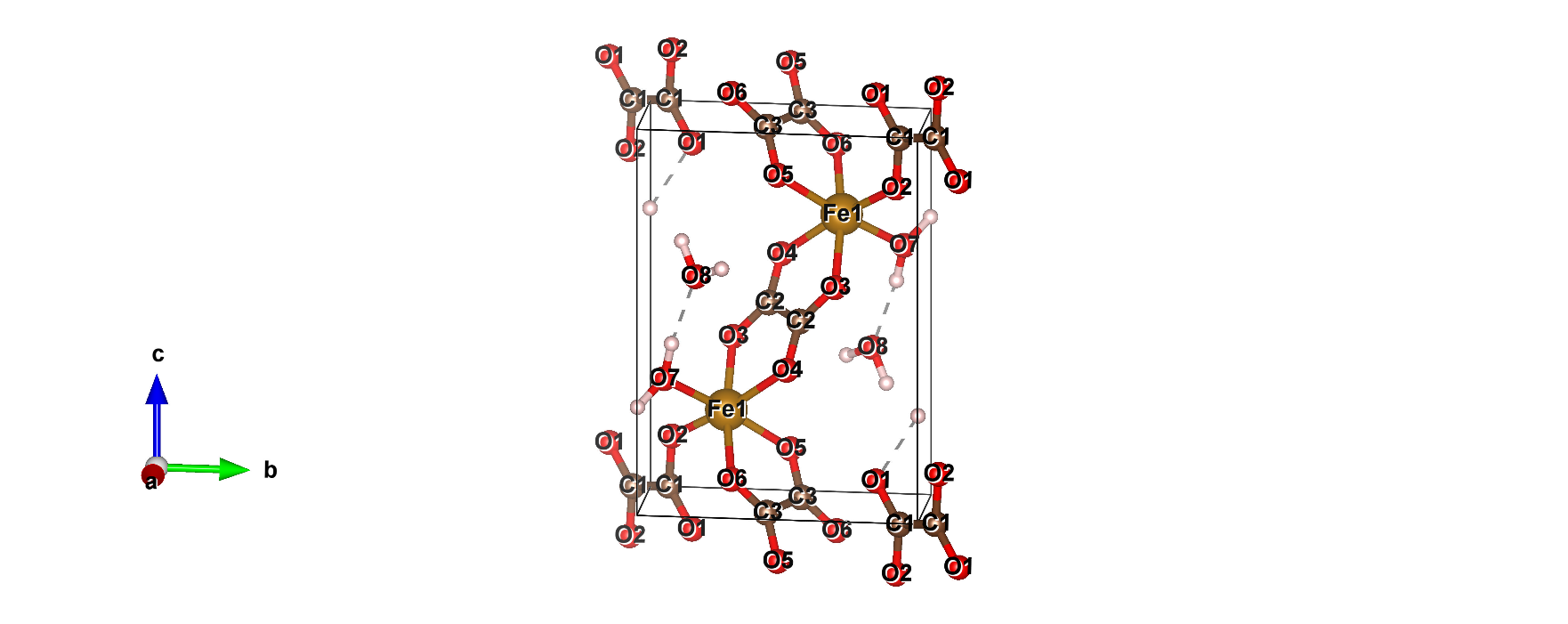 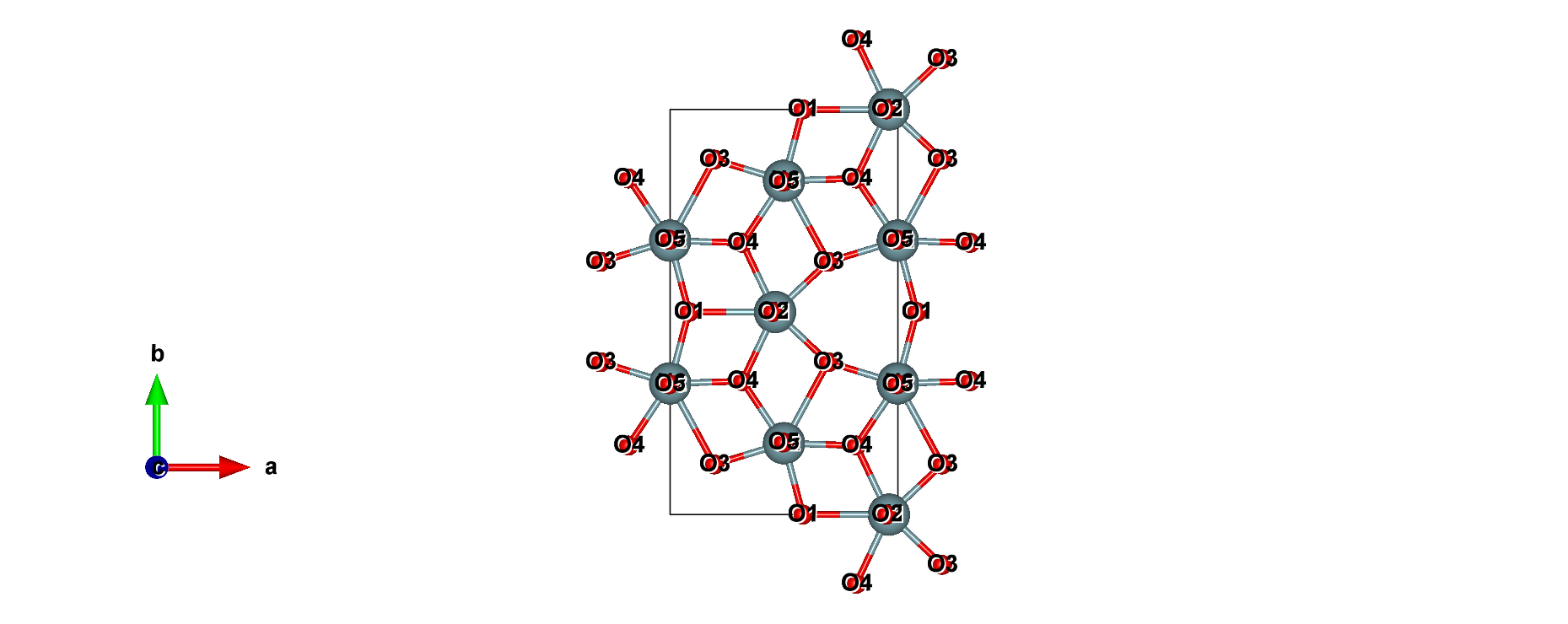 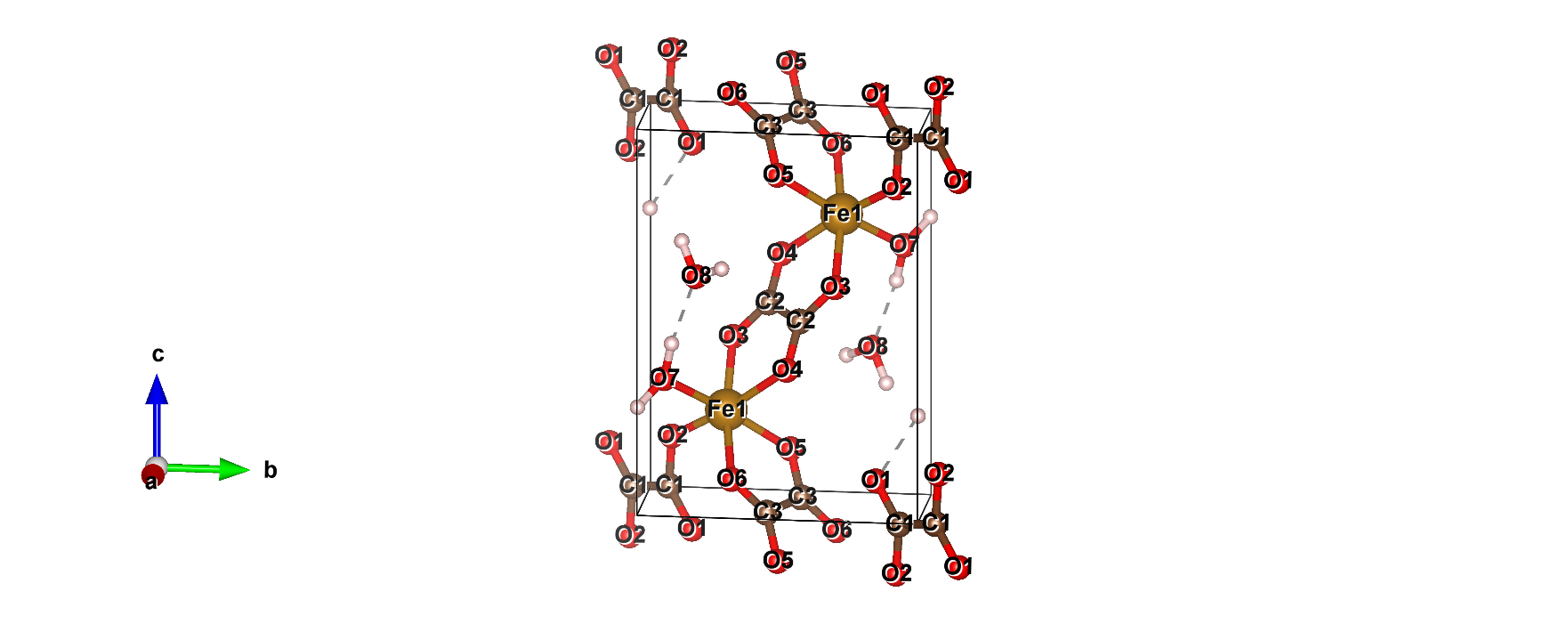 Table S7: Bulk Agglomerate Morphology of UO2C2O4·3H2O (Run 1)Table S8: Particle Morphology of UO2C2O4·3H2O (Run 1)Table S9: Particle Morphology of U3O8 (Run 1)Figure S7: Morphology of uranyl oxalate from experimental run 2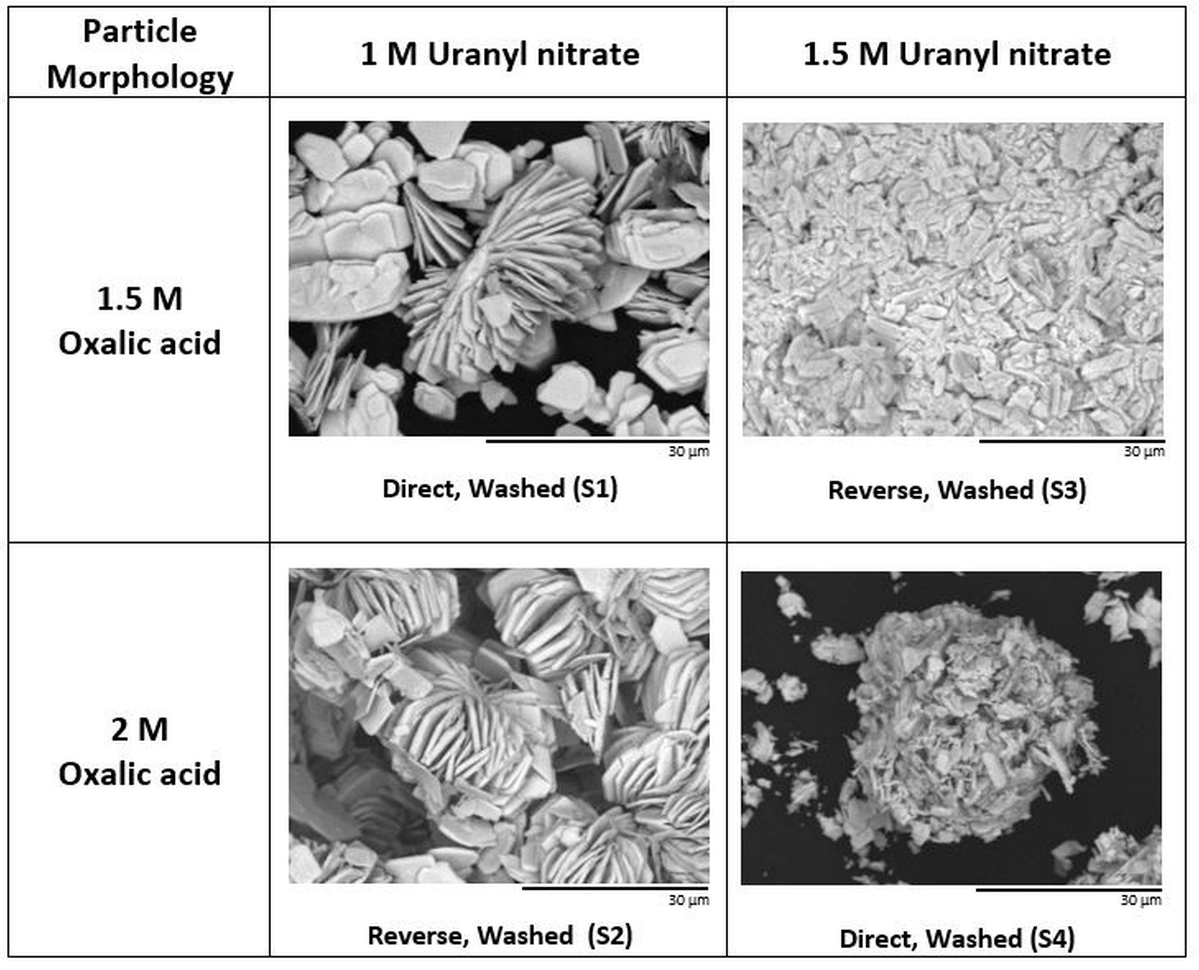 Figure S8: Morphology of uranyl oxalate from experimental run 3 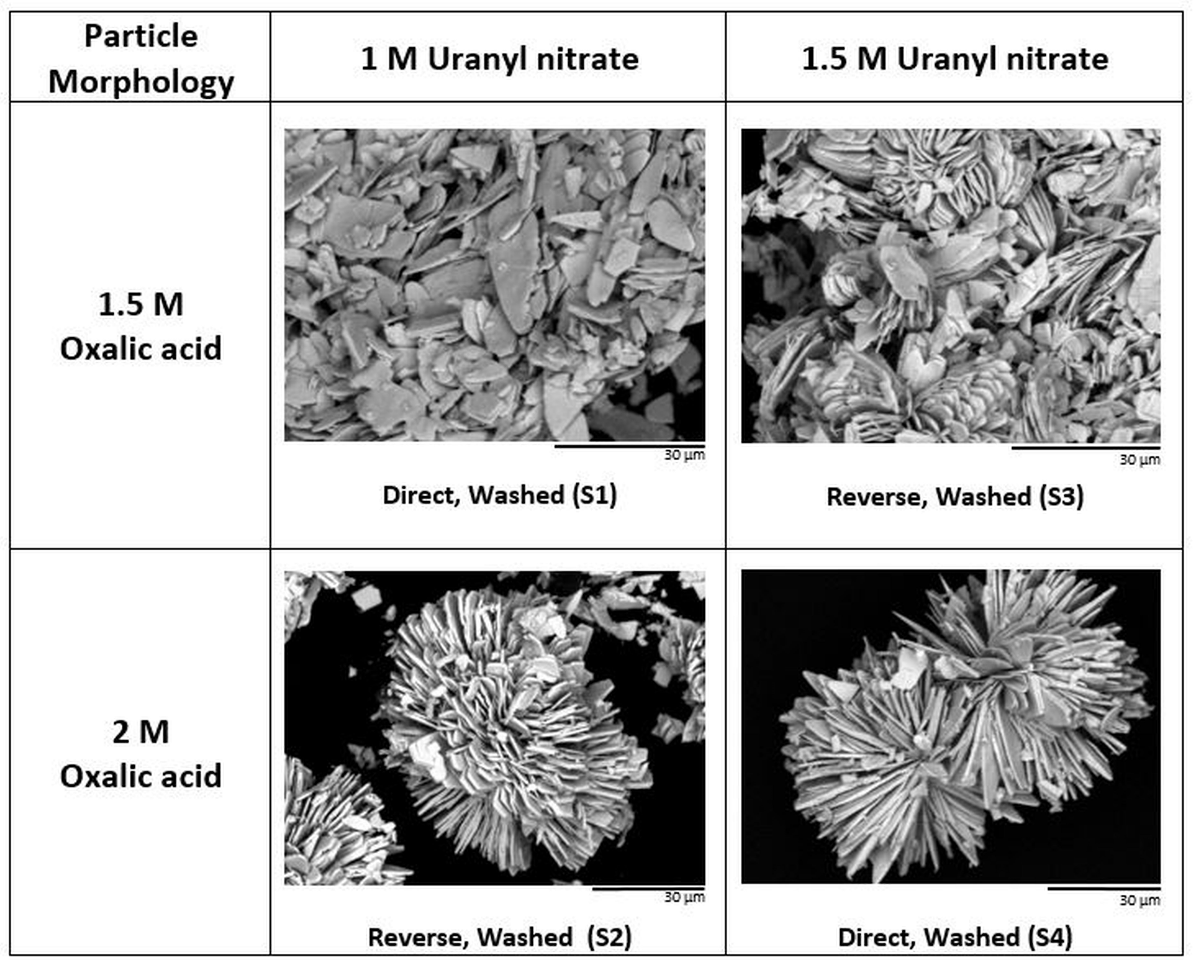 ProcessSeparationKey reagentsIn useKey SignaturePUREXU and Pu from fission products1. TBP (30%) in odourless kerosene2. Iron(II) sulfamateWorldwide93Zr, 99Tc, 106Ru impurities in PuAdvanced PUREX/UREXU/Tc extraction1.TBP (30%) in odourless kerosene2. Acetohydroxamic acid (AHA) in HNO3. Formohydroxamic acid (FHA) also.Not in commercial useNot availableBUTEXU and Pu from natural uranium metal fuelDibutyl carbitolHistorically at Sellafield, UK.Presence of 106Ru impurity in Pu4ImpurityAverage levelPlutonium<10 ppbSodium300 ppmIron200 ppmAluminium 100 ppmPhosphorus100 ppmChromium75 ppmSilicon50 ppm Nickel30 ppmCopper15 ppmCalcium 10 ppmMolybdenum 10 ppmLead 5 ppmBarium<2.0 ppmChromium<1.5 ppmArsenic<1.0 ppmLead<0.3 ppmSelenium<0.3 ppmSilver<0.1 ppmCadmium<0.1 ppmMercury <0.02 ppmPrecursorUO3 PhaseConditionsReferenceADU (Ammonium diuranate)(NH4)2U2O7β-UO3Rapid heating to 500˚C34, AUC (Ammonium uranyl carbonate)(NH4)4UO2(CO3)3A-UO3α-UO3β-UO3400˚C in airN2 or H2, 400-470˚C450 ˚C in air3134, 38Uranyl peroxideUO4.2H2OA-UO3α-UO3400˚C in air470 ˚C in air31Uranyl oxalateUO2C2O4·3H2OA-UO3400˚C in air31AUN (Ammonium uranyl nitrate)NH4UO2 (NO3)3α-UO3γ-UO3N2 or air, 400-470˚C(use H2 for the dihydrate)400-470˚C in air3939Uranyl nitrateUO2(NO3)2·6H2Oβ-UO3*γ-UO3Rapid heating to 500˚C400-600˚C in air34, 3831PhaseCrystal System(at room temperature)ReferenceA-UO3Amorphous-α-UO3Orthorhombic (C2mm), may present as pseudo-hexagonalβ-UO3Monoclinic (P21)38γ-UO3Tetragonal (I41/amd)δ-UO3Cubic (Pm-3m)ε-UO3Triclinic (P1)Uranium OxideTheoretical Density (g/cm3) 16UO37.00U3O88.38UO210.97IsotopeHanford-TypeNRX-TypeRatioU-2322.03 x 10-121.20 x 10-121.684U-2333.58 x 10-113.77 x 10-110.949U-2345.29 x 10-055.29 x 10-051.000U-2356.01 x 10-035.90 x 10-031.019U-2361.86 x 10-041.99 x 10-040.932U-2379.94 x 10-019.94 x 10-011.000CharacteristicMethodData typeInformation formPhysical (e.g. density)PycnometryNumericalNumericalChemical (elemental)X-Ray fluorescenceNumericalPatternIsotopic compositionMass spectrometryNumericalNumerical/SpectrumImpuritiesEDSSEMVibrational spectroscopyNumericalImageNumericalPatternImageSpectrumMicrostructure Particle SizeMorphology1. Various particle size analyses2. SEMNumericalImageNumericalDescription/ImageType of DataApplicationSpecific ExamplePredictor dataMaking predictionsDensity of samplePorosity of sampleColour of sample, etc.Behavioural (outcome) dataThe behaviour that is predictedProcessing parameters (temperature, concenctration, intermediate)MeasuredMeasuredMeasuredClosest Match (Standards)Closest Match (Standards)Closest Match (Standards)ComparisonComparisonRedGreenBlueRedGreenBlueDetermined TemperatureUnknown Test Sample219167105217 ± 7159 ± 11100 ± 17250 °CTEST A250 °C18014190174 ± 10131 ± 1182 ± 15500 °CTEST B500 °C20614886198 ± 8134 ± 975 ± 11350 °CTEST C350 °CRedGreenBlueRedGreenBlueDetermined TemperatureIntermediate Test Sample21115092208 ± 7146 ± 1087 ± 14300 °CTEST D300 °C20013879193 ± 9129 ± 971 ± 11400 °CTEST E400 °CSampleRed Range (By-eye)Green Range (By-eye)Blue Range (By-eye)Test Sample A (250 °C)204-255119-1900-135Test Sample B (500 °C)153-20996-1610-119Test Sample C (350 °C)220-255119-1900-135SampleMean Red (By-eye)Mean Green (By-eye)Mean Blue (By-eye)Test Sample A (250 °C)243 ± 17163 ± 2245 ± 42Test Sample B (500 °C)180 ± 20122 ± 1832 ± 31Test Sample C (350 °C)245 ± 13162 ± 2271 ± 44SampleMean Red (Computer)Mean Green (Computer)Mean Blue (Computer)Test Sample A (250 °C)212 ± 7164 ± 11111 ± 17Test Sample B (500 °C)180 ± 10135 ± 1194 ± 15Test Sample C (350 °C)203 ± 8160 ± 982 ± 11Uranium compoundTemperatureOxidation StateObserved ColourEstimated Absorbed Colour[(UO2)O2(H2O)2]·2(H2O)RT - 150˚CVIPale yellowViolet[(UO2)O2(H2O)2]150 – 250 ˚CVIPale yellowVioletAmorphous phase250 – 500 ˚CVIOrangeBlue/GreenUO3500 – 560 ˚CVIBrownBlue/GreenU3O8560 ˚C +V/VIDark brownBlue(S1) 0.1M 5%, D, W(S2) 0.1M 5%, R, UnW(S3) 0.1M 30%, D, UnW(S4) 0.1M 30%, R, WCake ColourPale yellowYellowPale yellowDark yellowPowder ColourPale yellowRGB: (235, 230, 213)YellowRGB: (235, 228, 203)Pale yellowRGB: (238, 233, 215)YellowRGB: (235, 219, 164)MechanicalSoft, plastic grindHard, brittle grindHard, brittle grindHard, very brittle grind(S5) 1.0M 5%, D, UnW(S6) 1.0M 5%, R, W(S7) 1.0M 30%, D, W(S8) 1.0M 30%, R, UnWCake ColourYellowPale yellowPale yellowYellowPowder ColourPale yellowRGB: (235, 230, 209)Pale yellowRGB: (234, 229, 210)Pale yellowRGB: (236, 231, 214)YellowRGB: (238, 231, 205)MechanicalHard, brittle grindSoft, plastic grindSoft, plastic grindHard, very brittle grindRepeat0.1M U, 5% H2O2, Direct, Washed (S1)0.1M U, 5% H2O2, Reverse, Unwashed (S2)0.1M U, 30% H2O2, Direct, Unwashed (S3)0.1M U, 30% H2O2, Reverse, Washed (S4)Experiment 1α’-UO3 α’-UO3α’-UO3α-UO3Experiment 2α’-UO3 α’-UO3α’-UO3α-UO3Experiment 3α’-UO3α’-UO3α-UO3α-UO3Mode (Occurrence %)α’-UO3 (100%)α’-UO3 (100%)α’-UO3 (66.66%)α-UO3 (100%)Repeat1.0M U, 5% H2O2, Direct, Unwashed (S5)1.0M U, 5% H2O2, Reverse, Washed (S6)1.0M U, 30% H2O2, Direct, Washed (S7)1.0M U, 30% H2O2, Reverse, Unwashed (S8)Experiment 1α’-UO3α-UO3α’-UO3α’-UO3Experiment 2α’-UO3α-UO3α’-UO3α’-UO3Experiment 3α-UO3α-UO3α’-UO3α’-UO3Mode (Occurrence %)α’-UO3 (66.66%)α-UO3 (100%)α’-UO3 (100%)α’-UO3 (100%)U2O7 (350 °C)U2O7 (350 °C)ParameterError (±)E0 (eV)6.02.8R(U-O1) (Å)1.860.01N(U-O1)1*R(U-O2) (Å)1.800.01N(U-O2)1*σ2(O1,O2) (Å2)0.0040.001R(U-U) (Å)4.630.3N(U-U)2*σ2(U) (Å2)0.0260.06R(U-O3) (Å)2.520.04N(U-O3)2*σ2(O3) (Å2)0.0070.002R(U-O4) (Å)2.320.02N(U-O4)1*σ2(O4) (Å2)0.003*R(U-O3-O3) (Å)3.37*N(U-O3-O3)2*σ2(O3-O3) (Å2)0.014*R-factor0.039Heating temperatureU-O Bond TypeMaximum of XANES Feature C (eV)U-Oeq bond length (XANES)U-Oeq bond length (EXAFS)25Metastudtite (150 °C)U-Oeq17,211.92.452.34 ±0.02Am-phase (250 °C)U-Oeq17,212.92.442.28 ±0.02Am-phase (350 °C)U-Oeq17,212.92.442.32 ±0.02Am-phase (450 °C)U-Oeq17,213.92.432.30 ±0.04Calcination Temperature (°C)White Line (eV)First Derivative, E0 (eV)Oxidation State30 (Room temperature)17,177.217,171.5U(VI)15017,177.317,171.4U(VI)25017,177.917,171.0U(VI)35017,177.817,171.0U(VI)45017,177.917,170.8U(VI)55017,178.717,170.4U(VI)65017,178.617,170.2U(V/VI)105017,179.017,170.0U(V/VI)Heating temperatureU=O Bond U=Oax bond length (Å; XANES)U=Oax Raman shift (cm-1)U=Oax bond length (Å; Raman)U=Oax bond length (Å; EXAFS)25Metastudtite (150 °C)U-Oax(1)U-Oax(2)N/A1.82832N/A1.78N/A1.77 ±0.01 1.81 ±0.01Am-phase (250 °C)U-Oax(1)U-Oax(2)N/A1.848387601.771.851.80 ±0.011.83 ±0.01Am-phase (350 °C)U-Oax(1)U-Oax(2)N/A1.858387601.771.851.80 ±0.011.86 ±0.01Am-phase (450 °C)U-Oax(1)U-Oax(2)N/A1.868387501.771.871.80 ±0.011.85 ±0.02PhaseFeature A (eV)Feature B (eV)Feature C (eV)E0, First Derivative (eV)Oxidation StateUO2C2O4·3H2O(STD)17,184.317,198.617,222.017,180.1U(VI)UO2C2O4·3H2O(25°C)17,184.117,198.117,221.017,179.4U(VI)UO2C2O4·3H2O(150 °C)17,183.817,197.417,221.217,179.7U(VI)UO2C2O4·3H2O(250 °C)17,184.017,198.417,221.317,180.2U(VI)UO2/α-U3O8(400 °C)17,185.0N/A17,227.417,178.8U(IV)/U(V/VI)α-U3O8(800 °C)17,186.0N/A17,237.817,178.3U(V/VI)Sample (Calcination temperature)ImpurityImpurity Concentration (in sample, ppm)Standard deviation (±, ppm)UO2C2O4·3H2O (25 °C)Fe108.453.46α-U3O8 (800 °C)Fe 103.452.44Molecular mass (gmol-1)% mass loss (theoretical)% mass loss cumulative(theoretical)% mass loss cumulative (experimental)Experimental molecular mass (gmol-1)Uranyl peroxide tetrahydrate 374.0374.0Releases 2H2O-369.6 %9.6 %10.1 %Uranyl peroxide dihydrate338.011.710.7336.2Releases 2H2O-369.6 %Releases 0.5 O-82.1 %21.3 %20.8 %U2O7 (UO3.5)294.02.10.9296.2Releases 0.5 O-82.1 %23.4 %21.7 %UO3 286.0292.8Releases 0.3 O-5.31.4 %24.8 %22.6 %U3O8 (or UO2.66)280.7289.5Uranyl nitrate concentration (A)H2O2 concentration (B)Strike order (C)ABC=D (Washing)-1-111-1-1-1-1-111-1-11-111-11-11-1-11111111-1-1S1S2S3S4Step 2, Morphology: Rounded/Blocky①-②-③Step 2, Morphology: Rounded/Blocky①-②-③Step 2, Morphology: Rounded/Blocky①-②-③Step 2, Morphology: Rounded/Blocky①-②-③Step 3, Particle edges: Sub-Angular①-②-③-④-⑤-⑥Step 3, Particle edges: Rounded①-②-③-④-⑤-⑥Step 3, Particle edges: Angular①-②-③-④-⑤-⑥Step 3, Particle edges: Sub-Angular①-②-③-④-⑤-⑥Step 4, Sphericity: Low sphericity, flattened, blocky①-②-③Step 4, Sphericity: Medium sphericity①-②-③Step 4, Sphericity: Low sphericity①-②-③Step 4, Sphericity: Low sphericity①-②-③Step 7, Surfaces: Somewhat rough①-②-③-④Step 7, Surfaces: Smooth①-②-③-④Step 7, Surfaces: Rough①-②-③-④Step 7, Surfaces: Smooth①-②-③-④Step 8, Description: Layer patternsGrain/crustSmearedStep 8, Description: FinesStriationsStep 8, Description: PoresFinesStep 8, Description: StriationsFracturedStep 9, Processing: Solution, knownStep 9, Processing:None apparentSolution, knownStep 9, Processing:None apparentSolution, knownStep 9, Processing:None apparentSolution, knownComments: ‘Fluffy’ appearanceFlakyComments: Smooth surfaceRounded edgesComments:Angular edgesSurface striationsComments:Smooth surfaceSub-rounded edgesS5S6S7S8Step 2, Morphology: Rounded/Blocky①-②-③Step 2, Morphology: Rounded/Blocky①-②-③Step 2, Morphology: Rounded/Blocky①-②-③Step 2, Morphology: Rounded/Blocky①-②-③Step 3, Particle edges: Sub-Angular①-②-③-④-⑤-⑥Step 3, Particle edges: Rounded①-②-③-④-⑤-⑥Step 3, Particle edges: Well Rounded ①-②-③-④-⑤-⑥Step 3, Particle edges: Well Rounded ①-②-③-④-⑤-⑥Step 4, Sphericity: High sphericity①-②-③Step 4, Sphericity: High sphericity①-②-③Step 4, Sphericity: Medium sphericity①-②-③Step 4, Sphericity: High sphericity①-②-③Step 7, Surfaces: Somewhat rough①-②-③-④Step 7, Surfaces: Smooth①-②-③-④Step 7, Surfaces: Smooth①-②-③-④Step 7, Surfaces: 	Smooth	①-②-③-④Step 8, Description: NoneStep 8, Description: NoneStep 8, Description: NoneStep 8, Description: NoneStep 9, Processing: None apparentSolution, knownStep 9, Processing:None apparentSolution, knownStep 9, Processing:None apparentSolution, knownStep 9, Processing:None apparentSolution, knownComments: Rough surfaceCuboidal particleComments: Rounded spheres, semi-sinteredComments:Well rounded blocks, semi-sinteredComments:Well rounded spheresS1S2S3S4Step 2, Morphology: Mixture①-②-③Step 2, Morphology: Rounded/Blocky①-②-③Step 2, Morphology: Rounded/Blocky①-②-③Too few visible sub-particles for analysisStep 3, Particle edges: Sub-angular (A1)①-②-③-④-⑤-⑥Step 3, Particle edges: Sub-rounded (B1)①-②-③-④-⑤-⑥Step 3, Particle edges: Sub-Rounded (C1)①-②-③-④-⑤-⑥-Step 4, Sphericity: Low sphericity, flattened, blocky①-②-③Step 4, Sphericity: Low sphericity, elongated①-②-③Step 4, Sphericity: Medium sphericityFlattened, blocky (C1)①-②-③-Step 7, Surfaces: Smooth①-②-③-④Step 7, Surfaces: Smooth①-②-③-④Step 7, Surfaces: Smooth①-②-③-④-Step 8, Description: Smeared (A1)Step 8, Description: NoneStep 8, Description: None-Step 9, Processing: None apparentSolution, knownStep 9, Processing:None apparentSolution, knownStep 9, Processing:None apparentSolution, known-Comments: Flat, smeared flakes, semi-sintered (A2)Comments: Rounded needles (B1), sintered appearanceComments:Flat, plated, sub-rounded flakes-Representative Size:0.50-0.80 μm diam.0.50-1.00  μm2Representative Size:0.15-0.20 μm length0.0050-0.015 μm2Representative Size:0.10-0.20 μm diam.0.020-0.050  μm2-S5S6S7S8Step 2, Morphology: Rounded/Blocky①-②-③Step 2, Morphology: Rounded/Blocky①-②-③Step 2, Morphology: Rounded/Blocky①-②-③Step 2, Morphology: Rounded/Blocky①-②-③Step 3, Particle edges: Rounded (E1)①-②-③-④-⑤-⑥Step 3, Particle edges: Rounded (F1)①-②-③-④-⑤-⑥Step 3, Particle edges: Well Rounded (G1)①-②-③-④-⑤-⑥Step 3, Particle edges: Well Rounded (H1)①-②-③-④-⑤-⑥Step 4, Sphericity: Medium sphericity①-②-③Step 4, Sphericity: High sphericity①-②-③Step 4, Sphericity: Medium sphericity①-②-③Step 4, Sphericity: High sphericity①-②-③Step 7, Surfaces: Smooth①-②-③-④Step 7, Surfaces: Smooth①-②-③-④Step 7, Surfaces: Smooth①-②-③-④Step 7, Surfaces: Smooth①-②-③-④Step 8, Description: NoneStep 8, Description: NoneStep 8, Description: NoneStep 8, Description: NoneStep 9, Processing: None apparentSolution, knownStep 9, Processing:None apparentSolution, knownStep 9, Processing:None apparentSolution, knownStep 9, Processing:None apparentSolution, knownComments: Rounded blocks (E1), sintered (E2)Comments: Rounded spheres (F1), semi-sinteredComments:Well rounded blocks (G1), semi-sinteredComments:Well rounded blocks (H1)Representative Size:0.20-0.25 μm diam.0.020-0.030 μm2Representative Size:0.10-0.15 μm diam.0.015-0.025 μm2Representative Size:0.10-0.20 μm diam.0.015-0.025 μm2Representative Size:0.10-0.20 μm diam.0.015-0.025 μm2S1S2S3S4Step 2, Morphology: Mixture①-②-③Step 2, Morphology: Rounded/Blocky①-②-③Step 2, Morphology: Rounded/Blocky①-②-③Too few visible sub-particles for analysisStep 3, Particle edges: Sub-angular (A3)①-②-③-④-⑤-⑥Step 3, Particle edges: Sub-Rounded (B2)①-②-③-④-⑤-⑥Step 3, Particle edges: Sub-Rounded (C2)①-②-③-④-⑤-⑥-Step 4, Sphericity: Low sphericity, flattened, blocky①-②-③Step 4, Sphericity: Low sphericity, elongated①-②-③Step 4, Sphericity: Medium sphericityFlattened, blocky①-②-③-Step 7, Surfaces: Smooth①-②-③-④Step 7, Surfaces: Smooth①-②-③-④Step 7, Surfaces: Smooth①-②-③-④-Step 8, Description: Smeared (A4)Step 8, Description: NoneStep 8, Description: None-Step 9, Processing: Solution, knownCalcined, knownStep 9, Processing:Solution, knownCalcined, knownStep 9, Processing:Solution, knownCalcined, known-Comments: Flat smeared flakes (A3), sintered (A4)Comments: Sub-rounded fines (B2), sinteredComments:Blocky (C2), semi-sintered-Representative Size:0.25-0.60 μm diam.0.070-0.350  μm2Representative Size:0.05-0.15 μm length0.0024-0.010 μm2Representative Size:0.10-0.30 μm diam.0.010-0.040  μm2-S5S6S7S8Step 2, Morphology: Rounded/Blocky①-②-③Step 2, Morphology: Rounded/Blocky①-②-③Step 2, Morphology: Rounded/Blocky①-②-③Step 2, Morphology: Rounded/Blocky①-②-③Step 3, Particle edges: Sub-rounded (E3)①-②-③-④-⑤-⑥Step 3, Particle edges: Sub-Rounded (F2)①-②-③-④-⑤-⑥Step 3, Particle edges: Sub-Rounded (G2) ①-②-③-④-⑤-⑥Step 3, Particle edges: Sub-Rounded (H2)①-②-③-④-⑤-⑥Step 4, Sphericity: Medium sphericity①-②-③Step 4, Sphericity: High sphericity①-②-③Step 4, Sphericity: Medium sphericity①-②-③Step 4, Sphericity: Medium sphericity①-②-③Step 7, Surfaces: Smooth①-②-③-④Step 7, Surfaces: Smooth①-②-③-④Step 7, Surfaces: Smooth①-②-③-④Step 7, Surfaces: Smooth①-②-③-④Step 8, Description: NoneStep 8, Description: NoneStep 8, Description: NoneStep 8, Description: NoneStep 9, Processing: Solution, knownCalcined, knownStep 9, Processing:Solution, knownCalcined, knownStep 9, Processing:Solution, knownCalcined, knownStep 9, Processing:Solution, knownCalcined, knownComments: Sub-rounded blocks (E3), sintered (E4)Comments: Sub-rounded spheres (F2), semi-sinteredComments:Sub-rounded blocks (G2), semi-sinteredComments:Sub-rounded blocks (H2), semi-sinteredRepresentative Size:0.13-0.25 μm diam.0.010-0.060 μm2Representative Size:0.10-0.20 μm diam.0.009-0.040 μm2Representative Size:0.09-0.26 μm diam.0.007-0.060 μm2Representative Size:0.08-0.20 μm diam.0.004-0.025 μm2MetastudtiteMetastudtiteU2O7 (250 °C)U2O7 (250 °C)U2O7 (350 °C)U2O7 (350 °C)U2O7 (450 °C)U2O7 (450 °C)ParameterError (±)Error (±)Error (±)Error (±)E0 (eV)-1.120.829895-0.442.86.02.81.643.5R(U-O1) (Å)1.810.0071.830.0131.860.011.850.02N(U-O1)1*1*1*1*R(U-O2) (Å)1.770.0071.800.0011.800.011.800.02N(U-O2)1*1*1*1*σ2(O1,O2) (Å2)0.0020.00080.0020.0010.0040.0010.0040.002R(U-U) (Å)3.990.14.540.34.630.34.600.2N(U-U)2*2*2*2*σ2(U) (Å2)0.0250.020.0140.060.0260.060.0170.03R(U-O3) (Å)2.370.012.470.042.520.042.490.05N(U-O3)4*2*2*2*σ2(O3) (Å2)0.00250.0010.010.0020.0070.0020.0050.002R(U-O4) (Å)2.340.022.280.022.320.022.300.04N(U-O4)2*1*1*1*σ2(O4) (Å2)0.0010.0020.003*0.003*0.003*R(U-O2-O3) (Å)3.530.05------N(U-O2-O3)12*------σ2(O2-O3) (Å2)0.00260.009------R(U-O3-O3) (Å)3.083*3.27*3.37*3.33*N(U-O3-O3)4*2*2*2*σ2(O3-O3) (Å2)0.005016*0.02*0.014*0.009*R-factor0.0190.0260.0390.035Molecular mass (gmol-1)% mass loss (theoretical)% mass loss (experimental)Uranyl oxalate trihydrate
UO2C2O4·3H2O412Releases 2H2O-368.7 %9.5 %Uranyl oxalate hydrate
 UO2C2O4·H2O376Releases H2O-184.4 %4.7 %Uranyl oxalate
 UO2C2O4358Releases 2CO2-8821.4%19.6%Mixed phaseUO2/α-U3O8270Phase change+11-2.7%-2.7%α-U3O8 (UO2.67)281Sample Fita (Å)b (Å)c (Å)RwpGOF (χ2)Giesting N/A5.59216.9939.359N/AN/AUO2C2O4·3H2O (25 °C)UO2C2O4·3H2O5.620 ± 0.00217.013 ± 0.0069.301 ± 0.00215.503.24UO2C2O4·H2O (150 °C)UO2C2O4·3H2O5.614 ± 0.001 16.965 ± 0.0059.428 ± 0.00225.702.40UO2C2O4 (250 °C)UO2C2O4·3H2O5.604 ± 0.00117.073 ± 0.0059.444 ± 0.00216.752.50UO2/U3O8(400 °C)UO2 (94.83 %)5.434 ± 0.001N/AN/A21.581.11UO2/U3O8(400 °C)α-U3O8 (5.17 %)6.490 ± 0.00711.997 ± 0.014.148 ± 0.00321.581.11α-U3O8 (900 °C)α-U3O8 6.689 ± 0.00111.885 ± 0.0024.135 ± 0.000618.9961.44U Oxalate (25 °C)U Oxalate (25 °C)U Oxalate (150 °C)U Oxalate (150 °C)U Oxalate (250 °C)U Oxalate (250 °C)ParameterError (±)Error (±)Error (±)E0 (eV)11.370.910.850.914.20.9R(U-O1yl) (Å)1.780.0061.780.0061.790.007N(U-O1yl)2*2*2*σ2(O1yl) (Å2)0.0030.00090.0030.00070.0020.001R(U-O2eq) (Å)2.440.012.430.012.430.01N(U-O2eq)4*4*4*σ2(O2eq) (Å2)0.0030.0020.0030.0010.0070.002R(U-O3) (Å)2.310.022.300.022.050.04N(U-O3)1*1*1*σ2(O3) (Å2)0.00020.0030.00070.0020.0070.003R(U-C1) (Å)3.300.043.290.053.340.04N(U-C1)4*4*4*σ2(C1) (Å2)0.010.0060.010.0060.010.005R(U-O4aq) (Å)4.680.064.650.044.230.01N(U-O4aq)3*3*3*σ2(O4aq) (Å2)0.0040.0070.0010.0040.0050.005R-factor0.0220.0210.020UO2/U3O8 (400 °C)UO2/U3O8 (400 °C)U3O8 (900 °C)U3O8 (900 °C)ParameterError (±)Error (±)E0(U1) (eV)6.651.0N/AN/AR(U1-O1) (Å)2.360.03N/AN/AN(U1-O1)8*N/AN/Aσ2(O1) (Å2)0.020.003N/AN/AR(U-O2) (Å)4.360.03N/AN/AN(U1-O2)24*N/AN/Aσ2(O2) (Å2)0.010.003N/AN/AR(U1-U1.2) (Å)3.780.02N/AN/AN(U1-U1.2)12*N/AN/Aσ2(U1.2) (Å2)0.010.003N/AN/AE0(U2) (eV)11.783.03.020.9R(U2-O3) (Å)2.070.032.140.01N(U2-O3)2*2*σ2(O3) (Å2)0.020.0030.00060.001R(U2-O4) (Å)2.130.0202.000.01N(U2-O4)2*2*σ2(O4) (Å2)0.0010.0020.0070.002R(U2-O5) (Å)2.260.0022.260.008N(U2-O5)2*2*σ2(O5) (Å2)0.00070.0020.00070.001R(U2-U2.2) (Å)3.960.053.790.02N(U2-U2.2)4*4*σ2(U2.2) (Å2)0.0080.0030.010.003R(U2-O3-U2.3) (Å)4.240.024.140.004N(U2-O3-U2.3)4*4*σ2(O3-U2.3) (Å2)0.0020.0030.0030.0003R(U2-U2.4) (Å)4.200.024.080.02N(U2-U2.4)4*4*σ2(U2.4) (Å2)0.00080.0020.0080.002R-factor0.0310.016Fe impurity (25 °C)Fe impurity (25 °C)Fe impurity (800 °C)Fe impurity (800 °C)ParameterError (±)Error (±)E0 (eV)-2.742.20.721.8R(Fe1-O1.1) (Å)2.0030.021.960.09N(Fe-O1.1)3*3*σ2(O1.1) (Å2)0.020.0050.0060.004R(Fe1-O1.2) (Å)1.710.042.040.09N(Fe1-O1.2)3*3*σ2(O1.2) (Å2)0.050.0070.010.02R(Fe1-Fe1.2) (Å)3.020.033.040.02N(Fe1-Fe1.2)3*3*σ2(Fe1.2) (Å2)0.030.0060.010.004R-factor0.0110.009Fe impurity (25 °C)Fe impurity (25 °C)Fe impurity (800 °C)Fe impurity (800 °C)ParameterError (±)ParameterError (±)E0 (eV)15.321.8E0 (eV)-13.533.89R(Fe1-O6.1) (Å)2.290.05R(Fe1-O5.1) (Å)1.930.03N(Fe1-O6.1)4*N(Fe1-O5.1)7*σ2(O6.1) (Å2)0.010.009σ2(O5.1) (Å2)0.010.006R(Fe1-O7.1) (Å)2.040.02N(Fe1-O7.1)2*σ2(O7.1) (Å2)-0.0070.005R(Fe1-C3.2) (Å)3.120.03N(Fe1-C3.2)2*σ2(C3.2) (Å2)-0.010.005R-factor0.029R-factor0.088S1S2S3S4Step 2, Morphology: Crystalline/Faceted①-②-③Step 2, Morphology: Crystalline/Faceted①-②-③Step 2, Morphology: Rounded/Blocky①-②-③Step 2, Morphology: Rounded/Blocky①-②-③Step 5, Particle faces: Euhedral①-②-③Step 3, Particle edges: Euhedral①-②-③Step 3, Particle edges: Sub-Angular①-②-③-④-⑤-⑥Step 3, Particle edges: Sub-Rounded①-②-③-④-⑤-⑥Step 6, Crystal shape: Bladed(Z<X<Y)Step 6, Crystal shape: Platy(Z<X≈Y)Flat, Round/LenticularStep 4, Sphericity: Low sphericity①-②-③Step 4, Sphericity: Low sphericity①-②-③Step 7, Surfaces: Smooth①-②-③-④Step 7, Surfaces: Smooth①-②-③-④Step 7, Surfaces: Smooth①-②-③-④Step 7, Surfaces: Smooth①-②-③-④Step 8, Description: NoneStep 8, Description: NoneStep 8, Description: NoneStep 8, Description: NoneStep 9, Processing: Solution, knownStep 9, Processing:Solution, knownStep 9, Processing:None apparentSolution, knownStep 9, Processing:None apparentSolution, knownComments: Lens blades, surfboard in shapeComments: Square platesComments:Long, irregular plates, some blockyComments:Irregular plates, long, blocky or fineRepresentative Size:5 – 8 μm diam.95 – 140  μm2Representative Size:9 – 11 μm diam.35 – 75  μm2Representative Size:2 – 5 μm diam.6 – 30  μm2Representative Size:0.1 – 4 μm diam.0.3 – 14  μm2S1S2S3S4Step 2, Morphology: Rounded/Blocky①-②-③Step 2, Morphology: Rounded/Blocky①-②-③Step 2, Morphology: Rounded/Blocky①-②-③Step 2, Morphology: Rounded/Blocky①-②-③Step 3, Particle edges: Well-rounded①-②-③-④-⑤-⑥Step 3, Particle edges: Rounded①-②-③-④-⑤-⑥Step 3, Particle edges: Sub-Angular①-②-③-④-⑤-⑥Step 3, Particle edges: Sub-Rounded①-②-③-④-⑤-⑥Step 4, Sphericity: High sphericity①-②-③Step 4, Sphericity: High sphericity①-②-③Step 4, Sphericity: Low sphericity①-②-③Step 4, Sphericity: Medium sphericity①-②-③Step 7, Surfaces: Rough①-②-③-④Step 7, Surfaces: Rough①-②-③-④Step 7, Surfaces: Rough①-②-③-④Step 7, Surfaces: Rough①-②-③-④Step 8, Description: Other: Particles arranged radially, pits betweenStep 8, Description: Other: Particles arranged radially, pits betweenStep 8, Description: FinesStep 8, Description: FinesStep 9, Processing: Solution, knownStep 9, Processing:Solution, knownStep 9, Processing:None apparentSolution, knownStep 9, Processing:None apparentSolution, knownComments: Rosette morphologyComments: ‘Paddle wheel’Comments:ConglomerateComments:ConglomerateRepresentative Size:50-60 μm diam.Representative Size:20-30 μm diam.Representative Size:80-100 μm diam.Representative Size:80-90 μm diam.S1S2S3S4Step 2, Morphology: Crystalline/Faceted①-②-③Step 2, Morphology: Crystalline/Faceted①-②-③Step 2, Morphology: Rounded/Blocky①-②-③Step 2, Morphology: Rounded/Blocky①-②-③Step 5, Particle faces: Euhedral①-②-③Step 3, Particle edges: Euhedral①-②-③Step 3, Particle edges: Sub-Angular①-②-③-④-⑤-⑥Step 3, Particle edges: Sub-Rounded①-②-③-④-⑤-⑥Step 6, Crystal shape: Bladed(Z<X<Y)Step 6, Crystal shape: Platy(Z<X≈Y)Flat, Round/LenticularStep 4, Sphericity: Low sphericity①-②-③Step 4, Sphericity: Low sphericity①-②-③Step 7, Surfaces: Smooth①-②-③-④Step 7, Surfaces: Smooth①-②-③-④Step 7, Surfaces: Smooth①-②-③-④Step 7, Surfaces: Smooth①-②-③-④Step 8, Description: NoneStep 8, Description: NoneStep 8, Description: NoneStep 8, Description: NoneStep 9, Processing: Thermal, knownSolution, knownStep 9, Processing:Thermal, knownSolution, knownStep 9, Processing:Thermal, knownSolution, knownStep 9, Processing:Thermal, knownSolution, knownComments: Lens blades, surfboard in shapeComments: Square platesComments:Long, irregular plates, some blockyComments:Irregular plates, long, sinteredRepresentative Size:4 – 7.5 μm diam.Area indeterminateRepresentative Size:3.5 – 8 μm diam.13 – 58  μm2Representative Size:1.5 – 4 μm diam.5.5 – 22  μm2Representative Size:2.5 – 5.5 μm diam.10 – 28  μm2